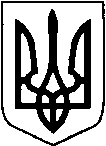 ГОРОДИЩЕНСЬКА СІЛЬСЬКА РАДА                                                                                         ЛУЦЬКОГО РАЙОНУ     ВОЛИНСЬКОЇ ОБЛАСТІ                                                                           восьме  скликання                                                                                                 РІШЕННЯ23  жовтня 2021 року                          с. Городище                                     №10/15 Про припинення права користування земельноюділянкою гр. Білик Тамари Петрівни             Розглянувши заяву громадянки Білик Тамари Петрівни за її добровільною згодою і керуючись Конституцією України, статтями 12, 141, 142 Земельного кодексу України, враховуючи пропозиції постійної комісії з питань будівництва та архітектури, земельних відносин, екології, благоустрою і житлово-комунального господарства сільська радаВИРІШИЛА:           1. Припинити право користування земельною ділянкою для ведення особистого селянського господарства громадянки Білик Тамари Петрівни орієнтовною площею 0,1000 га., яка , яка розташована за межами села Колодеже,  Городищенської сільської ради, Луцького району, в користь громадянки Шмаль Валентини Володимирівни.           2. Земельну ділянку орієнтовною площею 0,1000 га., перевести в землі запасу Городищенської сільської ради, Луцького району.             3. Контроль за виконанням цього рішення покласти на постійну комісію з питань будівництва та архітектури, земельних відносин, екології, благоустрою і житлово-комунального господарства.Голова                                                                                  Світлана   СОКОЛЮКЛюдмила КобилянськаГОРОДИЩЕНСЬКА СІЛЬСЬКА РАДА                                                                                         ЛУЦЬКОГО РАЙОНУ     ВОЛИНСЬКОЇ ОБЛАСТІ                                                                           восьме  скликання                                                                                                 РІШЕННЯ23  жовтня 2021 року                          с. Городище                                     №10/16Про припинення права користування земельноюділянкою гр. Венско Надії Ростиславівни             Розглянувши заяву громадянки Венско Надії Ростиславівни за її добровільною згодою і керуючись Конституцією України, статтями 12, 141, 142 Земельного кодексу України, враховуючи пропозиції постійної комісії з питань будівництва та архітектури, земельних відносин, екології, благоустрою і житлово-комунального господарства сільська радаВИРІШИЛА:           1. Припинити право користування земельною ділянкою для ведення особистого селянського господарства громадянки Венско Надії Ростиславівни орієнтовною площею 0,2200 га., яка , яка розташована за межами села Колодеже,  Городищенської сільської ради, Луцького району, в користь громадянки Янчук Тетяни Іванівни.           2. Земельну ділянку орієнтовною площею 0,2200 га., перевести в землі запасу Городищенської сільської ради, Луцького району.             3. Контроль за виконанням цього рішення покласти на постійну комісію з питань будівництва та архітектури, земельних відносин, екології, благоустрою і житлово-комунального господарства.Голова                                                                                  Світлана   СОКОЛЮКЛюдмила КобилянськаГОРОДИЩЕНСЬКА СІЛЬСЬКА РАДА                                                                                         ЛУЦЬКОГО РАЙОНУ     ВОЛИНСЬКОЇ ОБЛАСТІ                                                                           восьме  скликання                                                                                                 РІШЕННЯ23 жовтня 2021 року                          с. Городище                                     №10/17 Про припинення права користування земельноюділянкою гр. Лук’янова Олександра Дмитровича             Розглянувши заяву громадянина Лук’янова Олександра Дмитровича за його добровільною згодою і керуючись Конституцією України, статтями 12, 141, 142 Земельного кодексу України, враховуючи пропозиції постійної комісії з питань будівництва та архітектури, земельних відносин, екології, благоустрою і житлово-комунального господарства сільська радаВИРІШИЛА:           1. Припинити право користування земельною ділянкою для ведення особистого селянського господарства громадянина Лук’янова Олександра Дмитровича орієнтовною площею 0,3000 га., яка , яка розташована в межах села Колодеже,  Городищенської сільської ради, Луцького району, в користь громадянина Сушицького Олександра Миколайовича.           2. Земельну ділянку орієнтовною площею 0,3000 га., перевести в землі запасу Городищенської сільської ради, Луцького району.             3. Контроль за виконанням цього рішення покласти на постійну комісію з питань будівництва та архітектури, земельних відносин, екології, благоустрою і житлово-комунального господарства.Голова                                                                                  Світлана   СОКОЛЮКЛюдмила КобилянськаГОРОДИЩЕНСЬКА СІЛЬСЬКА РАДА                                                                                         ЛУЦЬКОГО РАЙОНУ     ВОЛИНСЬКОЇ ОБЛАСТІ                                                                           восьме  скликання                                                                                                 РІШЕННЯ23  жовтня 2021 року                          с. Городище                                     №10/ 18Про припинення права користування земельноюділянкою гр. Садовського Юрія Степановича             Розглянувши заяву громадянина Садовського Юрія Степановича за його добровільною згодою і керуючись Конституцією України, статтями 12, 141, 142 Земельного кодексу України, враховуючи пропозиції постійної комісії з питань будівництва та архітектури, земельних відносин, екології, благоустрою і житлово-комунального господарства сільська радаВИРІШИЛА:           1. Припинити право користування земельною ділянкою для ведення особистого селянського господарства громадянина Садовського Юрія Степановича орієнтовною площею 0,3000 га., яка , яка розташована в межах села Колодеже,  Городищенської сільської ради, Луцького району, в користь громадянина Садовського Віктора.           2. Земельну ділянку орієнтовною площею 0,3000 га., перевести в землі запасу Городищенської сільської ради, Луцького району.             3. Контроль за виконанням цього рішення покласти на постійну комісію з питань будівництва та архітектури, земельних відносин, екології, благоустрою і житлово-комунального господарства.Голова                                                                                  Світлана   СОКОЛЮКЛюдмила КобилянськаГОРОДИЩЕНСЬКА СІЛЬСЬКА РАДА                                                                                         ЛУЦЬКОГО РАЙОНУ     ВОЛИНСЬКОЇ ОБЛАСТІ                                                                           восьме  скликання                                                                                                 РІШЕННЯ00  жовтня 2021 року                          с. Городище                                     №10/19 Про припинення права користування земельноюділянкою гр. Ціхоцької Антоніни Омелянівни             Розглянувши заяву громадянки Ціхоцької Антоніни Омелянівни за її добровільною згодою і керуючись Конституцією України, статтями 12, 141, 142 Земельного кодексу України, враховуючи пропозиції постійної комісії з питань будівництва та архітектури, земельних відносин, екології, благоустрою і житлово-комунального господарства сільська радаВИРІШИЛА:           1. Припинити право користування земельною ділянкою для ведення особистого селянського господарства громадянки Ціхоцької Антоніни Омелянівни орієнтовною площею 0,2000 га., яка розташована за межами села Колодеже,  Городищенської сільської ради, Луцького району, в користь громадянина Шимбала Анатолія Васильовича.           2. Земельну ділянку орієнтовною площею 0,2000 га., перевести в землі запасу Городищенської сільської ради, Луцького району.             3. Контроль за виконанням цього рішення покласти на постійну комісію з питань будівництва та архітектури, земельних відносин, екології, благоустрою і житлово-комунального господарства.Голова                                                                                  Світлана   СОКОЛЮКЛюдмила КобилянськаГОРОДИЩЕНСЬКА СІЛЬСЬКА РАДА                                                                                         ЛУЦЬКОГО РАЙОНУ     ВОЛИНСЬКОЇ ОБЛАСТІ                                                                           восьме  скликання                                                                                                 РІШЕННЯ23 жовтня 2021 року                          с. Городище                                     №10/20 Про припинення права користування земельноюділянкою гр. Кроцюка Леоніда Івановича             Розглянувши заяву громадянина Кроцюка Леоніда Івановича за його добровільною згодою і керуючись Конституцією України, статтями 12, 141, 142 Земельного кодексу України, враховуючи пропозиції постійної комісії з питань будівництва та архітектури, земельних відносин, екології, благоустрою і житлово-комунального господарства сільська радаВИРІШИЛА:           1. Припинити право користування земельною ділянкою для ведення особистого селянського господарства громадянина Кроцюка Леоніда Івановича орієнтовною площею 0,5000 га., яка розташована за межами села Колодеже,  Городищенської сільської ради, Луцького району, в користь громадянина Степанкевича Віктора Григоровича.           2. Земельну ділянку орієнтовною площею 0,5000 га., перевести в землі запасу Городищенської сільської ради, Луцького району.             3. Контроль за виконанням цього рішення покласти на постійну комісію з питань будівництва та архітектури, земельних відносин, екології, благоустрою і житлово-комунального господарства.Голова                                                                                  Світлана   СОКОЛЮКЛюдмила КобилянськаГОРОДИЩЕНСЬКА СІЛЬСЬКА РАДА                                                                                         ЛУЦЬКОГО РАЙОНУ     ВОЛИНСЬКОЇ ОБЛАСТІ                                                                           восьме  скликання                                                                                                 РІШЕННЯ23 жовтня 2021 року                          с. Городище                                     №10/ 21Про припинення права користування земельноюділянкою гр. Гриба Григорія Івановича             Розглянувши заяву громадянина Гриба Григорія Івановича за його добровільною згодою і керуючись Конституцією України, статтями 12, 141, 142 Земельного кодексу України, враховуючи пропозиції постійної комісії з питань будівництва та архітектури, земельних відносин, екології, благоустрою і житлово-комунального господарства сільська радаВИРІШИЛА:           1. Припинити право користування земельною ділянкою для ведення особистого селянського господарства громадянина Гриба Григорія Івановича орієнтовною площею 0,1700 га., яка розташована в межах села Колодеже,  Городищенської сільської ради, Луцького району, в користь громадянки Собуцької Юлії Олександрівни.           2. Земельну ділянку орієнтовною площею 0,1700 га., перевести в землі запасу Городищенської сільської ради, Луцького району.             3. Контроль за виконанням цього рішення покласти на постійну комісію з питань будівництва та архітектури, земельних відносин, екології, благоустрою і житлово-комунального господарства.Голова                                                                                  Світлана   СОКОЛЮКЛюдмила КобилянськаГОРОДИЩЕНСЬКА СІЛЬСЬКА РАДА                                                                                         ЛУЦЬКОГО РАЙОНУ     ВОЛИНСЬКОЇ ОБЛАСТІ                                                                           восьме  скликання                                                                                                 РІШЕННЯ23  жовтня 2021 року                          с. Городище                                     №10/22Про розгляд клопотанняДержавного Підприємства«Горохівське лісомисливське господарство»    Розглянувши клопотання від 22.07.2021 року №07-15/219-21 ДП «Горохівське лісомисливське господарство», керуючись Конституцією України, статтями 12, 118, 121,122,123 Земельного кодексу України, статті 26 Закону України ,,Про місцеве самоврядування в Україні”, враховуючи пропозиції постійної комісії з питань будівництва та архітектури, земельних відносин, екології, благоустрою і житлово-комунального господарства сільська радаВИРІШИЛА:Взяти до відома клопотання Державного Підприємства «Горохівське лісомисливське господарство», щодо самозаліснених земель (крім паїв) та земель, що можуть бути надані під лісорозведення. Контроль за виконанням цього рішення покласти на постійну комісію з  питань будівництва та архітектури, земельних відносин, екології, благоустрою і житлово-комунального господарства.Голова                                                                                  Світлана   СОКОЛЮКЛюдмила КобилянськаГОРОДИЩЕНСЬКА СІЛЬСЬКА РАДА                                                                                         ЛУЦЬКОГО РАЙОНУ     ВОЛИНСЬКОЇ ОБЛАСТІ                                                                           восьме  скликання                                                                                                 РІШЕННЯ23  жовтня 2021 року                          с. Городище                                     №10/23Про розгляд клопотанняДержавного Підприємства«Горохівське лісомисливське господарство»    Розглянувши клопотання від 22.07.2021 року №07-15/225-21 ДП «Горохівське лісомисливське господарство», керуючись Конституцією України, статтями 12, 118, 121Земельного кодексу України, статті 26 Закону України ,,Про місцеве самоврядування в Україні”, враховуючи пропозиції постійної комісії з питань будівництва та архітектури, земельних відносин, екології, благоустрою і житлово-комунального господарства сільська радаВИРІШИЛА:Взяти до відома клопотання Державного Підприємства «Горохівське лісомисливське господарство», щодо кількості та площі нових зелених насаджень, які плануються створити в межах об’єднаної територіальної громади в найближчі 3 роки, з розбивкою по роках та джерелах фінансування.Взяти до відома клопотання Державного Підприємства «Горохівське лісомисливське господарство», щодо кількості дерев, які плануються висадити в межах обєднаної теритріальної . Контроль за виконанням цього рішення покласти на постійну комісію з  питань будівництва та архітектури, земельних відносин, екології, благоустрою і житлово-комунального господарства.Голова                                                                                  Світлана   СОКОЛЮКЛюдмила КобилянськаГОРОДИЩЕНСЬКА СІЛЬСЬКА РАДА                                                                                         ЛУЦЬКОГО РАЙОНУ     ВОЛИНСЬКОЇ ОБЛАСТІ                                                                           восьме  скликання                                                                                                 РІШЕННЯ23  жовтня 2021 року                          с. Городище                                     №10/24Про розгляд клопотанняДержавного Підприємства«Горохівське лісомисливське господарство»    Розглянувши клопотання від 07.09.2021 року №07-15/286-21 ДП «Горохівське лісомисливське господарство», керуючись Конституцією України, статтями 12, 118, 121, 122, 123 Земельного кодексу України, статті 26 Закону України ,,Про місцеве самоврядування в Україні”, враховуючи пропозиції постійної комісії з питань будівництва та архітектури, земельних відносин, екології, благоустрою і житлово-комунального господарства сільська радаВИРІШИЛА: Відмовити Державному підприємству «Горохівське лісомисливське господарство», щодо відведення земельної ділянки у постійне користування для використання за цільовим призначенням «09.01-для ведення лісового господарства і пов'язаних з ним послуг», за межами с. Бережанка, Городищенської сільської ради, Луцького району, Волинської області. Контроль за виконанням цього рішення покласти на постійну комісію з  питань будівництва та архітектури, земельних відносин, екології, благоустрою і житлово-комунального господарства.Голова                                                                                  Світлана   СОКОЛЮКЛюдмила КобилянськаГОРОДИЩЕНСЬКА СІЛЬСЬКА РАДА                                                                                         ЛУЦЬКОГО РАЙОНУ     ВОЛИНСЬКОЇ ОБЛАСТІ                                                                           восьме  скликання                                                                                                 РІШЕННЯ23  жовтня 2021 року                          с. Городище                                     №10/25Про розгляд зверненнядепутата Сівак Сергія Віталійовича     Розглянувши зверенення депутата Сівак Сергія Віталійовича від 15.09.2021 року № 16, щодо розгляду можливості виділення на території громади від 7 до 10 ділянок під заявлені захисниками потреби, керуючись Конституцією України, статті 26 Закону України ,,Про місцеве самоврядування в Україні”, враховуючи пропозиції постійної комісії з питань будівництва та архітектури, земельних відносин, екології, благоустрою і житлово-комунального господарства сільська радаВИРІШИЛА:Взяти до відома зверенення депутата Сівак Сергія Віталійовича, щодо розгляду можливості виділення на території громади  ділянок під заявлені захисниками потреби. учасники бойових дій, які проживають і зареєстровані  на території сільської ради постійно забезпечуються   земельними ділянками . Контроль за виконанням цього рішення покласти на постійну комісію з  питань будівництва та архітектури, земельних відносин, екології, благоустрою і житлово-комунального господарства.Голова                                                                                  Світлана   СОКОЛЮКЛюдмила КобилянськаГОРОДИЩЕНСЬКА СІЛЬСЬКА РАДА                                                                                         ЛУЦЬКОГО РАЙОНУ     ВОЛИНСЬКОЇ ОБЛАСТІ                                                                           восьме  скликання                                                                                                 РІШЕННЯ23  жовтня 2021 року                          с. Городище                                     №10/26Про розгляд зверненнягромадянки Левчук Марини Валеріївни    Розглянувши зверенення громадянки Левчук Марини Валеріївни, щодо надання в оренду земельної ділянки водного фонду для ведення рибогосподарської діяльності, керуючись Конституцією України, статтями 12, 118, 121, 122, 123 Земельного кодексу України,  статті 26 Закону України ,,Про місцеве самоврядування в Україні”, враховуючи пропозиції постійної комісії з питань будівництва та архітектури, земельних відносин, екології, благоустрою і житлово-комунального господарства сільська радаВИРІШИЛА:Взяти до відома зверенення громадянки Левчук Марини Валеріївни, щодо надання в оренду земельної ділянки водного фонду для ведення рибогосподарської діяльності, загальною площею 34,4462 га., кадастровий номер 0720881700:01:001:2114, що , яка розташована за межами населеного пункту с. Жабче, Городищенської сільської ради, Луцького району, Волинської області.Контроль за виконанням цього рішення покласти на постійну комісію з  питань будівництва та архітектури, земельних відносин, екології, благоустрою і житлово-комунального господарства.Голова                                                                                  Світлана   СОКОЛЮКЛюдмила КобилянськаГОРОДИЩЕНСЬКА СІЛЬСЬКА РАДА                                                                                         ЛУЦЬКОГО РАЙОНУ     ВОЛИНСЬКОЇ ОБЛАСТІ                                                                           восьме  скликання                                                                                                 РІШЕННЯ23  жовтня 2021 року                          с. Городище                                     №10/27Про розгляд зверненняПОСП «імені Шевченка»    Розглянувши зверенення приватно-орендного сільськогосподарського підприємства «імені Шевченка», щодо зміни складу угідь з пасовищ на ріллю, керуючись Конституцією України, статтями п.5 ст. 20, 31, 33-37, 122 Земельного кодексу України, статті 51 Закону України «Про землеустрій», статті 26 Закону України, «Про місцеве самоврядування в Україні», сільська радаВИРІШИЛА:Погодити, згідно звернення ПОСП «імені Шевченка», зміну угідь з пасовищ на ріллю, земельних ділянок комунальної власності, відповідно до переліку: Розробку документації із землеустрою, що забезпечує еколого-економічне обґрунтування сівозміни та впорядкування угідь, згідно переліку, за межами населених пунктів с. Михлин, с. Угринів, провести за рахунок коштів заявника ПОСП «ім. Шевченка».Контроль за виконанням цього рішення покласти на постійну комісію з  питань будівництва та архітектури, земельних відносин, екології, благоустрою і житлово-комунального господарства.Голова                                                                                  Світлана   СОКОЛЮКЛюдмила КобилянськаГОРОДИЩЕНСЬКА СІЛЬСЬКА РАДА                                                                                         ЛУЦЬКОГО РАЙОНУ     ВОЛИНСЬКОЇ ОБЛАСТІ                                                                           восьме  скликання                                                                                                 РІШЕННЯ23  жовтня 2021 року                          с. Городище                                     №10/28Про переоформлення правакористування земельної ділянки            Розглянувши клопотання комунального некомерційного підприємства «Горохівський центр первинної медичної допомоги» Горохівської міської ради, щодо зміни найменування підприємства, керуючись Конституцією України, статтями ст. 12, 92, 123 Земельного кодексу України, статті 26 Закону України, «Про місцеве самоврядування в Україні», сільська радаВИРІШИЛА:Припинити комунальному некомерційному підприємству «Горохівський районний центр первинної медико-санітарної допомоги» право постійного користування земельною ділянкою площею 0,2551 га., за адресою:Волинська область, Луцький район, Городищенська сільська рада, смт. Сенкевичівка, вул. Привокзальна, 64, за кадастровим номером: 0720855700:01:002:0132, (код КВЦПЗ 03.03) для будівництва та обслуговування будівель закладів охорони здоров'я та соціальної допомоги (для розміщення та обслуговування Сенкевичівської амбулаторії загальної практики – сімейної медицини).Передати комунальному некомерційному підприємству «Горохівський центр первинної медичної допомоги» Горохівської міської ради в постійне користування земельну ділянку загальною площею 0,2551 га., за кадастровим номером 0720855700:01:002:0132, (код КВЦПЗ 03.03) для будівництва та обслуговування будівель закладів охорони здоров'я та соціальної допомоги (для розміщення та обслуговування Сенкевичівської амбулаторії загальної практики – сімейної медицини) в межах смт. Сенкевичівка, вул. Привокзальна,64, Городищенської сільської ради, Луцького району, Волинської області.Комунальному некомерційному підприємству «Горохівський центр первинної медичної допомоги» Горохівської міської ради провести державну реєстрацію права постійного користування земельною ділянкою у відповідності до вимог чинного законодавства.Контроль за виконанням цього рішення покласти на постійну комісію з  питань будівництва та архітектури, земельних відносин, екології, благоустрою і житлово-комунального господарства.Голова                                                                                  Світлана   СОКОЛЮКЛюдмила КобилянськаГОРОДИЩЕНСЬКА СІЛЬСЬКА РАДА                                                                                         ЛУЦЬКОГО РАЙОНУ     ВОЛИНСЬКОЇ ОБЛАСТІ                                                                           восьме  скликання                                                                                                 РІШЕННЯ23  жовтня 2021 року                          с. Городище                                     №10/29Про надання дозволу на розробку проекту землеустроющодо відведення земельної ділянки для ведення індивідуального садівництва гр. Голюку Леоніду Костянтиновичу       Розглянувши заяву громадянина Голюка Леоніда Костянтиновича про надання дозволу на розробку проекту землеустрою щодо відведення земельної ділянки для ведення індивідуального садівництва, керуючись Конституцією України, статтями 12, 118, 121 Земельного кодексу України, статті 26 Закону України ,,Про місцеве самоврядування в Україні”, враховуючи пропозиції постійної комісії з питань будівництва та архітектури, земельних відносин, екології, благоустрою і житлово-комунального господарства, сільська радаВИРІШИЛА:1. Надати дозвіл на розробку проекту землеустрою щодо відведення земельної ділянки комунальної власності, із земель Городищенської сільської ради, з земель сільськогосподарського призначення, для ведення індивідуального садівництва громадянину Голюку Леоніду Костянтиновичу, орієнтовною площею 0,1200 га, для подальшої передачі у власність, земельна ділянка розташована за межами с. Колодеже, Городищенської сільської ради, Луцького району.2. Громадянину Голюку Леоніду Костянтиновичу розробити проект землеустрою щодо відведення земельної ділянки з урахуванням державних стандартів, норм і правил у сфері землеустрою та подати його на затвердження на сесію сільської ради.3. Контроль за виконанням цього рішення покласти на постійну комісію з питань будівництва та архітектури, земельних відносин, екології, благоустрою і житлово-комунального господарства.Голова                                                                                  Світлана   СОКОЛЮКЛюдмила КобилянськаГОРОДИЩЕНСЬКА СІЛЬСЬКА РАДА                                                                                         ЛУЦЬКОГО РАЙОНУ     ВОЛИНСЬКОЇ ОБЛАСТІ                                                                           восьме  скликання                                                                                                 РІШЕННЯ23  жовтня 2021 року                          с. Городище                                     №10/30Про надання дозволу на розробку проекту землеустроющодо відведення земельної ділянки для ведення індивідуального садівництва гр. Наземцевій Олені Миколаївні       Розглянувши заяву громадянки Наземцевої Олени Миколаївни про надання дозволу на розробку проекту землеустрою щодо відведення земельної ділянки для ведення індивідуального садівництва, керуючись Конституцією України, статтями 12, 118, 121 Земельного кодексу України, статті 26 Закону України ,,Про місцеве самоврядування в Україні”, враховуючи пропозиції постійної комісії з питань будівництва та архітектури, земельних відносин, екології, благоустрою і житлово-комунального господарства, сільська радаВИРІШИЛА:1. Надати дозвіл на розробку проекту землеустрою щодо відведення земельної ділянки комунальної власності, із земель Городищенської сільської ради, з земель сільськогосподарського призначення, для ведення індивідуального садівництва громадянці Наземцевій Олені Миколаївні, орієнтовною площею 0,1200 га, для подальшої передачі у власність, земельна ділянка розташована в межах смт. Сенкевичівка, Городищенської сільської ради, Луцького району.2. Громадянці Наземцевій Олені Миколаївні розробити проект землеустрою щодо відведення земельної ділянки з урахуванням державних стандартів, норм і правил у сфері землеустрою та подати його на затвердження на сесію сільської ради.3. Контроль за виконанням цього рішення покласти на постійну комісію з питань будівництва та архітектури, земельних відносин, екології, благоустрою і житлово-комунального господарства.Голова                                                                                  Світлана   СОКОЛЮКЛюдмила КобилянськаГОРОДИЩЕНСЬКА СІЛЬСЬКА РАДА                                                                                         ЛУЦЬКОГО РАЙОНУ     ВОЛИНСЬКОЇ ОБЛАСТІ                                                                           восьме  скликання                                                                                                 РІШЕННЯ23  жовтня 2021 року                          с. Городище                                     №10/31Про надання дозволу на розробку проекту землеустроющодо відведення земельної ділянки гр. Гонтар Галини Іванівни    Розглянувши заяву громадянки Гонтар Галини Іванівни про надання дозволу на розробку проекту землеустрою щодо відведення земельної ділянки, керуючись Конституцією України,  статтями 12, 79-1, 81, 116, 118, 121-123 Земельного кодексу України, ст. 19, 22, 25, 30, 50 Закону України « Про землеустрій», статті 26 Закону України ,,Про місцеве самоврядування в Україні”, враховуючи пропозиції постійної комісії з питань будівництва та архітектури, земельних відносин, екології, благоустрою і житлово-комунального господарства, сільська радаВИРІШИЛА:Надати дозвіл на розроблення проєкту землеустрою щодо відведення земельної ділянки за рахунок земельної ділянки сільськогосподарського призначення комунальної власності площею 5,8814 га за кадастровим номером 0722886800:03:000:4464, що розташована за межами с. Вигуричі із зміною виду цільового призначення з для ведення фермерського господарства ( код КВЦПЗ 01.02) на для ведення особистого селянського господарства (код КВЦПЗ 01.03) орієнтовною площею 2,0000 га., з метою подальшої передачі у власність                              гр. Гонтар Галині Іванівні.  2. Громадянці Гонтар Галині Іванівні розробити проект землеустрою щодо відведення земельної ділянки з урахуванням державних стандартів, норм і правил у сфері землеустрою та подати його на затвердження на сесію сільської ради.  3. Контроль за виконанням цього рішення покласти на постійну комісію з питань будівництва та архітектури, земельних відносин, екології, благоустрою і житлово-комунального господарства.Голова                                                                                  Світлана   СОКОЛЮКЛюдмила КобилянськаГОРОДИЩЕНСЬКА СІЛЬСЬКА РАДА                                                                                         ЛУЦЬКОГО РАЙОНУ     ВОЛИНСЬКОЇ ОБЛАСТІ                                                                           восьме  скликання                                                                                                 РІШЕННЯ23  жовтня 2021 року                          с. Городище                                     №10/32Про надання дозволу на розробку проекту землеустроющодо відведення земельної ділянки гр. Гонтар Тетяні Семенівні    Розглянувши заяву громадянки Гонтар Тетяни Семенівни про надання дозволу на розробку проекту землеустрою щодо відведення земельної ділянки, керуючись Конституцією України,  статтями 12, 79-1, 81, 116, 118, 121-123 Земельного кодексу України, ст. 19, 22, 25, 30, 50 Закону України « Про землеустрій», статті 26 Закону України ,,Про місцеве самоврядування в Україні”, враховуючи пропозиції постійної комісії з питань будівництва та архітектури, земельних відносин, екології, благоустрою і житлово-комунального господарства, сільська радаВИРІШИЛА:   1. Надати дозвіл на розроблення проєкту землеустрою щодо відведення земельної ділянки за рахунок земельної ділянки сільськогосподарського призначення комунальної власності площею 5,8814 га за кадастровим номером 0722886800:03:000:4464, що розташована за межами с. Вигуричі із зміною виду цільового призначення з для ведення фермерського господарства ( код КВЦПЗ 01.02) на для ведення особистого селянського господарства (код КВЦПЗ 01.03) орієнтовною площею 2,0000 га., з метою подальшої передачі у власність                               гр. Гонтар Тетяні Семенівні.  2. Громадянці Гонтар Тетяні Семенівні розробити проект землеустрою щодо відведення земельної ділянки з урахуванням державних стандартів, норм і правил у сфері землеустрою та подати його на затвердження на сесію сільської ради.  3. Контроль за виконанням цього рішення покласти на постійну комісію з питань будівництва та архітектури, земельних відносин, екології, благоустрою і житлово-комунального господарства.Голова                                                                                  Світлана   СОКОЛЮКЛюдмила КобилянськаГОРОДИЩЕНСЬКА СІЛЬСЬКА РАДА                                                                                         ЛУЦЬКОГО РАЙОНУ     ВОЛИНСЬКОЇ ОБЛАСТІ                                                                           восьме  скликання                                                                                                 РІШЕННЯ23  жовтня 2021 року                          с. Городище                                     №10/33Про надання дозволу на розробку проекту землеустроющодо відведення земельної ділянки гр. Бандурі Миколі Павлу Миколайовичу    Розглянувши заяву громадянина Бандури Миколи Павла Миколайовича про надання дозволу на розробку проекту землеустрою щодо відведення земельної ділянки, керуючись Конституцією України,  статтями 12, 79-1, 81, 116, 118, 121-123 Земельного кодексу України, ст. 19, 22, 25, 30, 50 Закону України « Про землеустрій», статті 26 Закону України ,,Про місцеве самоврядування в Україні”, враховуючи пропозиції постійної комісії з питань будівництва та архітектури, земельних відносин, екології, благоустрою і житлово-комунального господарства, сільська радаВИРІШИЛА:   1. Надати дозвіл на розроблення проєкту землеустрою щодо відведення земельної ділянки за рахунок земельної ділянки сільськогосподарського призначення комунальної власності площею 5,8814 га за кадастровим номером 0722886800:03:000:4464, що розташована за межами с. Вигуричі із зміною виду цільового призначення з для ведення фермерського господарства ( код КВЦПЗ 01.02) на для ведення особистого селянського господарства (код КВЦПЗ 01.03) орієнтовною площею 2,0000 га., з метою подальшої передачі у власність                               гр. Бандурі Миколі Павлу Миколайовичу.  2. Громадянину Бандурі Миколі Павлу Миколайовичу розробити проект землеустрою щодо відведення земельної ділянки з урахуванням державних стандартів, норм і правил у сфері землеустрою та подати його на затвердження на сесію сільської ради.  3. Контроль за виконанням цього рішення покласти на постійну комісію з питань будівництва та архітектури, земельних відносин, екології, благоустрою і житлово-комунального господарства.Голова                                                                                  Світлана   СОКОЛЮКЛюдмила КобилянськаГОРОДИЩЕНСЬКА СІЛЬСЬКА РАДА                                                                                         ЛУЦЬКОГО РАЙОНУ     ВОЛИНСЬКОЇ ОБЛАСТІ                                                                           восьме  скликання                                                                                                 РІШЕННЯ23  жовтня 2021 року                          с. Городище                                     №10/34Про надання дозволу на розробку проекту землеустроющодо відведення земельної ділянки гр. Русюку Леоніду Олександровичу    Розглянувши заяву громадянина Русюка Леоніда Олександровича про надання дозволу на розробку проекту землеустрою щодо відведення земельної ділянки, керуючись Конституцією України,  статтями 12, 79-1, 81, 116, 118, 121-123 Земельного кодексу України, ст. 19, 22, 25, 30, 50 Закону України « Про землеустрій», статті 26 Закону України ,,Про місцеве самоврядування в Україні”, враховуючи пропозиції постійної комісії з питань будівництва та архітектури, земельних відносин, екології, благоустрою і житлово-комунального господарства, сільська радаВИРІШИЛА:   1. Надати дозвіл на розроблення проєкту землеустрою щодо відведення земельної ділянки за рахунок земельної ділянки сільськогосподарського призначення комунальної власності площею 3,0496 га., за кадастровим номером 0720889200:00:001:0001, що розташована за межами с. Шклинь Другий із зміною виду цільового призначення з для городництва ( код КВЦПЗ 01.07) на для ведення особистого селянського господарства (код КВЦПЗ 01.03) орієнтовною площею 1,5250 га., з метою подальшої передачі у власність   гр. Русюку Леоніду Олександровичу.  2. Громадянину Русюку Леоніду Олександровичу розробити проект землеустрою щодо відведення земельної ділянки з урахуванням державних стандартів, норм і правил у сфері землеустрою та подати його на затвердження на сесію сільської ради.  3. Контроль за виконанням цього рішення покласти на постійну комісію з питань будівництва та архітектури, земельних відносин, екології, благоустрою і житлово-комунального господарства.Голова                                                                                  Світлана   СОКОЛЮКЛюдмила КобилянськаГОРОДИЩЕНСЬКА СІЛЬСЬКА РАДА                                                                                         ЛУЦЬКОГО РАЙОНУ     ВОЛИНСЬКОЇ ОБЛАСТІ                                                                           восьме  скликання                                                                                                 РІШЕННЯ23  жовтня 2021 року                          с. Городище                                     №10/35Про надання дозволу на розробку проекту землеустроющодо відведення земельної ділянки гр. Русюк Людмилі Миколаївні    Розглянувши заяву громадянки Русюк Людмили Миколаївни про надання дозволу на розробку проекту землеустрою щодо відведення земельної ділянки, керуючись Конституцією України,  статтями 12, 79-1, 81, 116, 118, 121-123 Земельного кодексу України, ст. 19, 22, 25, 30, 50 Закону України « Про землеустрій», статті 26 Закону України ,,Про місцеве самоврядування в Україні”, враховуючи пропозиції постійної комісії з питань будівництва та архітектури, земельних відносин, екології, благоустрою і житлово-комунального господарства, сільська радаВИРІШИЛА:   1. Надати дозвіл на розроблення проєкту землеустрою щодо відведення земельної ділянки за рахунок земельної ділянки сільськогосподарського призначення комунальної власності площею 3,0496 га., за кадастровим номером 0720889200:00:001:0001, що розташована за межами с. Шклинь Другий із зміною виду цільового призначення з для городництва ( код КВЦПЗ 01.07) на для ведення особистого селянського господарства (код КВЦПЗ 01.03) орієнтовною площею 1,5250 га., з метою подальшої передачі у власність  гр. Русюк Людмилі Миколаївні.  2. Громадянці Русюк Людмилі Миколаївні розробити проект землеустрою щодо відведення земельної ділянки з урахуванням державних стандартів, норм і правил у сфері землеустрою та подати його на затвердження на сесію сільської ради.  3. Контроль за виконанням цього рішення покласти на постійну комісію з питань будівництва та архітектури, земельних відносин, екології, благоустрою і житлово-комунального господарства.Голова                                                                                  Світлана   СОКОЛЮКЛюдмила КобилянськаГОРОДИЩЕНСЬКА СІЛЬСЬКА РАДА                                                                                         ЛУЦЬКОГО РАЙОНУ     ВОЛИНСЬКОЇ ОБЛАСТІ                                                                           восьме  скликання                                                                                                 РІШЕННЯ23  жовтня 2021 року                          с. Городище                                     №10/36Про надання дозволу на розробку проекту землеустроющодо відведення земельної ділянки для ведення особистогоселянського господарства гр. Погореловій – Зімосі Вірі Петрівні    Розглянувши заяву громадянки Погорелової – Зімохи Віри Петрівни про надання дозволу на розробку проекту землеустрою щодо відведення земельної ділянки для ведення особистого селянського господарства, керуючись Конституцією України,  статтями 12, 118, 121 Земельного кодексу України, статті 26 Закону України ,,Про місцеве самоврядування в Україні”, враховуючи пропозиції постійної комісії з питань будівництва та архітектури, земельних відносин, екології, благоустрою і житлово-комунального господарства, сільська радаВИРІШИЛА:  1. Надати дозвіл на розробку проекту землеустрою щодо відведення земельної ділянки за рахунок земель запасу сільськогосподарського призначення комунальної власності для ведення особистого селянського господарства громадянці Погореловій – Зімосі Вірі Петрівні, орієнтовною площею 0,2900 га, для подальшої передачі у власність земельну ділянку, яка розташована за межами с. Ниви-Губинські, Городищенської сільської ради, Луцького району.  2. Громадянці Погореловій – Зімосі Вірі Петрівні розробити проект землеустрою щодо відведення земельної ділянки з урахуванням державних стандартів, норм і правил у сфері землеустрою та подати його на затвердження на сесію сільської ради.  3. Контроль за виконанням цього рішення покласти на постійну комісію з питань будівництва та архітектури, земельних відносин, екології, благоустрою і житлово-комунального господарства.Голова                                                                                  Світлана   СОКОЛЮКЛюдмила КобилянськаГОРОДИЩЕНСЬКА СІЛЬСЬКА РАДА                                                                                         ЛУЦЬКОГО РАЙОНУ     ВОЛИНСЬКОЇ ОБЛАСТІ                                                                           восьме  скликання                                                                                                 РІШЕННЯ23  жовтня 2021 року                          с. Городище                                     №10/37Про надання дозволу на розробку проекту землеустроющодо відведення земельної ділянки для ведення особистогоселянського господарства гр. Марчуку Василю Єрофійовичу    Розглянувши заяву громадянина Марчука Василя Єрофійовича про надання дозволу на розробку проекту землеустрою щодо відведення земельної ділянки для ведення особистого селянського господарства, керуючись Конституцією України,  статтями 12, 118, 121 Земельного кодексу України, статті 26 Закону України ,,Про місцеве самоврядування в Україні”, враховуючи пропозиції постійної комісії з питань будівництва та архітектури, земельних відносин, екології, благоустрою і житлово-комунального господарства, сільська радаВИРІШИЛА:  1. Надати дозвіл на розробку проекту землеустрою щодо відведення земельної ділянки за рахунок земель запасу сільськогосподарського призначення комунальної власності для ведення особистого селянського господарства громадянину Марчуку Василю Єрофійовичу орієнтовною площею 2,0000 га, для подальшої передачі у власність земельну ділянку, яка розташована за межами с. Сергіївка, Городищенської сільської ради, Луцького району.  2. Громадянину Марчуку Василю Єрофійовичу розробити проект землеустрою щодо відведення земельної ділянки з урахуванням державних стандартів, норм і правил у сфері землеустрою та подати його на затвердження на сесію сільської ради.  3. Контроль за виконанням цього рішення покласти на постійну комісію з питань будівництва та архітектури, земельних відносин, екології, благоустрою і житлово-комунального господарства.Голова                                                                                  Світлана   СОКОЛЮКЛюдмила КобилянськаГОРОДИЩЕНСЬКА СІЛЬСЬКА РАДА                                                                                         ЛУЦЬКОГО РАЙОНУ     ВОЛИНСЬКОЇ ОБЛАСТІ                                                                           восьме  скликання                                                                                                 РІШЕННЯ23  жовтня 2021 року                          с. Городище                                     №10/38Про надання дозволу на розробку проекту землеустроющодо відведення земельної ділянки для ведення особистогоселянського господарства гр. Кравчуку Віталію Леонідовичу    Розглянувши заяву громадянина Кравчука Віталія Леонідовича про надання дозволу на розробку проекту землеустрою щодо відведення земельної ділянки для ведення особистого селянського господарства, керуючись Конституцією України,  статтями 12, 118, 121 Земельного кодексу України, статті 26 Закону України ,,Про місцеве самоврядування в Україні”, враховуючи пропозиції постійної комісії з питань будівництва та архітектури, земельних відносин, екології, благоустрою і житлово-комунального господарства, сільська радаВИРІШИЛА:  1. Надати дозвіл на розробку проекту землеустрою щодо відведення земельної ділянки за рахунок земель запасу сільськогосподарського призначення комунальної власності для ведення особистого селянського господарства громадянину Кравчуку Віталію Леонідовичу орієнтовною площею 0,8000 га, для подальшої передачі у власність земельну ділянку, яка розташована за межами с. Жабче, Городищенської сільської ради, Луцького району.  2. Громадянину Кравчуку Віталію Леонідовичу розробити проект землеустрою щодо відведення земельної ділянки з урахуванням державних стандартів, норм і правил у сфері землеустрою та подати його на затвердження на сесію сільської ради.  3. Контроль за виконанням цього рішення покласти на постійну комісію з питань будівництва та архітектури, земельних відносин, екології, благоустрою і житлово-комунального господарства.Голова                                                                                  Світлана   СОКОЛЮКЛюдмила КобилянськаГОРОДИЩЕНСЬКА СІЛЬСЬКА РАДА                                                                                         ЛУЦЬКОГО РАЙОНУ     ВОЛИНСЬКОЇ ОБЛАСТІ                                                                           восьме  скликання                                                                                                 РІШЕННЯ23  жовтня 2021 року                          с. Городище                                     №10/39Про надання дозволу на розробку проекту землеустрою щодо відведення земельної ділянки для ведення особистого селянського господарствагр. Смірнову Вадиму Богдановичу       Розглянувши заяву громадянина Смірнова Вадима Богдановича про надання дозволу на розробку проекту землеустрою щодо відведення земельної ділянки для ведення особистого селянського господарства, керуючись Конституцією України,  статтями 12, 118, 121 Земельного кодексу України, статті 26 Закону України ,,Про місцеве самоврядування в Україні”, враховуючи пропозиції постійної комісії з питань будівництва та архітектури, земельних відносин, екології, благоустрою і житлово-комунального господарства, сільська радаВИРІШИЛА:Заяву в надані дозвілу на розробку проекту землеустрою щодо відведення земельної ділянки за рахунок земель запасу сільськогосподарського призначення комунальної власності для ведення особистого селянського господарства громадянину Смірнову Вадиму Богдановичу, орієнтовною площею 1,0000 га, для подальшої передачі у власність земельної ділянки, яка розташована за межами с. Загаї, Городищенської сільської ради, Луцького району, взяти до відома2. Контроль за виконанням цього рішення покласти на постійну комісію з питань будівництва та архітектури, земельних відносин, екології, благоустрою і житлово-комунального господарства.Голова                                                                                  Світлана   СОКОЛЮКЛюдмила КобилянськаГОРОДИЩЕНСЬКА СІЛЬСЬКА РАДА                                                                                         ЛУЦЬКОГО РАЙОНУ     ВОЛИНСЬКОЇ ОБЛАСТІ                                                                           восьме  скликання                                                                                                 РІШЕННЯ23  жовтня 2021 року                          с. Городище                                     №10/40Про надання дозволу на розробку проекту землеустрою щодо відведення земельної ділянки для ведення особистого селянського господарствагр. Перванчуку Василю Євгеновичу       Розглянувши заяву громадянина Перванчука Василя Євгеновича про надання дозволу на розробку проекту землеустрою щодо відведення земельної ділянки для ведення особистого селянського господарства, керуючись Конституцією України,  статтями 12, 118, 121 Земельного кодексу України, статті 26 Закону України ,,Про місцеве самоврядування в Україні”, враховуючи пропозиції постійної комісії з питань будівництва та архітектури, земельних відносин, екології, благоустрою і житлово-комунального господарства, сільська радаВИРІШИЛА:1. Надати дозвіл на розробку проекту землеустрою щодо відведення земельної ділянки за рахунок земель запасу сільськогосподарського призначення комунальної власності для ведення особистого селянського господарства громадянину Перванчуку Василю Євгеновичу, орієнтовною площею 1,1000 га, для подальшої передачі у власність земельну ділянку, яка розташована в межах с. Колодеже, Городищенської сільської ради, Луцького району.2. Громадянину Перванчуку Василю Євгеновичу розробити проект землеустрою щодо відведення земельної ділянки з урахуванням державних стандартів, норм і правил у сфері землеустрою та подати його на затвердження на сесію сільської ради.3. Контроль за виконанням цього рішення покласти на постійну комісію з питань будівництва та архітектури, земельних відносин, екології, благоустрою і житлово-комунального господарства.Голова                                                                                  Світлана   СОКОЛЮКЛюдмила КобилянськаГОРОДИЩЕНСЬКА СІЛЬСЬКА РАДА                                                                                         ЛУЦЬКОГО РАЙОНУ     ВОЛИНСЬКОЇ ОБЛАСТІ                                                                           восьме  скликання                                                                                                 РІШЕННЯ23  жовтня 2021 року                          с. Городище                                     №10/41Про надання дозволу на розробку проекту землеустрою щодо відведення земельної ділянки для ведення особистого селянського господарствагр. Сокол Зоряні Іванівні       Розглянувши заяву громадянки Сокол Зоряни Іванівни про надання дозволу на розробку проекту землеустрою щодо відведення земельної ділянки для ведення особистого селянського господарства, керуючись Конституцією України,  статтями 12, 118, 121 Земельного кодексу України, статті 26 Закону України ,,Про місцеве самоврядування в Україні”, враховуючи пропозиції постійної комісії з питань будівництва та архітектури, земельних відносин, екології, благоустрою і житлово-комунального господарства, сільська радаВИРІШИЛА:1. Надати дозвіл на розробку проекту землеустрою щодо відведення земельної ділянки за рахунок земель запасу сільськогосподарського призначення комунальної власності для ведення особистого селянського господарства громадянці Сокол Зоряні Іванівні, орієнтовною площею 0,6000 га, для подальшої передачі у власність земельну ділянку, яка розташована в межах с. Колодеже, Городищенської сільської ради, Луцького району.    2. Громадянці Сокол Зоряні Іванівні розробити проект землеустрою щодо відведення земельної ділянки з урахуванням державних стандартів, норм і правил у сфері землеустрою та подати його на затвердження на сесію сільської ради.3. Контроль за виконанням цього рішення покласти на постійну комісію з питань будівництва та архітектури, земельних відносин, екології, благоустрою і житлово-комунального господарства.Голова                                                                                  Світлана   СОКОЛЮКЛюдмила КобилянськаГОРОДИЩЕНСЬКА СІЛЬСЬКА РАДА                                                                                         ЛУЦЬКОГО РАЙОНУ     ВОЛИНСЬКОЇ ОБЛАСТІ                                                                           восьме  скликання                                                                                                 РІШЕННЯ23  жовтня 2021 року                          с. Городище                                     №10/42Про надання дозволу на розробку проекту землеустрою щодо відведення земельної ділянки для ведення особистого селянського господарствагр. Гаркуші Людмилі Василівні       Розглянувши заяву громадянки Гаркуши Людмили Василівни про надання дозволу на розробку проекту землеустрою щодо відведення земельної ділянки для ведення особистого селянського господарства, керуючись Конституцією України,  статтями 12, 118, 121 Земельного кодексу України, статті 26 Закону України ,,Про місцеве самоврядування в Україні”, враховуючи пропозиції постійної комісії з питань будівництва та архітектури, земельних відносин, екології, благоустрою і житлово-комунального господарства, сільська радаВИРІШИЛА:1. Надати дозвіл на розробку проекту землеустрою щодо відведення земельної ділянки за рахунок земель запасу сільськогосподарського призначення комунальної власності для ведення особистого селянського господарства громадянці Гаркуші Людмилі Василівні, орієнтовною площею 1,7000 га, для подальшої передачі у власність земельну ділянку, яка розташована за межами  с. Колодеже, Городищенської сільської ради, Луцького району.    2. Громадянці Гаркуші Людмилі Василівні розробити проект землеустрою щодо відведення земельної ділянки з урахуванням державних стандартів, норм і правил у сфері землеустрою та подати його на затвердження на сесію сільської ради.3. Контроль за виконанням цього рішення покласти на постійну комісію з питань будівництва та архітектури, земельних відносин, екології, благоустрою і житлово-комунального господарства.Голова                                                                                  Світлана   СОКОЛЮКЛюдмила КобилянськаГОРОДИЩЕНСЬКА СІЛЬСЬКА РАДА                                                                                         ЛУЦЬКОГО РАЙОНУ     ВОЛИНСЬКОЇ ОБЛАСТІ                                                                           восьме  скликання                                                                                                 РІШЕННЯ23  жовтня 2021 року                          с. Городище                                     №10/43Про надання дозволу на розробку проекту землеустрою щодо відведення земельної ділянки для ведення особистого селянського господарствагр. Совтус Вірі Іванівні       Розглянувши заяву громадянки Совтус Віри Іванівни про надання дозволу на розробку проекту землеустрою щодо відведення земельної ділянки для ведення особистого селянського господарства, керуючись Конституцією України,  статтями 12, 118, 121 Земельного кодексу України, статті 26 Закону України ,,Про місцеве самоврядування в Україні”, враховуючи пропозиції постійної комісії з питань будівництва та архітектури, земельних відносин, екології, благоустрою і житлово-комунального господарства, сільська радаВИРІШИЛА:1. Надати дозвіл на розробку проекту землеустрою щодо відведення земельної ділянки за рахунок земель запасу сільськогосподарського призначення комунальної власності для ведення особистого селянського господарства громадянці Совтус Вірі Іванівні, орієнтовною площею 1,8000 га, для подальшої передачі у власність земельну ділянку, яка розташована за межами  с. Колодеже, Городищенської сільської ради, Луцького району.    2. Громадянці Совтус Вірі Іванівні розробити проект землеустрою щодо відведення земельної ділянки з урахуванням державних стандартів, норм і правил у сфері землеустрою та подати його на затвердження на сесію сільської ради.3. Контроль за виконанням цього рішення покласти на постійну комісію з питань будівництва та архітектури, земельних відносин, екології, благоустрою і житлово-комунального господарства.Голова                                                                                  Світлана   СОКОЛЮКЛюдмила КобилянськаГОРОДИЩЕНСЬКА СІЛЬСЬКА РАДА                                                                                         ЛУЦЬКОГО РАЙОНУ     ВОЛИНСЬКОЇ ОБЛАСТІ                                                                           восьме  скликання                                                                                                 РІШЕННЯ23  жовтня 2021 року                          с. Городище                                     №10/44Про надання дозволу на розробку проекту землеустрою щодо відведення земельної ділянки для ведення особистого селянського господарствагр. Нікітішиній Катерині Олександрівні       Розглянувши заяву громадянки Нікітішиної Катерини Олександрівни про надання дозволу на розробку проекту землеустрою щодо відведення земельної ділянки для ведення особистого селянського господарства, керуючись Конституцією України,  статтями 12, 118, 121 Земельного кодексу України, статті 26 Закону України ,,Про місцеве самоврядування в Україні”, враховуючи пропозиції постійної комісії з питань будівництва та архітектури, земельних відносин, екології, благоустрою і житлово-комунального господарства, сільська радаВИРІШИЛА:1. Надати дозвіл на розробку проекту землеустрою щодо відведення земельної ділянки за рахунок земель запасу сільськогосподарського призначення комунальної власності для ведення особистого селянського господарства громадянці Нікітішиній Катерині Олександрівні, орієнтовною площею 0,4500 га, для подальшої передачі у власність земельну ділянку, яка розташована за межами  с. Колодеже, Городищенської сільської ради, Луцького району.    2. Громадянці Нікітішиній Катерині Олександрівні, розробити проект землеустрою щодо відведення земельної ділянки з урахуванням державних стандартів, норм і правил у сфері землеустрою та подати його на затвердження на сесію сільської ради.3. Контроль за виконанням цього рішення покласти на постійну комісію з питань будівництва та архітектури, земельних відносин, екології, благоустрою і житлово-комунального господарства.Голова                                                                                  Світлана   СОКОЛЮКЛюдмила КобилянськаГОРОДИЩЕНСЬКА СІЛЬСЬКА РАДА                                                                                         ЛУЦЬКОГО РАЙОНУ     ВОЛИНСЬКОЇ ОБЛАСТІ                                                                           восьме  скликання                                                                                                 РІШЕННЯ23 жовтня 2021 року                          с. Городище                                     №10/45Про надання дозволу на розробку проекту землеустрою щодо відведення земельної ділянки для ведення особистого селянського господарствагр. Максимюку Денису Степановичу       Розглянувши заяву громадянина Максимюка Дениса Степановича про надання дозволу на розробку проекту землеустрою щодо відведення земельної ділянки для ведення особистого селянського господарства, керуючись Конституцією України,  статтями 12, 118, 121 Земельного кодексу України, статті 26 Закону України ,,Про місцеве самоврядування в Україні”, враховуючи пропозиції постійної комісії з питань будівництва та архітектури, земельних відносин, екології, благоустрою і житлово-комунального господарства, сільська радаВИРІШИЛА:1. Надати дозвіл на розробку проекту землеустрою щодо відведення земельної ділянки за рахунок земель запасу сільськогосподарського призначення комунальної власності для ведення особистого селянського господарства громадянину Максимюку Денису Степановичу, орієнтовною площею 0,2500 га, для подальшої передачі у власність земельну ділянку, яка розташована за межами  с. Колодеже, Городищенської сільської ради, Луцького району.    2. Громадянину Максимюку Денису Степановичу, розробити проект землеустрою щодо відведення земельної ділянки з урахуванням державних стандартів, норм і правил у сфері землеустрою та подати його на затвердження на сесію сільської ради.3. Контроль за виконанням цього рішення покласти на постійну комісію з питань будівництва та архітектури, земельних відносин, екології, благоустрою і житлово-комунального господарства.Голова                                                                                  Світлана   СОКОЛЮКЛюдмила КобилянськаГОРОДИЩЕНСЬКА СІЛЬСЬКА РАДА                                                                                         ЛУЦЬКОГО РАЙОНУ     ВОЛИНСЬКОЇ ОБЛАСТІ                                                                           восьме  скликання                                                                                                 РІШЕННЯ23  жовтня 2021 року                          с. Городище                                     №10/46Про надання дозволу на розробку проекту землеустрою щодо відведення земельної ділянки для ведення особистого селянського господарствагр. Брук Любов Дмитрівні       Розглянувши заяву громадянки Брук Любов Дмитрівни про надання дозволу на розробку проекту землеустрою щодо відведення земельної ділянки для ведення особистого селянського господарства, керуючись Конституцією України,  статтями 12, 118, 121 Земельного кодексу України, статті 26 Закону України ,,Про місцеве самоврядування в Україні”, враховуючи пропозиції постійної комісії з питань будівництва та архітектури, земельних відносин, екології, благоустрою і житлово-комунального господарства, сільська радаВИРІШИЛА:1. Надати дозвіл на розробку проекту землеустрою щодо відведення земельної ділянки за рахунок земель запасу сільськогосподарського призначення комунальної власності для ведення особистого селянського господарства громадянці Брук Любов Дмитрівні, орієнтовною площею 0,3000 га., для подальшої передачі у власність земельну ділянку, яка розташована за межами                 с. Колодеже, Городищенської сільської ради, Луцького району.    2. Громадянці Брук Любов Дмитрівні, розробити проект землеустрою щодо відведення земельної ділянки з урахуванням державних стандартів, норм і правил у сфері землеустрою та подати його на затвердження на сесію сільської ради.3. Контроль за виконанням цього рішення покласти на постійну комісію з питань будівництва та архітектури, земельних відносин, екології, благоустрою і житлово-комунального господарства.Голова                                                                                  Світлана   СОКОЛЮКЛюдмила КобилянськаГОРОДИЩЕНСЬКА СІЛЬСЬКА РАДА                                                                                         ЛУЦЬКОГО РАЙОНУ     ВОЛИНСЬКОЇ ОБЛАСТІ                                                                           восьме  скликання                                                                                                 РІШЕННЯ23 жовтня 2021 року                          с. Городище                                     №10/47Про надання дозволу на розробку проекту землеустрою щодо відведення земельної ділянки для ведення особистого селянського господарствагр. Тарнавській Валентині Марківні       Розглянувши заяву громадянки Тарнавської Валентини Марківни про надання дозволу на розробку проекту землеустрою щодо відведення земельної ділянки для ведення особистого селянського господарства, керуючись Конституцією України,  статтями 12, 118, 121 Земельного кодексу України, статті 26 Закону України ,,Про місцеве самоврядування в Україні”, враховуючи пропозиції постійної комісії з питань будівництва та архітектури, земельних відносин, екології, благоустрою і житлово-комунального господарства, сільська радаВИРІШИЛА:1. Надати дозвіл на розробку проекту землеустрою щодо відведення земельної ділянки за рахунок земель запасу сільськогосподарського призначення комунальної власності для ведення особистого селянського господарства громадянці Тарнавській Валентині Марківні, орієнтовною площею 0,3000 га., для подальшої передачі у власність земельну ділянку, яка розташована за межами  с. Колодеже, Городищенської сільської ради, Луцького району.    2. Громадянці Тарнавській Валентині Марківні, розробити проект землеустрою щодо відведення земельної ділянки з урахуванням державних стандартів, норм і правил у сфері землеустрою та подати його на затвердження на сесію сільської ради.3. Контроль за виконанням цього рішення покласти на постійну комісію з питань будівництва та архітектури, земельних відносин, екології, благоустрою і житлово-комунального господарства.Голова                                                                                  Світлана   СОКОЛЮКЛюдмила КобилянськаГОРОДИЩЕНСЬКА СІЛЬСЬКА РАДА                                                                                         ЛУЦЬКОГО РАЙОНУ     ВОЛИНСЬКОЇ ОБЛАСТІ                                                                           восьме  скликання                                                                                                 РІШЕННЯ23  жовтня 2021 року                          с. Городище                                     №10/48Про надання дозволу на розробку проекту землеустрою щодо відведення земельної ділянки для ведення особистого селянського господарствагр. Бартошуку Володимиру Олександровичу       Розглянувши заяву громадянина Бартошука Володимира Олександровича про надання дозволу на розробку проекту землеустрою щодо відведення земельної ділянки для ведення особистого селянського господарства, керуючись Конституцією України,  статтями 12, 118, 121 Земельного кодексу України, статті 26 Закону України ,,Про місцеве самоврядування в Україні”, враховуючи пропозиції постійної комісії з питань будівництва та архітектури, земельних відносин, екології, благоустрою і житлово-комунального господарства, сільська радаВИРІШИЛА:1. Надати дозвіл на розробку проекту землеустрою щодо відведення земельної ділянки за рахунок земель запасу сільськогосподарського призначення комунальної власності для ведення особистого селянського господарства громадянину Бартошуку Володимиру Олександровичу, орієнтовною                    площею 0,2000 га.,  для подальшої передачі у власність земельну ділянку, яка розташована за межами  с. Колодеже, Городищенської сільської ради, Луцького району.    2. Громадянину Бартошуку Володимиру Олександровичу, розробити проект землеустрою щодо відведення земельної ділянки з урахуванням державних стандартів, норм і правил у сфері землеустрою та подати його на затвердження на сесію сільської ради.3. Контроль за виконанням цього рішення покласти на постійну комісію з питань будівництва та архітектури, земельних відносин, екології, благоустрою і житлово-комунального господарства.Голова                                                                                  Світлана   СОКОЛЮКЛюдмила КобилянськаГОРОДИЩЕНСЬКА СІЛЬСЬКА РАДА                                                                                         ЛУЦЬКОГО РАЙОНУ     ВОЛИНСЬКОЇ ОБЛАСТІ                                                                           восьме  скликання                                                                                                 РІШЕННЯ23  жовтня 2021 року                          с. Городище                                     №10/49Про надання дозволу на розробку проекту землеустрою щодо відведення земельної ділянки для ведення особистого селянського господарствагр. Мазяр Тетяні Миколаївні       Розглянувши заяву громадянки Мазяр Тетяни Миколаївни про надання дозволу на розробку проекту землеустрою щодо відведення земельної ділянки для ведення особистого селянського господарства, керуючись Конституцією України,  статтями 12, 118, 121 Земельного кодексу України, статті 26 Закону України ,,Про місцеве самоврядування в Україні”, враховуючи пропозиції постійної комісії з питань будівництва та архітектури, земельних відносин, екології, благоустрою і житлово-комунального господарства, сільська радаВИРІШИЛА:1. Надати дозвіл на розробку проекту землеустрою щодо відведення земельної ділянки за рахунок земель запасу сільськогосподарського призначення комунальної власності для ведення особистого селянського господарства громадянці Мазяр Тетяні Миколаївні, орієнтовною площею 1,0000 га., для подальшої передачі у власність земельну ділянку, яка розташована за межами                   с. Колодеже, Городищенської сільської ради, Луцького району.    2. Громадянці Мазяр Тетяні Миколаївні, розробити проект землеустрою щодо відведення земельної ділянки з урахуванням державних стандартів, норм і правил у сфері землеустрою та подати його на затвердження на сесію сільської ради.3. Контроль за виконанням цього рішення покласти на постійну комісію з питань будівництва та архітектури, земельних відносин, екології, благоустрою і житлово-комунального господарства.Голова                                                                                  Світлана   СОКОЛЮКЛідія КривицькаГОРОДИЩЕНСЬКА СІЛЬСЬКА РАДА                                                                                         ЛУЦЬКОГО РАЙОНУ     ВОЛИНСЬКОЇ ОБЛАСТІ                                                                           восьме  скликання                                                                                                 РІШЕННЯ23  жовтня 2021 року                          с. Городище                                     №10/50Про надання дозволу на розробку проекту землеустрою щодо відведення земельної ділянки для ведення особистого селянського господарствагр. Білик Тамарі Петрівні       Розглянувши заяву громадянки Білик Тамари Петрівни про надання дозволу на розробку проекту землеустрою щодо відведення земельної ділянки для ведення особистого селянського господарства, керуючись Конституцією України,  статтями 12, 118, 121 Земельного кодексу України, статті 26 Закону України ,,Про місцеве самоврядування в Україні”, враховуючи пропозиції постійної комісії з питань будівництва та архітектури, земельних відносин, екології, благоустрою і житлово-комунального господарства, сільська радаВИРІШИЛА:1. Надати дозвіл на розробку проекту землеустрою щодо відведення земельної ділянки за рахунок земель запасу сільськогосподарського призначення комунальної власності для ведення особистого селянського господарства громадянці Білик Тамарі Петрівні, орієнтовною площею 0,1500 га., для подальшої передачі у власність земельну ділянку, яка розташована за межами                   с. Колодеже, Городищенської сільської ради, Луцького району.    2. Громадянці Білик Тамарі Петрівні розробити проект землеустрою щодо відведення земельної ділянки з урахуванням державних стандартів, норм і правил у сфері землеустрою та подати його на затвердження на сесію сільської ради.3. Контроль за виконанням цього рішення покласти на постійну комісію з питань будівництва та архітектури, земельних відносин, екології, благоустрою і житлово-комунального господарства.Голова                                                                                  Світлана   СОКОЛЮКЛюдмила КобилянськаГОРОДИЩЕНСЬКА СІЛЬСЬКА РАДА                                                                                         ЛУЦЬКОГО РАЙОНУ     ВОЛИНСЬКОЇ ОБЛАСТІ                                                                           восьме  скликання                                                                                                 РІШЕННЯ23   жовтня 2021 року                          с. Городище                                     №10/51Про надання дозволу на розробку проекту землеустрою щодо відведення земельної ділянки для ведення особистого селянського господарствагр. Шмаль Валентині Володимирівні       Розглянувши заяву громадянки Шмаль Валентини Володимирівни про надання дозволу на розробку проекту землеустрою щодо відведення земельної ділянки для ведення особистого селянського господарства, керуючись Конституцією України,  статтями 12, 118, 121 Земельного кодексу України, статті 26 Закону України ,,Про місцеве самоврядування в Україні”, враховуючи пропозиції постійної комісії з питань будівництва та архітектури, земельних відносин, екології, благоустрою і житлово-комунального господарства, сільська радаВИРІШИЛА:1. Надати дозвіл на розробку проекту землеустрою щодо відведення земельної ділянки за рахунок земель запасу сільськогосподарського призначення комунальної власності для ведення особистого селянського господарства громадянці Шмаль Валентині Володимирівні, орієнтовною площею 0,4500 га., для подальшої передачі у власність земельну ділянку, яка розташована за межами  с. Колодеже, Городищенської сільської ради, Луцького району.    2. Громадянці Шмаль Валентині Володимирівні розробити проект землеустрою щодо відведення земельної ділянки з урахуванням державних стандартів, норм і правил у сфері землеустрою та подати його на затвердження на сесію сільської ради.3. Контроль за виконанням цього рішення покласти на постійну комісію з питань будівництва та архітектури, земельних відносин, екології, благоустрою і житлово-комунального господарства.Голова                                                                                  Світлана   СОКОЛЮКЛюдмила КобилянськаГОРОДИЩЕНСЬКА СІЛЬСЬКА РАДА                                                                                         ЛУЦЬКОГО РАЙОНУ     ВОЛИНСЬКОЇ ОБЛАСТІ                                                                           восьме  скликання                                                                                                 РІШЕННЯ23   жовтня 2021 року                          с. Городище                                     №10/52Про надання дозволу на розробку проекту землеустрою щодо відведення земельної ділянки для ведення особистого селянського господарствагр. Гелю Володимиру Васильовичу       Розглянувши заяву громадянина Геля  Володимира Васильовича про надання дозволу на розробку проекту землеустрою щодо відведення земельної ділянки для ведення особистого селянського господарства, керуючись Конституцією України,  статтями 12, 118, 121 Земельного кодексу України, статті 26 Закону України ,,Про місцеве самоврядування в Україні”, враховуючи пропозиції постійної комісії з питань будівництва та архітектури, земельних відносин, екології, благоустрою і житлово-комунального господарства, сільська радаВИРІШИЛА:1. Надати дозвіл на розробку проекту землеустрою щодо відведення земельної ділянки за рахунок земель запасу сільськогосподарського призначення комунальної власності для ведення особистого селянського господарства громадянину Гелю Володимиру Васильовичу, орієнтовною площею 0,3000 га., для подальшої передачі у власність земельну ділянку, яка розташована за межами  с. Колодеже, Городищенської сільської ради, Луцького району.    2. Громадянину Гелю Володимиру Васильовичу розробити проект землеустрою щодо відведення земельної ділянки з урахуванням державних стандартів, норм і правил у сфері землеустрою та подати його на затвердження на сесію сільської ради.3. Контроль за виконанням цього рішення покласти на постійну комісію з питань будівництва та архітектури, земельних відносин, екології, благоустрою і житлово-комунального господарства.Голова                                                                                  Світлана   СОКОЛЮКЛюдмила КобилянськаГОРОДИЩЕНСЬКА СІЛЬСЬКА РАДА                                                                                         ЛУЦЬКОГО РАЙОНУ     ВОЛИНСЬКОЇ ОБЛАСТІ                                                                           восьме  скликання                                                                                                 РІШЕННЯ23   жовтня 2021 року                          с. Городище                                     №10/53Про надання дозволу на розробку проекту землеустрою щодо відведення земельної ділянки для ведення особистого селянського господарствагр. Янчук Тетяні Іванівні       Розглянувши заяву громадянки Янчук Тетяни Іванівни про надання дозволу на розробку проекту землеустрою щодо відведення земельної ділянки для ведення особистого селянського господарства, керуючись Конституцією України,  статтями 12, 118, 121 Земельного кодексу України, статті 26 Закону України ,,Про місцеве самоврядування в Україні”, враховуючи пропозиції постійної комісії з питань будівництва та архітектури, земельних відносин, екології, благоустрою і житлово-комунального господарства, сільська радаВИРІШИЛА:1. Надати дозвіл на розробку проекту землеустрою щодо відведення земельної ділянки за рахунок земель запасу сільськогосподарського призначення комунальної власності для ведення особистого селянського господарства громадянці Янчук Тетяни Іванівни, орієнтовною площею 0,7200 га., для подальшої передачі у власність земельну ділянку, яка розташована за межами             с. Колодеже, Городищенської сільської ради, Луцького району.    2. Громадянці Янчук Тетяни Іванівни розробити проект землеустрою щодо відведення земельної ділянки з урахуванням державних стандартів, норм і правил у сфері землеустрою та подати його на затвердження на сесію сільської ради.3. Контроль за виконанням цього рішення покласти на постійну комісію з питань будівництва та архітектури, земельних відносин, екології, благоустрою і житлово-комунального господарства.Голова                                                                                  Світлана   СОКОЛЮКЛюдмила КобилянськаГОРОДИЩЕНСЬКА СІЛЬСЬКА РАДА                                                                                         ЛУЦЬКОГО РАЙОНУ     ВОЛИНСЬКОЇ ОБЛАСТІ                                                                           восьме  скликання                                                                                                 РІШЕННЯ23   жовтня 2021 року                          с. Городище                                     №10/54Про надання дозволу на розробку проекту землеустрою щодо відведення земельної ділянки для городництвагр. Мельник Валентині Іванівні       Розглянувши заяву громадянки Мельник Валентини Іванівни про надання дозволу на розробку проекту землеустрою щодо відведення земельної ділянки  для городництва, керуючись Конституцією України,  статтями 12 ,36, 118, 124,134 Земельного кодексу України, статті 26 Закону України ,,Про місцеве самоврядування в Україні”, враховуючи пропозиції постійної комісії з питань будівництва та архітектури, земельних відносин, екології, благоустрою і житлово-комунального господарства, сільська радаВИРІШИЛА:1.  Відмовити у надані дозволу на розробку проекту землеустрою щодо відведення земельної ділянки для  подальшої передачі у власність за рахунок земель запасу сільськогосподарського призначення комунальної власності для городництва, орієнтовною площею 0,1500 га., яка розташована за межами  с. Колодеже, Городищенської сільської ради, Луцького району . в звязку з тим ,що для городництва земельні  ділянки передаються лише  на умовах оренди .     2. Контроль за виконанням цього рішення покласти на постійну комісію з питань будівництва та архітектури, земельних відносин, екології, благоустрою і житлово-комунального господарства.Голова                                                                                  Світлана   СОКОЛЮКЛюдмила КобилянськаГОРОДИЩЕНСЬКА СІЛЬСЬКА РАДА                                                                                         ЛУЦЬКОГО РАЙОНУ     ВОЛИНСЬКОЇ ОБЛАСТІ                                                                           восьме  скликання                                                                                                 РІШЕННЯ23   жовтня 2021 року                          с. Городище                                     №10/55Про надання дозволу на розробку проекту землеустрою щодо відведення земельної ділянки для ведення особистогоселянського господарствагр. Воробей Ганні Володимирівні       Розглянувши заяву громадянки Воробей Ганни Володимирівни про надання дозволу на розробку проекту землеустрою щодо відведення земельної ділянки  для ведення особистого селянського господарства, керуючись Конституцією України,  статтями 12, 118, 121 Земельного кодексу України, статті 26 Закону України ,,Про місцеве самоврядування в Україні”, враховуючи пропозиції постійної комісії з питань будівництва та архітектури, земельних відносин, екології, благоустрою і житлово-комунального господарства, сільська радаВИРІШИЛА:    1. Надати дозвіл на розробку проекту землеустрою щодо відведення земельної ділянки за рахунок земель запасу сільськогосподарського призначення комунальної власності для ведення особистого селянського господарства громадянці Воробей Ганні Володимирівні, орієнтовною площею 1,9000 га., для подальшої передачі у власність земельну ділянку, яка розташована за межами               с. Колодеже, Городищенської сільської ради, Луцького району.    2. Громадянці Воробей Ганні Володимирівні розробити проект землеустрою щодо відведення земельної ділянки з урахуванням державних стандартів, норм і правил у сфері землеустрою та подати його на затвердження на сесію сільської ради.3. Контроль за виконанням цього рішення покласти на постійну комісію з питань будівництва та архітектури, земельних відносин, екології, благоустрою і житлово-комунального господарства.Голова                                                                                  Світлана   СОКОЛЮКЛюдмила КобилянськаГОРОДИЩЕНСЬКА СІЛЬСЬКА РАДА                                                                                         ЛУЦЬКОГО РАЙОНУ     ВОЛИНСЬКОЇ ОБЛАСТІ                                                                           восьме  скликання                                                                                                 РІШЕННЯ23   жовтня 2021 року                          с. Городище                                     №10/56Про надання дозволу на розробку проекту землеустрою щодо відведення земельної ділянки для ведення особистогоселянського господарствагр. Казмірук Неонілі Олександрівні       Розглянувши заяву громадянки Казмірук Неоніли Олександрівни про надання дозволу на розробку проекту землеустрою щодо відведення земельної ділянки  для ведення особистого селянського господарства, керуючись Конституцією України,  статтями 12, 118, 121 Земельного кодексу України, статті 26 Закону України ,,Про місцеве самоврядування в Україні”, враховуючи пропозиції постійної комісії з питань будівництва та архітектури, земельних відносин, екології, благоустрою і житлово-комунального господарства, сільська радаВИРІШИЛА:    1. Надати дозвіл на розробку проекту землеустрою щодо відведення земельної ділянки за рахунок земель запасу сільськогосподарського призначення комунальної власності для ведення особистого селянського господарства громадянці Казмірук Неонілі Олександрівні, орієнтовною площею 0,4000 га., для подальшої передачі у власність земельну ділянку, яка розташована в межах                   смт. Сенкевичівка, Городищенської сільської ради, Луцького району.    2. Громадянці Казмірук Неонілі Олександрівні розробити проект землеустрою щодо відведення земельної ділянки з урахуванням державних стандартів, норм і правил у сфері землеустрою та подати його на затвердження на сесію сільської ради.3. Контроль за виконанням цього рішення покласти на постійну комісію з питань будівництва та архітектури, земельних відносин, екології, благоустрою і житлово-комунального господарства.Голова                                                                                  Світлана   СОКОЛЮКЛюдмила КобилянськаГОРОДИЩЕНСЬКА СІЛЬСЬКА РАДА                                                                                         ЛУЦЬКОГО РАЙОНУ     ВОЛИНСЬКОЇ ОБЛАСТІ                                                                           восьме  скликання                                                                                                 РІШЕННЯ23   жовтня 2021 року                          с. Городище                                     №10/57Про надання дозволу на розробку проекту землеустрою щодо відведення земельної ділянки для ведення особистогоселянського господарствагр. Сушицькому Олександру Миколайовичу       Розглянувши заяву громадянина Сушицького Олександра Миколайовича про надання дозволу на розробку проекту землеустрою щодо відведення земельної ділянки  для ведення особистого селянського господарства, керуючись Конституцією України,  статтями 12, 118, 121 Земельного кодексу України, статті 26 Закону України ,,Про місцеве самоврядування в Україні”, враховуючи пропозиції постійної комісії з питань будівництва та архітектури, земельних відносин, екології, благоустрою і житлово-комунального господарства, сільська радаВИРІШИЛА:    1. Надати дозвіл на розробку проекту землеустрою щодо відведення земельної ділянки за рахунок земель запасу сільськогосподарського призначення комунальної власності для ведення особистого селянського господарства громадянину Сушицькому Олександру Миколайовичу, орієнтовною площею 1,3500 га., для подальшої передачі у власність земельну ділянку, яка розташована в межах  с. Колодеже, Городищенської сільської ради, Луцького району.    2. Громадянину Сушицькому Олександру Миколайовичу розробити проект землеустрою щодо відведення земельної ділянки з урахуванням державних стандартів, норм і правил у сфері землеустрою та подати його на затвердження на сесію сільської ради.3. Контроль за виконанням цього рішення покласти на постійну комісію з питань будівництва та архітектури, земельних відносин, екології, благоустрою і житлово-комунального господарства.Голова                                                                                  Світлана   СОКОЛЮКЛюдмила КобилянськаГОРОДИЩЕНСЬКА СІЛЬСЬКА РАДА                                                                                         ЛУЦЬКОГО РАЙОНУ     ВОЛИНСЬКОЇ ОБЛАСТІ                                                                           восьме  скликання                                                                                                 РІШЕННЯ23   жовтня 2021 року                          с. Городище                                     №10/58Про надання дозволу на розробку проекту землеустрою щодо відведення земельної ділянки для ведення особистогоселянського господарствагр. Шимбалу Анатолію Васильовичу       Розглянувши заяву громадянина Шимбала Анатолія Васильовича про надання дозволу на розробку проекту землеустрою щодо відведення земельної ділянки  для ведення особистого селянського господарства, керуючись Конституцією України,  статтями 12, 118, 121 Земельного кодексу України, статті 26 Закону України ,,Про місцеве самоврядування в Україні”, враховуючи пропозиції постійної комісії з питань будівництва та архітектури, земельних відносин, екології, благоустрою і житлово-комунального господарства, сільська радаВИРІШИЛА:    1. Надати дозвіл на розробку проекту землеустрою щодо відведення земельної ділянки за рахунок земель запасу сільськогосподарського призначення комунальної власності для ведення особистого селянського господарства громадянину Шимбалу Анатолію Васильовичу, орієнтовною площею 0,9000 га., для подальшої передачі у власність земельну ділянку, яка розташована за межами  с. Колодеже, Городищенської сільської ради, Луцького району.    2. Громадянину Шимбалу Анатолію Васильовичу розробити проект землеустрою щодо відведення земельної ділянки з урахуванням державних стандартів, норм і правил у сфері землеустрою та подати його на затвердження на сесію сільської ради.3. Контроль за виконанням цього рішення покласти на постійну комісію з питань будівництва та архітектури, земельних відносин, екології, благоустрою і житлово-комунального господарства.Голова                                                                                  Світлана   СОКОЛЮКЛюдмила КобилянськаГОРОДИЩЕНСЬКА СІЛЬСЬКА РАДА                                                                                         ЛУЦЬКОГО РАЙОНУ     ВОЛИНСЬКОЇ ОБЛАСТІ                                                                           восьме  скликанняРІШЕННЯ 23   жовтня   2021 року                   с. Городище                                     №10/59Про надання дозволу на розробку проекту землеустроющодо відведення земельної ділянки для ведення особистого селянського господарства           гр. Шковирі  Володимиру Олександровичу        Розглянувши заяву громадянина Шковири  Володимира Олександровича  про надання дозволу на розробку проекту землеустрою щодо відведення земельної ділянки для ведення особистого селянського, керуючись Конституцією України,  статтями 12, 118, 121 Земельного кодексу України, статті 26 Закону України ,,Про місцеве самоврядування в Україні”, враховуючи пропозиції постійної комісії з питань будівництва та архітектури, земельних відносин, екології, благоустрою і житлово-комунального господарства, сільська радаВИРІШИЛА:   1. Надати дозвіл на розробку проекту землеустрою щодо відведення земельної ділянки із земель Городищенської сільської ради сільськогосподарського призначення, з угіддям - рілля для ведення особистого селянського господарства громадянину Шковирі Володимиру Олександровичу   орієнтовною площею 0,40 га, для подальшої передачі в приватну власність, земельна ділянка знаходиться в межах  с.Шклинь, Городищенської сільської ради, Луцького району.2. Громадянину Шковирі Володимиру Олександровичу   розробити проект землеустрою щодо відведення земельної ділянки з урахуванням державних стандартів, норм і правил у сфері землеустрою та подати його на затвердження на сесію сільської ради.3. Контроль за виконанням цього рішення покласти на постійну комісію з питань будівництва та архітектури, земельних відносин, екології, благоустрою і житлово-комунального господарства.Голова                                                                             Світлана   СОКОЛЮКНаталія ОсвіцінськаГОРОДИЩЕНСЬКА СІЛЬСЬКА РАДА                                                                                         ЛУЦЬКОГО РАЙОНУ     ВОЛИНСЬКОЇ ОБЛАСТІ                                                                           восьме  скликанняРІШЕННЯ23   жовтня   2021 року                   с. Городище                                     №10/60Про надання дозволу на розробку проекту землеустроющодо відведення земельної ділянки для ведення особистого селянського господарства           гр. Гарасимюк  Людмилі Анатоліївні             Розглянувши заяву громадянки Гарасимюк Людмили Анатоліївни про надання дозволу на розробку проекту землеустрою щодо відведення земельної ділянки для ведення особистого селянського, керуючись Конституцією України,  статтями 12, 118, 121 Земельного кодексу України, статті 26 Закону України ,,Про місцеве самоврядування в Україні”, враховуючи пропозиції постійної комісії з питань будівництва та архітектури, земельних відносин, екології, благоустрою і житлово-комунального господарства, сільська радаВИРІШИЛА:   1. Надати дозвіл на розробку проекту землеустрою щодо відведення земельної ділянки із земель Городищенської сільської ради сільськогосподарського призначення, з угіддям - рілля для ведення особистого селянського господарства громадянці Гарасимюк Людмилі Анатоліївні   орієнтовною площею 0,27 га, для подальшої передачі у власність, земельна ділянка знаходиться в межах  с.Шклинь, Городищенської сільської ради, Луцького району.2. Громадянці Гарасимюк Людмилі Анатоліївні розробити проект землеустрою щодо відведення земельної ділянки з урахуванням державних стандартів, норм і правил у сфері землеустрою та подати його на затвердження на сесію сільської ради.3. Контроль за виконанням цього рішення покласти на постійну комісію з питань будівництва та архітектури, земельних відносин, екології, благоустрою і житлово-комунального господарства.Голова                                                                             Світлана   СОКОЛЮКНаталія ОсвіцінськаГОРОДИЩЕНСЬКА СІЛЬСЬКА РАДА                                                                                         ЛУЦЬКОГО РАЙОНУ     ВОЛИНСЬКОЇ ОБЛАСТІ                                                                           восьме  скликанняРІШЕННЯ23  жовтня   2021 року                   с. Городище                                     №10/61Про надання дозволу на розробку проекту землеустроющодо відведення земельної ділянки для ведення особистого селянського господарства           гр. Гарасимюк Софії Іванівни              Розглянувши заяву громадянки Гарасимюк Софії Іванівни  про надання дозволу на розробку проекту землеустрою щодо відведення земельної ділянки для ведення особистого селянського, керуючись Конституцією України,  статтями 12, 118, 121 Земельного кодексу України, статті 26 Закону України ,,Про місцеве самоврядування в Україні”, враховуючи пропозиції постійної комісії з питань будівництва та архітектури, земельних відносин, екології, благоустрою і житлово-комунального господарства, сільська радаВИРІШИЛА:   1. Надати дозвіл на розробку проекту землеустрою щодо відведення земельної ділянки із земель Городищенської сільської ради сільськогосподарського призначення, з угіддям - рілля для ведення особистого селянського господарства громадянці Гарасимюк Софії Іванівні орієнтовною площею 0,60 га, для подальшої передачі в приватну власність, земельна ділянка знаходиться в межах  с.Шклинь, Городищенської сільської ради, Луцького району.2. Громадянці Гарасимюк Софії Іванівні розробити проект землеустрою, щодо відведення земельної ділянки з урахуванням державних стандартів, норм і правил у сфері землеустрою та подати його на затвердження на сесію сільської ради.3. Контроль за виконанням цього рішення покласти на постійну комісію з питань будівництва та архітектури, земельних відносин, екології, благоустрою і житлово-комунального господарства.Голова                                                                             Світлана   СОКОЛЮКНаталія ОсвіцінськаГОРОДИЩЕНСЬКА СІЛЬСЬКА РАДА                                                                                         ЛУЦЬКОГО РАЙОНУ     ВОЛИНСЬКОЇ ОБЛАСТІ                                                                           восьме  скликанняРІШЕННЯ23 жовтня   2021 року                   с. Городище                                     №10/62Про надання дозволу на розробку проекту землеустроющодо відведення земельної ділянки для ведення особистого селянського господарства           гр. Черчик Алли Володимирівни            Розглянувши заяву громадянки Черчик Алли Володимирівни  про надання дозволу на розробку проекту землеустрою щодо відведення земельної ділянки для ведення особистого селянського, керуючись Конституцією України,  статтями 12, 118, 121 Земельного кодексу України, статті 26 Закону України ,,Про місцеве самоврядування в Україні”, враховуючи пропозиції постійної комісії з питань будівництва та архітектури, земельних відносин, екології, благоустрою і житлово-комунального господарства, сільська радаВИРІШИЛА:   1. Надати дозвіл на розробку проекту землеустрою щодо відведення земельної ділянки із земель Городищенської сільської ради сільськогосподарського призначення, з угіддям - рілля для ведення особистого селянського господарства громадянці Черчик Аллі Володимирівні  орієнтовною площею 0,60га, для подальшої передачі в приватну власність, земельна ділянка знаходиться в межах  с.Шклинь, Городищенської сільської ради, Луцького району.2. Громадянці Черчик Аллі Володимирівні розробити проект землеустрою  щодо відведення земельної ділянки з урахуванням державних стандартів, норм і правил у сфері землеустрою та подати його на затвердження на сесію сільської ради.3. Контроль за виконанням цього рішення покласти на постійну комісію з питань будівництва та архітектури, земельних відносин, екології, благоустрою і житлово-комунального господарства.Голова                                                                             Світлана   СОКОЛЮКНаталія ОсвіцінськаГОРОДИЩЕНСЬКА СІЛЬСЬКА РАДА                                                                                         ЛУЦЬКОГО РАЙОНУ     ВОЛИНСЬКОЇ ОБЛАСТІ                                                                           восьме  скликанняРІШЕННЯ23 жовтня   2021 року                   с. Городище                                     №10/63Про надання дозволу на розробку проекту землеустроющодо відведення земельної ділянки для ведення особистого селянського господарства           гр. Приступі Любові Олександрівні           Розглянувши заяву громадянки  Приступи Любові Олександрівни   про надання дозволу на розробку проекту землеустрою щодо відведення земельної ділянки для ведення особистого селянського, керуючись Конституцією України,  статтями 12, 118, 121 Земельного кодексу України, статті 26 Закону України ,,Про місцеве самоврядування в Україні”, враховуючи пропозиції постійної комісії з питань будівництва та архітектури, земельних відносин, екології, благоустрою і житлово-комунального господарства, сільська радаВИРІШИЛА:    1.Надати дозвіл на розробку проекту землеустрою щодо відведення земельної ділянки із земель Городищенської сільської ради сільськогосподарського призначення, з угіддям - рілля для ведення особистого селянського господарства громадянці Приступі Любові Олександрівні  орієнтовною площею 0,25га, для подальшої передачі в приватну власність, земельна ділянка знаходиться в межах  с.Шклинь, Городищенської сільської ради, Луцького району.2. Громадянці Приступі Любові Олександрівні розробити проект землеустрою щодо відведення земельної ділянки з урахуванням державних стандартів, норм і правил у сфері землеустрою та подати його для затвердження на сесію сільської ради.3. Контроль за виконанням цього рішення покласти на постійну комісію з питань будівництва та архітектури, земельних відносин, екології, благоустрою і житлово-комунального господарства.Голова                                                                             Світлана   СОКОЛЮКНаталія ОсвіцінськаГОРОДИЩЕНСЬКА СІЛЬСЬКА РАДА                                                                                         ЛУЦЬКОГО РАЙОНУ     ВОЛИНСЬКОЇ ОБЛАСТІ                                                                           восьме  скликанняРІШЕННЯ    23  жовтня   2021 року                   с. Городище                                     №10/64Про надання дозволу на розробку проекту землеустроющодо відведення земельної ділянки для ведення особистого селянського господарства           гр. Новосад Наталії Олександрівні            Розглянувши заяву громадянки   Новосад Наталії Олександрівні     про надання дозволу на розробку проекту землеустрою щодо відведення земельної ділянки для ведення особистого селянського, керуючись Конституцією України,  статтями 12, 118, 121 Земельного кодексу України, статті 26 Закону України ,,Про місцеве самоврядування в Україні”, враховуючи пропозиції постійної комісії з питань будівництва та архітектури, земельних відносин, екології, благоустрою і житлово-комунального господарства, сільська радаВИРІШИЛА:   1. Надати дозвіл на розробку проекту землеустрою щодо відведення земельної ділянки із земель Городищенської сільської ради сільськогосподарського призначення, з угіддям - рілля для ведення особистого селянського господарства громадянці Новосад Наталії Олександрівні   орієнтовною площею 0,50 га, для подальшої передачі в приватну власність, земельна ділянка знаходиться в межах  с.Шклинь Другий, Городищенської сільської ради, Луцького району.  2.Громадянці Новосад Наталії Олександрівні розробити проект землеустрою  щодо відведення земельної ділянки з урахуванням державних стандартів, норм і правил у сфері землеустрою та подати його на затвердження на сесію сільської ради.3. Контроль за виконанням цього рішення покласти на постійну комісію з питань будівництва та архітектури, земельних відносин, екології, благоустрою і житлово-комунального господарства.Голова                                                                             Світлана   СОКОЛЮКНаталія ОсвіцінськаГОРОДИЩЕНСЬКА СІЛЬСЬКА РАДА                                                                                         ЛУЦЬКОГО РАЙОНУ     ВОЛИНСЬКОЇ ОБЛАСТІ                                                                           восьме  скликанняРІШЕННЯ    23   жовтня   2021 року                   с. Городище                                     №10/65 Про надання дозволу на розробку проекту землеустроющодо відведення земельної ділянки для ведення особистого селянського господарства           гр. Хомичу Борису Васильовичу          Розглянувши заяву громадянина Хомича Бориса Васильовича   про надання дозволу на розробку проекту землеустрою щодо відведення земельної ділянки для ведення особистого селянського, керуючись Конституцією України,  статтями 12, 118, 121 Земельного кодексу України, статті 26 Закону України ,,Про місцеве самоврядування в Україні”, враховуючи пропозиції постійної комісії з питань будівництва та архітектури, земельних відносин, екології, благоустрою і житлово-комунального господарства, сільська радаВИРІШИЛА:   1. Надати дозвіл на розробку проекту землеустрою щодо відведення земельної ділянки із земель Городищенської сільської ради сільськогосподарського призначення, з угіддям - рілля для ведення особистого селянського господарства громадянину  Хомичу Борису Васильовичу  орієнтовною площею 0,30 га, для подальшої передачі в приватну власність, земельна ділянка знаходиться в межах с. Загаї, Городищенської сільської ради, Луцького району. 2. Громадянину Хомичу Борису Васильовичу розробити проект землеустрою  щодо відведення земельної ділянки з урахуванням державних стандартів, норм і правил у сфері землеустрою та подати його  для затвердження на сесію сільської ради. 3. Контроль за виконанням цього рішення покласти на постійну комісію з питань будівництва та архітектури, земельних відносин, екології, благоустрою і житлово-комунального господарства.Голова                                                                             Світлана   СОКОЛЮКНаталія ОсвіцінськаГОРОДИЩЕНСЬКА СІЛЬСЬКА РАДА                                                                                         ЛУЦЬКОГО РАЙОНУ     ВОЛИНСЬКОЇ ОБЛАСТІ                                                                           восьме  скликанняРІШЕННЯ23  жовтня  2021 року                   с. Городище                                       №10/66Про надання дозволу на розробку проекту землеустроющодо відведення земельної ділянки для ведення особистого селянського господарства           гр. Голодюку Майрану Євгеновичу           Розглянувши заяву громадянина  Голодюка Майрана Євгеновича  про надання дозволу на розробку проекту землеустрою щодо відведення земельної ділянки для ведення особистого селянського, керуючись Конституцією України,  статтями 12, 118, 121 Земельного кодексу України, статті 26 Закону України ,,Про місцеве самоврядування в Україні”, враховуючи пропозиції постійної комісії з питань будівництва та архітектури, земельних відносин, екології, благоустрою і житлово-комунального господарства, сільська радаВИРІШИЛА:   1. Надати дозвіл на розробку проекту землеустрою щодо відведення земельної ділянки із земель Городищенської сільської ради сільськогосподарського призначення, з угіддям - рілля для ведення особистого селянського господарства громадянину Голодюку Майрану Євгеновичу   орієнтовною площею 0,5000 га, для подальшої передачі в приватну власність, земельна ділянка знаходиться за межами с.Шклинь Другий, Городищенської сільської ради, Луцького району.2. Громадянину Голодюку Майрану Євгеновичу розробити проект землеустрою  щодо відведення земельної ділянки з урахуванням державних стандартів, норм і правил у сфері землеустрою та подати його на затвердження на сесію сільської ради. 3. Контроль за виконанням цього рішення покласти на постійну комісію з питань будівництва та архітектури, земельних відносин, екології, благоустрою і житлово-комунального господарства.Голова                                                                             Світлана   СОКОЛЮКНаталія ОсвіцінськаГОРОДИЩЕНСЬКА СІЛЬСЬКА РАДА                                                                                         ЛУЦЬКОГО РАЙОНУ     ВОЛИНСЬКОЇ ОБЛАСТІ                                                                           восьме  скликанняРІШЕННЯ23  жовтня 2021 року                  с. Городище                                     №10/67Про надання дозволу на розробку проекту землеустроющодо відведення земельної ділянки для ведення особистого селянського господарства           гр. Білецькій Мар’яні  Ярославівні         Розглянувши заяву громадянки  Білецької  Мар’яни  Ярославівни   про надання дозволу на розробку проекту землеустрою щодо відведення земельної ділянки для ведення особистого селянського, керуючись Конституцією України,  статтями 12, 118, 121 Земельного кодексу України, статті 26 Закону України ,,Про місцеве самоврядування в Україні”, враховуючи пропозиції постійної комісії з питань будівництва та архітектури, земельних відносин, екології, благоустрою і житлово-комунального господарства, сільська радаВИРІШИЛА:   1. Надати дозвіл на розробку проекту землеустрою щодо відведення земельної ділянки із земель Городищенської сільської ради сільськогосподарського призначення, з угіддям - рілля для ведення особистого селянського господарства громадянці Білецькій Мар’яні  Ярославівні  орієнтовною площею  1,20га, для подальшої  передачі в приватну власність, земельна ділянка знаходиться  за межами  с. Михлин, Городищенської сільської ради, Луцького району.  2. Громадянці Білецькій Мар’яні  Ярославівні  розробити проект землеустрою  щодо відведення земельної ділянки з урахуванням державних стандартів, норм і правил у сфері землеустрою та подати його на затвердження на сесію сільської ради.3. Контроль за виконанням цього рішення покласти на постійну комісію з питань будівництва та архітектури, земельних відносин, екології, благоустрою і житлово-комунального господарства.Голова                                                                             Світлана   СОКОЛЮКНаталія ОсвіцінськаГОРОДИЩЕНСЬКА СІЛЬСЬКА РАДА                                                                                         ЛУЦЬКОГО РАЙОНУ     ВОЛИНСЬКОЇ ОБЛАСТІ                                                                           восьме  скликанняРІШЕННЯ23  жовтня 2021 року                  с. Городище                                     №10/68Про надання дозволу на розробку проекту землеустроющодо відведення земельної ділянки для ведення особистого селянського господарства           гр. Самочко Анатолію  Сергійовичу       Розглянувши  повторно заяву громадянина  Самочко  Анатолія Сергійовича   про надання дозволу на розробку проекту землеустрою щодо відведення земельної ділянки для ведення особистого селянського, керуючись Конституцією України,  статтями 12, 118, 121 Земельного кодексу України, статті 26 Закону України ,,Про місцеве самоврядування в Україні”, враховуючи пропозиції постійної комісії з питань будівництва та архітектури, земельних відносин, екології, благоустрою і житлово-комунального господарства, сільська радаВИРІШИЛА:   1. Надати дозвіл на розробку проекту землеустрою щодо відведення земельної ділянки із земель Городищенської сільської ради сільськогосподарського призначення, з угіддям - рілля для ведення особистого селянського господарства громадянину Самочко Анатолію Сергійовичу орієнтовною площею 1,30га, для подальшої передачі у власність власність, земельна ділянка знаходиться за межами с. Бережанка, Городищенської сільської ради, Луцького району.2. Громадянину Самочко Анатолію Сергійовичу розробити проект землеустрою  щодо відведення земельної ділянки з урахуванням державних стандартів, норм і правил у сфері землеустрою та подати його на затвердження на сесію сільської ради.3. Контроль за виконанням цього рішення покласти на постійну комісію з питань будівництва та архітектури, земельних відносин, екології, благоустрою і житлово-комунального господарства.Голова                                                                             Світлана   СОКОЛЮКНаталія ОсвіцінськаГОРОДИЩЕНСЬКА СІЛЬСЬКА РАДА                                                                                         ЛУЦЬКОГО РАЙОНУ     ВОЛИНСЬКОЇ ОБЛАСТІ                                                                           восьме  скликанняРІШЕННЯ23  жовтня 2021 року                  с. Городище                                     №10/69Про надання дозволу на розробку проекту землеустроющодо відведення земельної ділянки для ведення особистого селянського господарства           гр. Мацюк Тетяні Аркадіївні       Розглянувши  повторно заяву громадянки  Мацюк Тетяни Аркадіївни    про надання дозволу на розробку проекту землеустрою щодо відведення земельної ділянки для ведення особистого селянського, керуючись Конституцією України,  статтями 12, 118, 121 Земельного кодексу України, статті 26 Закону України ,,Про місцеве самоврядування в Україні”, враховуючи пропозиції постійної комісії з питань будівництва та архітектури, земельних відносин, екології, благоустрою і житлово-комунального господарства, сільська радаВИРІШИЛА:   1. Надати дозвіл на розробку проекту землеустрою щодо відведення земельної ділянки із земель Городищенської сільської ради сільськогосподарського призначення, з угіддям - рілля для ведення особистого селянського господарства громадянці Мацюк Тетяні Аркадіївні орієнтовною площею 1,50 га, для подальшої передачі у власність, земельна ділянка знаходиться за межами                             с. Бережанка, Городищенської сільської ради, Луцького району.2. Громадянці Мацюк Тетяні Аркадіївні розробити проект землеустрою щодо відведення земельної ділянки з урахуванням державних стандартів, норм і правил у сфері землеустрою та подати його на затвердження на сесію сільської ради.3. Контроль за виконанням цього рішення покласти на постійну комісію з питань будівництва та архітектури, земельних відносин, екології, благоустрою і житлово-комунального господарства.Голова                                                                             Світлана   СОКОЛЮКНаталія ОсвіцінськаГОРОДИЩЕНСЬКА СІЛЬСЬКА РАДА                                                                                         ЛУЦЬКОГО РАЙОНУ     ВОЛИНСЬКОЇ ОБЛАСТІ                                                                           восьме  скликанняРІШЕННЯ23  жовтня 2021 року                  с. Городище                                     №10/70  Про надання дозволу на розробку проекту землеустроющодо відведення земельної ділянки для ведення особистого селянського господарства           гр.  Горайчук Таїсі Леонідівні        Розглянувши заяву громадянки  Горайчук Таїси Леонідівни   про надання дозволу на розробку проекту землеустрою щодо відведення земельної ділянки для ведення особистого селянського, керуючись Конституцією України,  статтями 12, 118, 121 Земельного кодексу України, статті 26 Закону України ,,Про місцеве самоврядування в Україні”, враховуючи пропозиції постійної комісії з питань будівництва та архітектури, земельних відносин, екології, благоустрою і житлово-комунального господарства, сільська радаВИРІШИЛА:   1.Надати дозвіл на розробку проекту землеустрою щодо відведення земельної ділянки із земель Городищенської сільської ради сільськогосподарського призначення, з угіддям - рілля для ведення особистого селянського господарства громадянці Горайчук Таїси Леонідівні орієнтовною площею 0.46 га., для подальшої передачі у власність, земельна ділянка знаходиться в межах                                с. Бережанка, Городищенської сільської ради, Луцького району.   2.Громадянці Горайчук Таїси Леонідівні розробити проект землеустрою  щодо відведення земельної ділянки з урахуванням державних стандартів, норм і правил у сфері землеустрою та подати його на затвердження на сесію сільської ради.3. Контроль за виконанням цього рішення покласти на постійну комісію з питань будівництва та архітектури, земельних відносин, екології, благоустрою і житлово-комунального господарства.Голова                                                                             Світлана   СОКОЛЮКНаталія ОсвіцінськаГОРОДИЩЕНСЬКА СІЛЬСЬКА РАДА                                                                                         ЛУЦЬКОГО РАЙОНУ     ВОЛИНСЬКОЇ ОБЛАСТІ                                                                           восьме  скликанняРІШЕННЯ23  жовтня 2021 року                  с. Городище                                     №10/71Про надання дозволу на розробку проекту землеустроющодо відведення земельної ділянки для ведення особистого селянського господарства           гр. Грищук Надії Тарасівні         Розглянувши   заяву громадянки Грищук Надії Тарасівни  про надання дозволу на розробку проекту землеустрою щодо відведення земельної ділянки для ведення особистого селянського, керуючись Конституцією України,  статтями 12, 118, 121 Земельного кодексу України, статті 26 Закону України ,,Про місцеве самоврядування в Україні”, враховуючи пропозиції постійної комісії з питань будівництва та архітектури, земельних відносин, екології, благоустрою і житлово-комунального господарства, сільська радаВИРІШИЛА:   1. Надати дозвіл на розробку проекту землеустрою щодо відведення земельної ділянки із земель Городищенської сільської ради сільськогосподарського призначення, з угіддям - рілля для ведення особистого селянського господарства громадянці Грищук Надії Тарасівні орієнтовною площею 0,30га, для подальшої  передачі в приватну власність, земельна ділянка знаходиться в межах с.Чаруків, Городищенської сільської ради, Луцького району.2. Громадянці Грищук Надії Тарасівні розробити проект землеустрою  щодо відведення земельної ділянки з урахуванням державних стандартів, норм і правил у сфері землеустрою та подати його на затвердження на сесію сільської ради.3. Контроль за виконанням цього рішення покласти на постійну комісію з питань будівництва та архітектури, земельних відносин, екології, благоустрою і житлово-комунального господарства.Голова                                                                             Світлана   СОКОЛЮКНаталія ОсвіцінськаГОРОДИЩЕНСЬКА СІЛЬСЬКА РАДА                                                                                         ЛУЦЬКОГО РАЙОНУ     ВОЛИНСЬКОЇ ОБЛАСТІ                                                                           восьме  скликанняРІШЕННЯ23  жовтня 2021 року                  с. Городище                                     №10/72Про надання дозволу на розробку проекту землеустроющодо відведення земельної ділянки для ведення особистого селянського господарства           гр.  Максименко Марії  Тарасівні         Розглянувши   заяву громадянки Максименко Марії Тарасівни  про надання дозволу на розробку проекту землеустрою щодо відведення земельної ділянки для ведення особистого селянського, керуючись Конституцією України,  статтями 12, 118, 121 Земельного кодексу України, статті 26 Закону України ,,Про місцеве самоврядування в Україні”, враховуючи пропозиції постійної комісії з питань будівництва та архітектури, земельних відносин, екології, благоустрою і житлово-комунального господарства, сільська радаВИРІШИЛА:   1. Надати дозвіл на розробку проекту землеустрою щодо відведення земельної ділянки із земель Городищенської сільської ради сільськогосподарського призначення, з угіддям - рілля для ведення особистого селянського господарства громадянці Максименко Марії Тарасівні орієнтовною площею 0,25 га, для подальшої  передачі в приватну власність, земельна ділянка знаходиться в межах с.Чаруків, Городищенської сільської ради, Луцького району.2. Громадянці Максименко Марії Тарасівні  розробити проект землеустрою  щодо відведення земельної ділянки з урахуванням державних стандартів, норм і правил у сфері землеустрою та подати його на затвердження на сесію сільської ради.3. Контроль за виконанням цього рішення покласти на постійну комісію з питань будівництва та архітектури, земельних відносин, екології, благоустрою і житлово-комунального господарства.Голова                                                                             Світлана   СОКОЛЮКНаталія ОсвіцінськаГОРОДИЩЕНСЬКА СІЛЬСЬКА РАДА                                                                                         ЛУЦЬКОГО РАЙОНУ     ВОЛИНСЬКОЇ ОБЛАСТІ                                                                           восьме  скликанняРІШЕННЯ23  жовтня 2021 року                  с. Городище                                     №10/73Про надання дозволу на розробку проекту землеустроющодо відведення земельної ділянки для ведення особистого селянського господарства           гр.  Грищуку Тарасу Павловичу           Розглянувши   заяву громадянина Грищука Тараса Павловича     про надання дозволу на розробку проекту землеустрою щодо відведення земельної ділянки для ведення особистого селянського, керуючись Конституцією України,  статтями 12, 118, 121 Земельного кодексу України, статті 26 Закону України ,,Про місцеве самоврядування в Україні”, враховуючи пропозиції постійної комісії з питань будівництва та архітектури, земельних відносин, екології, благоустрою і житлово-комунального господарства, сільська радаВИРІШИЛА:   1. Надати дозвіл на розробку проекту землеустрою щодо відведення земельної ділянки із земель Городищенської сільської ради сільськогосподарського призначення, з угіддям - рілля для ведення особистого селянського господарства громадянину Грищуку Тарасу Павловичу орієнтовною площею 0,40 га, для подальшої  передачі в приватну власність, земельна ділянка знаходиться в межах с.Чаруків, Городищенської сільської ради, Луцького району.2. Громадянину Грищуку Тарасу Павловичу  розробити проект землеустрою  щодо відведення земельної ділянки з урахуванням державних стандартів, норм і правил у сфері землеустрою та подати його на затвердження на сесію сільської ради.3. Контроль за виконанням цього рішення покласти на постійну комісію з питань будівництва та архітектури, земельних відносин, екології, благоустрою і житлово-комунального господарства.Голова                                                                             Світлана   СОКОЛЮКНаталія ОсвіцінськаГОРОДИЩЕНСЬКА СІЛЬСЬКА РАДА                                                                                         ЛУЦЬКОГО РАЙОНУ     ВОЛИНСЬКОЇ ОБЛАСТІ                                                                           восьме  скликанняРІШЕННЯ23  жовтня 2021 року                  с. Городище                                     №10/74Про надання дозволу на розробку проекту землеустроющодо відведення земельної ділянки для ведення особистого селянського господарства           гр.   Папіж  Назару  Михайловичу        Розглянувши заяву громадянина  Папіжа Назара Михайловича     про надання дозволу на розробку проекту землеустрою щодо відведення земельної ділянки для ведення особистого селянського, керуючись Конституцією України,  статтями 12, 118, 121 Земельного кодексу України, статті 26 Закону України ,,Про місцеве самоврядування в Україні”, враховуючи пропозиції постійної комісії з питань будівництва та архітектури, земельних відносин, екології, благоустрою і житлово-комунального господарства, сільська радаВИРІШИЛА:   1. Надати дозвіл на розробку проекту землеустрою щодо відведення земельної ділянки із земель Городищенської сільської ради сільськогосподарського призначення, з угіддям - рілля для ведення особистого селянського господарства громадянину  Папіж  Назару  Михайловичу    орієнтовною площею 0,1500 га, для подальшої передачі в приватну власність, земельна ділянка знаходиться за межами   с.Шклинь, Городищенської сільської ради, Луцького району. 2. Громадянину Папіж Назару Михайловичу  розробити проект землеустрою  щодо  відведення земельної ділянки з урахуванням державних стандартів, норм і правил у сфері землеустрою та подати його на затвердження на сесію сільської ради. 3. Контроль за виконанням цього рішення покласти на постійну комісію з питань будівництва та архітектури, земельних відносин, екології, благоустрою і житлово-комунального господарства.Голова                                                                             Світлана   СОКОЛЮКНаталія ОсвіцінськаГОРОДИЩЕНСЬКА СІЛЬСЬКА РАДА                                                                                         ЛУЦЬКОГО РАЙОНУ     ВОЛИНСЬКОЇ ОБЛАСТІ                                                                           восьме  скликанняРІШЕННЯ23  жовтня 2021 року                  с. Городище                                     №10/75  Про надання дозволу на розробку проекту землеустроющодо відведення земельної ділянки для ведення особистого селянського господарства           гр. Процан Оксані Миколаївні       Розглянувши  заяву громадянки Процан  Оксани  Миколаївни   про надання дозволу на розробку проекту землеустрою щодо відведення земельної ділянки для ведення особистого селянського, керуючись Конституцією України,  статтями 12, 118, 121 Земельного кодексу України, статті 26 Закону України ,,Про місцеве самоврядування в Україні”, враховуючи пропозиції постійної комісії з питань будівництва та архітектури, земельних відносин, екології, благоустрою і житлово-комунального господарства, сільська радаВИРІШИЛА:   1. Надати дозвіл на розробку проекту землеустрою щодо відведення земельної ділянки із земель Городищенської сільської ради сільськогосподарського призначення, з угіддям - рілля для ведення особистого селянського господарства громадянці Процан  Оксані Миколаївні  орієнтовною площею  0,7000 га, для подальшої передачі в приватну власність, земельна ділянка знаходиться за межами с. Бережанка, Городищенської сільської ради, Луцького району.2. Громадянці Процан  Оксані Миколаївні розробити проект землеустрою  щодо відведення земельної ділянки з урахуванням державних стандартів, норм і правил у сфері землеустрою та подати його на затвердження на сесію сільської ради.3. Контроль за виконанням цього рішення покласти на постійну комісію з питань будівництва та архітектури, земельних відносин, екології, благоустрою і житлово-комунального господарства.Голова                                                                             Світлана   СОКОЛЮКНаталія ОсвіцінськаГОРОДИЩЕНСЬКА СІЛЬСЬКА РАДА                                                                                         ЛУЦЬКОГО РАЙОНУ     ВОЛИНСЬКОЇ ОБЛАСТІ                                                                           восьме  скликанняРІШЕННЯ23  жовтня 2021 року                  с. Городище                                     №10/76Про надання дозволу на розробку проекту землеустроющодо відведення земельної ділянки для ведення особистого селянського господарства           гр. Косинській Тамарі Михайлівні         Розглянувши  заяву громадянки  Косинської  Тамари Михайлівни   про надання дозволу на розробку проекту землеустрою щодо відведення земельної ділянки для ведення особистого селянського, керуючись Конституцією України,  статтями 12, 118, 121 Земельного кодексу України, статті 26 Закону України ,,Про місцеве самоврядування в Україні”, враховуючи пропозиції постійної комісії з питань будівництва та архітектури, земельних відносин, екології, благоустрою і житлово-комунального господарства, сільська радаВИРІШИЛА:    1.Надати дозвіл на розробку проекту землеустрою щодо відведення земельної ділянки із земель Городищенської сільської ради сільськогосподарського призначення, з угіддям - рілля для ведення особистого селянського господарства громадянці Косинській Тамарі Михайлівні орієнтовною площею 0,55 га, для подальшої передачі в приватну власність, земельна ділянка знаходиться за межами с. Бережанка, Городищенської сільської ради, Луцького району.   2.Громадянці Косинській Тамарі Михайлівні розробити проект землеустрою  щодо відведення земельної ділянки з урахуванням державних стандартів, норм і правил у сфері землеустрою та подати його на затвердження на сесію сільської ради.3. Контроль за виконанням цього рішення покласти на постійну комісію з питань будівництва та архітектури, земельних відносин, екології, благоустрою і житлово-комунального господарства.Голова                                                                             Світлана   СОКОЛЮКНаталія ОсвіцінськаГОРОДИЩЕНСЬКА СІЛЬСЬКА РАДА                                                                                         ЛУЦЬКОГО РАЙОНУ     ВОЛИНСЬКОЇ ОБЛАСТІ                                                                           восьме  скликанняРІШЕННЯ23  жовтня 2021 року                  с. Городище                                     №10/77Про надання дозволу на розробку проекту землеустроющодо відведення земельної ділянки для ведення особистого селянського господарства           гр.  Власюку  Анатолію  Степановичу         Розглянувши  заяву  громадянина  Власюка Анатолія Степановича про надання дозволу на розробку проекту землеустрою щодо відведення земельної ділянки для ведення особистого селянського, керуючись Конституцією України,  статтями 12, 118, 121 Земельного кодексу України, статті 26 Закону України ,,Про місцеве самоврядування в Україні”, враховуючи пропозиції постійної комісії з питань будівництва та архітектури, земельних відносин, екології, благоустрою і житлово-комунального господарства, сільська радаВИРІШИЛА:   1.Надати дозвіл на розробку проекту землеустрою щодо відведення земельної ділянки із земель Городищенської сільської ради сільськогосподарського призначення, з угіддям - рілля для ведення особистого селянського господарства громадянину  Власюку  Анатолію  Степановичу  орієнтовною площею 0,60 га, для подальшої передачі в приватну власність, земельна ділянка знаходиться за межами с. Бережанка, Городищенської сільської ради, Луцького району.   2.Громадянину Власюку  Анатолію  Степановичу розробити проект землеустрою  щодо відведення земельної ділянки з урахуванням державних стандартів, норм і правил у сфері землеустрою та подати його на затвердження на сесію сільської ради.3. Контроль за виконанням цього рішення покласти на постійну комісію з питань будівництва та архітектури, земельних відносин, екології, благоустрою і житлово-комунального господарства.Голова                                                                             Світлана   СОКОЛЮКНаталія ОсвіцінськаГОРОДИЩЕНСЬКА СІЛЬСЬКА РАДА                                                                                         ЛУЦЬКОГО РАЙОНУ     ВОЛИНСЬКОЇ ОБЛАСТІ                                                                           восьме  скликанняРІШЕННЯ23  жовтня 2021 року                  с. Городище                                     №10/78Про надання дозволу на розробку проекту землеустроющодо відведення земельної ділянки для ведення особистого селянського господарства           гр.  Кривошапка  Вікторії Миколаївні        Розглянувши  заяву громадянки  Кривошапки Вікторії Миколаївни                 про надання дозволу на розробку проекту землеустрою щодо відведення земельної ділянки для ведення особистого селянського, керуючись Конституцією України,  статтями 12, 118, 121 Земельного кодексу України, статті 26 Закону України ,,Про місцеве самоврядування в Україні”, враховуючи пропозиції постійної комісії з питань будівництва та архітектури, земельних відносин, екології, благоустрою і житлово-комунального господарства, сільська радаВИРІШИЛА1.Надати дозвіл на розробку проекту землеустрою щодо відведення земельної ділянки із земель Городищенської сільської ради сільськогосподарського призначення, з угіддям - рілля для ведення особистого селянського господарства громадянці Кривошапка Вікторії Миколаївні  орієнтовною площею 0,30 га, для подальшої передачі у власність власність, земельна ділянка знаходиться в межах с.Шклинь Другий , Городищенської сільської ради, Луцького району.   2.Громадянці Кривошапка Вікторії Миколаївні розробити проект землеустрою щодо відведення земельної ділянки з урахуванням державних стандартів, норм і правил у сфері землеустрою та подати його на затвердження на сесію сільської ради.3. Контроль за виконанням цього рішення покласти на постійну комісію з питань будівництва та архітектури, земельних відносин, екології, благоустрою і житлово-комунального господарства.Голова                                                                             Світлана   СОКОЛЮКНаталія ОсвіцінськаГОРОДИЩЕНСЬКА СІЛЬСЬКА РАДА                                                                                         ЛУЦЬКОГО РАЙОНУ     ВОЛИНСЬКОЇ ОБЛАСТІ                                                                           восьме  скликанняРІШЕННЯ23  жовтня 2021 року                  с. Городище                                     №10/79Про надання дозволу на розробку проекту землеустроющодо відведення земельної ділянки для ведення особистого селянського господарства           гр.  Задерей  Оксані  Володимирівні        Розглянувши  заяву громадянки  Задерей  Оксани  Володимирівни    про надання дозволу на розробку проекту землеустрою щодо відведення земельної ділянки для ведення особистого селянського, керуючись Конституцією України,  статтями 12, 118, 121 Земельного кодексу України, статті 26 Закону України ,,Про місцеве самоврядування в Україні”, враховуючи пропозиції постійної комісії з питань будівництва та архітектури, земельних відносин, екології, благоустрою і житлово-комунального господарства, сільська радаВИРІШИЛА1.Надати дозвіл на розробку проекту землеустрою щодо відведення земельної ділянки із земель Городищенської сільської ради сільськогосподарського призначення, з угіддям - рілля для ведення особистого селянського господарства громадянці  Задерей  Оксані  Володимирівні  орієнтовною площею 1,50 га, для подальшої передачі у  власність, земельна ділянка знаходиться за межами с. Бережанка, Городищенської сільської ради, Луцького району.   2.Громадянці Задерей  Оксані Володимирівні розробити проект землеустрою  щодо відведення земельної ділянки з урахуванням державних стандартів, норм і правил у сфері землеустрою та подати його на затвердження на сесію сільської ради.3. Контроль за виконанням цього рішення покласти на постійну комісію з питань будівництва та архітектури, земельних відносин, екології, благоустрою і житлово-комунального господарства.Голова                                                                             Світлана   СОКОЛЮКНаталія ОсвіцінськаГОРОДИЩЕНСЬКА СІЛЬСЬКА РАДА                                                                                         ЛУЦЬКОГО РАЙОНУ     ВОЛИНСЬКОЇ ОБЛАСТІ                                                                           восьме  скликанняРІШЕННЯ23  жовтня 2021 року                  с. Городище                                     №10/80Про надання дозволу на розробку проекту землеустроющодо відведення земельної ділянки для ведення особистого селянського господарства           гр.  Туряниці Мирославу Івановичу        Розглянувши  заяву  громадянина  Туряниці Мирослава  Івановича про надання дозволу на розробку проекту землеустрою щодо відведення земельної ділянки для ведення особистого селянського, керуючись Конституцією України,  статтями 12, 118, 121 Земельного кодексу України, статті 26 Закону України ,,Про місцеве самоврядування в Україні”, враховуючи пропозиції постійної комісії з питань будівництва та архітектури, земельних відносин, екології, благоустрою і житлово-комунального господарства, сільська радаВИРІШИЛА:   1.Надати дозвіл на розробку проекту землеустрою щодо відведення земельної ділянки із земель Городищенської сільської ради сільськогосподарського призначення, з угіддям - рілля для ведення особистого селянського господарства громадянину Туряниці Мирославу Івановичу  орієнтовною площею 1,00 га, для подальшої передачі у власність, земельна ділянка знаходиться в межах  с. Бережанка, Городищенської сільської ради, Луцького району.   2.Громадянину Туряниці Мирославу Івановичу розробити проект землеустрою щодо відведення земельної ділянки з урахуванням державних стандартів, норм і правил у сфері землеустрою та подати його на затвердження на сесію сільської ради.3. Контроль за виконанням цього рішення покласти на постійну комісію з питань будівництва та архітектури, земельних відносин, екології, благоустрою і житлово-комунального господарства.Голова                                                                             Світлана   СОКОЛЮКНаталія ОсвіцінськаГОРОДИЩЕНСЬКА СІЛЬСЬКА РАДА                                                                                         ЛУЦЬКОГО РАЙОНУ     ВОЛИНСЬКОЇ ОБЛАСТІ                                                                           восьме  скликанняРІШЕННЯ23  жовтня 2021 року                  с. Городище                                     №10/81 Про надання дозволу на розробку проекту землеустроющодо відведення земельної ділянки для ведення особистого селянського господарства           гр.  Горайчуку  Василю  Григоровичу         Розглянувши заяву громадянина  Горайчука  Василя  Григоровича  про надання дозволу на розробку проекту землеустрою щодо відведення земельної ділянки для ведення особистого селянського, керуючись Конституцією України,  статтями 12, 118, 121 Земельного кодексу України, статті 26 Закону України ,,Про місцеве самоврядування в Україні”, враховуючи пропозиції постійної комісії з питань будівництва та архітектури, земельних відносин, екології, благоустрою і житлово-комунального господарства, сільська радаВИРІШИЛА:   1. Надати дозвіл на розробку проекту землеустрою щодо відведення земельної ділянки із земель Городищенської сільської ради сільськогосподарського призначення, з угіддям - рілля для ведення особистого селянського господарства громадянину  Горайчуку  Василю  Григоровичу  орієнтовною  площею 0,55га, для подальшої передачі у  власність, земельна ділянка знаходиться за межами с.Бережанка, Городищенської сільської ради, Луцького району.  2. Громадянину Горайчуку Василю Григоровичу розробити проект землеустрою щодо  відведення земельної ділянки з урахуванням державних стандартів, норм і правил у сфері землеустрою та подати його на затвердження на сесію сільської ради. 3. Контроль за виконанням цього рішення покласти на постійну комісію з питань будівництва та архітектури, земельних відносин, екології, благоустрою і житлово-комунального господарства.Голова                                                                             Світлана   СОКОЛЮКНаталія ОсвіцінськаГОРОДИЩЕНСЬКА СІЛЬСЬКА РАДА                                                                                         ЛУЦЬКОГО РАЙОНУ     ВОЛИНСЬКОЇ ОБЛАСТІ                                                                           восьме  скликанняРІШЕННЯ23  жовтня 2021 року                  с. Городище                                     №10/82Про надання дозволу на розробку проекту землеустроющодо відведення земельної ділянки для ведення особистого селянського господарства           гр.  Годик  Ірині  Григорівні         Розглянувши заяву громадянки  Годик  Ірини  Григорівни   про надання дозволу на розробку проекту землеустрою щодо відведення земельної ділянки для ведення особистого селянського, керуючись Конституцією України,  статтями 12, 118, 121 Земельного кодексу України, статті 26 Закону України ,,Про місцеве самоврядування в Україні”, враховуючи пропозиції постійної комісії з питань будівництва та архітектури, земельних відносин, екології, благоустрою і житлово-комунального господарства, сільська радаВИРІШИЛА:   1. Надати дозвіл на розробку проекту землеустрою щодо відведення земельної ділянки із земель Городищенської сільської ради сільськогосподарського призначення, з угіддям - рілля для ведення особистого селянського господарства громадянці Годик Ірині Григорівні  орієнтовною площею 0,65 га, для подальшої передачі у власність, земельна ділянка знаходиться за межами   с.Бережанка, Городищенської сільської ради, Луцького району. 2. Громадянці Годик Ірині Григорівні   розробити проект землеустрою щодо відведення земельної ділянки з урахуванням державних стандартів, норм і правил у сфері землеустрою та подати його на затвердження на сесію сільської ради. 3. Контроль за виконанням цього рішення покласти на постійну комісію з питань будівництва та архітектури, земельних відносин, екології, благоустрою і житлово-комунального господарства.Голова                                                                             Світлана   СОКОЛЮКНаталія ОсвіцінськаГОРОДИЩЕНСЬКА СІЛЬСЬКА РАДА                                                                                         ЛУЦЬКОГО РАЙОНУ     ВОЛИНСЬКОЇ ОБЛАСТІ                                                                           восьме  скликанняРІШЕННЯ23  жовтня 2021 року                  с. Городище                                     №10/83Про надання дозволу на розробку проекту землеустроющодо відведення земельної ділянки для ведення особистого селянського господарства           гр.  Бартко Анатолію Миколайовичу         Розглянувши заяву громадянина Бартко  Анатолія  Миколайовича  про надання дозволу на розробку проекту землеустрою щодо відведення земельної ділянки для ведення особистого селянського, керуючись Конституцією України,  статтями 12, 118, 121 Земельного кодексу України, статті 26 Закону України ,,Про місцеве самоврядування в Україні”, враховуючи пропозиції постійної комісії з питань будівництва та архітектури, земельних відносин, екології, благоустрою і житлово-комунального господарства, сільська радаВИРІШИЛА:    1. Надати дозвіл на розробку проекту землеустрою щодо відведення земельної ділянки із земель Городищенської сільської ради сільськогосподарського призначення, з угіддям - рілля для ведення особистого селянського господарства громадянину Бартко Анатолію Миколайовичу орієнтовною  площею 0,69га, для подальшої передачі у власність, земельна ділянка знаходиться за межами   с.Бережанка, Городищенської сільської ради, Луцького району.   2. Громадянину Бартко Анатолію Миколайовичу розробити проект землеустрою щодо відведення земельної ділянки з урахуванням державних стандартів, норм і правил у сфері землеустрою та подати його на затвердження на сесію сільської ради. 3. Контроль за виконанням цього рішення покласти на постійну комісію з питань будівництва та архітектури, земельних відносин, екології, благоустрою і житлово-комунального господарства.Голова                                                                             Світлана   СОКОЛЮКНаталія ОсвіцінськаГОРОДИЩЕНСЬКА СІЛЬСЬКА РАДА                                                                                         ЛУЦЬКОГО РАЙОНУ     ВОЛИНСЬКОЇ ОБЛАСТІ                                                                           восьме  скликанняРІШЕННЯ23  жовтня 2021 року                  с. Городище                                     №10/84Про надання  дозволу на розробку проекту землеустроющодо відведення  земельної ділянки для ведення особистого селянського господарства           гр.  Туряниці Наталії Олександрівні          Розглянувши заяву громадянки  Туряниці Наталії Олександрівни  про надання дозволу на розробку проекту землеустрою щодо відведення земельної ділянки для ведення особистого селянського, керуючись Конституцією України,  статтями 12, 118, 121 Земельного кодексу України, статті 26 Закону України ,,Про місцеве самоврядування в Україні”, враховуючи пропозиції постійної комісії з питань будівництва та архітектури, земельних відносин, екології, благоустрою і житлово-комунального господарства, сільська радаВИРІШИЛА:   1. Надати дозвіл на розробку проекту землеустрою щодо відведення земельної ділянки із земель Городищенської сільської ради сільськогосподарського призначення, з угіддям - рілля, для ведення особистого селянського господарства громадянці Туряниці Наталії Олександрівні  орієнтовною площею 1,00 га, для подальшої передачі у власність, земельна ділянка знаходиться за межами   с.Бережанка, Городищенської сільської ради, Луцького району.   2. Громадянці Туряниці Наталії Олександрівни розробити проект землеустрою  щодо  відведення земельної ділянки з урахуванням державних стандартів, норм і правил у сфері землеустрою та подати його на затвердження на сесію сільської ради.  3. Контроль за виконанням цього рішення покласти на постійну комісію з питань будівництва та архітектури, земельних відносин, екології, благоустрою і житлово-комунального господарства.Голова                                                                             Світлана   СОКОЛЮКНаталія ОсвіцінськаГОРОДИЩЕНСЬКА СІЛЬСЬКА РАДА                                                                                         ЛУЦЬКОГО РАЙОНУ     ВОЛИНСЬКОЇ ОБЛАСТІ                                                                           восьме  скликанняРІШЕННЯ23  жовтня 2021 року                  с. Городище                                     №10/85Про надання  дозволу на розробку проекту землеустроющодо відведення  земельної ділянки для ведення особистого селянського господарства           громадянці Джигалюк Ользі Миколаївні           Розглянувши заяву громадянки Джигалюк Ольги Миколаївни     про надання дозволу на розробку проекту землеустрою щодо відведення земельної ділянки для ведення особистого селянського, керуючись Конституцією України,  статтями 12, 118, 121 Земельного кодексу України, статті 26 Закону України ,,Про місцеве самоврядування в Україні”, враховуючи пропозиції постійної комісії з питань будівництва та архітектури, земельних відносин, екології, благоустрою і житлово-комунального господарства, сільська радаВИРІШИЛА:   1. Надати дозвіл на розробку проекту землеустрою щодо відведення земельної ділянки із земель Городищенської сільської ради сільськогосподарського призначення, з угіддям - рілля, для ведення особистого селянського господарства громадянці  Джигалюк Ользі Миколаївні  орієнтовною площею 0,40га, для подальшої передачі у власність, земельна ділянка знаходиться за межами   с.Бережанка, Городищенської сільської ради, Луцького району.   2. Громадянці Джигалюк Ользі Миколаївні  розробити проект землеустрою  щодо  відведення земельної ділянки з урахуванням державних стандартів, норм і правил у сфері землеустрою та подати його на затвердження на сесію сільської ради.  3. Контроль за виконанням цього рішення покласти на постійну комісію з питань будівництва та архітектури, земельних відносин, екології, благоустрою і житлово-комунального господарства.Голова                                                                             Світлана   СОКОЛЮКНаталія ОсвіцінськаГОРОДИЩЕНСЬКА СІЛЬСЬКА РАДА                                                                                         ЛУЦЬКОГО РАЙОНУ     ВОЛИНСЬКОЇ ОБЛАСТІ                                                                           восьме  скликанняРІШЕННЯ23  жовтня 2021 року                  с. Городище                                     №10/86Про надання  дозволу на розробку проекту землеустроющодо відведення  земельної ділянки для ведення особистого селянського господарства           громадянину  Туряниці Павлу Мирославовичу          Розглянувши заяву громадянина Туряниці Павла  Мирославовича                                           про надання дозволу на розробку проекту землеустрою щодо відведення земельної ділянки для ведення особистого селянського, керуючись Конституцією України,  статтями 12, 118, 121 Земельного кодексу України, статті 26 Закону України ,,Про місцеве самоврядування в Україні”, враховуючи пропозиції постійної комісії з питань будівництва та архітектури, земельних відносин, екології, благоустрою і житлово-комунального господарства, сільська радаВИРІШИЛА:   1. Надати дозвіл на розробку проекту землеустрою щодо відведення земельної ділянки із земель Городищенської сільської ради сільськогосподарського призначення, з угіддям - рілля,  для ведення особистого селянського господарства громадянину Туряниці Павлу Мирославовичу орієнтовною площею 0,60 га, для подальшої передачі  у власність, земельна ділянка знаходиться в межах  с.Бережанка, Городищенської сільської ради, Луцького району.   2. Громадянину Туряниці Павлу Мирославовичу  розробити проект землеустрою  щодо  відведення земельної ділянки з урахуванням державних стандартів, норм і правил у сфері землеустрою та подати його на затвердження на сесію сільської ради.  3. Контроль за виконанням цього рішення покласти на постійну комісію з питань будівництва та архітектури, земельних відносин, екології, благоустрою і житлово-комунального господарства.Голова                                                                             Світлана   СОКОЛЮКНаталія ОсвіцінськаГОРОДИЩЕНСЬКА СІЛЬСЬКА РАДА                                                                                         ЛУЦЬКОГО РАЙОНУ     ВОЛИНСЬКОЇ ОБЛАСТІ                                                                           восьме  скликанняРІШЕННЯ23  жовтня 2021 року                  с. Городище                                     №10/87Про надання  дозволу на розробку проекту землеустроющодо відведення  земельної ділянки для ведення особистого селянського господарства           громадянці Лотвіній  Аллі Василівні          Розглянувши заяву громадянки Лотвіни Алли Василівни                                           про надання дозволу на розробку проекту землеустрою щодо відведення земельної ділянки для ведення особистого селянського, керуючись Конституцією України,  статтями 12, 118, 121 Земельного кодексу України, статті 26 Закону України ,,Про місцеве самоврядування в Україні”, враховуючи пропозиції постійної комісії з питань будівництва та архітектури, земельних відносин, екології, благоустрою і житлово-комунального господарства, сільська рада                                                        ВИРІШИЛА:   1. Надати дозвіл на розробку проекту землеустрою щодо відведення земельної ділянки із земель Городищенської сільської ради сільськогосподарського призначення, з угіддям - рілля для ведення особистого селянського господарства громадянці Лотвіній  Аллі Василівні орієнтовною площею 0,15га ріллі, для подальшої передачі у власність, земельна ділянка знаходиться в межах  с.Шклинь, Городищенської сільської ради, Луцького району.   2. Громадянці Лотвіній Аллі Василівні  розробити проект землеустрою  щодо  відведення земельної ділянки з урахуванням державних стандартів, норм і правил у сфері землеустрою та подати його на затвердження на сесію сільської ради.  3. Контроль за виконанням цього рішення покласти на постійну комісію з питань будівництва та архітектури, земельних відносин, екології, благоустрою і житлово-комунального господарства.Голова                                                                             Світлана   СОКОЛЮКНаталія ОсвіцінськаГОРОДИЩЕНСЬКА СІЛЬСЬКА РАДА                                                                                         ЛУЦЬКОГО РАЙОНУ     ВОЛИНСЬКОЇ ОБЛАСТІ                                                                           восьме  скликанняРІШЕННЯ23  жовтня 2021 року                  с. Городище                                     №10/88Про надання  дозволу на розробку проекту землеустроющодо відведення  земельної ділянки для ведення особистого селянського господарства           громадянину Кулипка Віктору Володимировичу        Розглянувши заяву громадянина Кулипки Віктора Володимировича                                           про надання дозволу на розробку проекту землеустрою щодо відведення земельної ділянки для ведення особистого селянського, керуючись Конституцією України,  статтями 12, 118, 121 Земельного кодексу України, статті 26 Закону України ,,Про місцеве самоврядування в Україні”, враховуючи пропозиції постійної комісії з питань будівництва та архітектури, земельних відносин, екології, благоустрою і житлово-комунального господарства, сільська радаВИРІШИЛА:   1. Надати дозвіл на розробку проекту землеустрою щодо відведення земельної ділянки із земель Городищенської сільської ради сільськогосподарського призначення, з угіддям - рілля, для ведення особистого селянського господарства громадянину Кулипка Віктору Володимировичу  орієнтовною площею 0,60 га, для подальшої передачі у власність, земельна ділянка знаходиться за межами с. Шклинь Другий, Городищенської сільської ради, Луцького району.   2. Громадянину Кулипка Віктору Володимировичу розробити проект землеустрою  щодо  відведення земельної ділянки з урахуванням державних стандартів, норм і правил у сфері землеустрою та подати його на затвердження до сесії сільської ради.  3. Контроль за виконанням цього рішення покласти на постійну комісію з питань будівництва та архітектури, земельних відносин, екології, благоустрою і житлово-комунального господарства.Голова                                                                             Світлана   СОКОЛЮКНаталія ОсвіцінськаГОРОДИЩЕНСЬКА СІЛЬСЬКА РАДА                                                                                         ЛУЦЬКОГО РАЙОНУ     ВОЛИНСЬКОЇ ОБЛАСТІ                                                                           восьме  скликанняРІШЕННЯ23  жовтня 2021 року                  с. Городище                                     №10/89Про надання  дозволу на розробку проекту землеустроющодо відведення  земельної ділянки для ведення особистого селянського господарства           громадянину Міндюку Святославу Олеговичу        Розглянувши заяву громадянина Міндюка Святослава Олеговича про надання дозволу на розробку проекту землеустрою щодо відведення земельної ділянки для ведення особистого селянського, керуючись Конституцією України,  статтями 12, 118, 121 Земельного кодексу України, статті 26 Закону України ,,Про місцеве самоврядування в Україні”, враховуючи пропозиції постійної комісії з питань будівництва та архітектури, земельних відносин, екології, благоустрою і житлово-комунального господарства, сільська рада                                                     ВИРІШИЛА:   1. Надати дозвіл на розробку проекту землеустрою щодо відведення земельної ділянки із земель Городищенської сільської ради сільськогосподарського призначення, з угіддям - рілля, для ведення особистого селянського господарства громадянину  Міндюку Святославу Олеговичу орієнтовною площею 0,25 га, для подальшої передачі у власність, земельна ділянка знаходиться за межами с. Шклинь Другий, Городищенської сільської ради, Луцького району.   2. Громадянину Міндюку Святославу Олеговичу розробити проект землеустрою  щодо  відведення земельної ділянки з урахуванням державних стандартів, норм і правил у сфері землеустрою та подати його на затвердження до сесії сільської ради.  3. Контроль за виконанням цього рішення покласти на постійну комісію з питань будівництва та архітектури, земельних відносин, екології, благоустрою і житлово-комунального господарства.Голова                                                                                  Світлана  СОКОЛЮКНаталія ОсвіцінськаГОРОДИЩЕНСЬКА СІЛЬСЬКА РАДА                                                                                         ЛУЦЬКОГО РАЙОНУ     ВОЛИНСЬКОЇ ОБЛАСТІ                                                                           восьме  скликанняРІШЕННЯ23  жовтня 2021 року                  с. Городище                                     №10/90Про надання  дозволу на розробку проекту землеустроющодо відведення  земельної ділянки для ведення особистого селянського господарства           громадянину  Никонюку Руслану Романовичу       Розглянувши заяву громадянина Никонюка Руслана Романовича про надання дозволу на розробку проекту землеустрою щодо відведення земельної ділянки для ведення особистого селянського, керуючись Конституцією України,  статтями 12, 118, 121 Земельного кодексу України, статті 26 Закону України ,,Про місцеве самоврядування в Україні”, враховуючи пропозиції постійної комісії з питань будівництва та архітектури, земельних відносин, екології, благоустрою і житлово-комунального господарства, сільська рада                                                     ВИРІШИЛА:   1. Надати дозвіл на розробку проекту землеустрою щодо відведення земельної ділянки із земель Городищенської сільської ради сільськогосподарського призначення, з угіддям - рілля, для ведення особистого селянського господарства громадянину Никонюку Руслану Романовичу орієнтовною площею 0,53 га, для подальшої передачі у власність, земельна ділянка знаходиться в межах                                с. Шклинь, Городищенської сільської ради, Луцького району.   2. Громадянину Никонюку Руслану Романовичу розробити проект землеустрою щодо відведення земельної ділянки з урахуванням державних стандартів, норм і правил у сфері землеустрою та подати його на затвердження до сесії сільської ради.  3. Контроль за виконанням цього рішення покласти на постійну комісію з питань будівництва та архітектури, земельних відносин, екології, благоустрою і житлово-комунального господарства.Голова                                                                                  Світлана  СОКОЛЮКНаталія ОсвіцінськаГОРОДИЩЕНСЬКА СІЛЬСЬКА РАДА                                                                                         ЛУЦЬКОГО РАЙОНУ     ВОЛИНСЬКОЇ ОБЛАСТІ                                                                           восьме  скликанняРІШЕННЯ23  жовтня 2021 року                  с. Городище                                     №10/91Про надання  дозволу на розробку проекту землеустроющодо відведення  земельної ділянки для ведення особистого селянського господарства           громадянину  Никонюку Роману Романовичу       Розглянувши заяву громадянина Никонюка Романа Романовича про надання дозволу на розробку проекту землеустрою щодо відведення земельної ділянки для ведення особистого селянського, керуючись Конституцією України,  статтями 12, 118, 121 Земельного кодексу України, статті 26 Закону України ,,Про місцеве самоврядування в Україні”, враховуючи пропозиції постійної комісії з питань будівництва та архітектури, земельних відносин, екології, благоустрою і житлово-комунального господарства, сільська рада                                                     ВИРІШИЛА:   1. Надати дозвіл на розробку проекту землеустрою щодо відведення земельної ділянки із земель Городищенської сільської ради сільськогосподарського призначення, з угіддям - рілля, для ведення особистого селянського господарства громадянину Никонюку Роману Романовичу орієнтовною площею 0,30 га, для подальшої передачі у власність, земельна ділянка знаходиться в межах                     с. Шклинь, Городищенської сільської ради, Луцького району.   2. Громадянину Никонюку Роману Романовичу розробити проект землеустрою щодо відведення земельної ділянки з урахуванням державних стандартів, норм і правил у сфері землеустрою та подати його на затвердження до сесії сільської ради.  3. Контроль за виконанням цього рішення покласти на постійну комісію з питань будівництва та архітектури, земельних відносин, екології, благоустрою і житлово-комунального господарства.Голова                                                                                  Світлана  СОКОЛЮКНаталія ОсвіцінськаГОРОДИЩЕНСЬКА СІЛЬСЬКА РАДА                                                                                         ЛУЦЬКОГО РАЙОНУ     ВОЛИНСЬКОЇ ОБЛАСТІ                                                                           восьме  скликанняРІШЕННЯ23  жовтня 2021 року                  с. Городище                                     №10/92Про надання  дозволу на розробку проекту землеустроющодо відведення  земельної ділянки для ведення особистого селянського господарства           громадянину  Ковальчуку  Олександру  Степановичу       Розглянувши заяву громадянина Ковальчука Олександра Степановича  про надання дозволу на розробку проекту землеустрою щодо відведення земельної ділянки для ведення особистого селянського, керуючись Конституцією України,  статтями 12, 118, 121 Земельного кодексу України, статті 26 Закону України ,,Про місцеве самоврядування в Україні”, враховуючи пропозиції постійної комісії з питань будівництва та архітектури, земельних відносин, екології, благоустрою і житлово-комунального господарства, сільська рада                                                     ВИРІШИЛА:   1. Надати дозвіл на розробку проекту землеустрою щодо відведення земельної ділянки із земель Городищенської сільської ради сільськогосподарського призначення, з угіддям - рілля, для ведення особистого селянського господарства громадянину Ковальчуку  Олександру  Степановичу орієнтовною площею                 0,25  га, для подальшої передачі у власність, земельна ділянка знаходиться в межах  с. Шклинь, Городищенської сільської ради, Луцького району.   2. Громадянину Ковальчуку  Олександру  Степановичу  розробити проект землеустрою  щодо  відведення земельної ділянки з урахуванням державних стандартів, норм і правил у сфері землеустрою та подати його на затвердження до сесії сільської ради.  3. Контроль за виконанням цього рішення покласти на постійну комісію з питань будівництва та архітектури, земельних відносин, екології, благоустрою і житлово-комунального господарства.Голова                                                                                  Світлана  СОКОЛЮКНаталія ОсвіцінськаГОРОДИЩЕНСЬКА СІЛЬСЬКА РАДА                                                                                         ЛУЦЬКОГО РАЙОНУ     ВОЛИНСЬКОЇ ОБЛАСТІ                                                                           восьме  скликанняРІШЕННЯ23  жовтня 2021 року                  с. Городище                                     №10/93Про надання  дозволу на розробку проекту землеустроющодо відведення  земельної ділянки для ведення особистого селянського господарства           громадянці Ковальчук Віталії Леонідівні       Розглянувши заяву громадянки Ковальчук Віталії Леонідівни  про надання дозволу на розробку проекту землеустрою щодо відведення земельної ділянки для ведення особистого селянського, керуючись Конституцією України,  статтями 12, 118, 121 Земельного кодексу України, статті 26 Закону України ,,Про місцеве самоврядування в Україні”, враховуючи пропозиції постійної комісії з питань будівництва та архітектури, земельних відносин, екології, благоустрою і житлово-комунального господарства, сільська рада                                                     ВИРІШИЛА:   1. Надати дозвіл на розробку проекту землеустрою щодо відведення земельної ділянки із земель Городищенської сільської ради сільськогосподарського призначення, з угіддям - рілля, для ведення особистого селянського господарства громадянці Ковальчук Віталії Леонідівні орієнтовною площею 0,12 га., для подальшої передачі у власність, земельна ділянка знаходиться в межах                                        с.  Шклинь, Городищенської сільської ради, Луцького району.   2.Громадянці Ковальчук Віталії Леонідівні розробити проект землеустрою щодо відведення земельної ділянки з урахуванням державних стандартів, норм і правил у сфері землеустрою та подати його на затвердження до сесії сільської ради.  3. Контроль за виконанням цього рішення покласти на постійну комісію з питань будівництва та архітектури, земельних відносин, екології, благоустрою і житлово-комунального господарства.Голова                                                                                  Світлана  СОКОЛЮКНаталія ОсвіцінськаГОРОДИЩЕНСЬКА СІЛЬСЬКА РАДА                                                                                         ЛУЦЬКОГО РАЙОНУ     ВОЛИНСЬКОЇ ОБЛАСТІ                                                                           восьме  скликанняРІШЕННЯ23  жовтня 2021 року                  с. Городище                                     №10/94Про надання  дозволу на розробку проекту землеустроющодо відведення  земельної ділянки для ведення особистого селянського господарства           громадянину  Левенцю Олександру Ярославовичу      Розглянувши заяву громадянина Левенця Олександра Ярославовича про надання дозволу на розробку проекту землеустрою щодо відведення земельної ділянки для ведення особистого селянського, керуючись Конституцією України,  статтями 12, 118, 121 Земельного кодексу України, статті 26 Закону України ,,Про місцеве самоврядування в Україні”, враховуючи пропозиції постійної комісії з питань будівництва та архітектури, земельних відносин, екології, благоустрою і житлово-комунального господарства, сільська рада                                                     ВИРІШИЛА:   1. Відмовити у надані дозвілу на розробку проекту землеустрою щодо відведення земельної ділянки із земель Городищенської сільської ради сільськогосподарського призначення, з угіддям - рілля, для ведення особистого селянського господарства громадянину Левенцю Олександру Ярославовичу  орієнтовною площею 1,00 га, для подальшої передачі у власність, земельна ділянка знаходиться за межами с. Шклинь, Городищенської сільської ради, Луцького району в зв’язку з тим , що дана ділянка знаходиться в користуванні Оргебчука А.І. .   2. Контроль за виконанням цього рішення покласти на постійну комісію з питань будівництва та архітектури, земельних відносин, екології, благоустрою і житлово-комунального господарства.Голова                                                                                  Світлана  СОКОЛЮКНаталія ОсвіцінськаГОРОДИЩЕНСЬКА СІЛЬСЬКА РАДА                                                                                         ЛУЦЬКОГО РАЙОНУ     ВОЛИНСЬКОЇ ОБЛАСТІ                                                                           восьме  скликанняРІШЕННЯ23  жовтня 2021 року                  с. Городище                                     №10/95Про надання  дозволу на розробку проекту землеустроющодо відведення  земельної ділянки для ведення особистого селянського господарства           громадянину Огребчуку Андрію Івановичу     Розглянувши заяву громадянина Огребчука Андрія Івановича про надання дозволу на розробку проекту землеустрою щодо відведення земельної ділянки для ведення особистого селянського, керуючись Конституцією України,  статтями 12, 118, 121 Земельного кодексу України, статті 26 Закону України ,,Про місцеве самоврядування в Україні”, враховуючи пропозиції постійної комісії з питань будівництва та архітектури, земельних відносин, екології, благоустрою і житлово-комунального господарства, сільська рада                                                     ВИРІШИЛА:   1. Надати дозвіл на розробку проекту землеустрою щодо відведення земельної ділянки із земель Городищенської сільської ради сільськогосподарського призначення, з угіддям - рілля, для ведення особистого селянського господарства громадянину Огребчуку Андрію Івановичу  орієнтовною площею 1,10 га, для подальшої передачі у власність, земельна ділянка знаходиться за межами                             с. Бережанка, Городищенської сільської ради, Луцького району.   2. Громадянину Огребчуку Андрію Івановичу розробити проект землеустрою щодо відведення земельної ділянки з урахуванням державних стандартів, норм і правил у сфері землеустрою та подати його на затвердження до сесії сільської ради.  3. Контроль за виконанням цього рішення покласти на постійну комісію з питань будівництва та архітектури, земельних відносин, екології, благоустрою і житлово-комунального господарства.Голова                                                                                  Світлана  СОКОЛЮКНаталія ОсвіцінськаГОРОДИЩЕНСЬКА СІЛЬСЬКА РАДА                                                                                         ЛУЦЬКОГО РАЙОНУ     ВОЛИНСЬКОЇ ОБЛАСТІ                                                                           восьме  скликанняРІШЕННЯ23  жовтня 2021 року                  с. Городище                                     №10/96Про надання  дозволу на розробку проекту землеустроющодо відведення  земельної ділянки для ведення особистого селянського господарства           громадянину  Задерей  Анатолію Володимировичу     Розглянувши заяву громадянина Задерей  Анатолія Володимировича про надання дозволу на розробку проекту землеустрою щодо відведення земельної ділянки для ведення особистого селянського, керуючись Конституцією України,  статтями 12, 118, 121 Земельного кодексу України, статті 26 Закону України ,,Про місцеве самоврядування в Україні”, враховуючи пропозиції постійної комісії з питань будівництва та архітектури, земельних відносин, екології, благоустрою і житлово-комунального господарства, сільська рада                                                     ВИРІШИЛА:   1. Надати дозвіл на розробку проекту землеустрою щодо відведення земельної ділянки із земель Городищенської сільської ради сільськогосподарського призначення, з угіддям - рілля, для ведення особистого селянського господарства громадянину Задерей  Анатолію Володимировичу   орієнтовною площею 0,95 га, для подальшої передачі у власність, земельна ділянка знаходиться за межами с. Бережанка, Городищенської сільської ради, Луцького району.   2. Громадянину Задерей  Анатолію Володимировичу розробити проект землеустрою  щодо  відведення земельної ділянки з урахуванням державних стандартів, норм і правил у сфері землеустрою та подати його на затвердження до сесії сільської ради.  3. Контроль за виконанням цього рішення покласти на постійну комісію з питань будівництва та архітектури, земельних відносин, екології, благоустрою і житлово-комунального господарства.Голова                                                                                  Світлана  СОКОЛЮКНаталія ОсвіцінськаГОРОДИЩЕНСЬКА СІЛЬСЬКА РАДА                                                                                         ЛУЦЬКОГО РАЙОНУ     ВОЛИНСЬКОЇ ОБЛАСТІ                                                                           восьме  скликанняРІШЕННЯ23  жовтня 2021 року                  с. Городище                                     №10/97Про надання  дозволу на розробку проекту землеустроющодо відведення  земельної ділянки для ведення особистого селянського господарства           громадянину Климюка Ігоря Тарасовича     Розглянувши заяву громадянина Климюка Ігоря Тарасовича про надання дозволу на розробку проекту землеустрою щодо відведення земельної ділянки для ведення особистого селянського, керуючись Конституцією України,  статтями 12, 118, 121 Земельного кодексу України, статті 26 Закону України ,,Про місцеве самоврядування в Україні”, враховуючи пропозиції постійної комісії з питань будівництва та архітектури, земельних відносин, екології, благоустрою і житлово-комунального господарства, сільська рада                                                     ВИРІШИЛА:   1. Надати дозвіл на розробку проекту землеустрою щодо відведення земельної ділянки із земель Городищенської сільської ради сільськогосподарського призначення, з угіддям - рілля, для ведення особистого селянського господарства громадянину Климюку Ігорю Тарасовичу  орієнтовною площею 0,15 га, для подальшої передачі у власність, земельна ділянка знаходиться в межах с.Городище, Городищенської сільської ради, Луцького району.   2. Громадянину Климюку Ігорю Тарасовичу розробити проект землеустрою щодо відведення земельної ділянки з урахуванням державних стандартів, норм і правил у сфері землеустрою та подати його на затвердження до сесії сільської ради.  3. Контроль за виконанням цього рішення покласти на постійну комісію з питань будівництва та архітектури, земельних відносин, екології, благоустрою і житлово-комунального господарства.Голова                                                                                  Світлана  СОКОЛЮКНаталія ОсвіцінськаГОРОДИЩЕНСЬКА СІЛЬСЬКА РАДА                                                                                         ЛУЦЬКОГО РАЙОНУ     ВОЛИНСЬКОЇ ОБЛАСТІ                                                                           восьме  скликанняРІШЕННЯ23  жовтня 2021 року                  с. Городище                                     №10/98Про надання дозволу на розробку проекту землеустрою щодо відведення земельної ділянки для ведення особистого селянського господарствагр. Сушицькій Ользі Федорівні       Розглянувши заяву громадянки Сушицької Ольги Федорівни про надання дозволу на розробку проекту землеустрою щодо відведення земельної ділянки для ведення особистого селянського господарства, керуючись Конституцією України,  статтями 12, 118, 121 Земельного кодексу України, статті 26 Закону України ,,Про місцеве самоврядування в Україні”, враховуючи пропозиції постійної комісії з питань будівництва та архітектури, земельних відносин, екології, благоустрою і житлово-комунального господарства, сільська радаВИРІШИЛА:1. Надати дозвіл на розробку проекту землеустрою щодо відведення земельної ділянки за рахунок земель запасу сільськогосподарського призначення комунальної власності для ведення особистого селянського господарства громадянці Сушицькій Ользі Федорівні, орієнтовною площею 0,2700 га., для подальшої передачі у власність, земельна ділянка розташована за межами  с. Губин Перший, Городищенської сільської ради, Луцького району.    2. Громадянці Сушицькій Ользі Федорівні розробити проект землеустрою щодо відведення земельної ділянки з урахуванням державних стандартів, норм і правил у сфері землеустрою та подати його на затвердження на сесію сільської ради.3. Контроль за виконанням цього рішення покласти на постійну комісію з питань будівництва та архітектури, земельних відносин, екології, благоустрою і житлово-комунального господарства.Голова                                                                                  Світлана   СОКОЛЮКЛюдмила КобилянськаГОРОДИЩЕНСЬКА СІЛЬСЬКА РАДА                                                                                         ЛУЦЬКОГО РАЙОНУ     ВОЛИНСЬКОЇ ОБЛАСТІ                                                                           восьме  скликанняРІШЕННЯ23  жовтня 2021 року                  с. Городище                                     №10/99Про надання дозволу на розробку проекту землеустрою щодо відведення земельної ділянки для ведення особистого селянського господарствагр. Березі Валентині Олександрівні       Розглянувши заяву громадянки Берези Валентини Олександрівни про надання дозволу на розробку проекту землеустрою щодо відведення земельної ділянки для ведення особистого селянського господарства, керуючись Конституцією України,  статтями 12, 118, 121 Земельного кодексу України, статті 26 Закону України ,,Про місцеве самоврядування в Україні”, враховуючи пропозиції постійної комісії з питань будівництва та архітектури, земельних відносин, екології, благоустрою і житлово-комунального господарства, сільська радаВИРІШИЛА:1. Надати дозвіл на розробку проекту землеустрою щодо відведення земельної ділянки за рахунок земель запасу сільськогосподарського призначення комунальної власності для ведення особистого селянського господарства громадянці Березі Валентині Олександрівні, орієнтовною площею 0,3700 га., для подальшої передачі у власність, земельна ділянка розташована в межах                               с. Михлин, Городищенської сільської ради, Луцького району.    2. Громадянці Березі Валентині Олександрівні розробити проект землеустрою щодо відведення земельної ділянки з урахуванням державних стандартів, норм і правил у сфері землеустрою та подати його на затвердження на сесію сільської ради.3. Контроль за виконанням цього рішення покласти на постійну комісію з питань будівництва та архітектури, земельних відносин, екології, благоустрою і житлово-комунального господарства.Голова                                                                                  Світлана   СОКОЛЮКЛюдмила КобилянськаГОРОДИЩЕНСЬКА СІЛЬСЬКА РАДА                                                                                         ЛУЦЬКОГО РАЙОНУ     ВОЛИНСЬКОЇ ОБЛАСТІ                                                                           восьме  скликанняРІШЕННЯ23  жовтня 2021 року                  с. Городище                                     №10/100Про надання дозволу на розробку проекту землеустрою щодо відведення земельної ділянки для ведення особистого селянського господарствагр. Березі Юрію Степановичу       Розглянувши заяву громадянина Берези Юрія Степановича про надання дозволу на розробку проекту землеустрою щодо відведення земельної ділянки для ведення особистого селянського господарства, керуючись Конституцією України,  статтями 12, 118, 121 Земельного кодексу України, статті 26 Закону України ,,Про місцеве самоврядування в Україні”, враховуючи пропозиції постійної комісії з питань будівництва та архітектури, земельних відносин, екології, благоустрою і житлово-комунального господарства, сільська радаВИРІШИЛА:1. Надати дозвіл на розробку проекту землеустрою щодо відведення земельної ділянки за рахунок земель запасу сільськогосподарського призначення комунальної власності для ведення особистого селянського господарства громадянину Березі Юрію Степановичу, орієнтовною площею 0,5500 га., для подальшої передачі у власність, земельна ділянка розташована в межах                               с. Михлин, Городищенської сільської ради, Луцького району.    2. Громадянину Березі Юрію Степановичу розробити проект землеустрою щодо відведення земельної ділянки з урахуванням державних стандартів, норм і правил у сфері землеустрою та подати його на затвердження на сесію сільської ради.3. Контроль за виконанням цього рішення покласти на постійну комісію з питань будівництва та архітектури, земельних відносин, екології, благоустрою і житлово-комунального господарства.Голова                                                                                  Світлана   СОКОЛЮКЛюдмила КобилянськаГОРОДИЩЕНСЬКА СІЛЬСЬКА РАДА                                                                                         ЛУЦЬКОГО РАЙОНУ     ВОЛИНСЬКОЇ ОБЛАСТІ                                                                           восьме  скликанняРІШЕННЯ23  жовтня 2021 року                  с. Городище                                     №10/101Про надання дозволу на розробку проекту землеустрою щодо відведення земельної ділянки для ведення особистого селянського господарствагр. Солоненку Миколі Олександровичу       Розглянувши заяву громадянина Солоненка Миколи Олександровичапро надання дозволу на розробку проекту землеустрою щодо відведення земельної ділянки для ведення особистого селянського господарства, керуючись Конституцією України,  статтями 12, 118, 121 Земельного кодексу України, статті 26 Закону України ,,Про місцеве самоврядування в Україні”, враховуючи пропозиції постійної комісії з питань будівництва та архітектури, земельних відносин, екології, благоустрою і житлово-комунального господарства, сільська радаВИРІШИЛА:1. Надати дозвіл на розробку проекту землеустрою щодо відведення земельної ділянки за рахунок земель запасу сільськогосподарського призначення комунальної власності для ведення особистого селянського господарства громадянину Солоненку Миколі Олександровичу, орієнтовною площею 0,6500 га., для подальшої передачі у власність, земельна ділянка розташована в межах                               с. Михлин, Городищенської сільської ради, Луцького району.    2. Громадянину Солоненку Миколі Олександровичу розробити проект землеустрою щодо відведення земельної ділянки з урахуванням державних стандартів, норм і правил у сфері землеустрою та подати його на затвердження на сесію сільської ради.3. Контроль за виконанням цього рішення покласти на постійну комісію з питань будівництва та архітектури, земельних відносин, екології, благоустрою і житлово-комунального господарства.Голова                                                                                  Світлана   СОКОЛЮКЛюдмила КобилянськаГОРОДИЩЕНСЬКА СІЛЬСЬКА РАДА                                                                                         ЛУЦЬКОГО РАЙОНУ     ВОЛИНСЬКОЇ ОБЛАСТІ                                                                           восьме  скликанняРІШЕННЯ23  жовтня 2021 року                      с. Городище                                         №10/102Про надання дозволу на розробку проекту землеустрою щодо відведення земельної ділянки для ведення особистого селянського господарствагр. Солоненко Галині Михайлівні       Розглянувши заяву громадянки Солоненко Галини Михайлівни про надання дозволу на розробку проекту землеустрою щодо відведення земельної ділянки для ведення особистого селянського господарства, керуючись Конституцією України,  статтями 12, 118, 121 Земельного кодексу України, статті 26 Закону України ,,Про місцеве самоврядування в Україні”, враховуючи пропозиції постійної комісії з питань будівництва та архітектури, земельних відносин, екології, благоустрою і житлово-комунального господарства, сільська радаВИРІШИЛА:1. Надати дозвіл на розробку проекту землеустрою щодо відведення земельної ділянки за рахунок земель запасу сільськогосподарського призначення комунальної власності для ведення особистого селянського господарства громадянці Солоненко Галині Михайлівні, орієнтовною площею 0,3500 га., для подальшої передачі у власність, земельна ділянка розташована в межах                               с. Михлин, Городищенської сільської ради, Луцького району.    2. Громадянці Солоненко Галині Михайлівні розробити проект землеустрою щодо відведення земельної ділянки з урахуванням державних стандартів, норм і правил у сфері землеустрою та подати його на затвердження на сесію сільської ради.3. Контроль за виконанням цього рішення покласти на постійну комісію з питань будівництва та архітектури, земельних відносин, екології, благоустрою і житлово-комунального господарства.Голова                                                                                  Світлана   СОКОЛЮКЛюдмила КобилянськаГОРОДИЩЕНСЬКА СІЛЬСЬКА РАДА                                                                                         ЛУЦЬКОГО РАЙОНУ     ВОЛИНСЬКОЇ ОБЛАСТІ                                                                           восьме  скликанняРІШЕННЯ23  жовтня 2021 року                      с. Городище                                         №10/103Про надання дозволу на розробку проекту землеустрою щодо відведення земельної ділянки для будівництва і обслуговування житлового будинку, господарських будівель і споруд (присадибна ділянка)гр. Солоненко Вірі Миколаївні       Розглянувши заяву громадянки Солоненко Віри Миколаївни про надання дозволу на розробку проекту землеустрою щодо відведення земельної ділянки для будівництва і обслуговування житлового будинку, господарських будівель і споруд (присадибна ділянка), керуючись Конституцією України,  статтями 12, 118, 121 Земельного кодексу України, статті 26 Закону України ,,Про місцеве самоврядування в Україні”, враховуючи пропозиції постійної комісії з питань будівництва та архітектури, земельних відносин, екології, благоустрою і житлово-комунального господарства, сільська радаВИРІШИЛА:1. Надати дозвіл на розробку проекту землеустрою щодо відведення земельної ділянки за рахунок земель запасу житлової та громадської забудови комунальної власності для будівництва і обслуговування житлового будинку, господарських будівель і споруд (присадибна ділянка) громадянці Солоненко Вірі Миколаївні, орієнтовною площею 0,2200 га., для подальшої передачі у власність, земельна ділянка розташована в межах с. Михлин, Городищенської сільської ради, Луцького району.    2. Громадянці Солоненко Вірі Миколаївні розробити проект землеустрою щодо відведення земельної ділянки з урахуванням державних стандартів, норм і правил у сфері землеустрою та подати його на затвердження на сесію сільської ради.3. Контроль за виконанням цього рішення покласти на постійну комісію з питань будівництва та архітектури, земельних відносин, екології, благоустрою і житлово-комунального господарства.Голова                                                                                  Світлана   СОКОЛЮКЛюдмила КобилянськаГОРОДИЩЕНСЬКА СІЛЬСЬКА РАДА                                                                                         ЛУЦЬКОГО РАЙОНУ     ВОЛИНСЬКОЇ ОБЛАСТІ                                                                           восьме  скликанняРІШЕННЯ23  жовтня 2021 року                      с. Городище                                         №10/104Про надання дозволу на розробку проекту землеустрою щодо відведення земельної ділянки для ведення особистого селянського господарствагр. Солоненко Вірі Миколаївні       Розглянувши заяву громадянки Солоненко Віри Миколаївни про надання дозволу на розробку проекту землеустрою щодо відведення земельної ділянки для ведення особистого селянського господарства, керуючись Конституцією України,  статтями 12, 118, 121 Земельного кодексу України, статті 26 Закону України ,,Про місцеве самоврядування в Україні”, враховуючи пропозиції постійної комісії з питань будівництва та архітектури, земельних відносин, екології, благоустрою і житлово-комунального господарства, сільська радаВИРІШИЛА:1. Надати дозвіл на розробку проекту землеустрою щодо відведення земельної ділянки за рахунок земель запасу сільськогосподарського призначення комунальної власності для ведення особистого селянського господарства громадянці Солоненко Вірі Миколаївні, орієнтовною площею 0,2200 га., для подальшої передачі у власність, земельна ділянка розташована в межах                               с. Михлин, Городищенської сільської ради, Луцького району.    2. Громадянці Солоненко Вірі Миколаївні розробити проект землеустрою щодо відведення земельної ділянки з урахуванням державних стандартів, норм і правил у сфері землеустрою та подати його на затвердження на сесію сільської ради.3. Контроль за виконанням цього рішення покласти на постійну комісію з питань будівництва та архітектури, земельних відносин, екології, благоустрою і житлово-комунального господарства.Голова                                                                                  Світлана   СОКОЛЮКЛюдмила КобилянськаГОРОДИЩЕНСЬКА СІЛЬСЬКА РАДА                                                                                         ЛУЦЬКОГО РАЙОНУ     ВОЛИНСЬКОЇ ОБЛАСТІ                                                                           восьме  скликанняРІШЕННЯ23  жовтня 2021 року                      с. Городище                                         №10/105Про надання дозволу на розробку проекту землеустрою щодо відведення земельної ділянки для ведення особистого селянського господарствагр. Якобчук Софії Павлівні       Розглянувши заяву громадянки Якобчук Софії Павлівни про надання дозволу на розробку проекту землеустрою щодо відведення земельної ділянки для ведення особистого селянського господарства, керуючись Конституцією України,  статтями 12, 118, 121 Земельного кодексу України, статті 26 Закону України ,,Про місцеве самоврядування в Україні”, враховуючи пропозиції постійної комісії з питань будівництва та архітектури, земельних відносин, екології, благоустрою і житлово-комунального господарства, сільська радаВИРІШИЛА:1. Надати дозвіл на розробку проекту землеустрою щодо відведення земельної ділянки за рахунок земель запасу сільськогосподарського призначення комунальної власності для ведення особистого селянського господарства громадянці Якобчук Софії Павлівні, орієнтовною площею 0,5000 га., для подальшої передачі у власність, земельна ділянка розташована в межах                               с. Бережанка, Городищенської сільської ради, Луцького району.    2. Громадянці Якобчук Софії Павлівні розробити проект землеустрою щодо відведення земельної ділянки з урахуванням державних стандартів, норм і правил у сфері землеустрою та подати його на затвердження на сесію сільської ради.3. Контроль за виконанням цього рішення покласти на постійну комісію з питань будівництва та архітектури, земельних відносин, екології, благоустрою і житлово-комунального господарства.Голова                                                                                  Світлана   СОКОЛЮКЛюдмила КобилянськаГОРОДИЩЕНСЬКА СІЛЬСЬКА РАДА                                                                                         ЛУЦЬКОГО РАЙОНУ     ВОЛИНСЬКОЇ ОБЛАСТІ                                                                           восьме  скликанняРІШЕННЯ23  жовтня 2021 року                      с. Городище                                         №10/106Про надання дозволу на розробку проекту землеустрою щодо відведення земельної ділянки для ведення особистого селянського господарствагр. Хлопусю Андрію Руслановичу       Розглянувши заяву громадянина Хлопуся Андрія Руслановича про надання дозволу на розробку проекту землеустрою щодо відведення земельної ділянки для ведення особистого селянського господарства, керуючись Конституцією України,  статтями 12, 118, 121 Земельного кодексу України, статті 26 Закону України ,,Про місцеве самоврядування в Україні”, враховуючи пропозиції постійної комісії з питань будівництва та архітектури, земельних відносин, екології, благоустрою і житлово-комунального господарства, сільська радаВИРІШИЛА:1. Надати дозвіл на розробку проекту землеустрою щодо відведення земельної ділянки за рахунок земель запасу сільськогосподарського призначення комунальної власності для ведення особистого селянського господарства громадянину Хлопусю Андрію Руслановичу, орієнтовною площею 0,4500 га., для подальшої передачі у власність, земельна ділянка розташована за межами                               с. Шклинь Другий, Городищенської сільської ради, Луцького району.    2. Громадянину Хлопусю Андрію Руслановичу розробити проект землеустрою щодо відведення земельної ділянки з урахуванням державних стандартів, норм і правил у сфері землеустрою та подати його на затвердження на сесію сільської ради.3. Контроль за виконанням цього рішення покласти на постійну комісію з питань будівництва та архітектури, земельних відносин, екології, благоустрою і житлово-комунального господарства.Голова                                                                                  Світлана   СОКОЛЮКЛюдмила КобилянськаГОРОДИЩЕНСЬКА СІЛЬСЬКА РАДА                                                                                         ЛУЦЬКОГО РАЙОНУ     ВОЛИНСЬКОЇ ОБЛАСТІ                                                                           восьме  скликанняРІШЕННЯ23  жовтня 2021 року                      с. Городище                                         №10/107Про надання дозволу на розробку проекту землеустрою щодо відведення земельної ділянки для ведення особистого селянського господарствагр. Левенець Людмилі Володимирівні       Розглянувши заяву громадянки Левенець Людмили Володимирівни про надання дозволу на розробку проекту землеустрою щодо відведення земельної ділянки для ведення особистого селянського господарства, керуючись Конституцією України,  статтями 12, 118, 121 Земельного кодексу України, статті 26 Закону України ,,Про місцеве самоврядування в Україні”, враховуючи пропозиції постійної комісії з питань будівництва та архітектури, земельних відносин, екології, благоустрою і житлово-комунального господарства, сільська радаВИРІШИЛА:1. Надати дозвіл на розробку проекту землеустрою щодо відведення земельної ділянки за рахунок земель запасу сільськогосподарського призначення комунальної власності для ведення особистого селянського господарства громадянці Левенець Людмилі Володимирівні, орієнтовною площею 0,4000 га., для подальшої передачі у власність, земельна ділянка розташована в межах                               с. Шклинь, Городищенської сільської ради, Луцького району.    2. Громадянці Левенець Людмилі Володимирівні розробити проект землеустрою щодо відведення земельної ділянки з урахуванням державних стандартів, норм і правил у сфері землеустрою та подати його на затвердження на сесію сільської ради.3. Контроль за виконанням цього рішення покласти на постійну комісію з питань будівництва та архітектури, земельних відносин, екології, благоустрою і житлово-комунального господарства.Голова                                                                                  Світлана   СОКОЛЮКЛюдмила КобилянськаГОРОДИЩЕНСЬКА СІЛЬСЬКА РАДА                                                                                         ЛУЦЬКОГО РАЙОНУ     ВОЛИНСЬКОЇ ОБЛАСТІ                                                                           восьме  скликанняРІШЕННЯ23  жовтня 2021 року                      с. Городище                                         №10/108Про надання дозволу на розробку проекту землеустрою щодо відведення земельної ділянки для ведення особистого селянського господарствагр. Завгородньому Едуарду Григоровичу       Розглянувши заяву громадянина Завгороднього Едуарда Григоровича про надання дозволу на розробку проекту землеустрою щодо відведення земельної ділянки для ведення особистого селянського господарства, керуючись Конституцією України,  статтями 12, 118, 121 Земельного кодексу України, статті 26 Закону України ,,Про місцеве самоврядування в Україні”, враховуючи пропозиції постійної комісії з питань будівництва та архітектури, земельних відносин, екології, благоустрою і житлово-комунального господарства, сільська радаВИРІШИЛА:1. Надати дозвіл на розробку проекту землеустрою щодо відведення земельної ділянки за рахунок земель запасу сільськогосподарського призначення комунальної власності для ведення особистого селянського господарства громадянину Завгородньому Едуарду Григоровичу, орієнтовною площею 0,3000 га., для подальшої передачі у власність, земельна ділянка розташована в межах                               с. Шклинь Другий, Городищенської сільської ради, Луцького району.    2. Громадянину Завгородньому Едуарду Григоровичу розробити проект землеустрою щодо відведення земельної ділянки з урахуванням державних стандартів, норм і правил у сфері землеустрою та подати його на затвердження на сесію сільської ради.3. Контроль за виконанням цього рішення покласти на постійну комісію з питань будівництва та архітектури, земельних відносин, екології, благоустрою і житлово-комунального господарства.Голова                                                                                  Світлана   СОКОЛЮКЛюдмила КобилянськаГОРОДИЩЕНСЬКА СІЛЬСЬКА РАДА                                                                                         ЛУЦЬКОГО РАЙОНУ     ВОЛИНСЬКОЇ ОБЛАСТІ                                                                           восьме  скликанняРІШЕННЯ23  жовтня 2021 року                      с. Городище                                         №10/109Про надання дозволу на розробку проекту землеустрою щодо відведення земельної ділянки для ведення особистого селянського господарствагр. Бачку Андрію Ярославовичу       Розглянувши заяву громадянина Бачка Андрія Ярославовича про надання дозволу на розробку проекту землеустрою щодо відведення земельної ділянки для ведення особистого селянського господарства, керуючись Конституцією України,  статтями 12, 118, 121 Земельного кодексу України, статті 26 Закону України ,,Про місцеве самоврядування в Україні”, враховуючи пропозиції постійної комісії з питань будівництва та архітектури, земельних відносин, екології, благоустрою і житлово-комунального господарства, сільська радаВИРІШИЛА:1. Надати дозвіл на розробку проекту землеустрою щодо відведення земельної ділянки за рахунок земель запасу сільськогосподарського призначення комунальної власності для ведення особистого селянського господарства громадянину Бачку Андрію Ярославовичу, орієнтовною площею 0,6000 га., для подальшої передачі у власність, земельна ділянка розташована в межах                               с. Шклинь Другий, Городищенської сільської ради, Луцького району.    2. Громадянину Бачку Андрію Ярославовичу розробити проект землеустрою щодо відведення земельної ділянки з урахуванням державних стандартів, норм і правил у сфері землеустрою та подати його на затвердження на сесію сільської ради.3. Контроль за виконанням цього рішення покласти на постійну комісію з питань будівництва та архітектури, земельних відносин, екології, благоустрою і житлово-комунального господарства.Голова                                                                                  Світлана   СОКОЛЮКЛюдмила КобилянськаГОРОДИЩЕНСЬКА СІЛЬСЬКА РАДА                                                                                         ЛУЦЬКОГО РАЙОНУ     ВОЛИНСЬКОЇ ОБЛАСТІ                                                                           восьме  скликанняРІШЕННЯ23  жовтня 2021 року                      с. Городище                                         №10/110Про надання дозволу на розробку технічної документації із землеустрою щодо встановлення (відновлення) меж земельної ділянки в натурі (на місцевості) для ведення особистого селянського господарствагромадянці  Юшак Галині Антонівні        Розглянувши заяву громадянки Юшак Галини Антонівни про надання дозволу на розробку технічної документації  із землеустрою щодо встановлення (відновлення) меж земельної ділянки в натурі (на місцевості)  для ведення особистого селянського господарства, керуючись статтями 12, 118,120,121 Земельного кодексу України, статті 26 Закону України ,,Про місцеве самоврядування в Україні”, враховуючи пропозиції постійної комісії з питань будівництва та архітектури, земельних відносин, екології, благоустрою і житлово-комунального господарства сільська радаВИРІШИЛА:     1. Надати дозвіл на розробку технічної документації  із землеустрою щодо встановлення (відновлення) меж земельної ділянки в натурі (на місцевості)  громадянці Юшак Галині Антонівні, орієнтовною площею 0,6000 га.,  для ведення особистого селянського господарства, яка розміщена в межах та за межами с. Шклинь,  Городищенської сільської ради, Луцького району, Волинської області, на підставі архівного витяга з рішення сесії Шклинської сільської ради від 27.12.1993 року №5/1, на підставі архівного витяга з рішення сесії Шклинської сільської ради від 27.12.1993 року №5/2      2. Громадянці Юшак Галині Антонівні, розробити технічну документацію із землеустрою щодо встановлення (відновлення) меж земельної ділянки в натурі (на місцевості) та подати її на затвердження до сільської ради.      3.Контроль за виконанням цього рішення покласти на постійну комісію з питань будівництва та архітектури, земельних відносин , екології, благоустрою і житлово- комунального господарства сільської ради .Голова                                                                           Світлана   СОКОЛЮКЛюдмила КобилянськаГОРОДИЩЕНСЬКА СІЛЬСЬКА РАДА                                                                                         ЛУЦЬКОГО РАЙОНУ     ВОЛИНСЬКОЇ ОБЛАСТІ                                                                           восьме  скликанняРІШЕННЯ23  жовтня 2021 року                      с. Городище                                         №10/111Про надання дозволу на розробку проекту землеустрою щодо відведення земельної ділянки для ведення особистого селянського господарствагр. Вознюку Володимиру Леонтійовичу       Розглянувши заяву громадянина Вознюка Володимира Леонтійовича про надання дозволу на розробку проекту землеустрою щодо відведення земельної ділянки для ведення особистого селянського господарства, керуючись Конституцією України,  статтями 12, 118, 121 Земельного кодексу України, статті 26 Закону України ,,Про місцеве самоврядування в Україні”, враховуючи пропозиції постійної комісії з питань будівництва та архітектури, земельних відносин, екології, благоустрою і житлово-комунального господарства, сільська радаВИРІШИЛА:1. Надати дозвіл на розробку проекту землеустрою щодо відведення земельної ділянки за рахунок земель запасу сільськогосподарського призначення комунальної власності для ведення особистого селянського господарства громадянину Вознюку Володимиру Леонтійовичу, орієнтовною площею 0,2500 га., для подальшої передачі у власність, земельна ділянка розташована в межах                               с. Колодеже, Городищенської сільської ради, Луцького району.    2. Громадянину Вознюку Володимиру Леонтійовичу розробити проект землеустрою щодо відведення земельної ділянки з урахуванням державних стандартів, норм і правил у сфері землеустрою та подати його на затвердження на сесію сільської ради.3. Контроль за виконанням цього рішення покласти на постійну комісію з питань будівництва та архітектури, земельних відносин, екології, благоустрою і житлово-комунального господарства.Голова                                                                                  Світлана   СОКОЛЮКЛюдмила КобилянськаГОРОДИЩЕНСЬКА СІЛЬСЬКА РАДА                                                                                         ЛУЦЬКОГО РАЙОНУ     ВОЛИНСЬКОЇ ОБЛАСТІ                                                                           восьме  скликанняРІШЕННЯ23  жовтня 2021 року                      с. Городище                                         №10/112Про надання дозволу на розробку проекту землеустрою щодо відведення земельної ділянки для ведення особистого селянського господарствагр. Сулім Вікторії Олегівні       Розглянувши заяву громадянки Сулім Вікторії Олегівни про надання дозволу на розробку проекту землеустрою щодо відведення земельної ділянки для ведення особистого селянського господарства, керуючись Конституцією України,  статтями 12, 118, 121 Земельного кодексу України, статті 26 Закону України ,,Про місцеве самоврядування в Україні”, враховуючи пропозиції постійної комісії з питань будівництва та архітектури, земельних відносин, екології, благоустрою і житлово-комунального господарства, сільська радаВИРІШИЛА:1. Надати дозвіл на розробку проекту землеустрою щодо відведення земельної ділянки за рахунок земель запасу сільськогосподарського призначення комунальної власності для ведення особистого селянського господарства громадянці Сулім Вікторії Олегівні, орієнтовною площею 0,5000 га., для подальшої передачі у власність, земельна ділянка розташована за межами                               с. Колодеже, Городищенської сільської ради, Луцького району.    2. Громадянці Сулім Вікторії Олегівні розробити проект землеустрою щодо відведення земельної ділянки з урахуванням державних стандартів, норм і правил у сфері землеустрою та подати його на затвердження на сесію сільської ради.3. Контроль за виконанням цього рішення покласти на постійну комісію з питань будівництва та архітектури, земельних відносин, екології, благоустрою і житлово-комунального господарства.Голова                                                                                  Світлана   СОКОЛЮКЛюдмила КобилянськаГОРОДИЩЕНСЬКА СІЛЬСЬКА РАДА                                                                                         ЛУЦЬКОГО РАЙОНУ     ВОЛИНСЬКОЇ ОБЛАСТІ                                                                           восьме  скликанняРІШЕННЯ23  жовтня 2021 року                      с. Городище                                         №10/113Про надання дозволу на розробку проекту землеустрою щодо відведення земельної ділянки для ведення особистого селянського господарствагр. Фурманюк Юлії Михайлівні       Розглянувши заяву громадянки Фурманюк Юлії Михайлівни про надання дозволу на розробку проекту землеустрою щодо відведення земельної ділянки для ведення особистого селянського господарства, керуючись Конституцією України,  статтями 12, 118, 121 Земельного кодексу України, статті 26 Закону України ,,Про місцеве самоврядування в Україні”, враховуючи пропозиції постійної комісії з питань будівництва та архітектури, земельних відносин, екології, благоустрою і житлово-комунального господарства, сільська радаВИРІШИЛА:1. Надати дозвіл на розробку проекту землеустрою щодо відведення земельної ділянки за рахунок земель запасу сільськогосподарського призначення комунальної власності для ведення особистого селянського господарства громадянці Фурманюк Юлії Михайлівні, орієнтовною площею 0,5000 га., для подальшої передачі у власність, земельна ділянка розташована за межами                               с. Наталин, Городищенської сільської ради, Луцького району.    2. Громадянці Фурманюк Юлії Михайлівні розробити проект землеустрою щодо відведення земельної ділянки з урахуванням державних стандартів, норм і правил у сфері землеустрою та подати його на затвердження на сесію сільської ради.3. Контроль за виконанням цього рішення покласти на постійну комісію з питань будівництва та архітектури, земельних відносин, екології, благоустрою і житлово-комунального господарства.Голова                                                                                  Світлана   СОКОЛЮКЛюдмила КобилянськаГОРОДИЩЕНСЬКА СІЛЬСЬКА РАДА                                                                                         ЛУЦЬКОГО РАЙОНУ     ВОЛИНСЬКОЇ ОБЛАСТІ                                                                           восьме  скликанняРІШЕННЯ23  жовтня 2021 року                      с. Городище                                         №10/114Про надання дозволу на розробку проекту землеустрою щодо відведення земельної ділянки для ведення особистого селянського господарствагр. Михальчук Галині Андріївні       Розглянувши заяву громадянки Михальчук Галини Андріївни про надання дозволу на розробку проекту землеустрою щодо відведення земельної ділянки для ведення особистого селянського господарства, керуючись Конституцією України,  статтями 12, 118, 121 Земельного кодексу України, статті 26 Закону України ,,Про місцеве самоврядування в Україні”, враховуючи пропозиції постійної комісії з питань будівництва та архітектури, земельних відносин, екології, благоустрою і житлово-комунального господарства, сільська радаВИРІШИЛА:1. Надати дозвіл на розробку проекту землеустрою щодо відведення земельної ділянки за рахунок земель запасу сільськогосподарського призначення комунальної власності для ведення особистого селянського господарства громадянці Михальчук Галині Андріївні, орієнтовною площею 2,0000 га., для подальшої передачі у власність, земельна ділянка розташована за межами                               с. Колодеже, Городищенської сільської ради, Луцького району.    2. Громадянці Михальчук Галині Андріївні розробити проект землеустрою щодо відведення земельної ділянки з урахуванням державних стандартів, норм і правил у сфері землеустрою та подати його на затвердження на сесію сільської ради.3. Контроль за виконанням цього рішення покласти на постійну комісію з питань будівництва та архітектури, земельних відносин, екології, благоустрою і житлово-комунального господарства.Голова                                                                                  Світлана   СОКОЛЮКЛюдмила КобилянськаГОРОДИЩЕНСЬКА СІЛЬСЬКА РАДА                                                                                         ЛУЦЬКОГО РАЙОНУ     ВОЛИНСЬКОЇ ОБЛАСТІ                                                                           восьме  скликанняРІШЕННЯ23  жовтня 2021 року                      с. Городище                                         №10/115Про надання дозволу на розробку проекту землеустроющодо відведення земельної ділянки для ведення особистогоселянського господарства гр.  Поліщука Віталія Івановича    Розглянувши заяву громадянина  Поліщука Віталія Івановича про надання дозволу на розробку проекту землеустрою щодо відведення земельної ділянки і керуючись статтями 12, 118, 121 Земельного кодексу України, статті 26 Закону України ,,Про місцеве самоврядування в Україні”, враховуючи пропозиції постійної комісії з питань будівництва та архітектури, земельних відносин, екології, благоустрою і житлово-комунального господарства сільська радаВИРІШИЛА:  1. Надати дозвіл на розробку проекту землеустрою щодо відведення земельної ділянки для ведення особистого селянського господарства громадянину Поліщуку Віталію Івановичу орієнтовною площею 0,15  га, для подальшої передачі у власність, земельна ділянка знаходиться в межах с. Чаруків Городищенської сільської ради, Луцького району.  2. Громадянину Поліщуку Віталію Івановичу розробити проект землеустрою щодо відведення земельної ділянки з урахуванням державних стандартів, норм і правил у сфері землеустрою та подати його на затвердження на сесію сільської ради.  3. Контроль за виконанням цього рішення покласти на постійну комісію з питань будівництва та архітектури, земельних відносин, екології, благоустрою і житлово-комунального господарства.Голова                                                                                  Світлана   СОКОЛЮКЛідія КривицькаГОРОДИЩЕНСЬКА СІЛЬСЬКА РАДА                                                                                         ЛУЦЬКОГО РАЙОНУ     ВОЛИНСЬКОЇ ОБЛАСТІ                                                                           восьме  скликанняРІШЕННЯ23  жовтня 2021 року                      с. Городище                                         №10/116Про надання дозволу на розробку проекту землеустроющодо відведення земельної ділянки для ведення особистогоселянського господарства гр.  Поліщука  Віктора Віталійовича    Розглянувши заяву громадянина  Поліщука Віктора Віталійовича про надання дозволу на розробку проекту землеустрою щодо відведення земельної ділянки і керуючись статтями 12, 118, 121 Земельного кодексу України, статті 26 Закону України ,,Про місцеве самоврядування в Україні”, враховуючи пропозиції постійної комісії з питань будівництва та архітектури, земельних відносин, екології, благоустрою і житлово-комунального господарства сільська радаВИРІШИЛА:  1. Надати дозвіл на розробку проекту землеустрою щодо відведення земельної ділянки для ведення особистого селянського господарства громадянину Поліщуку Віктору Віталійовичу орієнтовною площею 0,50  га, для подальшої передачі у власність, земельна ділянка знаходиться в межах с. Чаруків Городищенської сільської ради, Луцького району.  2. Громадянину Поліщуку Віктору Віталійовичу  розробити проект землеустрою щодо відведення земельної ділянки з урахуванням державних стандартів, норм і правил у сфері землеустрою та подати його на затвердження на сесію сільської ради.  3. Контроль за виконанням цього рішення покласти на постійну комісію з питань будівництва та архітектури, земельних відносин, екології, благоустрою і житлово-комунального господарства.Голова                                                                                  Світлана   СОКОЛЮКЛідія КривицькаГОРОДИЩЕНСЬКА СІЛЬСЬКА РАДА                                                                                         ЛУЦЬКОГО РАЙОНУ     ВОЛИНСЬКОЇ ОБЛАСТІ                                                                           восьме  скликанняРІШЕННЯ23  жовтня 2021 року                      с. Городище                                         №10/117Про надання дозволу на розробку проекту землеустроющодо відведення земельної ділянки для ведення особистогоселянського господарства гр.  Барди Юрія Михайловича    Розглянувши заяву громадянина  Барди Юрія Михайловича про надання дозволу на розробку проекту землеустрою щодо відведення земельної ділянки і керуючись статтями 12, 118, 121 Земельного кодексу України, статті 26 Закону України ,,Про місцеве самоврядування в Україні”, враховуючи пропозиції постійної комісії з питань будівництва та архітектури, земельних відносин, екології, благоустрою і житлово-комунального господарства сільська радаВИРІШИЛА:  1. Надати дозвіл на розробку проекту землеустрою щодо відведення земельної ділянки для ведення особистого селянського господарства громадянину Барді Юрію Михайловичу орієнтовною площею 0,30 га, для подальшої передачі у власність, земельна ділянка знаходиться в межах с. Чаруків Городищенської сільської ради, Луцького району.  2. Громадянину Барді Юрію Михайловичу розробити проект землеустрою щодо відведення земельної ділянки з урахуванням державних стандартів, норм і правил у сфері землеустрою та подати його на затвердження на сесію сільської ради.  3. Контроль за виконанням цього рішення покласти на постійну комісію з питань будівництва та архітектури, земельних відносин, екології, благоустрою і житлово-комунального господарства.Голова                                                                                  Світлана   СОКОЛЮКЛідія КривицькаГОРОДИЩЕНСЬКА СІЛЬСЬКА РАДА                                                                                         ЛУЦЬКОГО РАЙОНУ     ВОЛИНСЬКОЇ ОБЛАСТІ                                                                           восьме  скликанняРІШЕННЯ23  жовтня 2021 року                      с. Городище                                         №10/118Про надання дозволу на розробку проекту землеустроющодо відведення земельної ділянки для ведення особистогоселянського господарства гр.  Барди Миколи Юрійовича    Розглянувши заяву громадянина  Барди Миколи Юрійовича про надання дозволу на розробку проекту землеустрою щодо відведення земельної ділянки і керуючись статтями 12, 118, 121 Земельного кодексу України, статті 26 Закону України ,,Про місцеве самоврядування в Україні”, враховуючи пропозиції постійної комісії з питань будівництва та архітектури, земельних відносин, екології, благоустрою і житлово-комунального господарства сільська радаВИРІШИЛА:  1. Надати дозвіл на розробку проекту землеустрою щодо відведення земельної ділянки для ведення особистого селянського господарства громадянину Барді Миколі Юрійовичу орієнтовною площею 0,42 га, для подальшої передачі у власність, земельна ділянка знаходиться за межами с. Чаруків Городищенської сільської ради, Луцького району.  2. Громадянину Барді Миколі Юрійовичу  розробити проект землеустрою щодо відведення земельної ділянки з урахуванням державних стандартів, норм і правил у сфері землеустрою та подати його на затвердження на сесію сільської ради.  3. Контроль за виконанням цього рішення покласти на постійну комісію з питань будівництва та архітектури, земельних відносин, екології, благоустрою і житлово-комунального господарства.Голова                                                                                  Світлана   СОКОЛЮКЛідія КривицькаГОРОДИЩЕНСЬКА СІЛЬСЬКА РАДА                                                                                         ЛУЦЬКОГО РАЙОНУ     ВОЛИНСЬКОЇ ОБЛАСТІ                                                                           восьме  скликанняРІШЕННЯ23  жовтня 2021 року                      с. Городище                                         №10/119Про надання дозволу на розробку проекту землеустроющодо відведення земельної ділянки для ведення особистогоселянського господарства гр.  Сироватки Андрія Андрійовича    Розглянувши заяву громадянина  Сироватки Андрія Андрійовича про надання дозволу на розробку проекту землеустрою щодо відведення земельної ділянки і керуючись статтями 12, 118, 121 Земельного кодексу України, статті 26 Закону України ,,Про місцеве самоврядування в Україні”, враховуючи пропозиції постійної комісії з питань будівництва та архітектури, земельних відносин, екології, благоустрою і житлово-комунального господарства сільська радаВИРІШИЛА:  1. Надати дозвіл на розробку проекту землеустрою щодо відведення земельної ділянки для ведення особистого селянського господарства громадянину Сироватці Андрію Андрійовичу  орієнтовною площею 0,20 га, для подальшої передачі у власність, земельна ділянка знаходиться в межах с. Городище Городищенської сільської ради, Луцького району.  2. Громадянину Сироватці Андрію Андрійовичу розробити проект землеустрою щодо відведення земельної ділянки з урахуванням державних стандартів, норм і правил у сфері землеустрою та подати його на затвердження на сесію сільської ради.  3. Контроль за виконанням цього рішення покласти на постійну комісію з питань будівництва та архітектури, земельних відносин, екології, благоустрою і житлово-комунального господарства.Голова                                                                                  Світлана   СОКОЛЮКЛідія КривицькаГОРОДИЩЕНСЬКА СІЛЬСЬКА РАДА                                                                                         ЛУЦЬКОГО РАЙОНУ     ВОЛИНСЬКОЇ ОБЛАСТІ                                                                           восьме  скликанняРІШЕННЯ23  жовтня 2021 року                      с. Городище                                         №10/120Про надання дозволу на розробку проекту землеустроющодо відведення земельної ділянки для ведення особистогоселянського господарства гр.  Сироватки Аліни Василівни    Розглянувши заяву громадянки  Сироватки Аліни Василівни про надання дозволу на розробку проекту землеустрою щодо відведення земельної ділянки і керуючись статтями 12, 118, 121 Земельного кодексу України, статті 26 Закону України ,,Про місцеве самоврядування в Україні”, враховуючи пропозиції постійної комісії з питань будівництва та архітектури, земельних відносин, екології, благоустрою і житлово-комунального господарства сільська радаВИРІШИЛА:  1. Надати дозвіл на розробку проекту землеустрою щодо відведення земельної ділянки для ведення особистого селянського господарства громадянці Сироватці Аліні Василівні орієнтовною площею 0,25 га, для подальшої передачі у власність, земельна ділянка знаходиться в межах с. Городище Городищенської сільської ради, Луцького району.  2. Громадянці Сироватці Аліні Василівні розробити проект землеустрою щодо відведення земельної ділянки з урахуванням державних стандартів, норм і правил у сфері землеустрою та подати його на затвердження на сесію сільської ради.  3. Контроль за виконанням цього рішення покласти на постійну комісію з питань будівництва та архітектури, земельних відносин, екології, благоустрою і житлово-комунального господарства.Голова                                                                                  Світлана   СОКОЛЮКЛідія КривицькаГОРОДИЩЕНСЬКА СІЛЬСЬКА РАДА                                                                                         ЛУЦЬКОГО РАЙОНУ     ВОЛИНСЬКОЇ ОБЛАСТІ                                                                           восьме  скликанняРІШЕННЯ23  жовтня 2021 року                      с. Городище                                         №10/121Про надання дозволу на розробку проекту землеустроющодо відведення земельної ділянки для ведення особистогоселянського господарства гр.  Коржевич Оксани Миколаївни    Розглянувши заяву громадянки  Коржевич Оксани Миколаївни про надання дозволу на розробку проекту землеустрою щодо відведення земельної ділянки і керуючись статтями 12, 118, 121 Земельного кодексу України, статті 26 Закону України ,,Про місцеве самоврядування в Україні”, враховуючи пропозиції постійної комісії з питань будівництва та архітектури, земельних відносин, екології, благоустрою і житлово-комунального господарства сільська радаВИРІШИЛА:  1. Надати дозвіл на розробку проекту землеустрою щодо відведення земельної ділянки для ведення особистого селянського господарства громадянці Коржевич Оксані Миколаївні орієнтовною площею 0,25 га, для подальшої передачі у власність, земельна ділянка знаходиться в межах с. Несвіч Городищенської сільської ради, Луцького району.  2. Громадянці Коржевич Оксані Миколаївні розробити проект землеустрою щодо відведення земельної ділянки з урахуванням державних стандартів, норм і правил у сфері землеустрою та подати його на затвердження на сесію сільської ради.  3. Контроль за виконанням цього рішення покласти на постійну комісію з питань будівництва та архітектури, земельних відносин, екології, благоустрою і житлово-комунального господарства.Голова                                                                                  Світлана   СОКОЛЮКЛідія КривицькаГОРОДИЩЕНСЬКА СІЛЬСЬКА РАДА                                                                                         ЛУЦЬКОГО РАЙОНУ     ВОЛИНСЬКОЇ ОБЛАСТІ                                                                           восьме  скликанняРІШЕННЯ23  жовтня 2021 року                      с. Городище                                         №10/122Про надання дозволу на розробку проекту землеустроющодо відведення земельної ділянки для ведення особистогоселянського господарства гр.  Баранович Тетяни Петрівни    Розглянувши заяву громадянки  Баранович Тетяни Петрівни про надання дозволу на розробку проекту землеустрою щодо відведення земельної ділянки і керуючись статтями 12, 118, 121 Земельного кодексу України, статті 26 Закону України ,,Про місцеве самоврядування в Україні”, враховуючи пропозиції постійної комісії з питань будівництва та архітектури, земельних відносин, екології, благоустрою і житлово-комунального господарства сільська радаВИРІШИЛА:  1. Надати дозвіл на розробку проекту землеустрою щодо відведення земельної ділянки для ведення особистого селянського господарства громадянці Баранович Тетяні Петрівні орієнтовною площею 0,35 га, для подальшої передачі у власність, земельна ділянка знаходиться в межах с. Несвіч Городищенської сільської ради, Луцького району.  2. Громадянці Баранович Тетяні Петрівні розробити проект землеустрою щодо відведення земельної ділянки з урахуванням державних стандартів, норм і правил у сфері землеустрою та подати його на затвердження на сесію сільської ради.  3. Контроль за виконанням цього рішення покласти на постійну комісію з питань будівництва та архітектури, земельних відносин, екології, благоустрою і житлово-комунального господарства.Голова                                                                                  Світлана   СОКОЛЮКЛідія КривицькаГОРОДИЩЕНСЬКА СІЛЬСЬКА РАДА                                                                                         ЛУЦЬКОГО РАЙОНУ     ВОЛИНСЬКОЇ ОБЛАСТІ                                                                           восьме  скликанняРІШЕННЯ23  жовтня 2021 року                      с. Городище                                         №10/123Про надання дозволу на розробку проекту землеустроющодо відведення земельної ділянки для ведення особистогоселянського господарства гр.  Баранович Світлани Григорівни    Розглянувши заяву громадянки  Баранович Світлани Григорівни про надання дозволу на розробку проекту землеустрою щодо відведення земельної ділянки і керуючись статтями 12, 118, 121 Земельного кодексу України, статті 26 Закону України ,,Про місцеве самоврядування в Україні”, враховуючи пропозиції постійної комісії з питань будівництва та архітектури, земельних відносин, екології, благоустрою і житлово-комунального господарства сільська радаВИРІШИЛА:  1. Надати дозвіл на розробку проекту землеустрою щодо відведення земельної ділянки для ведення особистого селянського господарства громадянці Баранович Світлані Григорівні орієнтовною площею 0,50 га, для подальшої передачі у власність, земельна ділянка знаходиться в межах с. Несвіч Городищенської сільської ради, Луцького району.  2. Громадянці Баранович Світлані Григорівні розробити проект землеустрою щодо відведення земельної ділянки з урахуванням державних стандартів, норм і правил у сфері землеустрою та подати його на затвердження на сесію сільської ради.  3. Контроль за виконанням цього рішення покласти на постійну комісію з питань будівництва та архітектури, земельних відносин, екології, благоустрою і житлово-комунального господарства.Голова                                                                                  Світлана   СОКОЛЮКЛідія КривицькаГОРОДИЩЕНСЬКА СІЛЬСЬКА РАДА                                                                                         ЛУЦЬКОГО РАЙОНУ     ВОЛИНСЬКОЇ ОБЛАСТІ                                                                           восьме  скликанняРІШЕННЯ23  жовтня 2021 року                      с. Городище                                         №10/124Про надання дозволу на розробку проекту землеустроющодо відведення земельної ділянки для ведення особистогоселянського господарства гр.  Барановича Володимира Миколайовича    Розглянувши заяву громадянина  Барановича Володимира Миколайовича про надання дозволу на розробку проекту землеустрою щодо відведення земельної ділянки і керуючись статтями 12, 118, 121 Земельного кодексу України, статті 26 Закону України ,,Про місцеве самоврядування в Україні”, враховуючи пропозиції постійної комісії з питань будівництва та архітектури, земельних відносин, екології, благоустрою і житлово-комунального господарства сільська радаВИРІШИЛА:  1. Надати дозвіл на розробку проекту землеустрою щодо відведення земельної ділянки для ведення особистого селянського господарства громадянину Барановичу Володимиру Миколайовичу орієнтовною площею 0,25 га, для подальшої передачі у власність, земельна ділянка знаходиться в межах с. Несвіч Городищенської сільської ради, Луцького району.  2. Громадянину Барановичу Володимиру Миколайовичу розробити проект землеустрою щодо відведення земельної ділянки з урахуванням державних стандартів, норм і правил у сфері землеустрою та подати його на затвердження на сесію сільської ради.  3. Контроль за виконанням цього рішення покласти на постійну комісію з питань будівництва та архітектури, земельних відносин, екології, благоустрою і житлово-комунального господарства.Голова                                                                                  Світлана   СОКОЛЮКЛідія КривицькаГОРОДИЩЕНСЬКА СІЛЬСЬКА РАДА                                                                                         ЛУЦЬКОГО РАЙОНУ     ВОЛИНСЬКОЇ ОБЛАСТІ                                                                           восьме  скликанняРІШЕННЯ23  жовтня 2021 року                      с. Городище                                         №10/125Про надання дозволу на розробку проекту землеустроющодо відведення земельної ділянки для ведення особистогоселянського господарства гр.  Барановича Богдана Володимировича    Розглянувши заяву громадянина  Барановича Богдана Володимировича про надання дозволу на розробку проекту землеустрою щодо відведення земельної ділянки і керуючись статтями 12, 118, 121 Земельного кодексу України, статті 26 Закону України ,,Про місцеве самоврядування в Україні”, враховуючи пропозиції постійної комісії з питань будівництва та архітектури, земельних відносин, екології, благоустрою і житлово-комунального господарства сільська радаВИРІШИЛА:  1. Надати дозвіл на розробку проекту землеустрою щодо відведення земельної ділянки для ведення особистого селянського господарства громадянину Барановичу Богдану Володимировичу орієнтовною площею 0,50 га, для подальшої передачі у власність, земельна ділянка знаходиться в межах с. Несвіч Городищенської сільської ради, Луцького району.  2. Громадянину Барановичу Богдану Володимировичу розробити проект землеустрою щодо відведення земельної ділянки з урахуванням державних стандартів, норм і правил у сфері землеустрою та подати його на затвердження на сесію сільської ради.  3. Контроль за виконанням цього рішення покласти на постійну комісію з питань будівництва та архітектури, земельних відносин, екології, благоустрою і житлово-комунального господарства.Голова                                                                                  Світлана   СОКОЛЮКЛідія КривицькаГОРОДИЩЕНСЬКА СІЛЬСЬКА РАДА                                                                                         ЛУЦЬКОГО РАЙОНУ     ВОЛИНСЬКОЇ ОБЛАСТІ                                                                           восьме  скликанняРІШЕННЯ23  жовтня 2021 року                      с. Городище                                         №10/126Про надання дозволу на розробку проекту землеустроющодо відведення земельної ділянки для ведення особистогоселянського господарства гр.  Барановича Олександра Володимировича    Розглянувши заяву громадянина  Барановича Олександра Володимировича про надання дозволу на розробку проекту землеустрою щодо відведення земельної ділянки і керуючись статтями 12, 118, 121 Земельного кодексу України, статті 26 Закону України ,,Про місцеве самоврядування в Україні”, враховуючи пропозиції постійної комісії з питань будівництва та архітектури, земельних відносин, екології, благоустрою і житлово-комунального господарства сільська радаВИРІШИЛА:  1. Надати дозвіл на розробку проекту землеустрою щодо відведення земельної ділянки для ведення особистого селянського господарства громадянину Барановичу Олександру Володимировичу орієнтовною площею 0,40 га, для подальшої передачі у власність, земельна ділянка знаходиться в межах с. Несвіч Городищенської сільської ради, Луцького району.  2. Громадянину Барановичу Олександру Володимировичу розробити проект землеустрою щодо відведення земельної ділянки з урахуванням державних стандартів, норм і правил у сфері землеустрою та подати його на затвердження на сесію сільської ради.  3. Контроль за виконанням цього рішення покласти на постійну комісію з питань будівництва та архітектури, земельних відносин, екології, благоустрою і житлово-комунального господарства.Голова                                                                                  Світлана   СОКОЛЮКЛідія КривицькаГОРОДИЩЕНСЬКА СІЛЬСЬКА РАДА                                                                                         ЛУЦЬКОГО РАЙОНУ     ВОЛИНСЬКОЇ ОБЛАСТІ                                                                           восьме  скликанняРІШЕННЯ23  жовтня 2021 року                      с. Городище                                         №10/127Про надання дозволу на розробку проекту землеустроющодо відведення земельної ділянки для ведення особистогоселянського господарства гр.  Акімової Ірини Олександрівни    Розглянувши заяву громадянки  Акімової Ірини Олександрівни про надання дозволу на розробку проекту землеустрою щодо відведення земельної ділянки і керуючись статтями 12, 118, 121 Земельного кодексу України, статті 26 Закону України ,,Про місцеве самоврядування в Україні”, враховуючи пропозиції постійної комісії з питань будівництва та архітектури, земельних відносин, екології, благоустрою і житлово-комунального господарства сільська радаВИРІШИЛА:  1. Надати дозвіл на розробку проекту землеустрою щодо відведення земельної ділянки для ведення особистого селянського господарства громадянці Акімовій Ірині Олександрівні орієнтовною площею 1,50 га, для подальшої передачі у власність, земельна ділянка знаходиться в межах с. Несвіч Городищенської сільської ради, Луцького району.  2. Громадянці Акімовій Ірині Олександрівні розробити проект землеустрою щодо відведення земельної ділянки з урахуванням державних стандартів, норм і правил у сфері землеустрою та подати його на затвердження на сесію сільської ради.  3. Контроль за виконанням цього рішення покласти на постійну комісію з питань будівництва та архітектури, земельних відносин, екології, благоустрою і житлово-комунального господарства.Голова                                                                                  Світлана   СОКОЛЮКЛідія КривицькаГОРОДИЩЕНСЬКА СІЛЬСЬКА РАДА                                                                                         ЛУЦЬКОГО РАЙОНУ     ВОЛИНСЬКОЇ ОБЛАСТІ                                                                           восьме  скликанняРІШЕННЯ23  жовтня 2021 року                      с. Городище                                         №10/128Про надання дозволу на розробку проекту землеустроющодо відведення земельної ділянки для ведення особистогоселянського господарства гр.  Гонтара Івана Павловича    Розглянувши заяву громадянина  Гонтара Івана Павловича про надання дозволу на розробку проекту землеустрою щодо відведення земельної ділянки і керуючись статтями 12, 118, 121 Земельного кодексу України, статті 26 Закону України ,,Про місцеве самоврядування в Україні”, враховуючи пропозиції постійної комісії з питань будівництва та архітектури, земельних відносин, екології, благоустрою і житлово-комунального господарства сільська радаВИРІШИЛА:  1. Надати дозвіл на розробку проекту землеустрою щодо відведення земельної ділянки для ведення особистого селянського господарства громадянину Гонтару Івану Павловичу орієнтовною площею 0,50 га, для подальшої передачі у власність, земельна ділянка знаходиться в межах с. Вигуричі Городищенської сільської ради, Луцького району.  2. Громадянину Гонтару Івану Павловичу розробити проект землеустрою щодо відведення земельної ділянки з урахуванням державних стандартів, норм і правил у сфері землеустрою та подати його на затвердження на сесію сільської ради.  3. Контроль за виконанням цього рішення покласти на постійну комісію з питань будівництва та архітектури, земельних відносин, екології, благоустрою і житлово-комунального господарства.Голова                                                                                  Світлана   СОКОЛЮКЛідія КривицькаГОРОДИЩЕНСЬКА СІЛЬСЬКА РАДА                                                                                         ЛУЦЬКОГО РАЙОНУ     ВОЛИНСЬКОЇ ОБЛАСТІ                                                                           восьме  скликанняРІШЕННЯ23  жовтня 2021 року                      с. Городище                                         №10/129Про надання дозволу на розробку проекту землеустроющодо відведення земельної ділянки для ведення особистогоселянського господарства гр.  Гонти Василя Романовича    Розглянувши заяву громадянина  Гонти Василя Романовича про надання дозволу на розробку проекту землеустрою щодо відведення земельної ділянки і керуючись статтями 12, 118, 121 Земельного кодексу України, статті 26 Закону України ,,Про місцеве самоврядування в Україні”, враховуючи пропозиції постійної комісії з питань будівництва та архітектури, земельних відносин, екології, благоустрою і житлово-комунального господарства сільська радаВИРІШИЛА:  1. Відмовити в наданні дозволу на розробку проекту землеустрою щодо відведення земельної ділянки для ведення особистого селянського господарства громадянину Гонті Василю Романовичу орієнтовною площею 0,25 га, для подальшої передачі у власність, земельна ділянка знаходиться в межах с.Мартинівка Городищенської сільської ради, Луцького району в зв’язку  з тим  що рішення сесії Городищенської сільської ради №7/80 від 7 липня 2021 року йому надано дозвіл на розробку за вказаним цільовим призначенням. .  2. Контроль за виконанням цього рішення покласти на постійну комісію з питань будівництва та архітектури, земельних відносин, екології, благоустрою і житлово-комунального господарства.Голова                                                                                  Світлана   СОКОЛЮКЛідія КривицькаГОРОДИЩЕНСЬКА СІЛЬСЬКА РАДА                                                                                         ЛУЦЬКОГО РАЙОНУ     ВОЛИНСЬКОЇ ОБЛАСТІ                                                                           восьме  скликанняРІШЕННЯ23  жовтня 2021 року                      с. Городище                                         №10/130Про надання дозволу на розробку проекту землеустроющодо відведення земельної ділянки для ведення особистогоселянського господарства гр.  Гонти Михайла Васильовича    Розглянувши заяву громадянина  Гонти Михайла Васильовича про надання дозволу на розробку проекту землеустрою щодо відведення земельної ділянки і керуючись статтями 12, 118, 121 Земельного кодексу України, статті 26 Закону України ,,Про місцеве самоврядування в Україні”, враховуючи пропозиції постійної комісії з питань будівництва та архітектури, земельних відносин, екології, благоустрою і житлово-комунального господарства сільська радаВИРІШИЛА:  1. Надати дозвіл на розробку проекту землеустрою щодо відведення земельної ділянки для ведення особистого селянського господарства громадянину Гонті Михайлу Васильовичу орієнтовною площею 0,25 га, для подальшої передачі у власність, земельна ділянка знаходиться в межах с.Мартинівка Городищенської сільської ради, Луцького району.  2. Громадянину Гонті Михайлу Васильовичу розробити проект землеустрою щодо відведення земельної ділянки з урахуванням державних стандартів, норм і правил у сфері землеустрою та подати його на затвердження на сесію сільської ради.  3. Контроль за виконанням цього рішення покласти на постійну комісію з питань будівництва та архітектури, земельних відносин, екології, благоустрою і житлово-комунального господарства.Голова                                                                                  Світлана   СОКОЛЮКЛідія КривицькаГОРОДИЩЕНСЬКА СІЛЬСЬКА РАДА                                                                                         ЛУЦЬКОГО РАЙОНУ     ВОЛИНСЬКОЇ ОБЛАСТІ                                                                           восьме  скликанняРІШЕННЯ23  жовтня 2021 року                      с. Городище                                         №10/131Про надання дозволу на розробку проекту  землеустроющодо  відведення земельної ділянки для будівництва і обслуговуванняжитлового будинку господарських будівель і споруд гр.  Барди Юрія Михайловича      Розглянувши заяву громадянина Барди Юрія Михайловича про надання дозволу на складання проекту землеустрою щодо відведення земельної ділянки, керуючись ст. 12, ч. 1, 2 ст.118,120 Земельного Кодексу України, п. 34 частини 1 ст. 26 Закону України ,,Про місцеве самоврядування в Україні”, враховуючи пропозицію постійної комісії з питань будівництва та архітектури, земельних відносин , екології, благоустрою і житлово- комунального господарства сільська рада                                                    ВИРІШИЛА :         1.Надати дозвіл на розробку проекту із землеустрою щодо відведення земельної ділянки  громадянину  Барді Юрію Михайловичу орієнтовною площею 0,25 га для  будівництва і обслуговування житлового будинку, господарських будівель і споруд яка розміщена  в  селі Чаруків  Городищенської сільської ради Луцького району.      2. Громадянину Барді Юрію Михайловичу розробити проект землеустрою щодо відведення земельної ділянки та подати  його на затвердження до сільської ради.      3.Контроль за виконанням цього рішення покласти на постійну комісію з питань будівництва та архітектури, земельних відносин , екології, благоустрою і житлово- комунального господарства сільської ради . Голова                                                                                   Світлана СОКОЛЮКЛідія КривицькаГОРОДИЩЕНСЬКА СІЛЬСЬКА РАДА                                                                                         ЛУЦЬКОГО РАЙОНУ     ВОЛИНСЬКОЇ ОБЛАСТІ                                                                           восьме  скликанняРІШЕННЯ23  жовтня 2021 року                      с. Городище                                         №10/132Про надання дозволу на розробку проекту  землеустроющодо  відведення земельної ділянки для будівництва і обслуговуванняжитлового будинку господарських будівель і споруд гр.  Баранович Світлани  Григорівни      Розглянувши заяву громадянки Баранович Світлани  Григорівни про надання дозволу на складання проекту землеустрою щодо відведення земельної ділянки, керуючись ст. 12, ч. 1, 2 ст.118,120 Земельного Кодексу України, п. 34 частини 1 ст. 26 Закону України ,,Про місцеве самоврядування в Україні”, враховуючи пропозицію постійної комісії з питань будівництва та архітектури, земельних відносин , екології, благоустрою і житлово- комунального господарства сільська рада                                                    ВИРІШИЛА :         1.Надати дозвіл на розробку проекту із землеустрою щодо відведення земельної ділянки  громадянці  Баранович Світлані  Григорівні орієнтовною площею 0,25 га для  будівництва і обслуговування житлового будинку, господарських будівель і споруд яка розміщена  в  селі Несвіч  Городищенської сільської ради Луцького району.      2. Громадянці Баранович Світлани  Григорівни розробити проект землеустрою щодо відведення земельної ділянки та подати  його на затвердження до сільської ради.      3.Контроль за виконанням цього рішення покласти на постійну комісію з питань будівництва та архітектури, земельних відносин , екології, благоустрою і житлово- комунального господарства сільської ради . Голова                                                                                   Світлана СОКОЛЮКЛідія КривицькаГОРОДИЩЕНСЬКА СІЛЬСЬКА РАДА                                                                                         ЛУЦЬКОГО РАЙОНУ     ВОЛИНСЬКОЇ ОБЛАСТІ                                                                           восьме  скликанняРІШЕННЯ23  жовтня 2021 року                      с. Городище                                         №10/133Про надання дозволу на розробку проекту  землеустроющодо  відведення земельної ділянки для будівництва і обслуговуванняжитлового будинку господарських будівель і споруд гр.  Колодій Алли Борисівни      Розглянувши заяву громадянки Колодій Алли Борисівни про надання дозволу на складання проекту землеустрою щодо відведення земельної ділянки, керуючись ст. 12, ч. 1, 2 ст.118,120 Земельного Кодексу України, п. 34 частини 1 ст. 26 Закону України ,,Про місцеве самоврядування в Україні”, керуючись      ст.8.10. 19 21,Закону України «Про регулювання містобудівної діяльності»   враховуючи пропозицію постійної комісії з питань будівництва та архітектури, земельних відносин , екології, благоустрою і житлово- комунального господарства сільська рада                                                    ВИРІШИЛА :         1.Надати дозвіл на розробку проекту із землеустрою щодо відведення земельної ділянки  громадянці  Колодій Аллі Борисівні орієнтовною площею 0,2173 га для  будівництва і обслуговування житлового будинку, господарських будівель і споруд яка розміщена по вулиці Рибгоспна в  селі Чаруків   Луцького району Городищенської сільської ради.      2. Громадянці Колодій Аллі Борисівні розробити проект землеустрою щодо відведення земельної ділянки та подати  його на затвердження до сільської ради.      3.Контроль за виконанням цього рішення покласти на постійну комісію з питань будівництва та архітектури, земельних відносин , екології, благоустрою і житлово- комунального господарства сільської ради . Голова                                                                                   Світлана СОКОЛЮКЛідія КривицькаГОРОДИЩЕНСЬКА СІЛЬСЬКА РАДА                                                                                         ЛУЦЬКОГО РАЙОНУ     ВОЛИНСЬКОЇ ОБЛАСТІ                                                                           восьме  скликанняРІШЕННЯ23  жовтня 2021 року                      с. Городище                                         №10/134Про надання дозволу на розробку проекту  землеустроющодо  відведення земельної ділянки для будівництва і обслуговуванняжитлового будинку господарських будівель і споруд гр.  Корецького Віктора Миколайовича      Розглянувши заяву громадянина Корецького Віктора Миколайовичапро надання дозволу на складання проекту землеустрою щодо відведення земельної ділянки, керуючись ст. 12, ч. 1, 2 ст.118,120 Земельного Кодексу України, п. 34 частини 1 ст. 26 Закону України ,,Про місцеве самоврядування в Україні”, керуючись      ст.8.10. 19 21,Закону України «Про регулювання містобудівної діяльності»   враховуючи пропозицію постійної комісії з питань будівництва та архітектури, земельних відносин , екології, благоустрою і житлово- комунального господарства сільська рада                                                    ВИРІШИЛА :         1.Надати дозвіл на розробку проекту із землеустрою щодо відведення земельної ділянки  громадянину  Корецькому Віктору Миколайовичуорієнтовною площею 0,2173 га для  будівництва і обслуговування житлового будинку, господарських будівель і споруд яка розміщена по вулиці Рибгоспна в  селі Чаруків   Луцького району Городищенської сільської ради.      2. Громадянину Корецькому Віктору Миколайовичу розробити проект землеустрою щодо відведення земельної ділянки та подати  його на затвердження до сільської ради.      3.Контроль за виконанням цього рішення покласти на постійну комісію з питань будівництва та архітектури, земельних відносин , екології, благоустрою і житлово- комунального господарства сільської ради . Голова                                                                                   Світлана СОКОЛЮКЛідія КривицькаГОРОДИЩЕНСЬКА СІЛЬСЬКА РАДА                                                                                         ЛУЦЬКОГО РАЙОНУ     ВОЛИНСЬКОЇ ОБЛАСТІ                                                                           восьме  скликанняРІШЕННЯ23  жовтня 2021 року                      с. Городище                                         №10/135Про надання дозволу на розробку проекту  землеустроющодо  відведення земельної ділянки для будівництва і обслуговуванняжитлового будинку господарських будівель і споруд гр.  Голубського Андрія Станіславовича      Розглянувши заяву громадянина Голубського Андрія Станіславовича про надання дозволу на складання проекту землеустрою щодо відведення земельної ділянки, керуючись ст. 12, ч. 1, 2 ст.118,120 Земельного Кодексу України, п. 34 частини 1 ст. 26 Закону України ,,Про місцеве самоврядування в Україні”, керуючись      ст.8.10. 19 21,Закону України «Про регулювання містобудівної діяльності»   враховуючи пропозицію постійної комісії з питань будівництва та архітектури, земельних відносин , екології, благоустрою і житлово- комунального господарства сільська рада                                                    ВИРІШИЛА :         1.Надати дозвіл на розробку проекту із землеустрою щодо відведення земельної ділянки  громадянину  Голубському Андрію Станіславовичу орієнтовною площею 0,2173 га для  будівництва і обслуговування житлового будинку, господарських будівель і споруд яка розміщена по вулиці Рибгоспна в  селі Чаруків   Луцького району Городищенської сільської ради.      2. Громадянину Голубському Андрію Станіславовичу розробити проект землеустрою щодо відведення земельної ділянки та подати  його на затвердження до сільської ради.      3.Контроль за виконанням цього рішення покласти на постійну комісію з питань будівництва та архітектури, земельних відносин , екології, благоустрою і житлово- комунального господарства сільської ради . Голова                                                                                   Світлана СОКОЛЮКЛідія КривицькаГОРОДИЩЕНСЬКА СІЛЬСЬКА РАДА                                                                                         ЛУЦЬКОГО РАЙОНУ     ВОЛИНСЬКОЇ ОБЛАСТІ                                                                           восьме  скликанняРІШЕННЯ23  жовтня 2021 року                      с. Городище                                         №10/136Про надання дозволу на розробку проекту  землеустроющодо  відведення земельної ділянки для будівництва і обслуговуванняжитлового будинку господарських будівель і споруд гр.  Калиновської Валентини Іванівни      Розглянувши заяву громадянки Калиновської Валентини Іванівнипро надання дозволу на складання проекту землеустрою щодо відведення земельної ділянки, керуючись ст. 12, ч. 1, 2 ст.118,120 Земельного Кодексу України, п. 34 частини 1 ст. 26 Закону України ,,Про місцеве самоврядування в Україні”, керуючись      ст.8.10. 19 21,Закону України «Про регулювання містобудівної діяльності»   враховуючи пропозицію постійної комісії з питань будівництва та архітектури, земельних відносин , екології, благоустрою і житлово- комунального господарства сільська рада                                                    ВИРІШИЛА :         1.Надати дозвіл на розробку проекту із землеустрою щодо відведення земельної ділянки  громадянці  Калиновській Валентині Іванівні орієнтовною площею 0,2173 га для  будівництва і обслуговування житлового будинку, господарських будівель і споруд яка розміщена по вулиці Рибгоспна в  селі Чаруків   Луцького району Городищенської сільської ради.      2. Громадянці Калиновській Валентині Іванівні розробити проект землеустрою щодо відведення земельної ділянки та подати  його на затвердження до сільської ради.      3.Контроль за виконанням цього рішення покласти на постійну комісію з питань будівництва та архітектури, земельних відносин , екології, благоустрою і житлово- комунального господарства сільської ради . Голова                                                                                   Світлана СОКОЛЮКЛідія КривицькаГОРОДИЩЕНСЬКА СІЛЬСЬКА РАДА                                                                                         ЛУЦЬКОГО РАЙОНУ     ВОЛИНСЬКОЇ ОБЛАСТІ                                                                           восьме  скликанняРІШЕННЯ23  жовтня 2021 року                      с. Городище                                         №10/137Про надання дозволу на розробку проекту  землеустроющодо  відведення земельної ділянки для будівництва і обслуговуванняжитлового будинку господарських будівель і споруд гр.  Гречко Ольги Анатоліївни      Розглянувши заяву громадянки Гречко Ольги Анатоліївни про надання дозволу на складання проекту землеустрою щодо відведення земельної ділянки, керуючись ст. 12, ч. 1, 2 ст.118,120 Земельного Кодексу України, п. 34 частини 1 ст. 26 Закону України ,,Про місцеве самоврядування в Україні”, керуючись      ст.8.10. 19 21,Закону України «Про регулювання містобудівної діяльності»   враховуючи пропозицію постійної комісії з питань будівництва та архітектури, земельних відносин , екології, благоустрою і житлово- комунального господарства сільська рада                                                    ВИРІШИЛА :         1.Надати дозвіл на розробку проекту із землеустрою щодо відведення земельної ділянки  громадянці  Гречко Ользі Анатоліївні орієнтовною площею 0,2173 га для  будівництва і обслуговування житлового будинку, господарських будівель і споруд яка розміщена по вулиці Рибгоспна в  селі Чаруків   Луцького району Городищенської сільської ради.      2. Громадянці Гречко Ользі Анатоліївні ,розробити проект землеустрою щодо відведення земельної ділянки та подати  його на затвердження до сільської ради.      3.Контроль за виконанням цього рішення покласти на постійну комісію з питань будівництва та архітектури, земельних відносин , екології, благоустрою і житлово- комунального господарства сільської ради . Голова                                                                                   Світлана СОКОЛЮКЛідія КривицькаГОРОДИЩЕНСЬКА СІЛЬСЬКА РАДА                                                                                         ЛУЦЬКОГО РАЙОНУ     ВОЛИНСЬКОЇ ОБЛАСТІ                                                                           восьме  скликанняРІШЕННЯ23  жовтня 2021 року                      с. Городище                                         №10/138Про надання дозволу на виготовлення технічної документації із землеустрою  щодо встановлення (відновлення) меж земельної ділянкив натурі (на місцевості) для ведення особистого селянського господарства гр Шевчук Лілії Ярославівни    Розглянувши заяву громадянки Шевчук Лілії Ярославівни про надання дозволу на виготовлення технічної документації із землеустрою  щодо встановлення (відновлення) меж земельної ділянки в натурі (на місцевості) для ведення особистого селянського  господарства, свідоцтво про право на спадщину за заповітом від 07.11.2019 року серія ННМ № 569476 керуючись статтями 12,81, 118, 121 розділу Х «Перехідні положення» Земельного кодексу України, статті 26 Закону України ,,Про місцеве самоврядування в Україні”, враховуючи пропозиції постійної комісії з питань будівництва та архітектури, земельних відносин, екології, благоустрою і житлово-комунального господарства сільська рада                                                          ВИРІШИЛА:1. Надати  громадянці  Шевчук Лілії Ярославівні дозвіл на розробку технічної документації із землеустрою  щодо встановлення (відновлення) меж  земельної ділянки в натурі (на місцевості)  що становить 0,0667 га в умовних кадастрових гектарах  , право на яку посвідчено сертифікатом ВЛ № 0255886 виданим 30.08.2018 року Луцькою РДА  земельна ділянка знаходиться за межами с. Чаруків  Луцького району.2. Громадянці Шевчук Лілії Ярославівні розробити технічну документації із землеустрою  щодо встановлення (відновлення) меж земельної ділянки в натурі (на місцевості) з урахуванням державних стандартів, норм і правил у сфері землеустрою та подати його на затвердження на сесію сільської ради.3. Контроль за виконанням цього рішення покласти на постійну комісію з питань будівництва та архітектури, земельних відносин, екології, благоустрою і житлово-комунального господарства.Голова                                                                                   Світлана   СОКОЛЮК Лідія КривицькаГОРОДИЩЕНСЬКА СІЛЬСЬКА РАДА                                                                                         ЛУЦЬКОГО РАЙОНУ     ВОЛИНСЬКОЇ ОБЛАСТІ                                                                           восьме  скликанняРІШЕННЯ23  жовтня 2021 року                      с. Городище                                         №10/139Про надання дозволу на виготовлення технічної документації із землеустрою  щодо встановлення (відновлення) меж земельної ділянкив натурі (на місцевості) для ведення особистого селянського господарства гр Тарасюк  Тетяни Анатоліївни    Розглянувши заяву громадянки Тарасюк  Тетяни Анатоліївни про надання дозволу на виготовлення технічної документації із землеустрою  щодо встановлення (відновлення) меж земельної ділянки в натурі (на місцевості) для ведення особистого селянського  господарства, рішення Луцького міськрайонного суду Волинської області від 20.07.2021 року справа №161/9792/21 провадження №2/161/2867/21  керуючись статтями 12,81, 118, 121 розділу Х «Перехідні положення» Земельного кодексу України, статті 26 Закону України ,,Про місцеве самоврядування в Україні”, враховуючи пропозиції постійної комісії з питань будівництва та архітектури, земельних відносин, екології, благоустрою і житлово-комунального господарства сільська рада                                                          ВИРІШИЛА:1. Надати  громадянці  Тарасюк  Тетяні Анатоліївні дозвіл на розробку технічної документації із землеустрою  щодо встановлення (відновлення) меж  земельної ділянки в натурі (на місцевості)  що становить ½ частину права  на земельну частку (пай) площею 0,0667 га в умовних кадастрових гектарах  , відповідно до сертифіката  на право на земельну частку (пай) ВЛ № 203225 виданого Луцькою РДА  і зареєстрованого  в книзі реєстрації сертифікатів на право на земельну частку (пай)  за № 222 від 20.06.1997 року земельна ділянка знаходиться за межами с. Чаруків  Луцького району.2.Громадянці  Тарасюк  Тетяні Анатоліївні розробити технічну документації із землеустрою  щодо встановлення (відновлення) меж земельної ділянки в натурі (на місцевості) з урахуванням державних стандартів, норм і правил у сфері землеустрою та подати його на затвердження на сесію сільської ради.3. Контроль за виконанням цього рішення покласти на постійну комісію з питань будівництва та архітектури, земельних відносин, екології, благоустрою і житлово-комунального господарства.Голова                                                                                   Світлана   СОКОЛЮК Лідія КривицькаГОРОДИЩЕНСЬКА СІЛЬСЬКА РАДА                                                                                         ЛУЦЬКОГО РАЙОНУ     ВОЛИНСЬКОЇ ОБЛАСТІ                                                                           восьме  скликанняРІШЕННЯ23  жовтня 2021 року                      с. Городище                                         №10/140Про надання дозволу на виготовлення технічної документації із землеустрою  щодо встановлення (відновлення) меж земельної ділянкив натурі (на місцевості) для ведення особистого селянського господарства гр. Герасимюка Володимира Олександровича    Розглянувши заяву громадянина Герасимюка Володимира Олександровича про надання дозволу на виготовлення технічної документації із землеустрою  щодо встановлення (відновлення) меж земельної ділянки в натурі (на місцевості) для ведення особистого селянського  господарства, свідоцтво про право на спадщину за законом від 04.10.2021 року серія НРН № 108390 керуючись статтями 12,81, 118, 121 розділу Х «Перехідні положення» Земельного кодексу України, статті 26 Закону України ,,Про місцеве самоврядування в Україні”, враховуючи пропозиції постійної комісії з питань будівництва та архітектури, земельних відносин, екології, благоустрою і житлово-комунального господарства сільська рада                                                          ВИРІШИЛА:1. Надати  громадянину  Герасимюку Володимиру Олександровичу дозвіл на розробку технічної документації із землеустрою  щодо встановлення (відновлення) меж  земельної ділянки в натурі (на місцевості)  що становить 0,0667 га в умовних кадастрових гектарах  , право на яку посвідчено сертифікатом ВЛ № 0203100 виданим 02.06.1997 року Луцькою РДА  земельна ділянка знаходиться за межами с. Чаруків  Луцького району.2. Громадянину Герасимюку Володимиру Олександровичу розробити технічну документації із землеустрою  щодо встановлення (відновлення) меж земельної ділянки в натурі (на місцевості) з урахуванням державних стандартів, норм і правил у сфері землеустрою та подати його на затвердження на сесію сільської ради.3. Контроль за виконанням цього рішення покласти на постійну комісію з питань будівництва та архітектури, земельних відносин, екології, благоустрою і житлово-комунального господарства.Голова                                                                                   Світлана   СОКОЛЮК Лідія КривицькаГОРОДИЩЕНСЬКА СІЛЬСЬКА РАДА                                                                                         ЛУЦЬКОГО РАЙОНУ     ВОЛИНСЬКОЇ ОБЛАСТІ                                                                           восьме  скликанняРІШЕННЯ23  жовтня 2021 року                      с. Городище                                         №10/141Про надання дозволу на виготовлення технічної документації із землеустрою  щодо встановлення (відновлення) меж земельної ділянкив натурі (на місцевості) для ведення особистого селянського господарства гр. Жука Юрія Анатолійовича    Розглянувши заяву громадянина Жука Юрія Анатолійовича про надання дозволу на виготовлення технічної документації із землеустрою  щодо встановлення (відновлення) меж земельної ділянки в натурі (на місцевості) для ведення особистого селянського  господарства, свідоцтво про право на спадщину за законом від 24.09.2021 року серія НРЕ № 502187 керуючись статтями 12,81, 118, 121 розділу Х «Перехідні положення» Земельного кодексу України, статті 26 Закону України ,,Про місцеве самоврядування в Україні”, враховуючи пропозиції постійної комісії з питань будівництва та архітектури, земельних відносин, екології, благоустрою і житлово-комунального господарства сільська рада                                                          ВИРІШИЛА:1. Надати  громадянину  Жуку Юрію Анатолійовичу дозвіл на розробку технічної документації із землеустрою  щодо встановлення (відновлення) меж  земельної ділянки в натурі (на місцевості)  що становить 0,0667 га в умовних кадастрових гектарах  , право на яку посвідчено сертифікатом ВЛ № 0240433 виданим 23.11.2000 року Луцькою РДА  земельна ділянка знаходиться за межами с. Чаруків  Луцького району.2. Громадянину Жуку Юрію Анатолійовичу розробити технічну документації із землеустрою  щодо встановлення (відновлення) меж земельної ділянки в натурі (на місцевості) з урахуванням державних стандартів, норм і правил у сфері землеустрою та подати його на затвердження на сесію сільської ради.3. Контроль за виконанням цього рішення покласти на постійну комісію з питань будівництва та архітектури, земельних відносин, екології, благоустрою і житлово-комунального господарства.Голова                                                                                   Світлана   СОКОЛЮК Лідія КривицькаГОРОДИЩЕНСЬКА СІЛЬСЬКА РАДА                                                                                         ЛУЦЬКОГО РАЙОНУ     ВОЛИНСЬКОЇ ОБЛАСТІ                                                                           восьме  скликанняРІШЕННЯ23  жовтня 2021 року                      с. Городище                                         №10/142Про надання дозволу на виготовлення технічної документації із землеустрою  щодо встановлення (відновлення) меж земельної ділянкив натурі (на місцевості) для ведення особистого селянського господарства гр. Русюка Миколи Сидоровича    Розглянувши заяву громадянина Русюка Миколи Сидоровича про надання дозволу на виготовлення технічної документації із землеустрою  щодо встановлення (відновлення) меж земельної ділянки в натурі (на місцевості) для ведення особистого селянського  господарства, керуючись статтями 12,81, 118, 121 розділу Х «Перехідні положення» Земельного кодексу України, статті 26 Закону України ,,Про місцеве самоврядування в Україні”, враховуючи пропозиції постійної комісії з питань будівництва та архітектури, земельних відносин, екології, благоустрою і житлово-комунального господарства сільська рада                                                          ВИРІШИЛА:1. Надати  громадянину  Русюку Миколі Сидоровичу дозвіл на розробку технічної документації із землеустрою  щодо встановлення (відновлення) меж  земельної ділянки в натурі (на місцевості) орієнтовною площею 0,40 земельна ділянка знаходиться в межах с. Шклинь Другий  Луцького району.2. Громадянину Русюку Миколі Сидоровичу розробити технічну документації із землеустрою  щодо встановлення (відновлення) меж земельної ділянки в натурі (на місцевості) з урахуванням державних стандартів, норм і правил у сфері землеустрою та подати його на затвердження на сесію сільської ради.3. Контроль за виконанням цього рішення покласти на постійну комісію з питань будівництва та архітектури, земельних відносин, екології, благоустрою і житлово-комунального господарства.Голова                                                                                   Світлана   СОКОЛЮКЛідія КривицькаГОРОДИЩЕНСЬКА СІЛЬСЬКА РАДА                                                                                         ЛУЦЬКОГО РАЙОНУ     ВОЛИНСЬКОЇ ОБЛАСТІ                                                                           восьме  скликанняРІШЕННЯ23  жовтня 2021 року                      с. Городище                                         №10/143Про припинення права користування земельнимиділянками  гр. Дзвінчука Володимира ПетровичаРозглянувши заяву Дзвінчука Володимира Петровича за його добровільною згодою і керуючись статтями 12, 141, 142 Земельного кодексу України, враховуючи пропозиції постійної комісії з питань будівництва та архітектури, земельних відносин, екології, благоустрою і житлово-комунального господарства сільська радаВИРІШИЛА:  1. Припинити право користування земельними   ділянками  для ведення особистого селянського господарства громадянина Дзвінчука Володимира Петровича орієнтовною площею 0,25 га, які знаходиться в межах села Городище  Городищенської сільської ради.  2. Земельну ділянку орієнтовною площею 0,25 га  перевести в землі запасу Городищенської сільської ради.   3. Контроль за виконанням цього рішення покласти на постійну комісію з питань будівництва та архітектури, земельних відносин, екології, благоустрою і житлово-комунального господарства.Голова                                                                                  Світлана   СОКОЛЮКЛідія КривицькаГОРОДИЩЕНСЬКА СІЛЬСЬКА РАДА                                                                                         ЛУЦЬКОГО РАЙОНУ     ВОЛИНСЬКОЇ ОБЛАСТІ                                                                           восьме  скликанняРІШЕННЯ23  жовтня 2021 року                      с. Городище                                         №10/144Про надання дозволу на розробку проекту землеустроющодо відведення земельної ділянки для ведення особистогоселянського господарства гр.  Дзвінчук Марії Василівни    Розглянувши заяву громадянки  Дзвінчук Марії Василівни про надання дозволу на розробку проекту землеустрою щодо відведення земельної ділянки і керуючись статтями 12, 118, 121 Земельного кодексу України, статті 26 Закону України ,,Про місцеве самоврядування в Україні”, враховуючи пропозиції постійної комісії з питань будівництва та архітектури, земельних відносин, екології, благоустрою і житлово-комунального господарства сільська радаВИРІШИЛА:  1. Надати дозвіл на розробку проекту землеустрою щодо відведення земельної ділянки для ведення особистого селянського господарства громадянці Дзвінчук Марії Василівні орієнтовною площею 0,25 га, для подальшої передачі у власність, земельна ділянка знаходиться в межах с. Городище Городищенської сільської ради, Луцького району.  2. Громадянці Дзвінчук Марії Василівни розробити проект землеустрою щодо відведення земельної ділянки з урахуванням державних стандартів, норм і правил у сфері землеустрою та подати його на затвердження на сесію сільської ради.  3. Контроль за виконанням цього рішення покласти на постійну комісію з питань будівництва та архітектури, земельних відносин, екології, благоустрою і житлово-комунального господарства.Голова                                                                                  Світлана   СОКОЛЮКЛідія КривицькаГОРОДИЩЕНСЬКА СІЛЬСЬКА РАДА                                                                                         ЛУЦЬКОГО РАЙОНУ     ВОЛИНСЬКОЇ ОБЛАСТІ                                                                           восьме  скликанняРІШЕННЯ23  жовтня 2021 року                      с. Городище                                         №10/145Про надання дозволу на розробку проекту землеустроющодо відведення земельної ділянки для ведення особистогоселянського господарства гр. Ковальчук Ольги Федорівни    Розглянувши заяву громадянки  Ковальчук Ольги Федорівни про надання дозволу на розробку проекту землеустрою щодо відведення земельної ділянки і керуючись статтями 12, 118, 121 Земельного кодексу України, статті 26 Закону України ,,Про місцеве самоврядування в Україні”, враховуючи пропозиції постійної комісії з питань будівництва та архітектури, земельних відносин, екології, благоустрою і житлово-комунального господарства сільська радаВИРІШИЛА:  1. Надати дозвіл на розробку проекту землеустрою щодо відведення земельної ділянки для ведення особистого селянського господарства громадянці Ковальчук Ользі Федорівні орієнтовною площею 0,50 га, для подальшої передачі у власність, земельна ділянка знаходиться в межах с. Григоровичі Городищенської сільської ради, Луцького району.  2. Громадянці Ковальчук Ользі Федорівні розробити проект землеустрою щодо відведення земельної ділянки з урахуванням державних стандартів, норм і правил у сфері землеустрою та подати його на затвердження на сесію сільської ради.  3. Контроль за виконанням цього рішення покласти на постійну комісію з питань будівництва та архітектури, земельних відносин, екології, благоустрою і житлово-комунального господарства.Голова                                                                                  Світлана   СОКОЛЮКЛідія КривицькаГОРОДИЩЕНСЬКА СІЛЬСЬКА РАДА                                                                                         ЛУЦЬКОГО РАЙОНУ     ВОЛИНСЬКОЇ ОБЛАСТІ                                                                           восьме  скликанняРІШЕННЯ23  жовтня 2021 року                      с. Городище                                         №10/146Про надання дозволу на розробку проекту землеустроющодо відведення земельної ділянки для ведення особистогоселянського господарства гр. Ковальчука Юрія Георгійовича    Розглянувши заяву громадянина  Ковальчука Юрія Георгійовичапро надання дозволу на розробку проекту землеустрою щодо відведення земельної ділянки і керуючись статтями 12, 118, 121 Земельного кодексу України, статті 26 Закону України ,,Про місцеве самоврядування в Україні”, враховуючи пропозиції постійної комісії з питань будівництва та архітектури, земельних відносин, екології, благоустрою і житлово-комунального господарства сільська радаВИРІШИЛА:  1. Надати дозвіл на розробку проекту землеустрою щодо відведення земельної ділянки для ведення особистого селянського господарства громадянину Ковальчуку Юрію Георгійовичу орієнтовною площею 0,30 га, для подальшої передачі у власність, земельна ділянка знаходиться в межах с. Григоровичі Городищенської сільської ради, Луцького району.  2. Громадянину Ковальчуку Юрію Георгійовичу розробити проект землеустрою щодо відведення земельної ділянки з урахуванням державних стандартів, норм і правил у сфері землеустрою та подати його на затвердження на сесію сільської ради.  3. Контроль за виконанням цього рішення покласти на постійну комісію з питань будівництва та архітектури, земельних відносин, екології, благоустрою і житлово-комунального господарства.Голова                                                                                  Світлана   СОКОЛЮКЛідія КривицькаГОРОДИЩЕНСЬКА СІЛЬСЬКА РАДА                                                                                         яЛУЦЬКОГО РАЙОНУ     ВОЛИНСЬКОЇ ОБЛАСТІ                                                                           восьме  скликанняРІШЕННЯ23  жовтня 2021 року                      с. Городище                                         №10/147Про надання дозволу на розробку проекту землеустроющодо відведення земельної ділянки для ведення особистогоселянського господарства гр. Мазурка Миколи Ярославовича    Розглянувши заяву громадянина  Мазурка Миколи Ярославовича про надання дозволу на розробку проекту землеустрою щодо відведення земельної ділянки і керуючись статтями 12, 118, 121 Земельного кодексу України, статті 26 Закону України ,,Про місцеве самоврядування в Україні”, враховуючи пропозиції постійної комісії з питань будівництва та архітектури, земельних відносин, екології, благоустрою і житлово-комунального господарства сільська радаВИРІШИЛА:  1. Надати дозвіл на розробку проекту землеустрою щодо відведення земельної ділянки для ведення особистого селянського господарства громадянину Мазурку Миколі Ярославовичу орієнтовною площею 0,19 га, для подальшої передачі у власність, земельна ділянка знаходиться в межах с. Городище Городищенської сільської ради, Луцького району.  2. Громадянину Мазурку Миколі Ярославовичу розробити проект землеустрою щодо відведення земельної ділянки з урахуванням державних стандартів, норм і правил у сфері землеустрою та подати його на затвердження на сесію сільської ради.  3. Контроль за виконанням цього рішення покласти на постійну комісію з питань будівництва та архітектури, земельних відносин, екології, благоустрою і житлово-комунального господарства.Голова                                                                                  Світлана   СОКОЛЮКЛідія КривицькаГОРОДИЩЕНСЬКА СІЛЬСЬКА РАДА                                                                                         ЛУЦЬКОГО РАЙОНУ     ВОЛИНСЬКОЇ ОБЛАСТІ                                                                           восьме  скликанняРІШЕННЯ23  жовтня 2021 року                      с. Городище                                         №10/148Про надання  дозволу на розробку проекту землеустроющодо відведення  земельної ділянки для ведення особистого селянського господарства           громадянину  Степанкевич Віктору Григоровичу      Розглянувши заяву громадянина  Степанкевич Віктору Григоровичу про надання дозволу на розробку проекту землеустрою щодо відведення земельної ділянки для ведення особистого селянського, керуючись Конституцією України,  статтями 12, 118, 121 Земельного кодексу України, статті 26 Закону України ,,Про місцеве самоврядування в Україні”, враховуючи пропозиції постійної комісії з питань будівництва та архітектури, земельних відносин, екології, благоустрою і житлово-комунального господарства, сільська рада                                                     ВИРІШИЛА:   1. Надати дозвіл на розробку проекту землеустрою щодо відведення земельної ділянки із земель Городищенської сільської ради сільськогосподарського призначення, з угіддям - рілля, для ведення особистого селянського господарства громадянину Степанкевич Віктору Григоровичу орієнтовною площею 1,30 га, для подальшої передачі у власність, земельна ділянка знаходиться за межами c.Колодеже , Городищенської сільської ради, Луцького району.   2. Громадянину Степанкевич Віктору Григоровичу розробити проект землеустрою  щодо  відведення земельної ділянки з урахуванням державних стандартів, норм і правил у сфері землеустрою та подати його на затвердження до сесії сільської ради.  3. Контроль за виконанням цього рішення покласти на постійну комісію з питань будівництва та архітектури, земельних відносин, екології, благоустрою і житлово-комунального господарства.Голова                                                                                  Світлана  СОКОЛЮКЛюдмила КобилянськаГОРОДИЩЕНСЬКА СІЛЬСЬКА РАДА                                                                                         ЛУЦЬКОГО РАЙОНУ     ВОЛИНСЬКОЇ ОБЛАСТІ                                                                           восьме  скликанняРІШЕННЯ23  жовтня 2021 року                      с. Городище                                         №10/149Про надання  дозволу на розробку проекту землеустроющодо відведення  земельної ділянки для ведення особистого селянського господарства           громадянину  Садовському Юрію Степановичу      Розглянувши заяву громадянина Садовського Юрія Степановича  про надання дозволу на розробку проекту землеустрою щодо відведення земельної ділянки для ведення особистого селянського, керуючись Конституцією України,  статтями 12, 118, 121 Земельного кодексу України, статті 26 Закону України ,,Про місцеве самоврядування в Україні”, враховуючи пропозиції постійної комісії з питань будівництва та архітектури, земельних відносин, екології, благоустрою і житлово-комунального господарства, сільська рада                                                     ВИРІШИЛА:   1. Надати дозвіл на розробку проекту землеустрою щодо відведення земельної ділянки із земель Городищенської сільської ради сільськогосподарського призначення, з угіддям - рілля, для ведення особистого селянського господарства громадянину Садовському Юрію Степановичу орієнтовною площею 0,25 га, для подальшої передачі у власність, земельна ділянка знаходиться за межами c.Колодеже , Городищенської сільської ради, Луцького району.   2. Громадянину Садовському Юрію Степановича розробити проект землеустрою  щодо  відведення земельної ділянки з урахуванням державних стандартів, норм і правил у сфері землеустрою та подати його на затвердження до сесії сільської ради.  3. Контроль за виконанням цього рішення покласти на постійну комісію з питань будівництва та архітектури, земельних відносин, екології, благоустрою і житлово-комунального господарства.Голова                                                                                  Світлана  СОКОЛЮКЛюдмила КобилянськаГОРОДИЩЕНСЬКА СІЛЬСЬКА РАДА                                                                                         ЛУЦЬКОГО РАЙОНУ     ВОЛИНСЬКОЇ ОБЛАСТІ                                                                           восьме  скликанняРІШЕННЯ23  жовтня 2021 року                      с. Городище                                         №10/150Про надання  дозволу на розробку проекту землеустроющодо відведення  земельної ділянки для ведення особистого селянського господарства           громадянці Тютько Наталії Юріївні         Розглянувши заяву громадянки Тютько Наталії Юріївни                                         про надання дозволу на розробку проекту землеустрою щодо відведення земельної ділянки для ведення особистого селянського, керуючись Конституцією України,  статтями 12, 118, 121 Земельного кодексу України, статті 26 Закону України ,,Про місцеве самоврядування в Україні”, враховуючи пропозиції постійної комісії з питань будівництва та архітектури, земельних відносин, екології, благоустрою і житлово-комунального господарства, сільська рада                                                        ВИРІШИЛА:   1. Надати дозвіл на розробку проекту землеустрою щодо відведення земельної ділянки із земель Городищенської сільської ради сільськогосподарського призначення, з угіддям - рілля для ведення особистого селянського господарства громадянці Тютько Наталії Юріївні    орієнтовною площею 0,15га ріллі, для подальшої передачі у власність, земельна ділянка знаходиться  за межами с.Колодеже, Городищенської сільської ради, Луцького району.   2. Громадянці Тютько Наталії Юріївні розробити проект землеустрою  щодо  відведення земельної ділянки з урахуванням державних стандартів, норм і правил у сфері землеустрою та подати його на затвердження на сесію сільської ради.  3. Контроль за виконанням цього рішення покласти на постійну комісію з питань будівництва та архітектури, земельних відносин, екології, благоустрою і житлово-комунального господарства.Голова                                                                             Світлана   СОКОЛЮКЛюдмила КобилянськаГОРОДИЩЕНСЬКА СІЛЬСЬКА РАДА                                                                                         ЛУЦЬКОГО РАЙОНУ     ВОЛИНСЬКОЇ ОБЛАСТІ                                                                           восьме  скликанняРІШЕННЯ23  жовтня 2021 року                      с. Городище                                         №10/151Про надання  дозволу на розробку проекту землеустроющодо відведення  земельної ділянки для ведення особистого селянського господарства           громадянці  Садовській  Клавдії  Василівні         Розглянувши заяву громадянки Садовської Клавдії Василівни                                           про надання дозволу на розробку проекту землеустрою щодо відведення земельної ділянки для ведення особистого селянського, керуючись Конституцією України,  статтями 12, 118, 121 Земельного кодексу України, статті 26 Закону України ,,Про місцеве самоврядування в Україні”, враховуючи пропозиції постійної комісії з питань будівництва та архітектури, земельних відносин, екології, благоустрою і житлово-комунального господарства, сільська рада                                                        ВИРІШИЛА:   1. Надати дозвіл на розробку проекту землеустрою щодо відведення земельної ділянки із земель Городищенської сільської ради сільськогосподарського призначення, з угіддям - рілля для ведення особистого селянського господарства громадянці Садовській Клавдії Василівні орієнтовною площею 0,20га ріллі, для подальшої передачі у власність, земельна ділянка знаходиться  за межами с.Колодеже, Городищенської сільської ради, Луцького району.   2. Громадянці Садовській Клавдії Василівні  розробити проект землеустрою  щодо  відведення земельної ділянки з урахуванням державних стандартів, норм і правил у сфері землеустрою та подати його на затвердження на сесію сільської ради.  3. Контроль за виконанням цього рішення покласти на постійну комісію з питань будівництва та архітектури, земельних відносин, екології, благоустрою і житлово-комунального господарства.Голова                                                                             Світлана   СОКОЛЮКЛюдмила КобилянськаГОРОДИЩЕНСЬКА СІЛЬСЬКА РАДА                                                                                         ЛУЦЬКОГО РАЙОНУ     ВОЛИНСЬКОЇ ОБЛАСТІ                                                                           восьме  скликанняРІШЕННЯ23  жовтня 2021 року                      с. Городище                                         №10/152Про надання  дозволу на розробку проекту землеустроющодо відведення  земельної ділянки для ведення особистого селянського господарства           громадянці Садовській Маряні Юріївні        Розглянувши заяву громадянки Садовської Маряни Юріївни                                           про надання дозволу на розробку проекту землеустрою щодо відведення земельної ділянки для ведення особистого селянського, керуючись Конституцією України,  статтями 12, 118, 121 Земельного кодексу України, статті 26 Закону України ,,Про місцеве самоврядування в Україні”, враховуючи пропозиції постійної комісії з питань будівництва та архітектури, земельних відносин, екології, благоустрою і житлово-комунального господарства, сільська рада                                                   ВИРІШИЛА:   1.Надати дозвіл на розробку проекту землеустрою щодо відведення земельної ділянки із земель Городищенської сільської ради сільськогосподарського призначення, з угіддям - рілля для ведення особистого селянського господарства громадянці Садовській  Маряні Юріївні орієнтовною площею 0,18га ріллі, для подальшої передачі у власність, земельна ділянка знаходиться за межами с.Колодеже, Городищенської сільської ради, Луцького району.   2. Громадянці Садовській Маряні Юріївні  розробити проект землеустрою  щодо  відведення земельної ділянки з урахуванням державних стандартів, норм і правил у сфері землеустрою та подати його на затвердження на сесію сільської ради.  3. Контроль за виконанням цього рішення покласти на постійну комісію з питань будівництва та архітектури, земельних відносин, екології, благоустрою і житлово-комунального господарства.  Голова                                                                        Світлана   СОКОЛЮКЛюдмила КобилянськаГОРОДИЩЕНСЬКА СІЛЬСЬКА РАДА                                                                                         ЛУЦЬКОГО РАЙОНУ     ВОЛИНСЬКОЇ ОБЛАСТІ                                                                           восьме  скликанняРІШЕННЯ23  жовтня 2021 року                      с. Городище                                         №10/153Про надання  дозволу на розробку проекту землеустроющодо відведення  земельної ділянки для ведення особистого селянського господарства           громадянину Семак Василю Петровичу         Розглянувши заяву громадянина Семак Василя Петровича                                          про надання дозволу на розробку проекту землеустрою щодо відведення земельної ділянки для ведення особистого селянського, керуючись Конституцією України,  статтями 12, 118, 121 Земельного кодексу України, статті 26 Закону України ,,Про місцеве самоврядування в Україні”, враховуючи пропозиції постійної комісії з питань будівництва та архітектури, земельних відносин, екології, благоустрою і житлово-комунального господарства, сільська рада                                                        ВИРІШИЛА:   1. Надати дозвіл на розробку проекту землеустрою щодо відведення земельної ділянки із земель Городищенської сільської ради сільськогосподарського призначення, з угіддям - рілля для ведення особистого селянського господарства  громадянину Семак Василю Петровичу  орієнтовною площею 0,35га ріллі, для подальшої передачі у власність, земельна ділянка знаходиться  за межами с.Колодеже, Городищенської сільської ради, Луцького району.   2. Громадянину  Семак Василю Петровичу   розробити проект землеустрою  щодо  відведення земельної ділянки з урахуванням державних стандартів, норм і правил у сфері землеустрою та подати його на затвердження на сесію сільської ради.  3. Контроль за виконанням цього рішення покласти на постійну комісію з питань будівництва та архітектури, земельних відносин, екології, благоустрою і житлово-комунального господарства.Голова                                                                             Світлана   СОКОЛЮКЛюдмила КобилянськаГОРОДИЩЕНСЬКА СІЛЬСЬКА РАДА                                                                                         ЛУЦЬКОГО РАЙОНУ     ВОЛИНСЬКОЇ ОБЛАСТІ                                                                           восьме  скликанняРІШЕННЯ23  жовтня 2021 року                      с. Городище                                         №10/154Про надання  дозволу на розробку проекту землеустроющодо відведення  земельної ділянки для ведення особистого селянського господарства           громадянці Логановській Лідії Герасимівні         Розглянувши заяву громадянки Логановської Лідії Герасимівни                                            про надання дозволу на розробку проекту землеустрою щодо відведення земельної ділянки для ведення особистого селянського, керуючись Конституцією України,  статтями 12, 118, 121 Земельного кодексу України, статті 26 Закону України ,,Про місцеве самоврядування в Україні”, враховуючи пропозиції постійної комісії з питань будівництва та архітектури, земельних відносин, екології, благоустрою і житлово-комунального господарства, сільська рада                                                        ВИРІШИЛА:   1. Надати дозвіл на розробку проекту землеустрою щодо відведення земельної ділянки із земель Городищенської сільської ради сільськогосподарського призначення, з угіддям - рілля для ведення особистого селянського господарства громадянці Логановській Лідії Герасимівні орієнтовною площею 0,0600 га ріллі, для подальшої передачі у власність, земельна ділянка знаходиться в межах смт. Сенкевичівка , Городищенської сільської ради, Луцького району.   2. Громадянці Логановській Лідії Герасимівні розробити проект землеустрою  щодо  відведення земельної ділянки з урахуванням державних стандартів, норм і правил у сфері землеустрою та подати його на затвердження на сесію сільської ради.  3. Контроль за виконанням цього рішення покласти на постійну комісію з питань будівництва та архітектури, земельних відносин, екології, благоустрою і житлово-комунального господарства.Голова                                                                             Світлана   СОКОЛЮКЛюдмила КобилянськаГОРОДИЩЕНСЬКА СІЛЬСЬКА РАДА                                                                                         ЛУЦЬКОГО РАЙОНУ     ВОЛИНСЬКОЇ ОБЛАСТІ                                                                           восьме  скликанняРІШЕННЯ23  жовтня 2021 року                      с. Городище                                         №10/155Про надання  дозволу на розробку проекту землеустроющодо відведення  земельної ділянки для ведення особистого селянського господарства           громадянці Зозулі Лілії  Леонтіївні         Розглянувши заяву громадянки Зозулі Лілії Леонтіївни                                             про надання дозволу на розробку проекту землеустрою щодо відведення земельної ділянки для ведення особистого селянського, керуючись Конституцією України,  статтями 12, 118, 121 Земельного кодексу України, статті 26 Закону України ,,Про місцеве самоврядування в Україні”, враховуючи пропозиції постійної комісії з питань будівництва та архітектури, земельних відносин, екології, благоустрою і житлово-комунального господарства, сільська рада                                                        ВИРІШИЛА:   1. Надати дозвіл на розробку проекту землеустрою щодо відведення земельної ділянки із земель Городищенської сільської ради сільськогосподарського призначення, з угіддям - рілля для ведення особистого селянського господарства громадянці Зозулі Лілії Леонтіївні    орієнтовною площею 0,2000 га ріллі, для подальшої передачі у власність, земельна ділянка знаходиться в межах смт. Сенкевичівка , Городищенської сільської ради, Луцького району.   2. Громадянці Зозулі Лідії Леонтіївні розробити проект землеустрою  щодо  відведення земельної ділянки з урахуванням державних стандартів, норм і правил у сфері землеустрою та подати його на затвердження на сесію сільської ради.  3. Контроль за виконанням цього рішення покласти на постійну комісію з питань будівництва та архітектури, земельних відносин, екології, благоустрою і житлово-комунального господарства.Голова                                                                             Світлана   СОКОЛЮКЛюдмила КобилянськаГОРОДИЩЕНСЬКА СІЛЬСЬКА РАДА                                                                                         ЛУЦЬКОГО РАЙОНУ     ВОЛИНСЬКОЇ ОБЛАСТІ                                                                           восьме  скликанняРІШЕННЯ23  жовтня 2021 року                      с. Городище                                         №10/156Про надання  дозволу на розробку проекту землеустроющодо відведення  земельної ділянки для ведення особистого селянського господарства           громадянці  Кучеренко Світлані Володимирівні       Розглянувши заяву громадянки Кучеренко Світлани Володимирівни                                           про надання дозволу на розробку проекту землеустрою щодо відведення земельної ділянки для ведення особистого селянського, керуючись Конституцією України,  статтями 12, 118, 121 Земельного кодексу України, статті 26 Закону України ,,Про місцеве самоврядування в Україні”, враховуючи пропозиції постійної комісії з питань будівництва та архітектури, земельних відносин, екології, благоустрою і житлово-комунального господарства, сільська рада                                                        ВИРІШИЛА:   1. Надати дозвіл на розробку проекту землеустрою щодо відведення земельної ділянки із земель Городищенської сільської ради сільськогосподарського призначення, з угіддям - рілля для ведення особистого селянського господарства громадянці Кучеренко Світлані Володимирівні    орієнтовною площею 0,25га ріллі, для подальшої передачі у власність, земельна ділянка знаходиться в межах смт. Сенкевичівка , Городищенської сільської ради, Луцького району.   2. Громадянці Кучеренко Світлані Володимирівні розробити проект землеустрою  щодо  відведення земельної ділянки з урахуванням державних стандартів, норм і правил у сфері землеустрою та подати його на затвердження на сесію сільської ради.  3. Контроль за виконанням цього рішення покласти на постійну комісію з питань будівництва та архітектури, земельних відносин, екології, благоустрою і житлово-комунального господарства.Голова                                                                             Світлана   СОКОЛЮКЛюдмила КобилянськаГОРОДИЩЕНСЬКА СІЛЬСЬКА РАДА                                                                                         ЛУЦЬКОГО РАЙОНУ     ВОЛИНСЬКОЇ ОБЛАСТІ                                                                           восьме  скликанняРІШЕННЯ23  жовтня 2021 року                      с. Городище                                         №10/157Про надання  дозволу на розробку проекту землеустроющодо відведення  земельної ділянки для ведення особистого селянського господарства           громадянці  Боярчук Надії Євгенівні       Розглянувши заяву громадянки Боярчук Надії Євгенівни                                           про надання дозволу на розробку проекту землеустрою щодо відведення земельної ділянки для ведення особистого селянського, керуючись Конституцією України,  статтями 12, 118, 121 Земельного кодексу України, статті 26 Закону України ,,Про місцеве самоврядування в Україні”, враховуючи пропозиції постійної комісії з питань будівництва та архітектури, земельних відносин, екології, благоустрою і житлово-комунального господарства, сільська рада                                                        ВИРІШИЛА:   1. Надати дозвіл на розробку проекту землеустрою щодо відведення земельної ділянки із земель Городищенської сільської ради сільськогосподарського призначення, з угіддям - рілля для ведення особистого селянського господарства громадянці Боярчук Надії Євгенівні  орієнтовною площею 0,12 га ріллі, для подальшої передачі у власність, земельна ділянка знаходиться в межах смт. Сенкевичівка , Городищенської сільської ради, Луцького району.   2. Громадянці Боярчук Надії Євгенівні розробити проект землеустрою  щодо  відведення земельної ділянки з урахуванням державних стандартів, норм і правил у сфері землеустрою та подати його на затвердження на сесію сільської ради.  3. Контроль за виконанням цього рішення покласти на постійну комісію з питань будівництва та архітектури, земельних відносин, екології, благоустрою і житлово-комунального господарства.Голова                                                                             Світлана   СОКОЛЮКЛюдмила КобилянськаГОРОДИЩЕНСЬКА СІЛЬСЬКА РАДА                                                                                         ЛУЦЬКОГО РАЙОНУ     ВОЛИНСЬКОЇ ОБЛАСТІ                                                                           восьме  скликанняРІШЕННЯ23  жовтня 2021 року                      с. Городище                                         №10/158Про надання  дозволу на розробку проекту землеустроющодо відведення  земельної ділянки для ведення особистого селянського господарства           громадянці  Іваницькій Світлані Вікторівні        Розглянувши заяву громадянки  Іваницькій Світлані Вікторівні  про надання дозволу на розробку проекту землеустрою щодо відведення земельної ділянки для ведення особистого селянського, керуючись Конституцією України,  статтями 12, 118, 121 Земельного кодексу України, статті 26 Закону України ,,Про місцеве самоврядування в Україні”, враховуючи пропозиції постійної комісії з питань будівництва та архітектури, земельних відносин, екології, благоустрою і житлово-комунального господарства, сільська рада                                                        ВИРІШИЛА:   1. Надати дозвіл на розробку проекту землеустрою щодо відведення земельної ділянки із земель Городищенської сільської ради сільськогосподарського призначення, з угіддям - рілля для ведення особистого селянського господарства громадянці Іваницькій Світлані Вікторівні орієнтовною площею 0,60 га ріллі, для подальшої передачі у власність, земельна ділянка знаходиться в межах смт. Сенкевичівка , Городищенської сільської ради, Луцького району.   2. Громадянці Іваницькій Світлані Вікторівні розробити проект землеустрою  щодо  відведення земельної ділянки з урахуванням державних стандартів, норм і правил у сфері землеустрою та подати його на затвердження на сесію сільської ради.  3. Контроль за виконанням цього рішення покласти на постійну комісію з питань будівництва та архітектури, земельних відносин, екології, благоустрою і житлово-комунального господарства.Голова                                                                             Світлана   СОКОЛЮКЛюдмила КобилянськаГОРОДИЩЕНСЬКА СІЛЬСЬКА РАДА                                                                                         ЛУЦЬКОГО РАЙОНУ     ВОЛИНСЬКОЇ ОБЛАСТІ                                                                           восьме  скликанняРІШЕННЯ23  жовтня 2021 року                      с. Городище                                         №10/159Про надання дозволу на розробку проекту землеустроющодо відведення земельної ділянки для індивідуальногосадівництва гр.Іваницькій  Світлані Вікторівні     Розглянувши заяву громадянки Іваницької  Світлани  Вікторівни  про надання дозволу на розробку проекту землеустрою щодо відведення земельної ділянки і керуючись статтями 12, 118, 121 Земельного кодексу України, статті 26 Закону України ,,Про місцеве самоврядування в Україні”, враховуючи пропозиції постійної комісії з питань будівництва та архітектури, земельних відносин, екології, благоустрою і житлово-комунального господарства сільська радаВИРІШИЛА:  1. Надати дозвіл на розробку проекту землеустрою щодо відведення земельної ділянки із земель Городищенської сільської ради сільськогосподарського призначення для індивідуального садівництва громадянці Іваницькій  Світлані Вікторівні орієнтовною площею 0,10 га, для подальшої передачі у власність, земельна ділянка знаходиться в межах смт. Сенкевичівка Городищенської сільської ради Луцького  району.  2.Громадянці Іваницькій Світлані Вікторівні розробити проект землеустрою щодо відведення земельної ділянки з урахуванням державних стандартів, норм і правил у сфері землеустрою та подати його на затвердження на сесію сільської ради.  3. Контроль за виконанням цього рішення покласти на постійну комісію з питань будівництва та архітектури, земельних відносин, екології, благоустрою і житлово-комунального господарства.Голова                                                                             Світлана   СОКОЛЮКЛюдмила КобилянськаГОРОДИЩЕНСЬКА СІЛЬСЬКА РАДА                                                                                         ЛУЦЬКОГО РАЙОНУ     ВОЛИНСЬКОЇ ОБЛАСТІ                                                                           восьме  скликанняРІШЕННЯ23  жовтня 2021 року                      с. Городище                                         №10/160Про надання дозволу на розробку проекту землеустроющодо відведення земельної ділянки для індивідуальногосадівництва громадянину  Іваницькому Володимиру Богдановичу    Розглянувши заяву громадянина Іваницького  Володимира  Богдановича про надання дозволу на розробку проекту землеустрою щодо відведення земельної ділянки і керуючись статтями 12, 118, 121 Земельного кодексу України, статті 26 Закону України ,,Про місцеве самоврядування в Україні”, враховуючи пропозиції постійної комісії з питань будівництва та архітектури, земельних відносин, екології, благоустрою і житлово-комунального господарства сільська радаВИРІШИЛА:  1. Надати дозвіл на розробку проекту землеустрою щодо відведення земельної ділянки із земель Городищенської сільської ради сільськогосподарського призначення для індивідуального садівництва громадянину Іваницькому Володимиру Богдановичу орієнтовною площею 0,10 га, для подальшої передачі у власність, земельна ділянка знаходиться в межах смт.Сенкевичівка, Городищенської сільської ради Луцького  району.  2.Громадянину Іваницькому Володимиру Богдановичу розробити проект землеустрою щодо відведення земельної ділянки з урахуванням державних стандартів, норм і правил у сфері землеустрою та подати його на затвердження на сесію сільської ради.  3. Контроль за виконанням цього рішення покласти на постійну комісію з питань будівництва та архітектури, земельних відносин, екології, благоустрою і житлово-комунального господарства.Голова                                                                             Світлана   СОКОЛЮКЛюдмила КобилянськаГОРОДИЩЕНСЬКА СІЛЬСЬКА РАДА                                                                                         ЛУЦЬКОГО РАЙОНУ     ВОЛИНСЬКОЇ ОБЛАСТІ                                                                           восьме  скликанняРІШЕННЯ23  жовтня 2021 року                      с. Городище                                         №10/161Про надання дозволу на розробку проекту землеустроющодо відведення земельної ділянки для ведення особистогоселянського господарства гр. Зінченку Олексію Івановичу    Розглянувши заяву громадянина Зінченка Олексія Івановича про надання дозволу на розробку проекту землеустрою щодо відведення земельної ділянки для ведення особистого селянського господарства, керуючись Конституцією України,  статтями 12, 118, 121 Земельного кодексу України, статті 26 Закону України ,,Про місцеве самоврядування в Україні”, враховуючи пропозиції постійної комісії з питань будівництва та архітектури, земельних відносин, екології, благоустрою і житлово-комунального господарства, сільська радаВИРІШИЛА:  1. Надати дозвіл на розробку проекту землеустрою щодо відведення земельної ділянки за рахунок земель запасу сільськогосподарського призначення комунальної власності для ведення особистого селянського господарства громадянину Зінченку Олексію Івановичу орієнтовною площею 1,0000 га, для подальшої передачі у власність земельну ділянку, яка розташована за межами                 с. Жабче, Городищенської сільської ради, Луцького району.  2. Громадянину Зінченку Олексію Івановичу розробити проект землеустрою щодо відведення земельної ділянки з урахуванням державних стандартів, норм і правил у сфері землеустрою та подати його на затвердження на сесію сільської ради.  3. Контроль за виконанням цього рішення покласти на постійну комісію з питань будівництва та архітектури, земельних відносин, екології, благоустрою і житлово-комунального господарства.Голова                                                                                  Світлана   СОКОЛЮКЛюдмила КобилянськаГОРОДИЩЕНСЬКА СІЛЬСЬКА РАДА                                                                                         ЛУЦЬКОГО РАЙОНУ     ВОЛИНСЬКОЇ ОБЛАСТІ                                                                           восьме  скликанняРІШЕННЯ23  жовтня 2021 року                      с. Городище                                         №10/162Про надання дозволу на розробку проекту землеустроющодо відведення земельної ділянки для ведення особистогоселянського господарства гр. Тарадюку Петру Андрійовичу    Розглянувши заяву громадянина Тарадюка Петра Андрійовича про надання дозволу на розробку проекту землеустрою щодо відведення земельної ділянки для ведення особистого селянського господарства, керуючись Конституцією України,  статтями 12, 118, 121 Земельного кодексу України, статті 26 Закону України ,,Про місцеве самоврядування в Україні”, враховуючи пропозиції постійної комісії з питань будівництва та архітектури, земельних відносин, екології, благоустрою і житлово-комунального господарства, сільська радаВИРІШИЛА:Надати дозвіл на розроблення проєкту землеустрою щодо відведення земельної ділянки за рахунок земельної ділянки сільськогосподарського призначення комунальної власності площею 6,7138 га., за кадастровим номером 0720881700:00:001:0214, що розташована за межами с. Сергіївка для ведення особистого селянського господарства (код КВЦПЗ 01.03) орієнтовною площею 1,2500 га., з метою подальшої передачі у власність  гр. Тарадюку Петру Андрійовичу.  2. Громадянину Тарадюку Петру Андрійовичу розробити проект землеустрою щодо відведення земельної ділянки з урахуванням державних стандартів, норм і правил у сфері землеустрою та подати його на затвердження на сесію сільської ради.  3. Контроль за виконанням цього рішення покласти на постійну комісію з питань будівництва та архітектури, земельних відносин, екології, благоустрою і житлово-комунального господарства.Голова                                                                                  Світлана   СОКОЛЮКЛюдмила КобилянськаГОРОДИЩЕНСЬКА СІЛЬСЬКА РАДА                                                                                         ЛУЦЬКОГО РАЙОНУ     ВОЛИНСЬКОЇ ОБЛАСТІ                                                                           восьме  скликанняРІШЕННЯ23  жовтня 2021 року                      с. Городище                                         №10/163Про надання дозволу на розробку проекту землеустроющодо відведення земельної ділянки для ведення особистогоселянського господарства гр. Богдану Сергію Григоровичу    Розглянувши заяву громадянина Богдана Сергія Григоровича про надання дозволу на розробку проекту землеустрою щодо відведення земельної ділянки для ведення особистого селянського господарства, керуючись Конституцією України,  статтями 12, 118, 121 Земельного кодексу України, статті 26 Закону України ,,Про місцеве самоврядування в Україні”, враховуючи пропозиції постійної комісії з питань будівництва та архітектури, земельних відносин, екології, благоустрою і житлово-комунального господарства, сільська радаВИРІШИЛА:Надати дозвіл на розроблення проєкту землеустрою щодо відведення земельної ділянки за рахунок земельної ділянки сільськогосподарського призначення комунальної власності площею 6,7138 га., за кадастровим номером 0720881700:00:001:0214, що розташована за межами с. Сергіївка для ведення особистого селянського господарства (код КВЦПЗ 01.03) орієнтовною площею 1,2000 га., з метою подальшої передачі у власність  гр. Богдану Сергію Григоровичу.  2. Громадянину  Богдану Сергію Григоровичу  розробити проект землеустрою щодо відведення земельної ділянки з урахуванням державних стандартів, норм і правил у сфері землеустрою та подати його на затвердження на сесію сільської ради.  3. Контроль за виконанням цього рішення покласти на постійну комісію з питань будівництва та архітектури, земельних відносин, екології, благоустрою і житлово-комунального господарства.Голова                                                                                  Світлана   СОКОЛЮКЛюдмила КобилянськаГОРОДИЩЕНСЬКА СІЛЬСЬКА РАДА                                                                                         ЛУЦЬКОГО РАЙОНУ     ВОЛИНСЬКОЇ ОБЛАСТІ                                                                           восьме  скликанняРІШЕННЯ23  жовтня 2021 року                      с. Городище                                         №10/164Про надання дозволу на розробку проекту землеустроющодо відведення земельної ділянки для ведення особистогоселянського господарства гр. Кузьмич Ігорю Пилиповичу    Розглянувши заяву громадянина Кузьмич Ігоря Пилиповича про надання дозволу на розробку проекту землеустрою щодо відведення земельної ділянки для ведення особистого селянського господарства, керуючись Конституцією України,  статтями 12, 118, 121 Земельного кодексу України, статті 26 Закону України ,,Про місцеве самоврядування в Україні”, враховуючи пропозиції постійної комісії з питань будівництва та архітектури, земельних відносин, екології, благоустрою і житлово-комунального господарства, сільська радаВИРІШИЛА:  1. Надати дозвіл на розробку проекту землеустрою щодо відведення земельної ділянки за рахунок земель запасу сільськогосподарського призначення комунальної власності для ведення особистого селянського господарства громадянину Кузьмич Ігорю Пилиповичу орієнтовною площею 0,5600 га, для подальшої передачі у власність земельну ділянку, яка розташована за межами                 с. Жабче, Городищенської сільської ради, Луцького району.  2. Громадянину Кузьмич Ігорю Пилиповичу розробити проект землеустрою щодо відведення земельної ділянки з урахуванням державних стандартів, норм і правил у сфері землеустрою та подати його на затвердження на сесію сільської ради.  3. Контроль за виконанням цього рішення покласти на постійну комісію з питань будівництва та архітектури, земельних відносин, екології, благоустрою і житлово-комунального господарства.Голова                                                                                  Світлана   СОКОЛЮКЛюдмила КобилянськаГОРОДИЩЕНСЬКА СІЛЬСЬКА РАДА                                                                                         ЛУЦЬКОГО РАЙОНУ     ВОЛИНСЬКОЇ ОБЛАСТІ                                                                           восьме  скликанняРІШЕННЯ23  жовтня 2021 року                      с. Городище                                         №10/165Про надання дозволу на розробку проекту землеустроющодо відведення земельної ділянки для ведення особистогоселянського господарства гр. Воронці Надії Феофанівні    Розглянувши заяву громадянки Воронки Надії Феофанівни про надання дозволу на розробку проекту землеустрою щодо відведення земельної ділянки для ведення особистого селянського господарства, керуючись Конституцією України,  статтями 12, 118, 121 Земельного кодексу України, статті 26 Закону України ,,Про місцеве самоврядування в Україні”, враховуючи пропозиції постійної комісії з питань будівництва та архітектури, земельних відносин, екології, благоустрою і житлово-комунального господарства, сільська радаВИРІШИЛА:Надати дозвіл на розроблення проєкту землеустрою щодо відведення земельної ділянки за рахунок земельної ділянки сільськогосподарського призначення комунальної власності площею 24,6960 га., за кадастровим номером 0720881700:00:001:0202, що розташована за межами с. Жабче для ведення особистого селянського господарства (код КВЦПЗ 01.03) орієнтовною площею 1,0800 га., з метою подальшої передачі у власність  гр. Воронці Надії Феофанівні.  2. Громадянці  Воронці Надії Феофанівні розробити проект землеустрою щодо відведення земельної ділянки з урахуванням державних стандартів, норм і правил у сфері землеустрою та подати його на затвердження на сесію сільської ради.  3. Контроль за виконанням цього рішення покласти на постійну комісію з питань будівництва та архітектури, земельних відносин, екології, благоустрою і житлово-комунального господарства.Голова                                                                                  Світлана   СОКОЛЮКЛюдмила КобилянськаГОРОДИЩЕНСЬКА СІЛЬСЬКА РАДА                                                                                         ЛУЦЬКОГО РАЙОНУ     ВОЛИНСЬКОЇ ОБЛАСТІ                                                                           восьме  скликанняРІШЕННЯ23  жовтня 2021 року                      с. Городище                                         №10/166Про надання дозволу на розробку проекту землеустроющодо відведення земельної ділянки для ведення особистогоселянського господарства гр. Курилюк Марії Степанівні    Розглянувши заяву громадянки Курилюк Марії Степанівни про надання дозволу на розробку проекту землеустрою щодо відведення земельної ділянки для ведення особистого селянського господарства, керуючись Конституцією України,  статтями 12, 118, 121 Земельного кодексу України, статті 26 Закону України ,,Про місцеве самоврядування в Україні”, враховуючи пропозиції постійної комісії з питань будівництва та архітектури, земельних відносин, екології, благоустрою і житлово-комунального господарства, сільська радаВИРІШИЛА:Надати дозвіл на розроблення проєкту землеустрою щодо відведення земельної ділянки за рахунок земельної ділянки сільськогосподарського призначення комунальної власності площею 24,6960 га., за кадастровим номером 0720881700:00:001:0202, що розташована за межами с. Жабче для ведення особистого селянського господарства (код КВЦПЗ 01.03) орієнтовною площею 1,0000 га., з метою подальшої передачі у власність  гр. Курилюк Марії Степанівні.  2. Громадянці  Курилюк Марії Степанівні розробити проект землеустрою щодо відведення земельної ділянки з урахуванням державних стандартів, норм і правил у сфері землеустрою та подати його на затвердження на сесію сільської ради.  3. Контроль за виконанням цього рішення покласти на постійну комісію з питань будівництва та архітектури, земельних відносин, екології, благоустрою і житлово-комунального господарства.Голова                                                                                  Світлана   СОКОЛЮКЛюдмила КобилянськаГОРОДИЩЕНСЬКА СІЛЬСЬКА РАДА                                                                                         ЛУЦЬКОГО РАЙОНУ     ВОЛИНСЬКОЇ ОБЛАСТІ                                                                           восьме  скликанняРІШЕННЯ23  жовтня 2021 року                      с. Городище                                         №10/167Про надання дозволу на розробку проекту землеустроющодо відведення земельної ділянки для ведення особистогоселянського господарства гр. Галущак Ользі Василівні    Розглянувши заяву громадянки Галущак Ольги Василівни про надання дозволу на розробку проекту землеустрою щодо відведення земельної ділянки для ведення особистого селянського господарства, керуючись Конституцією України,  статтями 12, 118, 121 Земельного кодексу України, статті 26 Закону України ,,Про місцеве самоврядування в Україні”, враховуючи пропозиції постійної комісії з питань будівництва та архітектури, земельних відносин, екології, благоустрою і житлово-комунального господарства, сільська радаВИРІШИЛА:Надати дозвіл на розроблення проєкту землеустрою щодо відведення земельної ділянки за рахунок земельної ділянки сільськогосподарського призначення комунальної власності площею 24,6960 га., за кадастровим номером 0720881700:00:001:0202, що розташована за межами с. Жабче для ведення особистого селянського господарства (код КВЦПЗ 01.03) орієнтовною площею 1,0000 га., з метою подальшої передачі у власність  гр. Галущак Ользі Василівні.  2. Громадянці  Галущак Ользі Василівні розробити проект землеустрою щодо відведення земельної ділянки з урахуванням державних стандартів, норм і правил у сфері землеустрою та подати його на затвердження на сесію сільської ради.  3. Контроль за виконанням цього рішення покласти на постійну комісію з питань будівництва та архітектури, земельних відносин, екології, благоустрою і житлово-комунального господарства.Голова                                                                                  Світлана   СОКОЛЮКЛюдмила КобилянськаГОРОДИЩЕНСЬКА СІЛЬСЬКА РАДА                                                                                         ЛУЦЬКОГО РАЙОНУ     ВОЛИНСЬКОЇ ОБЛАСТІ                                                                           восьме  скликанняРІШЕННЯ23  жовтня 2021 року                      с. Городище                                         №10/168Про надання дозволу на розробку проекту землеустроющодо відведення земельної ділянки для ведення особистогоселянського господарства гр. Мацюк Людмилі Станіславівні    Розглянувши заяву громадянки Мацюк Людмили Станіславівни про надання дозволу на розробку проекту землеустрою щодо відведення земельної ділянки для ведення особистого селянського господарства, керуючись Конституцією України,  статтями 12, 118, 121 Земельного кодексу України, статті 26 Закону України ,,Про місцеве самоврядування в Україні”, враховуючи пропозиції постійної комісії з питань будівництва та архітектури, земельних відносин, екології, благоустрою і житлово-комунального господарства, сільська радаВИРІШИЛА:Надати дозвіл на розроблення проєкту землеустрою щодо відведення земельної ділянки за рахунок земельної ділянки сільськогосподарського призначення комунальної власності площею 24,6960 га., за кадастровим номером 0720881700:00:001:0202, що розташована за межами с. Жабче для ведення особистого селянського господарства (код КВЦПЗ 01.03) орієнтовною площею 1,0000 га., з метою подальшої передачі у власність  гр. Мацюк Людмилі Станіславівні.  2. Громадянці  Мацюк Людмилі Станіславівні розробити проект землеустрою щодо відведення земельної ділянки з урахуванням державних стандартів, норм і правил у сфері землеустрою та подати його на затвердження на сесію сільської ради.  3. Контроль за виконанням цього рішення покласти на постійну комісію з питань будівництва та архітектури, земельних відносин, екології, благоустрою і житлово-комунального господарства.Голова                                                                                  Світлана   СОКОЛЮКЛюдмила КобилянськаГОРОДИЩЕНСЬКА СІЛЬСЬКА РАДА                                                                                         ЛУЦЬКОГО РАЙОНУ     ВОЛИНСЬКОЇ ОБЛАСТІ                                                                           восьме  скликанняРІШЕННЯ23  жовтня 2021 року                      с. Городище                                         №10/169Про надання дозволу на розробку проекту землеустроющодо відведення земельної ділянки для ведення особистогоселянського господарства гр. Лещуку Віталію Вікторовичу    Розглянувши заяву громадянина Лещука Віталія Вікторовича про надання дозволу на розробку проекту землеустрою щодо відведення земельної ділянки для ведення особистого селянського господарства, керуючись Конституцією України,  статтями 12, 118, 121 Земельного кодексу України, статті 26 Закону України ,,Про місцеве самоврядування в Україні”, враховуючи пропозиції постійної комісії з питань будівництва та архітектури, земельних відносин, екології, благоустрою і житлово-комунального господарства, сільська радаВИРІШИЛА:Надати дозвіл на розроблення проєкту землеустрою щодо відведення земельної ділянки за рахунок земельної ділянки сільськогосподарського призначення комунальної власності площею 24,6960 га., за кадастровим номером 0720881700:00:001:0202, що розташована за межами с. Жабче для ведення особистого селянського господарства (код КВЦПЗ 01.03) орієнтовною площею 1,0000 га., з метою подальшої передачі у власність  гр. Лещуку Віталію Вікторовичу.  2. Громадянину  Лещуку Віталію Вікторовичу розробити проект землеустрою щодо відведення земельної ділянки з урахуванням державних стандартів, норм і правил у сфері землеустрою та подати його на затвердження на сесію сільської ради.  3. Контроль за виконанням цього рішення покласти на постійну комісію з питань будівництва та архітектури, земельних відносин, екології, благоустрою і житлово-комунального господарства.Голова                                                                                  Світлана   СОКОЛЮКЛюдмила КобилянськаГОРОДИЩЕНСЬКА СІЛЬСЬКА РАДА                                                                                         ЛУЦЬКОГО РАЙОНУ     ВОЛИНСЬКОЇ ОБЛАСТІ                                                                           восьме  скликанняРІШЕННЯ23  жовтня 2021 року                      с. Городище                                         №10/170Про надання дозволу на розробку проекту землеустроющодо відведення земельної ділянки для ведення особистогоселянського господарства гр. Вілівчук Людмилі Іванівні    Розглянувши заяву громадянки Вілівчук Людмили Іванівни про надання дозволу на розробку проекту землеустрою щодо відведення земельної ділянки для ведення особистого селянського господарства, керуючись Конституцією України,  статтями 12, 118, 121 Земельного кодексу України, статті 26 Закону України ,,Про місцеве самоврядування в Україні”, враховуючи пропозиції постійної комісії з питань будівництва та архітектури, земельних відносин, екології, благоустрою і житлово-комунального господарства, сільська радаВИРІШИЛА:Надати дозвіл на розроблення проєкту землеустрою щодо відведення земельної ділянки за рахунок земельної ділянки сільськогосподарського призначення комунальної власності площею 24,6960 га., за кадастровим номером 0720881700:00:001:0202, що розташована за межами с. Жабче для ведення особистого селянського господарства (код КВЦПЗ 01.03) орієнтовною площею 1,0000 га., з метою подальшої передачі у власність  гр. Вілівчук Людмилі Іванівні.  2. Громадянці  Вілівчук Людмилі Іванівні розробити проект землеустрою щодо відведення земельної ділянки з урахуванням державних стандартів, норм і правил у сфері землеустрою та подати його на затвердження на сесію сільської ради.  3. Контроль за виконанням цього рішення покласти на постійну комісію з питань будівництва та архітектури, земельних відносин, екології, благоустрою і житлово-комунального господарства.Голова                                                                                  Світлана   СОКОЛЮКЛюдмила КобилянськаГОРОДИЩЕНСЬКА СІЛЬСЬКА РАДА                                                                                         ЛУЦЬКОГО РАЙОНУ     ВОЛИНСЬКОЇ ОБЛАСТІ                                                                           восьме  скликанняРІШЕННЯ23  жовтня 2021 року                      с. Городище                                         №10/171Про надання дозволу на розробку проекту землеустроющодо відведення земельної ділянки для ведення особистогоселянського господарства гр. Корпану Ігору Івановичу    Розглянувши заяву громадянина Корпана Ігора Івановича про надання дозволу на розробку проекту землеустрою щодо відведення земельної ділянки для ведення особистого селянського господарства, керуючись Конституцією України,  статтями 12, 118, 121 Земельного кодексу України, статті 26 Закону України ,,Про місцеве самоврядування в Україні”, враховуючи пропозиції постійної комісії з питань будівництва та архітектури, земельних відносин, екології, благоустрою і житлово-комунального господарства, сільська радаВИРІШИЛА:Надати дозвіл на розроблення проєкту землеустрою щодо відведення земельної ділянки за рахунок земельної ділянки сільськогосподарського призначення комунальної власності площею 24,6960 га., за кадастровим номером 0720881700:00:001:0202, що розташована за межами с. Жабче для ведення особистого селянського господарства (код КВЦПЗ 01.03) орієнтовною площею 1,0000 га., з метою подальшої передачі у власність  гр. Корпану Ігору Івановичу.  2. Громадянину  Корпану Ігору Івановичу розробити проект землеустрою щодо відведення земельної ділянки з урахуванням державних стандартів, норм і правил у сфері землеустрою та подати його на затвердження на сесію сільської ради.  3. Контроль за виконанням цього рішення покласти на постійну комісію з питань будівництва та архітектури, земельних відносин, екології, благоустрою і житлово-комунального господарства.Голова                                                                                  Світлана   СОКОЛЮКЛюдмила КобилянськаГОРОДИЩЕНСЬКА СІЛЬСЬКА РАДА                                                                                         ЛУЦЬКОГО РАЙОНУ     ВОЛИНСЬКОЇ ОБЛАСТІ                                                                           восьме  скликанняРІШЕННЯ23  жовтня 2021 року                      с. Городище                                         №10/172Про надання дозволу на розробку проекту землеустроющодо відведення земельної ділянки для ведення особистогоселянського господарства гр. Пилипенко Наталії Іванівні    Розглянувши заяву громадянки Пилипенко Наталії Іванівни про надання дозволу на розробку проекту землеустрою щодо відведення земельної ділянки для ведення особистого селянського господарства, керуючись Конституцією України,  статтями 12, 118, 121 Земельного кодексу України, статті 26 Закону України ,,Про місцеве самоврядування в Україні”, враховуючи пропозиції постійної комісії з питань будівництва та архітектури, земельних відносин, екології, благоустрою і житлово-комунального господарства, сільська радаВИРІШИЛА:Надати дозвіл на розроблення проєкту землеустрою щодо відведення земельної ділянки за рахунок земельної ділянки сільськогосподарського призначення комунальної власності площею 24,6960 га., за кадастровим номером 0720881700:00:001:0202, що розташована за межами с. Жабче для ведення особистого селянського господарства (код КВЦПЗ 01.03) орієнтовною площею 1,0000 га., з метою подальшої передачі у власність  гр. Пилипенко Наталії Іванівні.  2. Громадянці  Пилипенко Наталії Іванівні розробити проект землеустрою щодо відведення земельної ділянки з урахуванням державних стандартів, норм і правил у сфері землеустрою та подати його на затвердження на сесію сільської ради.  3. Контроль за виконанням цього рішення покласти на постійну комісію з питань будівництва та архітектури, земельних відносин, екології, благоустрою і житлово-комунального господарства.Голова                                                                                  Світлана   СОКОЛЮКЛюдмила КобилянськаГОРОДИЩЕНСЬКА СІЛЬСЬКА РАДА                                                                                         ЛУЦЬКОГО РАЙОНУ     ВОЛИНСЬКОЇ ОБЛАСТІ                                                                           восьме  скликанняРІШЕННЯ23  жовтня 2021 року                      с. Городище                                         №10/173Про надання дозволу на розробку проекту землеустроющодо відведення земельної ділянки для ведення особистогоселянського господарства гр. Герман Ніні Іванівні    Розглянувши заяву громадянки Герман Ніни Іванівни про надання дозволу на розробку проекту землеустрою щодо відведення земельної ділянки для ведення особистого селянського господарства, керуючись Конституцією України,  статтями 12, 118, 121 Земельного кодексу України, статті 26 Закону України ,,Про місцеве самоврядування в Україні”, враховуючи пропозиції постійної комісії з питань будівництва та архітектури, земельних відносин, екології, благоустрою і житлово-комунального господарства, сільська радаВИРІШИЛА:Надати дозвіл на розроблення проєкту землеустрою щодо відведення земельної ділянки за рахунок земельної ділянки сільськогосподарського призначення комунальної власності площею 24,6960 га., за кадастровим номером 0720881700:00:001:0202, що розташована за межами с. Жабче для ведення особистого селянського господарства (код КВЦПЗ 01.03) орієнтовною площею 1,0000 га., з метою подальшої передачі у власність  гр. Герман Ніні Іванівні.  2. Громадянці  Герман Ніні Іванівні розробити проект землеустрою щодо відведення земельної ділянки з урахуванням державних стандартів, норм і правил у сфері землеустрою та подати його на затвердження на сесію сільської ради.  3. Контроль за виконанням цього рішення покласти на постійну комісію з питань будівництва та архітектури, земельних відносин, екології, благоустрою і житлово-комунального господарства.Голова                                                                                  Світлана   СОКОЛЮКЛюдмила КобилянськаГОРОДИЩЕНСЬКА СІЛЬСЬКА РАДА                                                                                         ЛУЦЬКОГО РАЙОНУ     ВОЛИНСЬКОЇ ОБЛАСТІ                                                                           восьме  скликанняРІШЕННЯ23  жовтня 2021 року                      с. Городище                                         №10/174Про надання дозволу на розробку проекту землеустроющодо відведення земельної ділянки для ведення особистогоселянського господарства гр. Кацевич Оксані Ярославівні    Розглянувши заяву громадянки Кацевич Оксани Ярославівни про надання дозволу на розробку проекту землеустрою щодо відведення земельної ділянки для ведення особистого селянського господарства, керуючись Конституцією України,  статтями 12, 118, 121 Земельного кодексу України, статті 26 Закону України ,,Про місцеве самоврядування в Україні”, враховуючи пропозиції постійної комісії з питань будівництва та архітектури, земельних відносин, екології, благоустрою і житлово-комунального господарства, сільська радаВИРІШИЛА:Надати дозвіл на розроблення проєкту землеустрою щодо відведення земельної ділянки за рахунок земельної ділянки сільськогосподарського призначення комунальної власності площею 24,6960 га., за кадастровим номером 0720881700:00:001:0202, що розташована за межами с. Жабче для ведення особистого селянського господарства (код КВЦПЗ 01.03) орієнтовною площею 1,0000 га., з метою подальшої передачі у власність  гр. Кацевич Оксані Ярославівні.  2. Громадянці  Кацевич Оксані Ярославівні розробити проект землеустрою щодо відведення земельної ділянки з урахуванням державних стандартів, норм і правил у сфері землеустрою та подати його на затвердження на сесію сільської ради.  3. Контроль за виконанням цього рішення покласти на постійну комісію з питань будівництва та архітектури, земельних відносин, екології, благоустрою і житлово-комунального господарства.Голова                                                                                  Світлана   СОКОЛЮКЛюдмила КобилянськаГОРОДИЩЕНСЬКА СІЛЬСЬКА РАДА                                                                                         ЛУЦЬКОГО РАЙОНУ     ВОЛИНСЬКОЇ ОБЛАСТІ                                                                           восьме  скликанняРІШЕННЯ23  жовтня 2021 року                      с. Городище                                         №10/175Про надання дозволу на розробку проекту землеустроющодо відведення земельної ділянки для ведення особистогоселянського господарства гр. Луцюк Наталії Миколаївні    Розглянувши заяву громадянки Луцюк Наталії Миколаївни про надання дозволу на розробку проекту землеустрою щодо відведення земельної ділянки для ведення особистого селянського господарства, керуючись Конституцією України,  статтями 12, 118, 121 Земельного кодексу України, статті 26 Закону України ,,Про місцеве самоврядування в Україні”, враховуючи пропозиції постійної комісії з питань будівництва та архітектури, земельних відносин, екології, благоустрою і житлово-комунального господарства, сільська радаВИРІШИЛА:Надати дозвіл на розроблення проєкту землеустрою щодо відведення земельної ділянки за рахунок земельної ділянки сільськогосподарського призначення комунальної власності площею 24,6960 га., за кадастровим номером 0720881700:00:001:0202, що розташована за межами с. Жабче для ведення особистого селянського господарства (код КВЦПЗ 01.03) орієнтовною площею 1,0000 га., з метою подальшої передачі у власність  гр. Луцюк Наталії Миколаївні.  2. Громадянці Луцюк Наталії Миколаївні розробити проект землеустрою щодо відведення земельної ділянки з урахуванням державних стандартів, норм і правил у сфері землеустрою та подати його на затвердження на сесію сільської ради.  3. Контроль за виконанням цього рішення покласти на постійну комісію з питань будівництва та архітектури, земельних відносин, екології, благоустрою і житлово-комунального господарства.Голова                                                                                  Світлана   СОКОЛЮКЛюдмила КобилянськаГОРОДИЩЕНСЬКА СІЛЬСЬКА РАДА                                                                                         ЛУЦЬКОГО РАЙОНУ     ВОЛИНСЬКОЇ ОБЛАСТІ                                                                           восьме  скликанняРІШЕННЯ23  жовтня 2021 року                      с. Городище                                         №10/176Про  передачу в оренду земельної ділянкидля іншого сільськогосподарського призначеннягр. Матищака Ярослава Богдановича         Розглянувши заяву гр. Матищака Ярослава Богдановича ст. ст. 12, 124, 186 Земельного кодексу України, ст.. 26 п. 34 Закону України ,,Про місцеве самоврядування в Україні’’,  враховуючи пропозиції постійної комісії з питань    будівництва та архітектури, земельних відносин, екології, благоустрою і житлово- комунального господарства  сільська радаВИРІШИЛА:  1. В зв’язку з договором купівлі- продажу нежитлового  приміщення передати   Матищаку Ярославу Богдановичу в оренду терміном 10 (десять) років земельну ділянку   площею  0,6670 га кадастровий номер 0722886800:03:000:4051 для  іншого сільськогосподарського призначення  вид використання для обслуговування нежитлової будівлі розташовану за межами села Чаруків Городищенської сільської ради.  3. Затвердити орендну  плату в розмірі 12% (дванадцять) від нормативної грошової оцінки земельної ділянки в рік  з урахуванням коефіцієнтів індексації визначених законодавством. Оплату вносити на бюджетний рахунок Городищенської сільської ради до 1 вересня кожного року. 4. Доручити сільському голові укласти договір оренди земельної ділянки  від імені Городищенської сільської ради  на умовах визначених в пунктах 2,3 цього рішення .Голова                                                                                     Світлана СОКОЛЮКЛідія КривицькаГОРОДИЩЕНСЬКА СІЛЬСЬКА РАДА                                                                                         ЛУЦЬКОГО РАЙОНУ     ВОЛИНСЬКОЇ ОБЛАСТІ                                                                           восьме  скликанняРІШЕННЯ23  жовтня 2021 року                      с. Городище                                         №10/177Про  продовження  договору оренди на  земельну ділянку для обслуговування  господарських будівель і дворівгр. Борща Василя Йосиповича      Розглянувши заяву громадянина Борща Василя Йосиповича «Про продовження договору оренди землі» та керуючись ст. ст. 12, 20,122,124.125,126, 186 Земельного кодексу України, ст.. 26 п. 34 Закону України ,,Про місцеве самоврядування в Україні’’,  враховуючи пропозиції постійної комісії з питань будівництва та архітектури, земельних відносин, екології, благоустрою і житлово- комунального господарства  сільська радаВИРІШИЛА:   1. Продовжити громадянину Борщу Василю Йосиповичу термін дії договору оренди землі  зареєтрованого в управлінні Держкомзему у Горохівському районі Волинської області  29.03.2012 року за № 072080004002551 на земельну ділянку площею 0,9999 га кадастровий номер 0720889205:01:001:0036 для обслуговування господарських будівель і дворів шляхом укладання додаткової угоди .   2.Термін дії договору встановити 10 (десять років).    3.Орендну плату встановити  в розмірі 12%  (відсотків) відсотків від нормативної грошової оцінки земельної ділянки в рік .   4. Контроль за виконанням цього рішення покласти на постійну комісію з питань будівництва та архітектури, земельних відносин, екології, благоустрою і житлово-комунального господарства.Голова                                                                                   Світлана   СОКОЛЮКЛідія КривицькаГОРОДИЩЕНСЬКА СІЛЬСЬКА РАДА                                                                                         ЛУЦЬКОГО РАЙОНУ     ВОЛИНСЬКОЇ ОБЛАСТІ                                                                           восьме  скликанняРІШЕННЯ23  жовтня 2021 року                      с. Городище                                         №10/178Про  внесення змін до договорів оренди землі  укладеного між Горохівською РДА та Тарараєм Василем Васильовичем      Розглянувши лист -пропозицію Тарарай Василя Васильовича від 17.09.2021  «Про внесення змін до договорів  оренди землі» та керуючись ст. ст. 12, 120, 122,124.125,126, 186 Земельного кодексу України, ст.. 26 п. 34 Закону України ,,Про місцеве самоврядування в Україні’’,  враховуючи пропозиції постійної комісії з питань будівництва та архітектури, земельних відносин, екології, благоустрою і житлово- комунального господарства  сільська радаВИРІШИЛА:   1. Лист -пропозицію Тарарай Василя Васильовича від 17.09.2021  «Про внесення змін до договорів  оренди землі» взяти до відома  і розглянути на наступних пленарних засіданнях сільської ради .   2. Контроль за виконанням цього рішення покласти на постійну комісію з питань будівництва та архітектури, земельних відносин, екології, благоустрою і житлово-комунального господарства.Голова                                                                                 Світлана   СОКОЛЮКЛідія КривицькаГОРОДИЩЕНСЬКА СІЛЬСЬКА РАДА                                                                                         ЛУЦЬКОГО РАЙОНУ     ВОЛИНСЬКОЇ ОБЛАСТІ                                                                           восьме  скликанняРІШЕННЯ23  жовтня 2021 року                      с. Городище                                         №10/179Про  внесення змін до договорів оренди землі  укладеного між Горохівською РДА та Тарарай  Ірини В’ячеславівни      Розглянувши лист -пропозицію Тарарай  Ірини В’ячеславівни від 17.09.2021  «Про внесення змін до договорів  оренди землі» та керуючись ст. ст. 12, 120, 122,124.125,126, 186 Земельного кодексу України, ст.. 26 п. 34 Закону України ,,Про місцеве самоврядування в Україні’’,  враховуючи пропозиції постійної комісії з питань будівництва та архітектури, земельних відносин, екології, благоустрою і житлово- комунального господарства  сільська радаВИРІШИЛА:   1. Лист -пропозицію Тарарай  Ірини В’ячеславівни від 17.09.2021 «Про внесення змін до договорів  оренди землі» взяти до відома  і розглянути на наступних пленарних засіданнях сільської ради .   4. Контроль за виконанням цього рішення покласти на постійну комісію з питань будівництва та архітектури, земельних відносин, екології, благоустрою і житлово-комунального господарства.Голова                                                                                 Світлана   СОКОЛЮКЛідія КривицькаГОРОДИЩЕНСЬКА СІЛЬСЬКА РАДА                                                                                         ЛУЦЬКОГО РАЙОНУ     ВОЛИНСЬКОЇ ОБЛАСТІ                                                                           восьме  скликанняРІШЕННЯ23  жовтня 2021 року                      с. Городище                                         №10/180Про затвердження технічної документації із землеустрою щодо поділу земельної ділянки            Розглянувши технічну документацію із землеустрою щодо поділу земельної ділянки за межами населеного пункту с. Колодеже, керуючись статтями 12, 118, 121, 122, 186 Земельного кодексу України, статтею 56 Закону України «Про землеустрій», Законом України «Про внесення змін до деяких законодавчих актів України щодо документів, що посвідчують право на земельну ділянку, а також порядку поділу та її об’єднання», відповідно до п.34  статті 26 Закону України “Про місцеве самоврядування в Україні», враховуючи пропозицію постійної комісії з питань будівництва та архітектури, земельних відносин, екології, благоустрою і житлово-комунального господарства сільська радаВИРІШИЛА:  1. Затвердити технічну документацію із землеустрою щодо поділу земельної ділянки комунальної власності площею 39,9777 га,  кадастровий номер - 0720882800:00:001:0025 за межами населеного пункту с. Колодеже на земельні ділянки: площею 15,9052 га, кадастровий номер - 0720882800:00:001:0559, площею 14,0725 га, кадастровий номер - 0720882800:00:001:0561, площею 10,0000 га, кадастровий номер - 0720882800:00:001:0560.2. Зареєструвати право комунальної власності на земельні ділянки площею 15,9052 га, кадастровий номер - 0720882800:00:001:0559, площею 10,0000 га, кадастровий номер - 0720882800:00:001:0560, площею 14,0725 га, кадастровий номер - 0720882800:00:001:05614. Контроль за виконанням цього рішення покласти на постійну комісію з питань будівництва та архітектури, земельних відносин, екології, благоустрою і житлово-комунального господарства.Голова                                                                                  Світлана   СОКОЛЮКЛюдмила КобилянськаГОРОДИЩЕНСЬКА СІЛЬСЬКА РАДА                                                                                         ЛУЦЬКОГО РАЙОНУ     ВОЛИНСЬКОЇ ОБЛАСТІ                                                                           восьме  скликанняРІШЕННЯ23  жовтня 2021 року                      с. Городище                                         №10/181Про затвердження технічної документації із землеустрою щодо встановлення (відновлення) меж земельної ділянки в натурі (на місцевості) для будівництва і обслуговування житлового будинку, господарських будівель і споруд (присадибна ділянка) гр. Франчука Ігоря Олександровича          Розглянувши заяву гр. Франчука Ігоря Олександровича та технічну документацію  із землеустрою щодо встановлення (відновлення) меж земельної ділянки в натурі (на місцевості) для будівництва і обслуговування житлового будинку, господарських будівель і споруд (присадибна ділянка), керуючись Конституцією України, ст. 186 Земельного Кодексу України, п. 34 ч. 1 ст. 26 Закону України «Про місцеве самоврядування в Україні» п. 5 ст. 16 Закону України «Про державний земельний кадастр», враховуючи пропозицію постійної комісії з питань будівництва та архітектури, земельних відносин, екології, благоустрою і житлово-комунального господарства сільська радаВИРІШИЛА:  1. Затвердити технічну документацію із землеустрою щодо встановлення (відновлення) меж земельної ділянки в натурі (на місцевості) громадянина Франчука Ігорая Олександровича площею 0,2500 га., кадастровий номер 0720880200:01:001:0633 для будівництва і обслуговування житлового будинку, господарських будівель і споруд (присадибна ділянка) розташовану в межах с. Бережанка, Городищенської сільської ради, Луцького району, Волинської області. 2. Передати гр. Франчуку Ігорю Олександровичу, з земель Городищенської сільської ради, із земель житлової та громадської забудови, безоплатно у власність земельну ділянку для будівництва і обслуговування житлового будинку, господарських будівель і споруд (присадибна ділянка) площею 0,2500 га., кадастровий номер 0720880200:01:001:0633, розташовану в межах с. Бережанка, Городищенської сільської ради, Луцького району, Волинської області. 3. Контроль за виконанням цього рішення покласти на постійну комісію з питань будівництва та архітектури, земельних відносин, екології, благоустрою і житлово-комунального господарства.Голова                                                                                  Світлана   СОКОЛЮКЛюдмила КобилянськаГОРОДИЩЕНСЬКА СІЛЬСЬКА РАДА                                                                                         ЛУЦЬКОГО РАЙОНУ     ВОЛИНСЬКОЇ ОБЛАСТІ                                                                           восьме  скликанняРІШЕННЯ23  жовтня 2021 року                      с. Городище                                         №10/182Про затвердження технічної документації із землеустрою щодо встановлення (відновлення) меж земельної ділянки в натурі (на місцевості) для будівництва і обслуговування житлового будинку, господарських будівель і споруд (присадибна ділянка) гр. Шинкарчук Алли Володимирівни          Розглянувши заяву громадянки Шинкарчук Алли Володимирівни та технічну документацію  із землеустрою щодо встановлення (відновлення) меж земельної ділянки в натурі (на місцевості) для будівництва і обслуговування житлового будинку, господарських будівель і споруд (присадибна ділянка), керуючись Конституцією України, ст. 186 Земельного Кодексу України, п. 34 ч. 1 ст. 26 Закону України «Про місцеве самоврядування в Україні» п. 5 ст. 16 Закону України «Про державний земельний кадастр», враховуючи пропозицію постійної комісії з питань будівництва та архітектури, земельних відносин, екології, благоустрою і житлово-комунального господарства сільська радаВИРІШИЛА:  1. Затвердити технічну документацію із землеустрою щодо встановлення (відновлення) меж земельної ділянки в натурі (на місцевості) громадянки Шинкарчук Алли Володимирівни площею 0,2500 га., кадастровий номер 0722884000:01:001:0103 для будівництва і обслуговування житлового будинку, господарських будівель і споруд (присадибна ділянка) розташовану в межах                   с. Несвіч, Городищенської сільської ради, Луцького району, Волинської області. 2. Передати гр. Шинкарчук Аллі Володимирівні, з земель Городищенської сільської ради, із земель житлової та громадської забудови, безоплатно у власність земельну ділянку для будівництва і обслуговування житлового будинку, господарських будівель і споруд (присадибна ділянка) площею 0,2500 га., кадастровий номер 0722884000:01:001:0103, розташовану в межах с. Несвіч, Городищенської сільської ради, Луцького району, Волинської області. 3. Контроль за виконанням цього рішення покласти на постійну комісію з питань будівництва та архітектури, земельних відносин, екології, благоустрою і житлово-комунального господарства.Голова                                                                                  Світлана   СОКОЛЮКЛюдмила КобилянськаГОРОДИЩЕНСЬКА СІЛЬСЬКА РАДА                                                                                         ЛУЦЬКОГО РАЙОНУ     ВОЛИНСЬКОЇ ОБЛАСТІ                                                                           восьме  скликанняРІШЕННЯ23  жовтня 2021 року                      с. Городище                                         №10/183Про затвердження технічної документації із землеустрою щодо встановлення (відновлення) меж земельної ділянки в натурі (на місцевості) для будівництва і обслуговування житлового будинку, господарських будівель і споруд (присадибна ділянка) гр. Русакович-Махіни Тетяни Віталіївни           Розглянувши заяву громадянки Русакович-Махіни Тетяни Віталіївни та технічну документацію  із землеустрою щодо встановлення (відновлення) меж земельної ділянки в натурі (на місцевості) для будівництва і обслуговування житлового будинку, господарських будівель і споруд (присадибна ділянка), керуючись Конституцією України, ст. 186 Земельного Кодексу України, п. 34 ч. 1 ст. 26 Закону України «Про місцеве самоврядування в Україні» п. 5 ст. 16 Закону України «Про державний земельний кадастр», враховуючи пропозицію постійної комісії з питань будівництва та архітектури, земельних відносин, екології, благоустрою і житлово-комунального господарства сільська радаВИРІШИЛА:  1. Затвердити технічну документацію із землеустрою щодо встановлення (відновлення) меж земельної ділянки в натурі (на місцевості) громадянки Русакович-Махіни Тетяни Віталіївни площею 0,2500 га., кадастровий номер 0722886800:01:005:3080 для будівництва і обслуговування житлового будинку, господарських будівель і споруд (присадибна ділянка) розташовану в межах                   с. Чаруків, Городищенської сільської ради, Луцького району, Волинської області. 2. Передати гр. Русакович-Махіні Тетяні Віталіївні, з земель Городищенської сільської ради, із земель житлової та громадської забудови, безоплатно у власність земельну ділянку для будівництва і обслуговування житлового будинку, господарських будівель і споруд (присадибна ділянка) площею 0,2500 га., кадастровий номер 0722886800:01:005:3080, розташовану в межах с. Чаруків, Городищенської сільської ради, Луцького району, Волинської області. 3. Контроль за виконанням цього рішення покласти на постійну комісію з питань будівництва та архітектури, земельних відносин, екології, благоустрою і житлово-комунального господарства.Голова                                                                                  Світлана   СОКОЛЮКЛюдмила КобилянськаГОРОДИЩЕНСЬКА СІЛЬСЬКА РАДА                                                                                         ЛУЦЬКОГО РАЙОНУ     ВОЛИНСЬКОЇ ОБЛАСТІ                                                                           восьме  скликанняРІШЕННЯ23  жовтня 2021 року                      с. Городище                                         №10/184Про затвердження технічної документації із землеустрою щодо встановлення (відновлення) меж земельної ділянки в натурі (на місцевості) для будівництва і обслуговування житлового будинку, господарських будівель і споруд (присадибна ділянка) гр. Нефьодовій Емілії Михайлівні           Розглянувши заяву громадянки Нефьодової Емілії Михайлівни та технічну документацію  із землеустрою щодо встановлення (відновлення) меж земельної ділянки в натурі (на місцевості) для будівництва і обслуговування житлового будинку, господарських будівель і споруд (присадибна ділянка), керуючись Конституцією України, ст. 186 Земельного Кодексу України, п. 34 ч. 1 ст. 26 Закону України «Про місцеве самоврядування в Україні» п. 5 ст. 16 Закону України «Про державний земельний кадастр», враховуючи пропозицію постійної комісії з питань будівництва та архітектури, земельних відносин, екології, благоустрою і житлово-комунального господарства сільська радаВИРІШИЛА:  1. Затвердити технічну документацію із землеустрою щодо встановлення (відновлення) меж земельної ділянки в натурі (на місцевості) громадянки Нефьодовій Емілії Михайлівні площею 0,2500 га., кадастровий номер 0720889200:01:001:0068 для будівництва і обслуговування житлового будинку, господарських будівель і споруд (присадибна ділянка) розташовану в межах                   с. Шклинь, Городищенської сільської ради, Луцького району, Волинської області. 2. Передати гр. Нефьодовій Емілії Михайлівні, з земель Городищенської сільської ради, із земель житлової та громадської забудови, безоплатно у власність земельну ділянку для будівництва і обслуговування житлового будинку, господарських будівель і споруд (присадибна ділянка) площею 0,2500 га., кадастровий номер 0720889200:01:001:0068, розташовану в межах с. Шклинь, Городищенської сільської ради, Луцького району, Волинської області. 3. Контроль за виконанням цього рішення покласти на постійну комісію з питань будівництва та архітектури, земельних відносин, екології, благоустрою і житлово-комунального господарства.Голова                                                                                  Світлана   СОКОЛЮКЛюдмила КобилянськаГОРОДИЩЕНСЬКА СІЛЬСЬКА РАДА                                                                                         ЛУЦЬКОГО РАЙОНУ     ВОЛИНСЬКОЇ ОБЛАСТІ                                                                           восьме  скликанняРІШЕННЯ23  жовтня 2021 року                      с. Городище                                         №10/185Про затвердження технічної документації із землеустрою щодо встановлення (відновлення) меж земельної ділянки в натурі (на місцевості) для будівництва і обслуговування житлового будинку, господарських будівель і споруд (присадибна ділянка) гр. Базельчуку Сергію Павловичу           Розглянувши заяву громадянина Базельчука Сергія Павловича та технічну документацію  із землеустрою щодо встановлення (відновлення) меж земельної ділянки в натурі (на місцевості) для будівництва і обслуговування житлового будинку, господарських будівель і споруд (присадибна ділянка), керуючись Конституцією України, ст. 186 Земельного Кодексу України, п. 34 ч. 1 ст. 26 Закону України «Про місцеве самоврядування в Україні» п. 5 ст. 16 Закону України «Про державний земельний кадастр», враховуючи пропозицію постійної комісії з питань будівництва та архітектури, земельних відносин, екології, благоустрою і житлово-комунального господарства сільська радаВИРІШИЛА:  1. Затвердити технічну документацію із землеустрою щодо встановлення (відновлення) меж земельної ділянки в натурі (на місцевості) громадянину Базельчуку Сергію Павловичу площею 0,2493 га., кадастровий номер 0722886800:01:001:0075 для будівництва і обслуговування житлового будинку, господарських будівель і споруд (присадибна ділянка) розташовану в межах                   с. Чаруків, Городищенської сільської ради, Луцького району, Волинської області. 2. Передати гр. Базельчуку Сергію Павловичу, з земель Городищенської сільської ради, із земель житлової та громадської забудови, безоплатно у власність земельну ділянку для будівництва і обслуговування житлового будинку, господарських будівель і споруд (присадибна ділянка) площею 0,2493 га., кадастровий номер 0722886800:01:001:0075, розташовану в межах с. Чаруків, Городищенської сільської ради, Луцького району, Волинської області. 3. Контроль за виконанням цього рішення покласти на постійну комісію з питань будівництва та архітектури, земельних відносин, екології, благоустрою і житлово-комунального господарства.Голова                                                                                  Світлана   СОКОЛЮКЛюдмила КобилянськаГОРОДИЩЕНСЬКА СІЛЬСЬКА РАДА                                                                                         ЛУЦЬКОГО РАЙОНУ     ВОЛИНСЬКОЇ ОБЛАСТІ                                                                           восьме  скликанняРІШЕННЯ23  жовтня 2021 року                      с. Городище                                         №10/186Про затвердження технічної документації із землеустрою щодо встановлення (відновлення) меж земельної ділянки в натурі (на місцевості) для будівництва і обслуговування житлового будинку, господарських будівель і споруд (присадибна ділянка) гр. Поліщуку Володимиру Олександровичу           Розглянувши заяву громадянина Поліщука Володимира Олександровича та технічну документацію  із землеустрою щодо встановлення (відновлення) меж земельної ділянки в натурі (на місцевості) для будівництва і обслуговування житлового будинку, господарських будівель і споруд (присадибна ділянка), керуючись Конституцією України, ст. 186 Земельного Кодексу України, п. 34 ч. 1 ст. 26 Закону України «Про місцеве самоврядування в Україні» п. 5 ст. 16 Закону України «Про державний земельний кадастр», враховуючи пропозицію постійної комісії з питань будівництва та архітектури, земельних відносин, екології, благоустрою і житлово-комунального господарства сільська радаВИРІШИЛА:  1. Затвердити технічну документацію із землеустрою щодо встановлення (відновлення) меж земельної ділянки в натурі (на місцевості) громадянину Поліщуку Володимиру Олександровичу площею 0,2500 га., кадастровий номер 0720880200:01:001:0630 для будівництва і обслуговування житлового будинку, господарських будівель і споруд (присадибна ділянка) розташовану в межах                   с. Бережанка, Городищенської сільської ради, Луцького району, Волинської області. 2. Передати гр. Поліщуку Володимиру Олександровичу, з земель Городищенської сільської ради, із земель житлової та громадської забудови, безоплатно у власність земельну ділянку для будівництва і обслуговування житлового будинку, господарських будівель і споруд (присадибна ділянка) площею 0,2500 га., кадастровий номер 0720880200:01:001:0630, розташовану в межах с. Бережанка, Городищенської сільської ради, Луцького району, Волинської області. 3. Контроль за виконанням цього рішення покласти на постійну комісію з питань будівництва та архітектури, земельних відносин, екології, благоустрою і житлово-комунального господарства.Голова                                                                                  Світлана   СОКОЛЮКЛюдмила КобилянськаГОРОДИЩЕНСЬКА СІЛЬСЬКА РАДА                                                                                         ЛУЦЬКОГО РАЙОНУ     ВОЛИНСЬКОЇ ОБЛАСТІ                                                                           восьме  скликанняРІШЕННЯ23  жовтня 2021 року                      с. Городище                                         №10/187Про затвердження технічної документації із землеустрою щодо встановлення (відновлення) меж земельної ділянкив натурі (на місцевості) для ведення особистого селянського господарства гр. Заболоцькій Ганні Григорівні           Розглянувши заяву громадянки Заболоцької Ганни Григорівни та технічну  документацію із землеустрою щодо встановлення (відновлення) меж земельної ділянки в натурі (на місцевості) для ведення особистого селянського господарства, керуючись Конституцією України, ст. 186 Земельного Кодексу України, п. 34 ч. 1 ст. 26 Закону України «Про місцеве самоврядування в Україні», розділом  Х «Перехідні положення» Земельного  Кодексу  України, Закону України «Про порядок виділення в натурі (на місцевості) земельних ділянок власникам земельних часток (паїв)», враховуючи пропозицію постійної комісії з питань будівництва та архітектури, земельних відносин, екології, благоустрою і житлово-комунального господарства сільська рада                                       ВИРІШИЛА:   1.  Затвердити технічну документацію із землеустрою щодо встановлення (відновлення) меж земельної ділянки в натурі (на місцевості) для ведення особистого селянського господарства громадянці Заболоцькій Ганні Григорівні площею 0,0140 га. кадастровий номер 0722886800:03:000:0106 розташовану за межами  села Чаруків, Городищенської сільської ради.  2. Передати громадянці Заболоцькій Ганні Григорівні власнику земельної  частки (пай), безоплатно у власність земельну ділянку площею  0,0140 га, із складом угідь – багаторічні насадження, (кадастровий номер 0722886800:03:000:0106), для ведення особистого селянського господарства за межами села Чаруків, Городищенської сільської ради, Луцького району, Волинської області.  3.    Виділити в натурі (на місцевості)  громадянці  Заболоцькій Ганні Григорівні земельну ділянку, із складом угідь – багаторічні насадження, для ведення особистого селянського господарства,  площею 0,0140 га., кадастровий номер 0722886800:03:000:0106 розташовану за межами  села Чаруків, Городищенської сільської ради, Луцького району, Волинської області.  3. Громадянці  Заболоцькій Ганні Григорівні провести реєстрацію права власності на земельну частку (пай)  відповідно до вимог чинного  законодавства.  4. Контроль за виконанням цього рішення покласти на постійну комісію з питань будівництва та архітектури, земельних відносин, екології,благоустрою і житлово-комунального господарства.Голова                                                                                   Світлана  СОКОЛЮКЛюдмила КобилянськаГОРОДИЩЕНСЬКА СІЛЬСЬКА РАДА                                                                                         ЛУЦЬКОГО РАЙОНУ     ВОЛИНСЬКОЇ ОБЛАСТІ                                                                           восьме  скликанняРІШЕННЯ23  жовтня 2021 року                      с. Городище                                         №10/188Про затвердження технічної документації із землеустрою щодо встановлення (відновлення) меж земельної ділянкив натурі (на місцевості) для ведення особистого селянського господарства гр. Верезій Оксані Павлівні           Розглянувши заяву громадянки Верезій Оксані Павлівні та технічну  документацію із землеустрою щодо встановлення (відновлення) меж земельної ділянки в натурі (на місцевості) для ведення особистого селянського господарства, керуючись Конституцією України, ст. 186 Земельного Кодексу України, п. 34 ч. 1 ст. 26 Закону України «Про місцеве самоврядування в Україні» розділом  Х «Перехідні положення» Земельного  Кодексу  України, Закону України «Про порядок виділення в натурі (на місцевості) земельних ділянок власникам земельних часток (паїв)», враховуючи пропозицію постійної комісії з питань будівництва та архітектури, земельних відносин, екології, благоустрою і житлово-комунального господарства сільська рада                                       ВИРІШИЛА:   1.  Затвердити технічну документацію із землеустрою щодо встановлення (відновлення) меж земельної ділянки в натурі (на місцевості) для ведення особистого селянського господарства громадянці Верезій Оксані Павлівні площею 0,0281 га. кадастровий номер 0722886800:03:000:0108 розташовану за межами  села Чаруків, Городищенської сільської ради.  2. Передати громадянці Верезій Оксані Павлівні власнику земельної  частки (пай), безоплатно у власність земельну ділянку площею  0,0281 га, із складом угідь – багаторічні насадження, (кадастровий номер 0722886800:03:000:0108), для ведення особистого селянського господарства за межами села Чаруків, Городищенської сільської ради, Луцького району, Волинської області.  3.    Виділити в натурі (на місцевості)  громадянці  Верезій Оксані Павлівні земельну ділянку, із складом угідь – багаторічні насадження, для ведення особистого селянського господарства,  площею 0,0281 га., кадастровий номер 0722886800:03:000:0108 розташовану за межами  села Чаруків, Городищенської сільської ради, Луцького району, Волинської області.  3. Громадянці  Верезій Оксані Павлівні провести реєстрацію права власності на земельну частку (пай)  відповідно до вимог чинного  законодавства.  4. Контроль за виконанням цього рішення покласти на постійну комісію з питань будівництва та архітектури, земельних відносин, екології,благоустрою і житлово-комунального господарства.Голова                                                                                   Світлана  СОКОЛЮКЛюдмила КобилянськаГОРОДИЩЕНСЬКА СІЛЬСЬКА РАДА                                                                                         ЛУЦЬКОГО РАЙОНУ     ВОЛИНСЬКОЇ ОБЛАСТІ                                                                           восьме  скликанняРІШЕННЯ23  жовтня 2021 року                      с. Городище                                         №10/189Про затвердження технічної документації із землеустрою щодо встановлення (відновлення) меж земельної ділянкив натурі (на місцевості) для ведення особистого селянського господарства гр. Ковч Галині Павлівні           Розглянувши заяву громадянки Ковч Галини Павлівни та технічну  документацію із землеустрою щодо встановлення (відновлення) меж земельної ділянки в натурі (на місцевості) для ведення особистого селянського господарства, керуючись Конституцією України, ст. 186 Земельного Кодексу України, п. 34 ч. 1 ст. 26 Закону України «Про місцеве самоврядування в Україні», розділом Х «Перехідні положення» Земельного  Кодексу  України, Законом України «Про порядок виділення в натурі (на місцевості) земельних ділянок власникам земельних часток (паїв)», враховуючи пропозицію постійної комісії з питань будівництва та архітектури, земельних відносин, екології, благоустрою і житлово-комунального господарства сільська рада                                       ВИРІШИЛА:   1.  Затвердити технічну документацію із землеустрою щодо встановлення (відновлення) меж земельної ділянки в натурі (на місцевості) для ведення особистого селянського господарства громадянці Ковч Галині Павлівні площею 0,0281 га. кадастровий номер 0722886800:03:000:0104 розташовану за межами  села Чаруків, Городищенської сільської ради.  2. Передати громадянці Ковч Галині Павлівні власнику земельної  частки (пай), безоплатно у власність земельну ділянку площею  0,0281 га, із складом угідь – багаторічні насадження, (кадастровий номер 0722886800:03:000:0104), для ведення особистого селянського господарства за межами села Чаруків, Городищенської сільської ради, Луцького району, Волинської області.  3.  Виділити в натурі (на місцевості)  громадянці  Ковч Галині Павлівні земельну ділянку, із складом угідь – багаторічні насадження, для ведення особистого селянського господарства,  площею 0,0281 га., кадастровий номер 0722886800:03:000:0104 розташовану за межами  села Чаруків, Городищенської сільської ради, Луцького району, Волинської області.  3. Громадянці  Ковч Галині Павлівні провести реєстрацію права власності на земельну частку (пай)  відповідно до вимог чинного  законодавства.  4. Контроль за виконанням цього рішення покласти на постійну комісію з питань будівництва та архітектури, земельних відносин, екології,благоустрою і житлово-комунального господарства.Голова                                                                                   Світлана  СОКОЛЮКГОРОДИЩЕНСЬКА СІЛЬСЬКА РАДА                                                                                         ЛУЦЬКОГО РАЙОНУ     ВОЛИНСЬКОЇ ОБЛАСТІ                                                                           восьме  скликанняРІШЕННЯ23  жовтня 2021 року                      с. Городище                                         №10/190Про затвердження технічної документації із землеустрою щодо встановлення (відновлення) меж земельної ділянкив натурі (на місцевості) для ведення особистого селянського господарства гр. Баранович Тетяні Петрівні           Розглянувши заяву громадянки Баранович Тетяни Петрівни та технічну  документацію із землеустрою щодо встановлення (відновлення) меж земельної ділянки в натурі (на місцевості) для ведення особистого селянського господарства, керуючись Конституцією України, ст. 186 Земельного Кодексу України, п. 34 ч. 1 ст. 26 Закону України «Про місцеве самоврядування в Україні» розділом  Х «Перехідні положення» Земельного  Кодексу  України, Закону України «Про порядок виділення в натурі (на місцевості) земельних ділянок власникам земельних часток (паїв)», враховуючи пропозицію постійної комісії з питань будівництва та архітектури, земельних відносин, екології, благоустрою і житлово-комунального господарства сільська рада                                       ВИРІШИЛА:   1.  Затвердити технічну документацію із землеустрою щодо встановлення (відновлення) меж земельної ділянки в натурі (на місцевості) для ведення особистого селянського господарства громадянці Баранович Тетяні Петрівніплощею 0,0140 га. кадастровий номер 0722886800:03:000:0103 розташовану за межами  села Чаруків, Городищенської сільської ради.  2. Передати громадянці Баранович Тетяні Петрівні власнику земельної  частки (пай), безоплатно у власність земельну ділянку площею  0,0140 га, із складом угідь – багаторічні насадження, (кадастровий номер 0722886800:03:000:0103), для ведення особистого селянського господарства за межами села Чаруків, Городищенської сільської ради, Луцького району, Волинської області.  3.    Виділити в натурі (на місцевості)  громадянці  Баранович Тетяні Петрівні земельну ділянку, із складом угідь – багаторічні насадження, для ведення особистого селянського господарства,  площею 0,0140 га., кадастровий номер 0722886800:03:000:0103 розташовану за межами  села Чаруків, Городищенської сільської ради, Луцького району, Волинської області.  3. Громадянці  Баранович Тетяні Петрівні провести реєстрацію права власності на земельну частку (пай)  відповідно до вимог чинного  законодавства.  4. Контроль за виконанням цього рішення покласти на постійну комісію з питань будівництва та архітектури, земельних відносин, екології,благоустрою і житлово-комунального господарства.Голова                                                                                   Світлана  СОКОЛЮКГОРОДИЩЕНСЬКА СІЛЬСЬКА РАДА                                                                                         ЛУЦЬКОГО РАЙОНУ     ВОЛИНСЬКОЇ ОБЛАСТІ                                                                           восьме  скликанняРІШЕННЯ23  жовтня 2021 року                      с. Городище                                         №10/191Про затвердження технічної документації із землеустрою щодо встановлення (відновлення) меж земельної ділянкив натурі (на місцевості) для ведення особистого селянського господарства гр. Качан Наталії Олексіївни           Розглянувши заяву громадянки Качан Наталії Олексіївни та технічну  документацію із землеустрою щодо встановлення (відновлення) меж земельної ділянки в натурі (на місцевості) для ведення особистого селянського господарства, керуючись Конституцією України, ст. 186 Земельного Кодексу України, п. 34 ч. 1 ст. 26 Закону України «Про місцеве самоврядування в Україні», розділом  Х «Перехідні положення» Земельного  Кодексу  України, Закону України «Про порядок виділення в натурі (на місцевості) земельних ділянок власникам земельних часток (паїв)», враховуючи пропозицію постійної комісії з питань будівництва та архітектури, земельних відносин, екології, благоустрою і житлово-комунального господарства сільська рада                                       ВИРІШИЛА:   1.  Затвердити технічну документацію із землеустрою щодо встановлення (відновлення) меж земельної ділянки в натурі (на місцевості) для ведення особистого селянського господарства громадянці Качан Наталії Олексіївни, площею 0,0562 га., кадастровий номер 0722886800:03:000:0107 розташовану за межами  села Чаруків, Городищенської сільської ради.  2. Передати громадянці Качан Наталії Олексіївни власнику земельної  частки (пай), безоплатно у власність земельну ділянку площею  0,0562 га, із складом угідь – багаторічні насадження, (кадастровий номер 0722886800:03:000:0107), для ведення особистого селянського господарства за межами села Чаруків, Городищенської сільської ради, Луцького району, Волинської області.  3.    Виділити в натурі (на місцевості)  громадянці  Качан Наталії Олексіївни земельну ділянку, із складом угідь – багаторічні насадження, для ведення особистого селянського господарства,  площею 0,0562 га., кадастровий номер 0722886800:03:000:0107 розташовану за межами  села Чаруків, Городищенської сільської ради, Луцького району, Волинської області.  3. Громадянці  Качан Наталії Олексіївни провести реєстрацію права власності на земельну частку (пай)  відповідно до вимог чинного  законодавства.  4. Контроль за виконанням цього рішення покласти на постійну комісію з питань будівництва та архітектури, земельних відносин, екології, благоустрою і житлово-комунального господарства.Голова                                                                                   Світлана  СОКОЛЮКГОРОДИЩЕНСЬКА СІЛЬСЬКА РАДА                                                                                         ЛУЦЬКОГО РАЙОНУ     ВОЛИНСЬКОЇ ОБЛАСТІ                                                                           восьме  скликанняРІШЕННЯ23  жовтня 2021 року                      с. Городище                                         №10/192Про затвердження технічної документації із землеустрою щодо встановлення (відновлення) меж земельної ділянкив натурі (на місцевості) для ведення особистого селянського господарства гр. Поліщук Світлани Анатоліївни           Розглянувши заяву громадянки Поліщук Світлани Анатоліївни та технічну  документацію із землеустрою щодо встановлення (відновлення) меж земельної ділянки в натурі (на місцевості) для ведення особистого селянського господарства, керуючись Конституцією України, ст. 186 Земельного Кодексу України, п. 34 ч. 1 ст. 26 Закону України «Про місцеве самоврядування в Україні», розділом  Х «Перехідні положення» Земельного  Кодексу  України, Закону України «Про порядок виділення в натурі (на місцевості) земельних ділянок власникам земельних часток (паїв)», враховуючи пропозицію постійної комісії з питань будівництва та архітектури, земельних відносин, екології, благоустрою і житлово-комунального господарства сільська рада                                       ВИРІШИЛА:   1.  Затвердити технічну документацію із землеустрою щодо встановлення (відновлення) меж земельної ділянки в натурі (на місцевості) для ведення особистого селянського господарства громадянці Поліщук Світлані Анатоліївні, площею 0,0562 га., кадастровий номер 0722886800:03:000:0105 розташовану за межами  села Чаруків, Городищенської сільської ради.  2. Передати громадянці Поліщук Світлані Анатоліївні власнику земельної  частки (пай), безоплатно у власність земельну ділянку площею  0,0562 га, із складом угідь – багаторічні насадження, (кадастровий номер 0722886800:03:000:0105), для ведення особистого селянського господарства за межами села Чаруків, Городищенської сільської ради, Луцького району, Волинської області.  3.    Виділити в натурі (на місцевості)  громадянці  Поліщук Світлані Анатоліївні земельну ділянку, із складом угідь – багаторічні насадження, для ведення особистого селянського господарства,  площею 0,0562 га., кадастровий номер 0722886800:03:000:0105, розташовану за межами  села Чаруків, Городищенської сільської ради, Луцького району, Волинської області.  3. Громадянці  Поліщук Світлані Анатоліївні провести реєстрацію права власності на земельну частку (пай)  відповідно до вимог чинного  законодавства.  4. Контроль за виконанням цього рішення покласти на постійну комісію з питань будівництва та архітектури, земельних відносин, екології, благоустрою і житлово-комунального господарства.Голова                                                                                   Світлана  СОКОЛЮКГОРОДИЩЕНСЬКА СІЛЬСЬКА РАДА                                                                                         ЛУЦЬКОГО РАЙОНУ     ВОЛИНСЬКОЇ ОБЛАСТІ                                                                           восьме  скликанняРІШЕННЯ23  жовтня 2021 року                      с. Городище                                         №10/193Про затвердження проекту землеустрою щодо відведення земельної ділянки для будівництва та обслуговування житлового будинку господарських будівель і спорудгр. Боярчуку Андрію Михайловичу            Розглянувши заяву громадянина Боярчука Андрія Михайловича та проект землеустрою щодо відведення земельної ділянки власність для будівництва та обслуговування житлового будинку, господарських будівель і споруд (присадибна ділянка),  керуючись Конституцією України, ст. 12, 118,121, 186 Земельного Кодексу України, п. 34 ч. 1 ст. 26 Закону України «Про місцеве самоврядування в Україні», п. 5 ст. 16 Закону України «Про державний земельний кадастр», враховуючи пропозицію постійної комісії з питань будівництва та архітектури, земельних відносин, екології, благоустрою і житлово-комунального господарства сільська радаВИРІШИЛА:1. Затвердити проект землеустрою щодо відведення земельної ділянки для будівництва та обслуговування житлового будинку, господарських будівель і споруд (присадибна ділянка) громадянину Боярчуку Андрію Михайловичу площею 0,2398 га. кадастровий номер 0722881700:03:001:0017, розташовану в межах села Мартинівка, Городищенської сільської ради, Луцького району, Волинської області.         2. Передати громадянину Боярчуку Андрію Михайловичу, з земель Городищенської сільської ради, із земель житлової та громадської забудови, безоплатно у власність земельну ділянку для будівництва і обслуговування житлового будинку, господарських будівель і споруд (присадибна ділянка) площею 0,2398 га., кадастровий номер 0722881700:03:001:0017, розташовану в межах с. Мартинівка, Городищенської сільської ради, Луцького району, Волинської області.3. Контроль за виконанням цього рішення покласти на постійну комісію з питань будівництва та архітектури, земельних відносин, екології, благоустрою і житлово-комунального господарства.Голова                                                                                 Світлана  СОКОЛЮКЛюдмила КобилянськаГОРОДИЩЕНСЬКА СІЛЬСЬКА РАДА                                                                                         ЛУЦЬКОГО РАЙОНУ     ВОЛИНСЬКОЇ ОБЛАСТІ                                                                           восьме  скликанняРІШЕННЯ23  жовтня 2021 року                      с. Городище                                         №10/194Про затвердження проекту землеустрою щодо відведення земельної ділянки для будівництва та обслуговування житлового будинку господарських будівель і спорудгр. Ніжник Любов Максимівні            Розглянувши заяву громадянки Ніжник Любов Максимівни та проект землеустрою щодо відведення земельної ділянки власність для будівництва та обслуговування житлового будинку, господарських будівель і споруд (присадибна ділянка),  керуючись Конституцією України, ст. 12, 118,121, 186 Земельного Кодексу України, п. 34 ч. 1 ст. 26 Закону України «Про місцеве самоврядування в Україні», п. 5 ст. 16 Закону України «Про державний земельний кадастр», враховуючи пропозицію постійної комісії з питань будівництва та архітектури, земельних відносин, екології, благоустрою і житлово-комунального господарства сільська радаВИРІШИЛА:1. Затвердити проект землеустрою щодо відведення земельної ділянки для будівництва та обслуговування житлового будинку, господарських будівель і споруд (присадибна ділянка) громадянці Ніжник Любов Максимівні площею 0,2500 га., кадастровий номер 0722884000:01:001:0105, розташовану в межах села Несвіч, Городищенської сільської ради, Луцького району, Волинської області.2. Передати громадянці Ніжник Любов Максимівні, з земель Городищенської сільської ради, із земель житлової та громадської забудови, безоплатно у власність земельну ділянку для будівництва і обслуговування житлового будинку, господарських будівель і споруд (присадибна ділянка) площею 0,2500 га., кадастровий номер 0722884000:01:001:0105, розташовану в межах с. Несвіч, Городищенської сільської ради, Луцького району, Волинської області3. Контроль за виконанням цього рішення покласти на постійну комісію з питань будівництва та архітектури, земельних відносин, екології, благоустрою і житлово-комунального господарства.Голова                                                                                 Світлана  СОКОЛЮКЛюдмила КобилянськаГОРОДИЩЕНСЬКА СІЛЬСЬКА РАДА                                                                                         ЛУЦЬКОГО РАЙОНУ     ВОЛИНСЬКОЇ ОБЛАСТІ                                                                           восьме  скликанняРІШЕННЯ23  жовтня 2021 року                      с. Городище                                         №10/195Про затвердження проекту землеустрою щодо відведення земельної ділянки для будівництва та обслуговування житлового будинку господарських будівель і спорудгр. Марчука Миколи Володимировича             Розглянувши заяву громадянина Марчука Миколи Володимировича та проект землеустрою щодо відведення земельної ділянки власність для будівництва та обслуговування житлового будинку, господарських будівель і споруд (присадибна ділянка) рішення Горохівського районного суду Волинської області від 23.02.2021 року провадження 2/155/118/21 справав № 155/86/20 керуючись Конституцією України, ст. 12, 118,121, 186 Земельного Кодексу України, п. 34 ч. 1 ст. 26 Закону України «Про місцеве самоврядування в Україні», п. 5 ст. 16 Закону України «Про державний земельний кадастр», враховуючи пропозицію постійної комісії з питань будівництва та архітектури, земельних відносин, екології, благоустрою і житлово-комунального господарства сільська радаВИРІШИЛА:1. Затвердити проект землеустрою щодо відведення земельної ділянки для будівництва та обслуговування житлового будинку, господарських будівель і споруд (присадибна ділянка) громадянину Марчуку Миколі Володимировичу площею 0,1500 га., кадастровий номер 0720887800:01:001:1752, розташовану в межах села Угринів, Городищенської сільської ради, Луцького району, Волинської області.2. Передати громадянину Марчуку Миколі Володимировичу, з земель Городищенської сільської ради, із земель житлової та громадської забудови, безоплатно у власність земельну ділянку для будівництва і обслуговування житлового будинку, господарських будівель і споруд (присадибна ділянка) площею 0,2500 га., кадастровий номер 0720887800:01:001:1752, розташовану в межах с. Угринів, Городищенської сільської ради, Луцького району, Волинської області3. Контроль за виконанням цього рішення покласти на постійну комісію з питань будівництва та архітектури, земельних відносин, екології, благоустрою і житлово-комунального господарства.Голова                                                                                 Світлана  СОКОЛЮКЛюдмила КобилянськаГОРОДИЩЕНСЬКА СІЛЬСЬКА РАДА                                                                                         ЛУЦЬКОГО РАЙОНУ     ВОЛИНСЬКОЇ ОБЛАСТІ                                                                           восьме  скликанняРІШЕННЯ23  жовтня 2021 року                      с. Городище                                         №10/196Про затвердження проекту землеустрою щодо відведенняземельної ділянки для ведення особистого селянськогогосподарства гр. Кривіцької Марії Федорівни      Розглянувши заяву громадянки  Кривіцької Марії Федорівни проект землеустрою щодо відведення земельної ділянки для ведення особистого селянського господарства, керуючись ст. ст. 12, 118, 186 Земельного Кодексу України, п. 34 ч. 1 ст. 26 Закону України «Про місцеве самоврядування в Україні», п. 5 ст. 16 Закону України «Про державний земельний кадастр», враховуючи пропозицію постійної комісії з питань будівництва та архітектури, земельних відносин, екології, благоустрою і житлово-комунального господарства сільська радаВИРІШИЛА:Затвердити проект із землеустрою щодо відведення земельної ділянки для ведення особистого селянського господарства  громадянці  Кривіцькій Марії Федорівні площею 0,1651 га, кадастровий номер 0722881700:01:001:0134 розташовану в с. Городище Городищенської сільської ради.   2. Передати у власність гр. Кривіцькій Марії Федорівні земельну ділянку – площею 0,1651 га, кадастровий номер 0722881700:01:001:0134 для ведення особистого селянського господарства   розташовану в межах с. Городище, Луцького району, Волинської області.   3. Контроль за виконанням цього рішення покласти на постійну комісію з питань будівництва та архітектури, земельних відносин, екології, благоустрою і житлово-комунального господарства.Голова                                                                                   Світлана   СОКОЛЮКЛюдмила КобилянськаГОРОДИЩЕНСЬКА СІЛЬСЬКА РАДА                                                                                         ЛУЦЬКОГО РАЙОНУ     ВОЛИНСЬКОЇ ОБЛАСТІ                                                                           восьме  скликанняРІШЕННЯ23  жовтня 2021 року                      с. Городище                                         №10/197Про затвердження проекту землеустрою щодо відведення земельної ділянки для будівництва та обслуговування житлового будинку господарських будівель і спорудгр.  Степаненку Олександру Васильовичу            Розглянувши заяву громадянина Степаненка Олександра Васильовича та проект землеустрою щодо відведення земельної ділянки власність для будівництва та обслуговування житлового будинку, господарських будівель і споруд (присадибна ділянка),  керуючись Конституцією України, ст. 12, 118,121, 186 Земельного Кодексу України, п. 34 ч. 1 ст. 26 Закону України «Про місцеве самоврядування в Україні», п. 5 ст. 16 Закону України «Про державний земельний кадастр», враховуючи пропозицію постійної комісії з питань будівництва та архітектури, земельних відносин, екології, благоустрою і житлово-комунального господарства сільська радаВИРІШИЛА:1. Затвердити проект землеустрою щодо відведення земельної ділянки для будівництва та обслуговування житлового будинку, господарських будівель і споруд (присадибна ділянка) громадянину Степаненку Олександру Васильовичу площею 0,2500 га., кадастровий номер 0720881500:01:001:2387, розташовану в межах села Губин Перший, Городищенської сільської ради, Луцького району, Волинської області.2. Передати громадянину Степаненку Олександру Васильовичу, з земель Городищенської сільської ради, із земель житлової та громадської забудови, безоплатно у власність земельну ділянку для будівництва і обслуговування житлового будинку, господарських будівель і споруд (присадибна ділянка) площею 0,2500 га., кадастровий номер 0720881500:01:001:2387, розташовану в межах села Губин Перший, Городищенської сільської ради, Луцького району, Волинської області3. Контроль за виконанням цього рішення покласти на постійну комісію з питань будівництва та архітектури, земельних відносин, екології, благоустрою і житлово-комунального господарства.Голова                                                                                 Світлана  СОКОЛЮКЛюдмила КобилянськаГОРОДИЩЕНСЬКА СІЛЬСЬКА РАДА                                                                                         ЛУЦЬКОГО РАЙОНУ     ВОЛИНСЬКОЇ ОБЛАСТІ                                                                           восьме  скликанняРІШЕННЯ23  жовтня 2021 року                      с. Городище                                         №10/198Про затвердження проекту землеустрою щодо відведення земельної ділянки для будівництва та обслуговування житлового будинку господарських будівель і спорудгр.  Філюку Михайлу Сергійовичу            Розглянувши заяву громадянина Філюка Михайла Сергійовича та проект землеустрою щодо відведення земельної ділянки власність для будівництва та обслуговування житлового будинку, господарських будівель і споруд (присадибна ділянка),  керуючись Конституцією України, ст. 12, 118,121, 186 Земельного Кодексу України, п. 34 ч. 1 ст. 26 Закону України «Про місцеве самоврядування в Україні», п. 5 ст. 16 Закону України «Про державний земельний кадастр», враховуючи пропозицію постійної комісії з питань будівництва та архітектури, земельних відносин, екології, благоустрою і житлово-комунального господарства сільська радаВИРІШИЛА:1. Затвердити проект землеустрою щодо відведення земельної ділянки для будівництва та обслуговування житлового будинку, господарських будівель і споруд (присадибна ділянка) громадянину Філюку Михайлу Сергійовичу площею 0,1449 га., кадастровий номер 0722886800:01:001:0073, розташовану в межах села Чаруків, масив Сонячний, ділянка 23, Городищенської сільської ради, Луцького району, Волинської області.2. Передати громадянину Філюку Михайлу Сергійовичу, з земель Городищенської сільської ради, із земель житлової та громадської забудови, безоплатно у власність земельну ділянку для будівництва і обслуговування житлового будинку, господарських будівель і споруд (присадибна ділянка) площею 0,1449 га., кадастровий номер 0722886800:01:001:0073, розташовану в межах села Чаруків, масив Сонячний, ділянка 23, Городищенської сільської ради, Луцького району, Волинської області. 3. Контроль за виконанням цього рішення покласти на постійну комісію з питань будівництва та архітектури, земельних відносин, екології, благоустрою і житлово-комунального господарства.Голова                                                                                 Світлана  СОКОЛЮКЛюдмила КобилянськаГОРОДИЩЕНСЬКА СІЛЬСЬКА РАДА                                                                                         ЛУЦЬКОГО РАЙОНУ     ВОЛИНСЬКОЇ ОБЛАСТІ                                                                           восьме  скликанняРІШЕННЯ23  жовтня 2021 року                      с. Городище                                         №10/199Про затвердження проекту землеустрою щодо відведення земельної ділянки для будівництва та обслуговування житлового будинку господарських будівель і спорудгр. Лозовик Вікторії Вікторівні            Розглянувши заяву громадянки Лозовик Вікторії Вікторівні та проект землеустрою щодо відведення земельної ділянки власність для будівництва та обслуговування житлового будинку, господарських будівель і споруд (присадибна ділянка),  керуючись Конституцією України, ст. 12, 118,121, 186 Земельного Кодексу України, п. 34 ч. 1 ст. 26 Закону України «Про місцеве самоврядування в Україні», п. 5 ст. 16 Закону України «Про державний земельний кадастр», враховуючи пропозицію постійної комісії з питань будівництва та архітектури, земельних відносин, екології, благоустрою і житлово-комунального господарства сільська радаВИРІШИЛА:1. Затвердити проект землеустрою щодо відведення земельної ділянки для будівництва та обслуговування житлового будинку, господарських будівель і споруд (присадибна ділянка) громадянці Лозовик Вікторії Вікторівні площею 0,1455 га., кадастровий номер 0722886800:01:001:0060, розташовану в межах села Чаруків, масив Сонячний, ділянка 51, Городищенської сільської ради, Луцького району, Волинської області.2. Передати громадянці Лозовик Вікторії Вікторівні, з земель Городищенської сільської ради, із земель житлової та громадської забудови, безоплатно у власність земельну ділянку для будівництва і обслуговування житлового будинку, господарських будівель і споруд (присадибна ділянка) площею 0,1455 га., кадастровий номер 0722886800:01:001:0060, розташовану в межах села Чаруків, масив Сонячний, ділянка 51, Городищенської сільської ради, Луцького району, Волинської області. 3. Контроль за виконанням цього рішення покласти на постійну комісію з питань будівництва та архітектури, земельних відносин, екології, благоустрою і житлово-комунального господарства.Голова                                                                                 Світлана  СОКОЛЮКЛюдмила КобилянськаГОРОДИЩЕНСЬКА СІЛЬСЬКА РАДА                                                                                         ЛУЦЬКОГО РАЙОНУ     ВОЛИНСЬКОЇ ОБЛАСТІ                                                                           восьме  скликанняРІШЕННЯ23  жовтня 2021 року                      с. Городище                                         №10/200Про затвердження проекту землеустрою щодо відведення земельної ділянки для будівництва та обслуговування житлового будинку господарських будівель і спорудгр. Чоп Олені Юріївні            Розглянувши заяву громадянки Чоп Олени Юріївни та проект землеустрою щодо відведення земельної ділянки власність для будівництва та обслуговування житлового будинку, господарських будівель і споруд (присадибна ділянка),  керуючись Конституцією України, ст. 12, 118,121, 186 Земельного Кодексу України, п. 34 ч. 1 ст. 26 Закону України «Про місцеве самоврядування в Україні», п. 5 ст. 16 Закону України «Про державний земельний кадастр», враховуючи пропозицію постійної комісії з питань будівництва та архітектури, земельних відносин, екології, благоустрою і житлово-комунального господарства сільська радаВИРІШИЛА:1. Затвердити проект землеустрою щодо відведення земельної ділянки для будівництва та обслуговування житлового будинку, господарських будівель і споруд (присадибна ділянка) громадянці Чоп Олені Юріївні площею 0,1500 га., кадастровий номер 0720881500:01:001:2388, розташовану в межах села Губин Перший, Городищенської сільської ради, Луцького району, Волинської області.2. Передати громадянці Чоп Олені Юріївні, з земель Городищенської сільської ради, із земель житлової та громадської забудови, безоплатно у власність земельну ділянку для будівництва і обслуговування житлового будинку, господарських будівель і споруд (присадибна ділянка) площею 0,1500 га., кадастровий номер 0720881500:01:001:2388, розташовану в межах села Губин Перший, Городищенської сільської ради, Луцького району, Волинської області. 3. Контроль за виконанням цього рішення покласти на постійну комісію з питань будівництва та архітектури, земельних відносин, екології, благоустрою і житлово-комунального господарства.Голова                                                                                 Світлана  СОКОЛЮКЛюдмила КобилянськаГОРОДИЩЕНСЬКА СІЛЬСЬКА РАДА                                                                                         ЛУЦЬКОГО РАЙОНУ     ВОЛИНСЬКОЇ ОБЛАСТІ                                                                           восьме  скликанняРІШЕННЯ23  жовтня 2021 року                      с. Городище                                         №10/201Про затвердження проекту землеустрою щодо відведення земельної ділянки для будівництва та обслуговування житлового будинку господарських будівель і спорудгр. Лісовському Тарасу Богдановичу            Розглянувши заяву громадянина Лісовського Тараса Богдановича та проект землеустрою щодо відведення земельної ділянки власність для будівництва та обслуговування житлового будинку, господарських будівель і споруд (присадибна ділянка),  керуючись Конституцією України, ст. 12, 118,121, 186 Земельного Кодексу України, п. 34 ч. 1 ст. 26 Закону України «Про місцеве самоврядування в Україні», п. 5 ст. 16 Закону України «Про державний земельний кадастр», враховуючи пропозицію постійної комісії з питань будівництва та архітектури, земельних відносин, екології, благоустрою і житлово-комунального господарства сільська радаВИРІШИЛА:1. Затвердити проект землеустрою щодо відведення земельної ділянки для будівництва та обслуговування житлового будинку, господарських будівель і споруд (присадибна ділянка) громадянину Лісовському Тарасу Богдановичу площею 0,1449 га., кадастровий номер 0722886800:01:001:0068, розташовану в межах села Чаруків, масив Сонячний, ділянка 22, Городищенської сільської ради, Луцького району, Волинської області.2. Передати громадянину Лісовському Тарасу Богдановичу, з земель Городищенської сільської ради, із земель житлової та громадської забудови, безоплатно у власність земельну ділянку для будівництва і обслуговування житлового будинку, господарських будівель і споруд (присадибна ділянка) площею 0,1449 га., кадастровий номер 0722886800:01:001:0068, розташовану в межах села Чаруків, масив Сонячний, ділянка 22, Городищенської сільської ради, Луцького району, Волинської області.3. Контроль за виконанням цього рішення покласти на постійну комісію з питань будівництва та архітектури, земельних відносин, екології, благоустрою і житлово-комунального господарства.Голова                                                                                 Світлана  СОКОЛЮКЛюдмила КобилянськаГОРОДИЩЕНСЬКА СІЛЬСЬКА РАДА                                                                                         ЛУЦЬКОГО РАЙОНУ     ВОЛИНСЬКОЇ ОБЛАСТІ                                                                           восьме  скликанняРІШЕННЯ23  жовтня 2021 року                      с. Городище                                         №10/202Про затвердження проекту землеустрою щодо відведення земельної ділянки для будівництва та обслуговування житлового будинку господарських будівель і спорудгр. Демчинському Богдану Васильовичу            Розглянувши заяву громадянина Демчинського Богдана Васильовича та проект землеустрою щодо відведення земельної ділянки власність для будівництва та обслуговування житлового будинку, господарських будівель і споруд (присадибна ділянка),  керуючись Конституцією України, ст. 12, 118,121, 186 Земельного Кодексу України, п. 34 ч. 1 ст. 26 Закону України «Про місцеве самоврядування в Україні», п. 5 ст. 16 Закону України «Про державний земельний кадастр», враховуючи пропозицію постійної комісії з питань будівництва та архітектури, земельних відносин, екології, благоустрою і житлово-комунального господарства сільська радаВИРІШИЛА:1. Затвердити проект землеустрою щодо відведення земельної ділянки для будівництва та обслуговування житлового будинку, господарських будівель і споруд (присадибна ділянка) громадянину Демчинському Богдану Васильовичу площею 0,2500 га., кадастровий номер 0720881500:01:001:2393, розташовану в межах села Губин Перший, Городищенської сільської ради, Луцького району, Волинської області.2. Передати громадянину Демчинському Богдану Васильовичу, з земель Городищенської сільської ради, із земель житлової та громадської забудови, безоплатно у власність земельну ділянку для будівництва і обслуговування житлового будинку, господарських будівель і споруд (присадибна ділянка) площею 0,2500 га., кадастровий номер 0720881500:01:001:2393, розташовану в межах села  Губин Перший, Городищенської сільської ради, Луцького району, Волинської області.3. Контроль за виконанням цього рішення покласти на постійну комісію з питань будівництва та архітектури, земельних відносин, екології, благоустрою і житлово-комунального господарства.Голова                                                                                 Світлана  СОКОЛЮКЛюдмила КобилянськаГОРОДИЩЕНСЬКА СІЛЬСЬКА РАДА                                                                                         ЛУЦЬКОГО РАЙОНУ     ВОЛИНСЬКОЇ ОБЛАСТІ                                                                           восьме  скликанняРІШЕННЯ23  жовтня 2021 року                      с. Городище                                         №10/203Про затвердження проекту землеустрою щодо відведення земельної ділянки для будівництва та обслуговування житлового будинку господарських будівель і спорудгр. Аршулику Володимиру Петровичу            Розглянувши заяву громадянина Аршулика Володимира Петровича та проект землеустрою щодо відведення земельної ділянки власність для будівництва та обслуговування житлового будинку, господарських будівель і споруд (присадибна ділянка),  керуючись Конституцією України, ст. 12, 118,121, 186 Земельного Кодексу України, п. 34 ч. 1 ст. 26 Закону України «Про місцеве самоврядування в Україні», п. 5 ст. 16 Закону України «Про державний земельний кадастр», враховуючи пропозицію постійної комісії з питань будівництва та архітектури, земельних відносин, екології, благоустрою і житлово-комунального господарства сільська радаВИРІШИЛА:1. Затвердити проект землеустрою щодо відведення земельної ділянки для будівництва та обслуговування житлового будинку, господарських будівель і споруд (присадибна ділянка) громадянину Аршулику Володимиру Петровичу площею 0,2500 га., кадастровий номер 0720881500:01:001:2391, розташовану в межах села Губин Перший, Городищенської сільської ради, Луцького району, Волинської області.2. Передати громадянину Аршулику Володимиру Петровичу, з земель Городищенської сільської ради, із земель житлової та громадської забудови, безоплатно у власність земельну ділянку для будівництва і обслуговування житлового будинку, господарських будівель і споруд (присадибна ділянка) площею 0,2500 га., кадастровий номер 0720881500:01:001:2391, розташовану в межах села  Губин Перший, Городищенської сільської ради, Луцького району, Волинської області.3. Контроль за виконанням цього рішення покласти на постійну комісію з питань будівництва та архітектури, земельних відносин, екології, благоустрою і житлово-комунального господарства.Голова                                                                                 Світлана  СОКОЛЮКЛюдмила КобилянськаГОРОДИЩЕНСЬКА СІЛЬСЬКА РАДА                                                                                         ЛУЦЬКОГО РАЙОНУ     ВОЛИНСЬКОЇ ОБЛАСТІ                                                                           восьме  скликанняРІШЕННЯ23  жовтня 2021 року                      с. Городище                                         №10/204Про затвердження проекту землеустрою щодо відведення земельної ділянки для індивідуального садівництва гр. Вавренчуку Олександру Володимировичу      Розглянувши заяву громадянина Вавренчука Олександра Володимировича та проект землеустрою щодо відведення земельної ділянки для індивідуального садівництва, керуючись Конституцією України, ст. 12, 118,121, 186 Земельного Кодексу України, п. 34 ч. 1 ст. 26 Закону України «Про місцеве самоврядування в Україні», п. 5 ст. 16 Закону України «Про державний земельний кадастр», враховуючи пропозицію постійної комісії з питань будівництва та архітектури, земельних відносин, екології, благоустрою і житлово-комунального господарства сільська радаВИРІШИЛА:     1. Затвердити проект  землеустрою щодо відведення земельної ділянки для індивідуального садівництва громадянину Вавренчуку Олександру Володимировичу, площею 0,1000 га., кадастровий номер 0722886800:03:000:4533, розташовану за межами села Чаруків, Городищенської сільської ради, Луцького району, Волинської області.       2. Передати  гр. Вавренчуку Олександру Володимировичу з земель Городищенської сільської ради сільськогосподарського призначення безоплатно у власність земельну ділянку  площею 0,1000 га., кадастровий номер 0722886800:03:000:4533 для індивідуального садівництва, розташовану за межами села Чаруків, Городищенської сільської ради, Луцького району, Волинської області.    3. Контроль за виконанням цього рішення покласти на постійну комісію з питань будівництва та архітектури, земельних відносин, екології, благоустрою і житлово-комунального господарства.Голова                                                                                   Світлана   СОКОЛЮКЛюдмила КобилянськаГОРОДИЩЕНСЬКА СІЛЬСЬКА РАДА                                                                                         ЛУЦЬКОГО РАЙОНУ     ВОЛИНСЬКОЇ ОБЛАСТІ                                                                           восьме  скликанняРІШЕННЯ23  жовтня 2021 року                      с. Городище                                         №10/205Про затвердження проекту землеустрою щодо відведення земельної ділянки для ведення особистого селянського господарства гр. Франчуку Ігорю Олександровичу     Розглянувши заяву громадянина Франчука Ігоря Олександровича та проект землеустрою щодо відведення земельної ділянки для ведення особистого селянського господарства, керуючись Конституцією України, ст. 12, 118,121, 186 Земельного Кодексу України, п. 34 ч. 1 ст. 26 Закону України «Про місцеве самоврядування в Україні», п. 5 ст. 16 Закону України «Про державний земельний кадастр», враховуючи пропозицію постійної комісії з питань будівництва та архітектури, земельних відносин, екології, благоустрою і житлово-комунального господарства сільська радаВИРІШИЛА:     1. Затвердити проект  землеустрою щодо відведення земельної ділянки для ведення особистого селянського господарства громадянина Франчуку Ігорю Олександровичу площею 0,2231 га., кадастровий номер 0720880200:01:001:0634 розташовану в межах села Бережанка, Городищенської сільської ради, Луцького району, Волинської області.       2. Передати громадянину Франчуку Ігорю Олександровичу, з земель Городищенської сільської ради, із земель сільськогосподарського призначення, безоплатно у власність земельну ділянку для ведення особистого селянського господарства площею 0,2231 га., кадастровий номер 0720880200:01:001:0634, розташовану в межах села Бережанка, Городищенської сільської ради, Луцького району, Волинської області.    3. Контроль за виконанням цього рішення покласти на постійну комісію з питань будівництва та архітектури, земельних відносин, екології, благоустрою і житлово-комунального господарства.Голова                                                                                   Світлана   СОКОЛЮКЛюдмила КобилянськаГОРОДИЩЕНСЬКА СІЛЬСЬКА РАДА                                                                                         ЛУЦЬКОГО РАЙОНУ     ВОЛИНСЬКОЇ ОБЛАСТІ                                                                           восьме  скликанняРІШЕННЯ23  жовтня 2021 року                      с. Городище                                         №10/206Про затвердження проекту землеустрою щодо відведення земельної ділянки для ведення особистого селянського господарства гр. Марчуку Сергію Михайловичу     Розглянувши заяву громадянина Марчука Сергія Михайловича та проект землеустрою щодо відведення земельної ділянки для ведення особистого селянського господарства, керуючись Конституцією України, ст. 12, 118,121, 186 Земельного Кодексу України, п. 34 ч. 1 ст. 26 Закону України «Про місцеве самоврядування в Україні», п. 5 ст. 16 Закону України «Про державний земельний кадастр», враховуючи пропозицію постійної комісії з питань будівництва та архітектури, земельних відносин, екології, благоустрою і житлово-комунального господарства сільська радаВИРІШИЛА:     1. Затвердити проект  землеустрою щодо відведення земельної ділянки для ведення особистого селянського господарства громадянину Марчуку Сергію Михайловичу площею 1,9000 га., кадастровий номер 0720882800:01:001:1531 розташовану в межах села Колодеже, Городищенської сільської ради, Луцького району, Волинської області.       2. Передати громадянину Марчуку Сергію Михайловичу з земель Городищенської сільської ради, із земель сільськогосподарського призначення, безоплатно у власність земельну ділянку для ведення особистого селянського господарства площею 1,9000 га., кадастровий номер 0720882800:01:001:1531, розташовану в межах села Колодеже, Городищенської сільської ради, Луцького району, Волинської області.    3. Контроль за виконанням цього рішення покласти на постійну комісію з питань будівництва та архітектури, земельних відносин, екології, благоустрою і житлово-комунального господарства.Голова                                                                                   Світлана   СОКОЛЮКЛюдмила КобилянськаГОРОДИЩЕНСЬКА СІЛЬСЬКА РАДА                                                                                         ЛУЦЬКОГО РАЙОНУ     ВОЛИНСЬКОЇ ОБЛАСТІ                                                                           восьме  скликанняРІШЕННЯ23  жовтня 2021 року                      с. Городище                                         №10/207Про затвердження проекту землеустрою щодо відведення земельної ділянки для ведення особистого селянського господарства гр. Янчук Аліні Володимирівні     Розглянувши заяву громадянки Янчук Аліні Володимирівні та проект землеустрою щодо відведення земельної ділянки для ведення особистого селянського господарства, керуючись Конституцією України, ст. 12, 118,121, 186 Земельного Кодексу України, п. 34 ч. 1 ст. 26 Закону України «Про місцеве самоврядування в Україні», п. 5 ст. 16 Закону України «Про державний земельний кадастр», враховуючи пропозицію постійної комісії з питань будівництва та архітектури, земельних відносин, екології, благоустрою і житлово-комунального господарства сільська радаВИРІШИЛА:     1. Затвердити проект  землеустрою щодо відведення земельної ділянки для ведення особистого селянського господарства громадянці Янчук Аліні Володимирівні площею 1,8319 га., кадастровий номер 0720882800:01:001:1530 розташовану в межах села Колодеже, Городищенської сільської ради, Луцького району, Волинської області.       2. Передати громадянці Янчук Аліні Володимирівні з земель Городищенської сільської ради, із земель сільськогосподарського призначення, безоплатно у власність земельну ділянку для ведення особистого селянського господарства площею 1,8319 га., кадастровий номер 0720882800:01:001:1530, розташовану в межах села Колодеже, Городищенської сільської ради, Луцького району, Волинської області.    3. Контроль за виконанням цього рішення покласти на постійну комісію з питань будівництва та архітектури, земельних відносин, екології, благоустрою і житлово-комунального господарства.Голова                                                                                   Світлана   СОКОЛЮКЛюдмила КобилянськаГОРОДИЩЕНСЬКА СІЛЬСЬКА РАДА                                                                                         ЛУЦЬКОГО РАЙОНУ     ВОЛИНСЬКОЇ ОБЛАСТІ                                                                           восьме  скликанняРІШЕННЯ23  жовтня 2021 року                      с. Городище                                         №10/208Про затвердження проекту землеустрою щодо відведення земельної ділянки для ведення особистого селянського господарства гр. Клементовичу Юрію Володимировичу     Розглянувши заяву громадянина Клементовича Юрія Володимировича та проект землеустрою щодо відведення земельної ділянки для ведення особистого селянського господарства, керуючись Конституцією України, ст. 12, 118,121, 186 Земельного Кодексу України, п. 34 ч. 1 ст. 26 Закону України «Про місцеве самоврядування в Україні», п. 5 ст. 16 Закону України «Про державний земельний кадастр», враховуючи пропозицію постійної комісії з питань будівництва та архітектури, земельних відносин, екології, благоустрою і житлово-комунального господарства сільська радаВИРІШИЛА:     1. Затвердити проект  землеустрою щодо відведення земельної ділянки для ведення особистого селянського господарства громадянину Клементовичу Юрію Володимировичу площею 1,0000 га., кадастровий номер 0720882800:00:001:0550 розташовану в межах села Колодеже, Городищенської сільської ради, Луцького району, Волинської області.       2. Передати громадянину Клементовичу Юрію Володимировичу з земель Городищенської сільської ради, із земель сільськогосподарського призначення, безоплатно у власність земельну ділянку для ведення особистого селянського господарства площею 1,0000 га., кадастровий номер 0720882800:00:001:0550, розташовану в межах села Колодеже, Городищенської сільської ради, Луцького району, Волинської області.    3. Контроль за виконанням цього рішення покласти на постійну комісію з питань будівництва та архітектури, земельних відносин, екології, благоустрою і житлово-комунального господарства.Голова                                                                                   Світлана   СОКОЛЮКЛюдмила КобилянськаГОРОДИЩЕНСЬКА СІЛЬСЬКА РАДА                                                                                         ЛУЦЬКОГО РАЙОНУ     ВОЛИНСЬКОЇ ОБЛАСТІ                                                                           восьме  скликанняРІШЕННЯ23  жовтня 2021 року                      с. Городище                                         №10/209Про затвердження проекту землеустрою щодо відведення земельної ділянки для ведення особистого селянського господарства гр. Нефьодовій Емілії Михайлівні     Розглянувши заяву громадянки Нефьодової Емілії Михайлівни та проект землеустрою щодо відведення земельної ділянки безоплатно у власність для ведення особистого селянського господарства, керуючись Конституцією України, ст. 12, 118,121, 186 Земельного Кодексу України, п. 34 ч. 1 ст. 26 Закону України «Про місцеве самоврядування в Україні», п. 5 ст. 16 Закону України «Про державний земельний кадастр», враховуючи пропозицію постійної комісії з питань будівництва та архітектури, земельних відносин, екології, благоустрою і житлово-комунального господарства сільська радаВИРІШИЛА:     1. Затвердити проект  землеустрою щодо відведення земельної ділянки безоплатно у власність для ведення особистого селянського господарства громадянці Нефьодовій Емілії Михайлівні площею 0,3139 га., кадастровий номер 0720889200:01:001:0049, розташовану в межах села Шклинь, Городищенської сільської ради, Луцького району, Волинської області.       2. Передати громадянці Нефьодовій Емілії Михайлівні з земель Городищенської сільської ради сільськогосподарського призначення, безоплатно у власність земельну ділянку для ведення особистого селянського господарства площею 0,3139 га., кадастровий номер 0720889200:01:001:0049, розташовану в межах села Шклинь, Городищенської сільської ради, Луцького району, Волинської області.    3. Контроль за виконанням цього рішення покласти на постійну комісію з питань будівництва та архітектури, земельних відносин, екології, благоустрою і житлово-комунального господарства.Голова                                                                                   Світлана   СОКОЛЮКЛюдмила КобилянськаГОРОДИЩЕНСЬКА СІЛЬСЬКА РАДА                                                                                         ЛУЦЬКОГО РАЙОНУ     ВОЛИНСЬКОЇ ОБЛАСТІ                                                                           восьме  скликанняРІШЕННЯ23  жовтня 2021 року                      с. Городище                                         №10/210Про затвердження проекту землеустрою щодо відведення земельної ділянки для ведення особистого селянського господарства гр. Андрощуку Юрію Юрійовичу     Розглянувши заяву громадянина Андрощуку Юрія Юрійовича та проект землеустрою щодо відведення земельної ділянки для ведення особистого селянського господарства, керуючись Конституцією України, ст. 12, 118,121, 186 Земельного Кодексу України, п. 34 ч. 1 ст. 26 Закону України «Про місцеве самоврядування в Україні», п. 5 ст. 16 Закону України «Про державний земельний кадастр», враховуючи пропозицію постійної комісії з питань будівництва та архітектури, земельних відносин, екології, благоустрою і житлово-комунального господарства сільська радаВИРІШИЛА:     1. Затвердити проект  землеустрою щодо відведення земельної ділянки для ведення особистого селянського господарства громадянину Андрощуку Юрію Юрійовичу площею 0,4500 га., кадастровий номер 0722881700:01:001:0132 розташовану в межах села Городище, Городищенської сільської ради, Луцького району, Волинської області.       2. Передати громадянину Андрощуку Юрію Юрійовичу, з земель Городищенської сільської ради, із земель сільськогосподарського призначення, безоплатно у власність земельну ділянку для ведення особистого селянського господарства площею 0,4500 га., кадастровий номер 0722881700:01:001:0132, розташовану в межах села Городище, Городищенської сільської ради, Луцького району, Волинської області.    3. Контроль за виконанням цього рішення покласти на постійну комісію з питань будівництва та архітектури, земельних відносин, екології, благоустрою і житлово-комунального господарства.Голова                                                                                   Світлана   СОКОЛЮКЛюдмила КобилянськаГОРОДИЩЕНСЬКА СІЛЬСЬКА РАДА                                                                                         ЛУЦЬКОГО РАЙОНУ     ВОЛИНСЬКОЇ ОБЛАСТІ                                                                           восьме  скликанняРІШЕННЯ23  жовтня 2021 року                      с. Городище                                         №10/211Про затвердження проекту землеустрою щодо відведення земельної ділянки для ведення особистого селянського господарства гр. Павлусю Михайлу Михайловичу     Розглянувши заяву громадянина Павлуся Михайла Михайловича та проект землеустрою щодо відведення земельної ділянки для ведення особистого селянського господарства, керуючись Конституцією України, ст. 12, 118,121, 186 Земельного Кодексу України, п. 34 ч. 1 ст. 26 Закону України «Про місцеве самоврядування в Україні», п. 5 ст. 16 Закону України «Про державний земельний кадастр», враховуючи пропозицію постійної комісії з питань будівництва та архітектури, земельних відносин, екології, благоустрою і житлово-комунального господарства сільська радаВИРІШИЛА:     1. Затвердити проект  землеустрою щодо відведення земельної ділянки для ведення особистого селянського господарства громадянину Павлусю Михайлу Михайловичу площею 0,2063 га., кадастровий номер 0722884000:01:001:0104 розташовану в межах села Несвіч, Городищенської сільської ради, Луцького району, Волинської області.       2. Передати громадянину Павлусю Михайлу Михайловичу, з земель Городищенської сільської ради, із земель сільськогосподарського призначення,  безоплатно у власність земельну ділянку для ведення особистого селянського господарства площею 0,2063 га., кадастровий номер 0722884000:01:001:0104, розташовану в межах села Несвіч, Городищенської сільської ради, Луцького району, Волинської області.    3. Контроль за виконанням цього рішення покласти на постійну комісію з питань будівництва та архітектури, земельних відносин, екології, благоустрою і житлово-комунального господарства.Голова                                                                                   Світлана   СОКОЛЮКЛюдмила КобилянськаГОРОДИЩЕНСЬКА СІЛЬСЬКА РАДА                                                                                         ЛУЦЬКОГО РАЙОНУ     ВОЛИНСЬКОЇ ОБЛАСТІ                                                                           восьме  скликанняРІШЕННЯ23  жовтня 2021 року                      с. Городище                                         №10/212Про затвердження проекту землеустрою щодо відведення земельної ділянки для ведення особистого селянського господарства гр. Брочковській Аліні Олегівні     Розглянувши заяву громадянки Брочковської Аліни Олегівни та проект землеустрою щодо відведення земельної ділянки безоплатно у власність для ведення особистого селянського господарства, керуючись Конституцією України, ст. 12, 118,121, 186 Земельного Кодексу України, п. 34 ч. 1 ст. 26 Закону України «Про місцеве самоврядування в Україні», п. 5 ст. 16 Закону України «Про державний земельний кадастр», враховуючи пропозицію постійної комісії з питань будівництва та архітектури, земельних відносин, екології, благоустрою і житлово-комунального господарства сільська радаВИРІШИЛА:       1. Затвердити проект  землеустрою щодо відведення земельної ділянки безоплатно у власність для ведення особистого селянського господарства громадянці Брочковській Аліні Олегівні площею 0,1310 га., кадастровий номер 0722886800:03:000:0003, розташовану за межами села Вигуричі, Городищенської сільської ради, Луцького району, Волинської області.       2. Передати громадянці Брочковській Аліні Олегівні з земель Городищенської сільської ради, безоплатно у власність земельну ділянку для ведення особистого селянського господарства площею 0,1310 га., кадастровий номер 0722886800:03:000:0003, розташовану за межами села Вигуричі, Городищенської сільської ради, Луцького району, Волинської області.    3. Контроль за виконанням цього рішення покласти на постійну комісію з питань будівництва та архітектури, земельних відносин, екології, благоустрою і житлово-комунального господарства.Голова                                                                                   Світлана   СОКОЛЮКЛюдмила КобилянськаГОРОДИЩЕНСЬКА СІЛЬСЬКА РАДА                                                                                         ЛУЦЬКОГО РАЙОНУ     ВОЛИНСЬКОЇ ОБЛАСТІ                                                                           восьме  скликанняРІШЕННЯ23  жовтня 2021 року                      с. Городище                                         №10/213Про затвердження проекту землеустрою щодо відведення земельної ділянки для ведення особистого селянського господарства гр. Микитюк Ользі Леонідівні     Розглянувши заяву громадянки Микитюк Ольги Леонідівни та проект землеустрою щодо відведення земельної ділянки безоплатно у власність для ведення особистого селянського господарства, керуючись Конституцією України, ст. 12, 118,121, 186 Земельного Кодексу України, п. 34 ч. 1 ст. 26 Закону України «Про місцеве самоврядування в Україні», п. 5 ст. 16 Закону України «Про державний земельний кадастр», враховуючи пропозицію постійної комісії з питань будівництва та архітектури, земельних відносин, екології, благоустрою і житлово-комунального господарства сільська радаВИРІШИЛА:       1. Затвердити проект  землеустрою щодо відведення земельної ділянки безоплатно у власність для ведення особистого селянського господарства громадянці Микитюк Ользі Леонідівні площею 0,2500 га., кадастровий номер 0722881700:01:001:1332, розташовану в межах села Городище, Городищенської сільської ради, Луцького району, Волинської області.       2. Передати громадянці Микитюк Ользі Леонідівні з земель Городищенської сільської ради, безоплатно у власність земельну ділянку для ведення особистого селянського господарства площею 0,2500 га., кадастровий номер 0722881700:01:001:1332, розташовану в межах села Городище, Городищенської сільської ради, Луцького району, Волинської області.    3. Контроль за виконанням цього рішення покласти на постійну комісію з питань будівництва та архітектури, земельних відносин, екології, благоустрою і житлово-комунального господарства.Голова                                                                                   Світлана   СОКОЛЮКЛюдмила КобилянськаГОРОДИЩЕНСЬКА СІЛЬСЬКА РАДА                                                                                         ЛУЦЬКОГО РАЙОНУ     ВОЛИНСЬКОЇ ОБЛАСТІ                                                                           восьме  скликанняРІШЕННЯ23  жовтня 2021 року                      с. Городище                                         №10/214Про затвердження проекту землеустрою щодо відведення земельної ділянки для ведення особистого селянського господарства гр. Блаватній Валентині Олексіївні     Розглянувши заяву громадянки Блаватної Валентини Олексіївни та проект землеустрою щодо відведення земельної ділянки безоплатно у власність для ведення особистого селянського господарства, керуючись Конституцією України, ст. 12, 118,121, 186 Земельного Кодексу України, п. 34 ч. 1 ст. 26 Закону України «Про місцеве самоврядування в Україні», п. 5 ст. 16 Закону України «Про державний земельний кадастр», враховуючи пропозицію постійної комісії з питань будівництва та архітектури, земельних відносин, екології, благоустрою і житлово-комунального господарства сільська радаВИРІШИЛА:       1. Затвердити проект  землеустрою щодо відведення земельної ділянки безоплатно у власність для ведення особистого селянського господарства громадянці Блаватній Валентині Олексіївні площею 1,0007 га., кадастровий номер 0720884600:00:001:0229, розташовану за межами села Загаї, Городищенської сільської ради, Луцького району, Волинської області.     2. Передати громадянці Блаватній Валентині Олексіївні з земель Городищенської сільської ради сільськогосподарського призначення, безоплатно у власність земельну ділянку для ведення особистого селянського господарства площею 1,0007 га., кадастровий номер 0720884600:00:001:0229, розташовану за межами села Загаї, Городищенської сільської ради, Луцького району, Волинської області.    3. Контроль за виконанням цього рішення покласти на постійну комісію з питань будівництва та архітектури, земельних відносин, екології, благоустрою і житлово-комунального господарства.Голова                                                                                   Світлана   СОКОЛЮКЛюдмила КобилянськаГОРОДИЩЕНСЬКА СІЛЬСЬКА РАДА                                                                                         ЛУЦЬКОГО РАЙОНУ     ВОЛИНСЬКОЇ ОБЛАСТІ                                                                           восьме  скликанняРІШЕННЯ23  жовтня 2021 року                      с. Городище                                         №10/215Про затвердження проекту землеустрою щодо відведення земельної ділянки для ведення особистого селянського господарства гр. Нагайчуку Петру Степановичу     Розглянувши заяву громадянина Нагайчука Петра Степановича та проект землеустрою щодо відведення земельної ділянки для ведення особистого селянського господарства, керуючись Конституцією України, ст. 12, 118,121, 186 Земельного Кодексу України, п. 34 ч. 1 ст. 26 Закону України «Про місцеве самоврядування в Україні», п. 5 ст. 16 Закону України «Про державний земельний кадастр», враховуючи пропозицію постійної комісії з питань будівництва та архітектури, земельних відносин, екології, благоустрою і житлово-комунального господарства сільська радаВИРІШИЛА:     1. Затвердити проект  землеустрою щодо відведення земельної ділянки для ведення особистого селянського господарства громадянину Нагайчуку Петру Степановичу площею 0,9000 га., кадастровий номер 0720882800:03:001:0092 розташовану в межах села Наталин, Городищенської сільської ради, Луцького району, Волинської області.       2. Передати громадянину Нагайчуку Петру Степановичу, з земель Городищенської сільської ради, із земель сільськогосподарського призначення,  безоплатно у власність земельну ділянку для ведення особистого селянського господарства площею 0,9000 га., кадастровий номер 0720882800:03:001:0092, розташовану в межах села Наталин, Городищенської сільської ради, Луцького району, Волинської області.    3. Контроль за виконанням цього рішення покласти на постійну комісію з питань будівництва та архітектури, земельних відносин, екології, благоустрою і житлово-комунального господарства.Голова                                                                                   Світлана   СОКОЛЮКЛюдмила КобилянськаГОРОДИЩЕНСЬКА СІЛЬСЬКА РАДА                                                                                         ЛУЦЬКОГО РАЙОНУ     ВОЛИНСЬКОЇ ОБЛАСТІ                                                                           восьме  скликанняРІШЕННЯ23  жовтня 2021 року                      с. Городище                                         №10/216Про затвердження проекту землеустрою щодо відведення земельної ділянки для ведення особистого селянського господарства гр. Волошину Петру Миколайовичу     Розглянувши заяву громадянина Волошина Петра Миколайовича та проект землеустрою щодо відведення земельної ділянки для ведення особистого селянського господарства, керуючись Конституцією України, ст. 12, 118,121, 186 Земельного Кодексу України, п. 34 ч. 1 ст. 26 Закону України «Про місцеве самоврядування в Україні», п. 5 ст. 16 Закону України «Про державний земельний кадастр», враховуючи пропозицію постійної комісії з питань будівництва та архітектури, земельних відносин, екології, благоустрою і житлово-комунального господарства сільська радаВИРІШИЛА:     1. Затвердити проект  землеустрою щодо відведення земельної ділянки для ведення особистого селянського господарства громадянину Волошину Петру Миколайовичу площею 0,5609 га., кадастровий номер 0720881500:00:001:0120 розташовану за межами села Губин Перший, Городищенської сільської ради, Луцького району, Волинської області.       2. Передати громадянину Волошину Петру Миколайовичу, з земель  Городищенської сільської ради, із земель сільськогосподарського призначення,  безоплатно у власність земельну ділянку для ведення особистого селянського господарства площею 0,5609 га., кадастровий номер 0720881500:00:001:0120, розташовану за межами села Губин Перший, Городищенської сільської ради, Луцького району, Волинської області.    3. Контроль за виконанням цього рішення покласти на постійну комісію з питань будівництва та архітектури, земельних відносин, екології, благоустрою і житлово-комунального господарства.Голова                                                                                   Світлана   СОКОЛЮКЛюдмила КобилянськаГОРОДИЩЕНСЬКА СІЛЬСЬКА РАДА                                                                                         ЛУЦЬКОГО РАЙОНУ     ВОЛИНСЬКОЇ ОБЛАСТІ                                                                           восьме  скликанняРІШЕННЯ23  жовтня 2021 року                      с. Городище                                         №10/217Про затвердження проекту землеустрою щодо відведення земельної ділянки для ведення особистого селянського господарства гр. Куприсюк Софії Анатоліївні     Розглянувши заяву громадянки Куприсюк Софії Анатоліївни та проект землеустрою щодо відведення земельної ділянки для ведення особистого селянського господарства, керуючись Конституцією України, ст. 12, 118,121, 186 Земельного Кодексу України, п. 34 ч. 1 ст. 26 Закону України «Про місцеве самоврядування в Україні», п. 5 ст. 16 Закону України «Про державний земельний кадастр», враховуючи пропозицію постійної комісії з питань будівництва та архітектури, земельних відносин, екології, благоустрою і житлово-комунального господарства сільська радаВИРІШИЛА:     1. Затвердити проект  землеустрою щодо відведення земельної ділянки для ведення особистого селянського господарства громадянки Куприсюк Софії Анатоліївни площею 0,1000 га., кадастровий номер 0720889200:01:001:0060 розташовану в межах села Шклинь, Городищенської сільської ради, Луцького району, Волинської області.       2. Передати громадянці Куприсюк Софії Анатоліївні, з земель  Городищенської сільської ради, із земель сільськогосподарського призначення,  безоплатно у власність земельну ділянку для ведення особистого селянського господарства площею 0,1000 га., кадастровий номер 0720889200:01:001:0060, розташовану в межах села Шклинь, Городищенської сільської ради, Луцького району, Волинської області.    3. Контроль за виконанням цього рішення покласти на постійну комісію з питань будівництва та архітектури, земельних відносин, екології, благоустрою і житлово-комунального господарства.Голова                                                                                   Світлана   СОКОЛЮКЛюдмила КобилянськаГОРОДИЩЕНСЬКА СІЛЬСЬКА РАДА                                                                                         ЛУЦЬКОГО РАЙОНУ     ВОЛИНСЬКОЇ ОБЛАСТІ                                                                           восьме  скликанняРІШЕННЯ23  жовтня 2021 року                      с. Городище                                         №10/218Про затвердження проекту землеустрою щодо відведення земельної ділянки для ведення особистого селянського господарства гр. Куприсюку Михайлу Сергійовичу     Розглянувши заяву громадянина Куприсюка Михайла Сергійовича та проект землеустрою щодо відведення земельної ділянки для ведення особистого селянського господарства, керуючись Конституцією України, ст. 12, 118,121, 186 Земельного Кодексу України, п. 34 ч. 1 ст. 26 Закону України «Про місцеве самоврядування в Україні», п. 5 ст. 16 Закону України «Про державний земельний кадастр», враховуючи пропозицію постійної комісії з питань будівництва та архітектури, земельних відносин, екології, благоустрою і житлово-комунального господарства сільська радаВИРІШИЛА:     1. Затвердити проект  землеустрою щодо відведення земельної ділянки для ведення особистого селянського господарства громадянину Куприсюку Михайлу Сергійовичу площею 0,1891 га., кадастровий номер 0720889200:01:001:0055 розташовану в межах села Шклинь, Городищенської сільської ради, Луцького району, Волинської області.       2. Передати громадянину Куприсюку Михайлу Сергійовичу, з земель  Городищенської сільської ради, із земель сільськогосподарського призначення,  безоплатно у власність земельну ділянку для ведення особистого селянського господарства площею 0,1891 га., кадастровий номер 0720889200:01:001:0055, розташовану в межах села Шклинь, Городищенської сільської ради, Луцького району, Волинської області.    3. Контроль за виконанням цього рішення покласти на постійну комісію з питань будівництва та архітектури, земельних відносин, екології, благоустрою і житлово-комунального господарства.Голова                                                                                   Світлана   СОКОЛЮКЛюдмила КобилянськаГОРОДИЩЕНСЬКА СІЛЬСЬКА РАДА                                                                                         ЛУЦЬКОГО РАЙОНУ     ВОЛИНСЬКОЇ ОБЛАСТІ                                                                           восьме  скликанняРІШЕННЯ23  жовтня 2021 року                      с. Городище                                         №10/219Про затвердження проекту землеустрою щодо відведення земельної ділянки для ведення особистого селянського господарства гр. Ламанському Миколі Володимировичу     Розглянувши заяву громадянина Ламанського Миколи Володимировича та проект землеустрою щодо відведення земельної ділянки для ведення особистого селянського господарства, керуючись Конституцією України, ст. 12, 118,121, 186 Земельного Кодексу України, п. 34 ч. 1 ст. 26 Закону України «Про місцеве самоврядування в Україні», п. 5 ст. 16 Закону України «Про державний земельний кадастр», враховуючи пропозицію постійної комісії з питань будівництва та архітектури, земельних відносин, екології, благоустрою і житлово-комунального господарства сільська радаВИРІШИЛА:     1. Затвердити проект  землеустрою щодо відведення земельної ділянки для ведення особистого селянського господарства громадянину Ламанському Миколі Володимировичу площею 1,2233 га., кадастровий номер 0720881500:00:001:0123 розташовану за межами села Губин Перший, Городищенської сільської ради, Луцького району, Волинської області.       2. Передати громадянину Ламанському Миколі Володимировичу, з земель  Городищенської сільської ради, із земель сільськогосподарського призначення,  безоплатно у власність земельну ділянку для ведення особистого селянського господарства площею 1,2233 га., кадастровий номер 0720881500:00:001:0123, розташовану за межами села Губин Перший, Городищенської сільської ради, Луцького району, Волинської області.    3. Контроль за виконанням цього рішення покласти на постійну комісію з питань будівництва та архітектури, земельних відносин, екології, благоустрою і житлово-комунального господарства.Голова                                                                                   Світлана   СОКОЛЮКЛюдмила КобилянськаГОРОДИЩЕНСЬКА СІЛЬСЬКА РАДА                                                                                         ЛУЦЬКОГО РАЙОНУ     ВОЛИНСЬКОЇ ОБЛАСТІ                                                                           восьме  скликанняРІШЕННЯ23  жовтня 2021 року                      с. Городище                                         №10/220Про затвердження проекту землеустрою щодо відведення земельної ділянки для ведення особистого селянського господарства гр. Базельчуку Сергію Павловичу     Розглянувши заяву громадянина Базельчука Сергія Павловича та проект землеустрою щодо відведення земельної ділянки для ведення особистого селянського господарства, керуючись Конституцією України, ст. 12, 118,121, 186 Земельного Кодексу України, п. 34 ч. 1 ст. 26 Закону України «Про місцеве самоврядування в Україні», п. 5 ст. 16 Закону України «Про державний земельний кадастр», враховуючи пропозицію постійної комісії з питань будівництва та архітектури, земельних відносин, екології, благоустрою і житлово-комунального господарства сільська радаВИРІШИЛА:     1. Затвердити проект  землеустрою щодо відведення земельної ділянки для ведення особистого селянського господарства громадянину Базельчуку Сергію Павловичу площею 0,1453 га., кадастровий номер 0722886800:01:001:0076 розташовану в межах села Чаруків, Городищенської сільської ради, Луцького району, Волинської області.       2. Передати громадянину Базельчуку Сергію Павловичу, з земель  Городищенської сільської ради, із земель сільськогосподарського призначення,  безоплатно у власність земельну ділянку для ведення особистого селянського господарства площею 0,1453 га., кадастровий номер 0722886800:01:001:0076, розташовану в межах села Чаруків, Городищенської сільської ради, Луцького району, Волинської області.    3. Контроль за виконанням цього рішення покласти на постійну комісію з питань будівництва та архітектури, земельних відносин, екології, благоустрою і житлово-комунального господарства.Голова                                                                                   Світлана   СОКОЛЮКЛюдмила КобилянськаГОРОДИЩЕНСЬКА СІЛЬСЬКА РАДА                                                                                         ЛУЦЬКОГО РАЙОНУ     ВОЛИНСЬКОЇ ОБЛАСТІ                                                                           восьме  скликанняРІШЕННЯ23  жовтня 2021 року                      с. Городище                                         №10/221Про затвердження проекту землеустрою щодо відведення земельної ділянки для ведення особистого селянського господарства гр. Пасічнику Юрію Федоровичу     Розглянувши заяву громадянина Пасічника Юрія Федоровича та проект землеустрою щодо відведення земельної ділянки для ведення особистого селянського господарства, керуючись Конституцією України, ст. 12, 118,121, 186 Земельного Кодексу України, п. 34 ч. 1 ст. 26 Закону України «Про місцеве самоврядування в Україні», п. 5 ст. 16 Закону України «Про державний земельний кадастр», враховуючи пропозицію постійної комісії з питань будівництва та архітектури, земельних відносин, екології, благоустрою і житлово-комунального господарства сільська радаВИРІШИЛА:     1. Затвердити проект  землеустрою щодо відведення земельної ділянки для ведення особистого селянського господарства громадянину Пасічнику Юрію Федоровичу площею 0,2991 га., кадастровий номер 0722881700:01:001:0131 розташовану в межах села Городище, Городищенської сільської ради, Луцького району, Волинської області.          2. Передати громадянину Пасічнику Юрію Федоровичу, з земель  Городищенської сільської ради, із земель сільськогосподарського призначення,  безоплатно у власність земельну ділянку для ведення особистого селянського господарства площею 0,2991 га., кадастровий номер 0722881700:01:001:0131, розташовану в межах села Городище, Городищенської сільської ради, Луцького району, Волинської області.       3. Контроль за виконанням цього рішення покласти на постійну комісію з питань будівництва та архітектури, земельних відносин, екології, благоустрою і житлово-комунального господарства.Голова                                                                                   Світлана   СОКОЛЮКЛюдмила КобилянськаГОРОДИЩЕНСЬКА СІЛЬСЬКА РАДА                                                                                         ЛУЦЬКОГО РАЙОНУ     ВОЛИНСЬКОЇ ОБЛАСТІ                                                                           восьме  скликанняРІШЕННЯ23  жовтня 2021 року                      с. Городище                                         №10/222Про затвердження проекту землеустрою щодо відведенняземельної ділянки для ведення особистого селянськогогосподарства гр. Волошин Ірині Вікторівні     Розглянувши заяву громадянки Волошин Ірини Вікторівни та проект землеустрою щодо відведення земельної ділянки для ведення особистого селянського господарства, керуючись Конституцією України, ст. 12, 118,121, 186 Земельного Кодексу України, п. 34 ч. 1 ст. 26 Закону України «Про місцеве самоврядування в Україні», п. 5 ст. 16 Закону України «Про державний земельний кадастр», враховуючи пропозицію постійної комісії з питань будівництва та архітектури, земельних відносин, екології, благоустрою і житлово-комунального господарства сільська радаВИРІШИЛА:     1. Затвердити проект  землеустрою щодо відведення земельної ділянки для ведення особистого селянського господарства громадянину Волошин Ірині Вікторівні  площею 0,2827 га., кадастровий номер 0720881500:00:001:0119 розташовану в межах села Губин Перший, Городищенської сільської ради, Луцького району, Волинської області.      2. Передати громадянці  Волошин Ірині Вікторівні , з земель  Городищенської сільської ради, із земель сільськогосподарського призначення,  безоплатно у власність земельну ділянку для ведення особистого селянського господарства площею 0,2827 га., кадастровий номер 0720881500:00:001:0119, розташовану в межах села Губин Перший, Городищенської сільської ради, Луцького району, Волинської області.    3. Контроль за виконанням цього рішення покласти на постійну комісію з питань будівництва та архітектури, земельних відносин, екології, благоустрою і житлово-комунального господарства.Голова                                                                                   Світлана   СОКОЛЮКЛюдмила КобилянськаГОРОДИЩЕНСЬКА СІЛЬСЬКА РАДА                                                                                         ЛУЦЬКОГО РАЙОНУ     ВОЛИНСЬКОЇ ОБЛАСТІ                                                                           восьме  скликанняРІШЕННЯ23  жовтня 2021 року                      с. Городище                                         №10/223Про затвердження проекту землеустрою щодо відведення земельної ділянки для ведення особистого селянського господарства гр. Голубському Андрію Станіславовичу     Розглянувши заяву громадянина Голубського Андрія Станіславовича та проект землеустрою щодо відведення земельної ділянки для ведення особистого селянського господарства, керуючись Конституцією України, ст. 12, 118,121, 186 Земельного Кодексу України, п. 34 ч. 1 ст. 26 Закону України «Про місцеве самоврядування в Україні», п. 5 ст. 16 Закону України «Про державний земельний кадастр», враховуючи пропозицію постійної комісії з питань будівництва та архітектури, земельних відносин, екології, благоустрою і житлово-комунального господарства сільська радаВИРІШИЛА:     1. Затвердити проект  землеустрою щодо відведення земельної ділянки для ведення особистого селянського господарства громадянину Голубському Андрію Станіславовичу площею 0,4730 га., кадастровий номер 0722886800:01:004:0007 розташовану в межах села Чаруків, Городищенської сільської ради, Луцького району, Волинської області.        2. Передати громадянину Голубському Андрію Станіславовичу, з земель  Городищенської сільської ради, із земель сільськогосподарського призначення,  безоплатно у власність земельну ділянку для ведення особистого селянського господарства площею 0,4730 га., кадастровий номер 0722886800:01:004:0007, розташовану в межах села Чаруків, Городищенської сільської ради, Луцького району, Волинської області.      3. Контроль за виконанням цього рішення покласти на постійну комісію з питань будівництва та архітектури, земельних відносин, екології, благоустрою і житлово-комунального господарства.Голова                                                                                   Світлана   СОКОЛЮКЛюдмила КобилянськаГОРОДИЩЕНСЬКА СІЛЬСЬКА РАДА                                                                                         ЛУЦЬКОГО РАЙОНУ     ВОЛИНСЬКОЇ ОБЛАСТІ                                                                           восьме  скликанняРІШЕННЯ23  жовтня 2021 року                      с. Городище                                         №10/224Про затвердження проекту землеустрою щодо відведення земельної ділянки для ведення особистого селянського господарства гр. Городинській Вікторії Федорівні     Розглянувши заяву громадянки Городинській Вікторії Федорівни та проект землеустрою щодо відведення земельної ділянки для ведення особистого селянського господарства, керуючись Конституцією України, ст. 12, 118,121, 186 Земельного Кодексу України, п. 34 ч. 1 ст. 26 Закону України «Про місцеве самоврядування в Україні», п. 5 ст. 16 Закону України «Про державний земельний кадастр», враховуючи пропозицію постійної комісії з питань будівництва та архітектури, земельних відносин, екології, благоустрою і житлово-комунального господарства сільська радаВИРІШИЛА:     1. Затвердити проект  землеустрою щодо відведення земельної ділянки для ведення особистого селянського господарства громадянці Городинській Вікторії Федорівні площею 0,5000 га., кадастровий номер 0722881700:01:001:0121 розташовану в межах села Городище, Городищенської сільської ради, Луцького району, Волинської області.       2. Передати громадянці Городинській Вікторії Федорівні, з земель  Городищенської сільської ради, із земель сільськогосподарського призначення,  безоплатно у власність земельну ділянку для ведення особистого селянського господарства площею 0,5000 га., кадастровий номер 0722881700:01:001:0121, розташовану в межах села Городище, Городищенської сільської ради, Луцького району, Волинської області.    3. Контроль за виконанням цього рішення покласти на постійну комісію з питань будівництва та архітектури, земельних відносин, екології, благоустрою і житлово-комунального господарства.Голова                                                                                   Світлана   СОКОЛЮКЛюдмила КобилянськаГОРОДИЩЕНСЬКА СІЛЬСЬКА РАДА                                                                                         ЛУЦЬКОГО РАЙОНУ     ВОЛИНСЬКОЇ ОБЛАСТІ                                                                           восьме  скликанняРІШЕННЯ23  жовтня 2021 року                      с. Городище                                         №10/225Про затвердження проекту землеустрою щодо відведення земельної ділянки для ведення особистого селянського господарства гр. Мельник Раїсі Юріївні     Розглянувши заяву громадянки Мельник Раїси Юріївни та проект землеустрою щодо відведення земельної ділянки для ведення особистого селянського господарства, керуючись Конституцією України, ст. 12, 118,121, 186 Земельного Кодексу України, п. 34 ч. 1 ст. 26 Закону України «Про місцеве самоврядування в Україні», п. 5 ст. 16 Закону України «Про державний земельний кадастр», враховуючи пропозицію постійної комісії з питань будівництва та архітектури, земельних відносин, екології, благоустрою і житлово-комунального господарства сільська радаВИРІШИЛА:     1. Затвердити проект  землеустрою щодо відведення земельної ділянки для ведення особистого селянського господарства громадянці Мельник Раїсі Юріївні площею 0,2571 га., кадастровий номер 0722886800:03:000:0111 розташовану в межах села Чаруків, Городищенської сільської ради, Луцького району, Волинської області.       2. Передати громадянці Мельник Раїсі Юріївні, з земель  Городищенської сільської ради, із земель сільськогосподарського призначення,  безоплатно у власність земельну ділянку для ведення особистого селянського господарства площею 0,2571 га., кадастровий номер 0722886800:03:000:0111, розташовану в межах села Чаруків, Городищенської сільської ради, Луцького району, Волинської області.    3. Контроль за виконанням цього рішення покласти на постійну комісію з питань будівництва та архітектури, земельних відносин, екології, благоустрою і житлово-комунального господарства.Голова                                                                                   Світлана   СОКОЛЮКЛюдмила КобилянськаГОРОДИЩЕНСЬКА СІЛЬСЬКА РАДА                                                                                         ЛУЦЬКОГО РАЙОНУ     ВОЛИНСЬКОЇ ОБЛАСТІ                                                                           восьме  скликанняРІШЕННЯ23  жовтня 2021 року                      с. Городище                                         №10/226Про затвердження проекту землеустрою щодо відведення земельної ділянки для ведення особистого селянського господарства гр. Перванчук Людмилі Петрівні     Розглянувши заяву громадянки Перванчук Людмили Петрівни та проект землеустрою щодо відведення земельної ділянки для ведення особистого селянського господарства, керуючись Конституцією України, ст. 12, 118,121, 186 Земельного Кодексу України, п. 34 ч. 1 ст. 26 Закону України «Про місцеве самоврядування в Україні», п. 5 ст. 16 Закону України «Про державний земельний кадастр», враховуючи пропозицію постійної комісії з питань будівництва та архітектури, земельних відносин, екології, благоустрою і житлово-комунального господарства сільська радаВИРІШИЛА:     1. Затвердити проект  землеустрою щодо відведення земельної ділянки для ведення особистого селянського господарства громадянці Перванчук Людмилі Петрівні площею 0,5400 га., кадастровий номер 0722881700:02:001:0032 розташовану в межах села Григоровичі, Городищенської сільської ради, Луцького району, Волинської області.       2. Передати громадянці Перванчук Людмилі Петрівні, з земель  Городищенської сільської ради, із земель сільськогосподарського призначення,  безоплатно у власність земельну ділянку для ведення особистого селянського господарства площею 0,5400 га., кадастровий номер 0722881700:02:001:0032, розташовану в межах села Григоровичі, Городищенської сільської ради, Луцького району, Волинської області.    3. Контроль за виконанням цього рішення покласти на постійну комісію з питань будівництва та архітектури, земельних відносин, екології, благоустрою і житлово-комунального господарства.Голова                                                                                   Світлана   СОКОЛЮКЛюдмила КобилянськаГОРОДИЩЕНСЬКА СІЛЬСЬКА РАДА                                                                                         ЛУЦЬКОГО РАЙОНУ     ВОЛИНСЬКОЇ ОБЛАСТІ                                                                           восьме  скликанняРІШЕННЯ23  жовтня 2021 року                      с. Городище                                         №10/227Про затвердження проекту землеустрою щодо відведення земельної ділянки для ведення особистого селянського господарства гр. Тимчишиній Наталії Олександрівні     Розглянувши заяву громадянки Тимчишиної Наталії Олександрівни та проект землеустрою щодо відведення земельної ділянки для ведення особистого селянського господарства, керуючись Конституцією України, ст. 12, 118,121, 186 Земельного Кодексу України, п. 34 ч. 1 ст. 26 Закону України «Про місцеве самоврядування в Україні», п. 5 ст. 16 Закону України «Про державний земельний кадастр», враховуючи пропозицію постійної комісії з питань будівництва та архітектури, земельних відносин, екології, благоустрою і житлово-комунального господарства сільська радаВИРІШИЛА:     1. Затвердити проект  землеустрою щодо відведення земельної ділянки для ведення особистого селянського господарства громадянці Тимчишиній Наталії Олександрівні площею 2,0000 га., кадастровий номер 0720881700:00:001:0228 розташовану за межами села Жабче, Городищенської сільської ради, Луцького району, Волинської області.     2. Передати громадянці Тимчишиній Наталії Олександрівні, з земель  Городищенської сільської ради, із земель сільськогосподарського призначення,  безоплатно у власність земельну ділянку для ведення особистого селянського господарства площею 2,0000 га., кадастровий номер 0720881700:00:001:0228, розташовану в межах села Григоровичі, Городищенської сільської ради, Луцького району, Волинської області. 3. Контроль за виконанням цього рішення покласти на постійну комісію з питань будівництва та архітектури, земельних відносин, екології, благоустрою і житлово-комунального господарства.Голова                                                                                   Світлана   СОКОЛЮКЛюдмила КобилянськаГОРОДИЩЕНСЬКА СІЛЬСЬКА РАДА                                                                                         ЛУЦЬКОГО РАЙОНУ     ВОЛИНСЬКОЇ ОБЛАСТІ                                                                           восьме  скликанняРІШЕННЯ23  жовтня 2021 року                      с. Городище                                         №10/228Про затвердження технічної документації із землеустрою щодо встановлення (відновлення)меж земельної ділянкив натурі (на місцевості) для ведення особистого підсобного господарства гр. Поліщуку Володимиру Олександровичу            Розглянувши заяву громадянина Поліщуку Володимиру Олександровичу та технічну документацію із землеустрою щодо встановлення (відновлення)меж земельної ділянки для ведення особистого підсобного господарства, керуючись Конституцією України, ст. 12, 118,121, 186 Земельного Кодексу України, розділом  Х «Перехідні положення» Земельного  Кодексу  України,  п. 34 ч. 1 ст. 26 Закону України «Про місцеве самоврядування в Україні», п. 5 ст. 16 Закону України «Про державний земельний кадастр», беручи до уваги архівний витяг з рішення сесії Бережанківської сільської ради від 30.12.1993 року №14/1, враховуючи пропозицію постійної комісії з питань будівництва та архітектури, земельних відносин, екології, благоустрою і житлово-комунального господарства сільська радаВИРІШИЛА:     1. Затвердити технічну документацію із землеустрою щодо встановлення (відновлення)меж земельної ділянки для ведення особистого підсобного господарства громадянину Поліщуку Володимиру Олександровичу площею 0,2147 га., кадастровий номер 0720880200:01:001:0632 розташовану в межах села Бережанка, Городищенської сільської ради, Луцького району, Волинської області.        2. Громадянину Поліщуку Володимиру Олександровичу зареструвати  речове право на земельну ділянку у встановленому законодавством порядку.      3. Контроль за виконанням цього рішення покласти на постійну комісію з питань будівництва та архітектури, земельних відносин, екології, благоустрою і житлово-комунального господарства.Голова                                                                                   Світлана   СОКОЛЮКЛюдмила КобилянськаГОРОДИЩЕНСЬКА СІЛЬСЬКА РАДА                                                                                         ЛУЦЬКОГО РАЙОНУ     ВОЛИНСЬКОЇ ОБЛАСТІ                                                                           восьме  скликанняРІШЕННЯ23  жовтня 2021 року                      с. Городище                                         №10/229Про затвердження технічної документації із землеустрою щодо встановлення (відновлення)меж земельної ділянки в натурі (на місцевості) для будівництва і обслуговування житлового будинку, господарських будівель і споруд (присадибна ділянка)гр. Ломако Олександру Олександровичу            Розглянувши заяву громадянина Ломако Олександра Олександровича та технічну документацію із землеустрою щодо встановлення (відновлення)меж земельної ділянки для будівництва і обслуговування житлового будинку, господарських будівель і споруд (присадибна ділянка), керуючись Конституцією України, ст. 12, 118,121, 186 Земельного Кодексу України, розділом  Х «Перехідні положення» Земельного  Кодексу  України,  п. 34 ч. 1 ст. 26 Закону України «Про місцеве самоврядування в Україні», п. 5 ст. 16 Закону України «Про державний земельний кадастр», враховуючи пропозицію постійної комісії з питань будівництва та архітектури, земельних відносин, екології, благоустрою і житлово-комунального господарства сільська радаВИРІШИЛА:     1. Затвердити технічну документацію із землеустрою щодо встановлення (відновлення)меж земельної ділянки для будівництва і обслуговування житлового будинку, господарських будівель і споруд (присадибна ділянка)  громадянину Ломако Олександру Олександровичу площею 0,1500 га., кадастровий номер 0720855700:01:001:0361, розташовану в межах селища Сенкевичівка, Городищенської сільської ради, Луцького району, Волинської області.       2. Передати громадянину Ломако Олександру Олександровичу, з земель  Городищенської сільської ради, із земель житлової та громадської забудови,  безоплатно у власність земельну ділянку для будівництва і обслуговування житлового будинку, господарських будівель і споруд (присадибна ділянка) площею 0,1500 га., кадастровий номер 0720855700:01:001:0361, розташовану в межах селища Сенкевичівка, Городищенської сільської ради, Луцького району, Волинської області.        3. Контроль за виконанням цього рішення покласти на постійну комісію з питань будівництва та архітектури, земельних відносин, екології, благоустрою і житлово-комунального господарства.Голова                                                                                   Світлана   СОКОЛЮКЛюдмила КобилянськаГОРОДИЩЕНСЬКА СІЛЬСЬКА РАДА                                                                                         ЛУЦЬКОГО РАЙОНУ     ВОЛИНСЬКОЇ ОБЛАСТІ                                                                           восьме  скликанняРІШЕННЯ23  жовтня 2021 року                      с. Городище                                         №10/230Про затвердження проекту землеустрою щодо відведення земельної ділянки для індивідуального садівництва гр. Букія Юрію Зурабовичу      Розглянувши заяву громадянина Букія Юрія Зурабовичу та проект землеустрою щодо відведення земельної ділянки для індивідуального садівництва, керуючись Конституцією України, ст. 12, 118,121, 186 Земельного Кодексу України, п. 34 ч. 1 ст. 26 Закону України «Про місцеве самоврядування в Україні», п. 5 ст. 16 Закону України «Про державний земельний кадастр», враховуючи пропозицію постійної комісії з питань будівництва та архітектури, земельних відносин, екології, благоустрою і житлово-комунального господарства сільська радаВИРІШИЛА:     1. Затвердити проект  землеустрою щодо відведення земельної ділянки для індивідуального садівництва громадянину Букія Юрію Зурабовичу, площею 0,1000 га., кадастровий номер 0722886800:03:000:4535, розташовану за межами села Чаруків, Городищенської сільської ради, Луцького району, Волинської області.       2. Передати  гр. Букія Юрію Зурабовичу з земель Городищенської сільської ради сільськогосподарського призначення, безоплатно у власність земельну ділянку  площею 0,1000 га., кадастровий номер 0722886800:03:000:4535 для індивідуального садівництва, розташовану за межами села Чаруків, Городищенської сільської ради, Луцького району, Волинської області.    3. Контроль за виконанням цього рішення покласти на постійну комісію з питань будівництва та архітектури, земельних відносин, екології, благоустрою і житлово-комунального господарства.Голова                                                                                   Світлана   СОКОЛЮКЛюдмила КобилянськаГОРОДИЩЕНСЬКА СІЛЬСЬКА РАДА                                                                                         ЛУЦЬКОГО РАЙОНУ     ВОЛИНСЬКОЇ ОБЛАСТІ                                                                           восьме  скликанняРІШЕННЯ23  жовтня 2021 року                      с. Городище                                         №10/231Про затвердження проекту землеустрою щодо відведення земельної ділянки для індивідуального садівництва гр. Кондратюку Олександру Васильовичу      Розглянувши заяву громадянина Кондратюка Олександра Васильовича та проект землеустрою щодо відведення земельної ділянки для індивідуального садівництва, керуючись Конституцією України, ст. 12, 118,121, 186 Земельного Кодексу України, п. 34 ч. 1 ст. 26 Закону України «Про місцеве самоврядування в Україні», п. 5 ст. 16 Закону України «Про державний земельний кадастр», враховуючи пропозицію постійної комісії з питань будівництва та архітектури, земельних відносин, екології, благоустрою і житлово-комунального господарства сільська радаВИРІШИЛА:     1. Затвердити проект  землеустрою щодо відведення земельної ділянки для індивідуального садівництва громадянину Кондратюку Олександру Васильовичу, площею 0,1200 га., кадастровий номер 0720881700:01:001:2323, розташовану в межах села Жабче, Городищенської сільської ради, Луцького району, Волинської області.       2. Передати  гр. Кондратюку Олександру Васильовичу з земель Городищенської сільської ради сільськогосподарського призначення, безоплатно у власність земельну ділянку  площею 0,1200 га., кадастровий номер 0720881700:01:001:2323 для індивідуального садівництва, в межах села Жабче, Городищенської сільської ради, Луцького району, Волинської області    3. Контроль за виконанням цього рішення покласти на постійну комісію з питань будівництва та архітектури, земельних відносин, екології, благоустрою і житлово-комунального господарства.Голова                                                                                   Світлана   СОКОЛЮКЛюдмила КобилянськаГОРОДИЩЕНСЬКА СІЛЬСЬКА РАДА                                                                                         ЛУЦЬКОГО РАЙОНУ     ВОЛИНСЬКОЇ ОБЛАСТІ                                                                           восьме  скликанняРІШЕННЯ23  жовтня 2021 року                      с. Городище                                         №10/232Про затвердження проекту землеустрою щодо відведення земельної ділянки для індивідуального садівництва гр. Данілову Олександру Васильовичу      Розглянувши заяву громадянина Данілова Олександра Васильовича та проект землеустрою щодо відведення земельної ділянки для індивідуального садівництва, керуючись Конституцією України, ст. 12, 118,121, 186 Земельного Кодексу України, п. 34 ч. 1 ст. 26 Закону України «Про місцеве самоврядування в Україні», п. 5 ст. 16 Закону України «Про державний земельний кадастр», враховуючи пропозицію постійної комісії з питань будівництва та архітектури, земельних відносин, екології, благоустрою і житлово-комунального господарства сільська радаВИРІШИЛА:     1. Затвердити проект  землеустрою щодо відведення земельної ділянки для індивідуального садівництва громадянину Данілову Олександру Васильовичу, площею 0,1200 га., кадастровий номер 0720881700:01:001:2321, розташовану в межах села Жабче, Городищенської сільської ради, Луцького району, Волинської області.       2. Передати  гр. Данілову Олександру Васильовичу з земель Городищенської сільської ради сільськогосподарського призначення, безоплатно у власність земельну ділянку  площею 0,1200 га., кадастровий номер 0720881700:01:001:2321 для індивідуального садівництва, в межах села Жабче, Городищенської сільської ради, Луцького району, Волинської області    3. Контроль за виконанням цього рішення покласти на постійну комісію з питань будівництва та архітектури, земельних відносин, екології, благоустрою і житлово-комунального господарства.Голова                                                                                   Світлана   СОКОЛЮКЛюдмила КобилянськаГОРОДИЩЕНСЬКА СІЛЬСЬКА РАДА                                                                                         ЛУЦЬКОГО РАЙОНУ     ВОЛИНСЬКОЇ ОБЛАСТІ                                                                           восьме  скликанняРІШЕННЯ23  жовтня 2021 року                      с. Городище                                         №10/233Про затвердження проекту землеустрою щодо відведення земельної ділянки для індивідуального садівництва гр. Даніловій Ользі Олександрівні      Розглянувши заяву громадянки Данілової Ольги Олександрівни та проект землеустрою щодо відведення земельної ділянки для індивідуального садівництва, керуючись Конституцією України, ст. 12, 118,121, 186 Земельного Кодексу України, п. 34 ч. 1 ст. 26 Закону України «Про місцеве самоврядування в Україні», п. 5 ст. 16 Закону України «Про державний земельний кадастр», враховуючи пропозицію постійної комісії з питань будівництва та архітектури, земельних відносин, екології, благоустрою і житлово-комунального господарства сільська радаВИРІШИЛА:     1. Затвердити проект  землеустрою щодо відведення земельної ділянки для індивідуального садівництва громадянці Даніловій Ользі Олександрівні, площею 0,1200 га., кадастровий номер 0720881700:01:001:2320, розташовану в межах села Жабче, Городищенської сільської ради, Луцького району, Волинської області.       2. Передати  гр. Даніловій Ользі Олександрівні з земель Городищенської сільської ради сільськогосподарського призначення, безоплатно у власність земельну ділянку  площею 0,1200 га., кадастровий номер 0720881700:01:001:2320 для індивідуального садівництва, в межах села Жабче, Городищенської сільської ради, Луцького району, Волинської області    3. Контроль за виконанням цього рішення покласти на постійну комісію з питань будівництва та архітектури, земельних відносин, екології, благоустрою і житлово-комунального господарства.Голова                                                                                   Світлана   СОКОЛЮКЛюдмила КобилянськаГОРОДИЩЕНСЬКА СІЛЬСЬКА РАДА                                                                                         ЛУЦЬКОГО РАЙОНУ     ВОЛИНСЬКОЇ ОБЛАСТІ                                                                           восьме  скликанняРІШЕННЯ23  жовтня 2021 року                      с. Городище                                         №10/234Про затвердження проекту землеустрою щодо відведення земельної ділянки для індивідуального садівництва гр. Кондратюк Надії Миколаївні      Розглянувши заяву громадянки Кондратюк Надії Миколаївни та проект землеустрою щодо відведення земельної ділянки для індивідуального садівництва, керуючись Конституцією України, ст. 12, 118,121, 186 Земельного Кодексу України, п. 34 ч. 1 ст. 26 Закону України «Про місцеве самоврядування в Україні», п. 5 ст. 16 Закону України «Про державний земельний кадастр», враховуючи пропозицію постійної комісії з питань будівництва та архітектури, земельних відносин, екології, благоустрою і житлово-комунального господарства сільська радаВИРІШИЛА:     1. Затвердити проект  землеустрою щодо відведення земельної ділянки для індивідуального садівництва громадянці Кондратюк Надії Миколаївні, площею 0,1200 га., кадастровий номер 0720881700:01:001:2324, розташовану в межах села Жабче, Городищенської сільської ради, Луцького району, Волинської області.       2. Передати  гр. Кондратюк Надії Миколаївні з земель Городищенської сільської ради сільськогосподарського призначення, безоплатно у власність земельну ділянку  площею 0,1200 га., кадастровий номер 0720881700:01:001:2324 для індивідуального садівництва, в межах села Жабче, Городищенської сільської ради, Луцького району, Волинської області    3. Контроль за виконанням цього рішення покласти на постійну комісію з питань будівництва та архітектури, земельних відносин, екології, благоустрою і житлово-комунального господарства.Голова                                                                                   Світлана   СОКОЛЮКЛюдмила КобилянськаГОРОДИЩЕНСЬКА СІЛЬСЬКА РАДА                                                                                         ЛУЦЬКОГО РАЙОНУ     ВОЛИНСЬКОЇ ОБЛАСТІ                                                                           восьме  скликанняРІШЕННЯ23  жовтня 2021 року                      с. Городище                                         №10/235Про затвердження проекту землеустрою щодо відведення земельної ділянки для індивідуального садівництва гр. Юськовій Мар’яні Петрівні      Розглянувши заяву громадянки Юськової Мар’яни Петрівни та проект землеустрою щодо відведення земельної ділянки для індивідуального садівництва, керуючись Конституцією України, ст. 12, 118,121, 186 Земельного Кодексу України, п. 34 ч. 1 ст. 26 Закону України «Про місцеве самоврядування в Україні», п. 5 ст. 16 Закону України «Про державний земельний кадастр», враховуючи пропозицію постійної комісії з питань будівництва та архітектури, земельних відносин, екології, благоустрою і житлово-комунального господарства сільська радаВИРІШИЛА:     1. Затвердити проект  землеустрою щодо відведення земельної ділянки для індивідуального садівництва громадянці Юськовій Мар’яні Петрівні, площею 0,1200 га., кадастровий номер 0720882800:01:001:1533, розташовану в межах села Колодеже, Городищенської сільської ради, Луцького району, Волинської області.       2. Передати  гр. Юськовій Мар’яні Петрівні з земель Городищенської сільської ради сільськогосподарського призначення, безоплатно у власність земельну ділянку  площею 0,1200 га., кадастровий номер 0720882800:01:001:1533 для індивідуального садівництва, в межах села Колодеже, Городищенської сільської ради, Луцького району, Волинської області    3. Контроль за виконанням цього рішення покласти на постійну комісію з питань будівництва та архітектури, земельних відносин, екології, благоустрою і житлово-комунального господарства.Голова                                                                                   Світлана   СОКОЛЮКЛюдмила КобилянськаГОРОДИЩЕНСЬКА СІЛЬСЬКА РАДА                                                                                         ЛУЦЬКОГО РАЙОНУ     ВОЛИНСЬКОЇ ОБЛАСТІ                                                                           восьме  скликанняРІШЕННЯ23  жовтня 2021 року                      с. Городище                                         №10/236Про затвердження проекту землеустрою щодо відведення земельної ділянки для індивідуального садівництва гр. Каменюк Тетяні Леонідівні      Розглянувши заяву громадянки Каменюк Тетяни Леонідівни та проект землеустрою щодо відведення земельної ділянки для індивідуального садівництва, керуючись Конституцією України, ст. 12, 118,121, 186 Земельного Кодексу України, п. 34 ч. 1 ст. 26 Закону України «Про місцеве самоврядування в Україні», п. 5 ст. 16 Закону України «Про державний земельний кадастр», враховуючи пропозицію постійної комісії з питань будівництва та архітектури, земельних відносин, екології, благоустрою і житлово-комунального господарства сільська радаВИРІШИЛА:     1. Затвердити проект  землеустрою щодо відведення земельної ділянки для індивідуального садівництва громадянці Каменюк Тетяні Леонідівні, площею 0,1500 га., кадастровий номер 0720855700:01:001:0360, розташовану в межах смт. Сенкевичівка, Городищенської сільської ради, Луцького району, Волинської області.       2. Передати  гр. Каменюк Тетяні Леонідівні з земель Городищенської сільської ради сільськогосподарського призначення, безоплатно у власність земельну ділянку  площею 0,1500 га., кадастровий номер 0720855700:01:001:0360 для індивідуального садівництва, в межах смт. Сенкевичівка, Городищенської сільської ради, Луцького району, Волинської області.    3. Контроль за виконанням цього рішення покласти на постійну комісію з питань будівництва та архітектури, земельних відносин, екології, благоустрою і житлово-комунального господарства.Голова                                                                                   Світлана   СОКОЛЮКЛюдмила КобилянськаГОРОДИЩЕНСЬКА СІЛЬСЬКА РАДА                                                                                         ЛУЦЬКОГО РАЙОНУ     ВОЛИНСЬКОЇ ОБЛАСТІ                                                                           восьме  скликанняРІШЕННЯ23  жовтня 2021 року                      с. Городище                                         №10/237Про затвердження проекту землеустрою щодо відведення земельної ділянки для ведення особистого селянського господарства гр. Бакошу Павлу Івановичу     Розглянувши заяву громадянина Бакошу Павлу Івановичу та проект землеустрою щодо відведення земельної ділянки для ведення особистого селянського господарства, керуючись Конституцією України, ст. 12, 118,121, 186 Земельного Кодексу України, п. 34 ч. 1 ст. 26 Закону України «Про місцеве самоврядування в Україні», п. 5 ст. 16 Закону України «Про державний земельний кадастр», враховуючи пропозицію постійної комісії з питань будівництва та архітектури, земельних відносин, екології, благоустрою і житлово-комунального господарства сільська радаВИРІШИЛА:     1. Затвердити проект  землеустрою щодо відведення земельної ділянки для ведення особистого селянського господарства громадянина Бакоша Павла Івановичу площею 1,8000 га., кадастровий номер 0720881500:00:001:0124 розташовану за межами села Губин Перший, Городищенської сільської ради, Луцького району, Волинської області.       2. Передати громадянину Бакошу Павлу Івановичу, з земель Городищенської сільської ради, із земель сільськогосподарського призначення, безоплатно у власність земельну ділянку для ведення особистого селянського господарства площею 1,8000 га., кадастровий номер 0720881500:00:001:0124, розташовану за межами села Губин Перший, Городищенської сільської ради, Луцького району, Волинської області.    3. Контроль за виконанням цього рішення покласти на постійну комісію з питань будівництва та архітектури, земельних відносин, екології, благоустрою і житлово-комунального господарства.Голова                                                                                   Світлана   СОКОЛЮКЛюдмила КобилянськаГОРОДИЩЕНСЬКА СІЛЬСЬКА РАДА                                                                                         ЛУЦЬКОГО РАЙОНУ     ВОЛИНСЬКОЇ ОБЛАСТІ                                                                           восьме  скликанняРІШЕННЯ23  жовтня 2021 року                      с. Городище                                         №10/238Про затвердження проекту землеустрою щодо відведення земельної ділянки для ведення особистого селянського господарства гр. Турака Олега Андрійовича     Розглянувши заяву громадянина Турака Олега Андрійовича та проект землеустрою щодо відведення земельної ділянки для ведення особистого селянського господарства, керуючись Конституцією України, ст. 12, 118,121, 186 Земельного Кодексу України, п. 34 ч. 1 ст. 26 Закону України «Про місцеве самоврядування в Україні», п. 5 ст. 16 Закону України «Про державний земельний кадастр», враховуючи пропозицію постійної комісії з питань будівництва та архітектури, земельних відносин, екології, благоустрою і житлово-комунального господарства сільська радаВИРІШИЛА:         1. Затвердити проект  землеустрою щодо відведення земельної ділянки для ведення особистого селянського господарства громадянина Турака Олега Андрійовича  площею 2,0000 га., кадастровий номер 0720884600:00:001:0231 розташовану за межами села Загаї, Городищенської сільської ради, Луцького району, Волинської області.           2. Передати громадянину Турака Олега Андрійовича, з земель запасу Городищенської сільської ради, із земель сільськогосподарського призначення, безоплатно у власність земельну ділянку для ведення особистого селянського господарства площею 2,0000 га., кадастровий номер 0720884600:00:001:0231, розташовану за межами села Загаї, Городищенської сільської ради, Луцького району, Волинської області.        3. Контроль за виконанням цього рішення покласти на постійну комісію з питань будівництва та архітектури, земельних відносин, екології, благоустрою і житлово-комунального господарства.Голова                                                                                   Світлана   СОКОЛЮКЛюдмила КобилянськаГОРОДИЩЕНСЬКА СІЛЬСЬКА РАДА                                                                                         ЛУЦЬКОГО РАЙОНУ     ВОЛИНСЬКОЇ ОБЛАСТІ                                                                           восьме  скликанняРІШЕННЯ23  жовтня 2021 року                      с. Городище                                         №10/239Про затвердження проекту землеустрою щодо відведення земельної ділянки для ведення особистого селянського господарства гр. Марчуку Віктору Васильовичу     Розглянувши заяву громадянина Марчука Віктора Васильовича та проект землеустрою щодо відведення земельної ділянки для ведення особистого селянського господарства, керуючись Конституцією України, ст. 12, 118,121, 186 Земельного Кодексу України, п. 34 ч. 1 ст. 26 Закону України «Про місцеве самоврядування в Україні», п. 5 ст. 16 Закону України «Про державний земельний кадастр», враховуючи пропозицію постійної комісії з питань будівництва та архітектури, земельних відносин, екології, благоустрою і житлово-комунального господарства сільська радаВИРІШИЛА:         1. Затвердити проект  землеустрою щодо відведення земельної ділянки для ведення особистого селянського господарства громадянина Марчука Віктора Васильовича площею 0,1334 га., кадастровий номер 0722886800:03:000:0009 розташовану в межах села Чаруків, Городищенської сільської ради, Луцького району, Волинської області, площею 0,2000 га., кадастровий номер 0722886800:01:002:0003 розташовану в межах села Чаруків, Городищенської сільської ради, Луцького району, Волинської області        2. Передати громадянину Марчуку Віктору Васильовичу, з земель запасу Городищенської сільської ради, із земель сільськогосподарського призначення, безоплатно у власність земельну ділянку для ведення особистого селянського господарства площею 0,1334 га., кадастровий номер 0722886800:03:000:0009, розташовану в межах села Чаруків, Городищенської сільської ради, Луцького району, Волинської області, площею 0,2000 га., кадастровий номер 0722886800:01:002:0003 розташовану в межах села Чаруків, Городищенської сільської ради, Луцького району, Волинської області.        3. Контроль за виконанням цього рішення покласти на постійну комісію з питань будівництва та архітектури, земельних відносин, екології, благоустрою і житлово-комунального господарства.Голова                                                                                   Світлана   СОКОЛЮКЛюдмила КобилянськаГОРОДИЩЕНСЬКА СІЛЬСЬКА РАДА                                                                                         ЛУЦЬКОГО РАЙОНУ     ВОЛИНСЬКОЇ ОБЛАСТІ                                                                           восьме  скликанняРІШЕННЯ23  жовтня 2021 року                      с. Городище                                         №10/240Про затвердження проекту землеустрою щодо відведення земельної ділянки для ведення особистого селянського господарства гр. Марчук Людмилі Володимирівні     Розглянувши заяву громадянки Марчук Людмили Володимирівни та проект землеустрою щодо відведення земельної ділянки для ведення особистого селянського господарства, керуючись Конституцією України, ст. 12, 118,121, 186 Земельного Кодексу України, п. 34 ч. 1 ст. 26 Закону України «Про місцеве самоврядування в Україні», п. 5 ст. 16 Закону України «Про державний земельний кадастр», враховуючи пропозицію постійної комісії з питань будівництва та архітектури, земельних відносин, екології, благоустрою і житлово-комунального господарства сільська радаВИРІШИЛА:         1. Затвердити проект  землеустрою щодо відведення земельної ділянки для ведення особистого селянського господарства громадянки Марчук Людмилі Володимирівні площею 0,0592 га., кадастровий номер 0722886800:01:002:0021 розташовану в межах села Чаруків, Городищенської сільської ради, Луцького району, Волинської області.           2. Передати громадянці Марчук Людмилі Володимирівні, з земель запасу Городищенської сільської ради, із земель сільськогосподарського призначення, безоплатно у власність земельну ділянку для ведення особистого селянського господарства площею 0,0592 га., кадастровий номер 0722886800:01:002:0021, розташовану в межах села Чаруків, Городищенської сільської ради, Луцького району, Волинської області.        3. Контроль за виконанням цього рішення покласти на постійну комісію з питань будівництва та архітектури, земельних відносин, екології, благоустрою і житлово-комунального господарства.Голова                                                                                   Світлана   СОКОЛЮКЛюдмила КобилянськаГОРОДИЩЕНСЬКА СІЛЬСЬКА РАДА                                                                                         ЛУЦЬКОГО РАЙОНУ     ВОЛИНСЬКОЇ ОБЛАСТІ                                                                           восьме  скликанняРІШЕННЯ23  жовтня 2021 року                      с. Городище                                         №10/241Про затвердження проекту землеустрою щодо відведення земельної ділянки для ведення особистого селянського господарства гр. Нурматову Геннадію Юрійовичу     Розглянувши заяву громадянина Нурматова Геннадія Юрійовича та проект землеустрою щодо відведення земельної ділянки для ведення особистого селянського господарства, керуючись Конституцією України, ст. 12, 118,121, 186 Земельного Кодексу України, п. 34 ч. 1 ст. 26 Закону України «Про місцеве самоврядування в Україні», п. 5 ст. 16 Закону України «Про державний земельний кадастр», враховуючи пропозицію постійної комісії з питань будівництва та архітектури, земельних відносин, екології, благоустрою і житлово-комунального господарства сільська радаВИРІШИЛА:         1. Затвердити проект  землеустрою щодо відведення земельної ділянки для ведення особистого селянського господарства громадянину Нурматову Геннадію Юрійовичу площею 2,0000 га., кадастровий номер 0720881500:00:001:0126 розташовану за межами села Ниви - Губинські, Городищенської сільської ради, Луцького району, Волинської області.           2. Передати громадянину Нурматову Геннадію Юрійовичу, з земель запасу Городищенської сільської ради, із земель сільськогосподарського призначення, безоплатно у власність земельну ділянку для ведення особистого селянського господарства площею 2,0000 га., кадастровий номер 0720881500:00:001:0126, розташовану за межами села Ниви - Губинські, Городищенської сільської ради, Луцького району, Волинської області.        3. Контроль за виконанням цього рішення покласти на постійну комісію з питань будівництва та архітектури, земельних відносин, екології, благоустрою і житлово-комунального господарства.Голова                                                                                   Світлана   СОКОЛЮКЛюдмила КобилянськаГОРОДИЩЕНСЬКА СІЛЬСЬКА РАДА                                                                                         ЛУЦЬКОГО РАЙОНУ     ВОЛИНСЬКОЇ ОБЛАСТІ                                                                           восьме  скликанняРІШЕННЯ23  жовтня 2021 року                      с. Городище                                         №10/242Про затвердження проекту землеустрою щодо відведення земельної ділянки для ведення особистого селянського господарства гр. Киндюку Сергію Петровичу     Розглянувши заяву громадянина Киндюка Сергія Петровича та проект землеустрою щодо відведення земельної ділянки для ведення особистого селянського господарства, керуючись Конституцією України, ст. 12, 118,121, 186 Земельного Кодексу України, п. 34 ч. 1 ст. 26 Закону України «Про місцеве самоврядування в Україні», п. 5 ст. 16 Закону України «Про державний земельний кадастр», враховуючи пропозицію постійної комісії з питань будівництва та архітектури, земельних відносин, екології, благоустрою і житлово-комунального господарства сільська радаВИРІШИЛА:         1. Затвердити проект  землеустрою щодо відведення земельної ділянки для ведення особистого селянського господарства громадянину Киндюку Сергію Петровичу площею 1,5000 га., кадастровий номер 0720881700:00:001:0229 розташовану за межами села Жабче, Городищенської сільської ради, Луцького району, Волинської області.           2. Передати громадянину Киндюку Сергію Петровичу з земель запасу Городищенської сільської ради, із земель сільськогосподарського призначення, безоплатно у власність земельну ділянку для ведення особистого селянського господарства площею 1,5000 га., кадастровий номер 0720881700:00:001:0229, розташовану за межами села Жабче, Городищенської сільської ради, Луцького району, Волинської області.        3. Контроль за виконанням цього рішення покласти на постійну комісію з питань будівництва та архітектури, земельних відносин, екології, благоустрою і житлово-комунального господарства.Голова                                                                                   Світлана   СОКОЛЮКЛюдмила КобилянськаГОРОДИЩЕНСЬКА СІЛЬСЬКА РАДА                                                                                         ЛУЦЬКОГО РАЙОНУ     ВОЛИНСЬКОЇ ОБЛАСТІ                                                                           восьме  скликанняРІШЕННЯ23  жовтня 2021 року                      с. Городище                                         №10/243Про внесення змін до рішення Городищенської сільської ради від 25 травня 2021 року № 6/79«Про надання дозволу на розробку проекту землеустроющодо відведення земельної ділянки для ведення особистогоселянського господарства гр. Ковтун Тетяни Петрівни»     Розглянувши заяву  громадянки Ковтун Тетяни Петрівни, керуючись ст. 26 п. 34 Закону України, «Про місцеве самоврядування в Україні»,  враховуючи пропозиції постійної комісії з питань будівництва та архітектури, земельних відносин, екології, благоустрою і житлово- комунального господарства  сільська радаВИРІШИЛА:         1. Внести зміни в пункт 1 рішення Городищенської сільської ради від 25 травня 2021 року № 6/79 «Про надання дозволу на розробку проекту землеустрою щодо відведення земельної ділянки для ведення особистогоселянського господарства гр. Ковтун Тетяни Петрівни» та викласти пункт 1 в новій редакції «Надати дозвіл на розробку проекту землеустрою щодо відведення земельної ділянки для ведення особистого селянського господарства громадянці  Ковтун Тетяні Петрівні орієнтовною площею 1,5000 га, для подальшої передачі у власність, земельна ділянка знаходиться за межами села Колодеже, Городищенської сільської ради, Луцького району, Волинської області».Контроль за виконанням цього рішення покласти на постійну комісію з питань будівництва та архітектури, земельних відносин, екології, благоустрою і житлово-комунального господарства.Голова                                                                            Світлана СОКОЛЮК      Лідія КривицькаГОРОДИЩЕНСЬКА СІЛЬСЬКА РАДА                                                                                         ЛУЦЬКОГО РАЙОНУ     ВОЛИНСЬКОЇ ОБЛАСТІ                                                                           восьме  скликанняРІШЕННЯ23  жовтня 2021 року                      с. Городище                                         №10/244Про внесення змін до рішення Городищенської сільської ради від 07 липня 2021 року №7/23«Про затвердження технічної документації із землеустрою  щодо встановлення (відновлення) меж земельної ділянки в натурі (на місцевості) для розміщення та експлуатації об’єктів і споруд передачі електроенергії та  передачу земельної  ділянки  в оренду»      Розглянувши клопотання ПрАТ «Волиньобленерго» від 15.09.2021 року №20/4-6427, керуючись ст. 26 п. 34 Закону України  «Про місцеве самоврядування в Україні»,  враховуючи пропозиції постійної комісії з питань будівництва та архітектури, земельних відносин, екології, благоустрою і житлово- комунального господарства  сільська радаВИРІШИЛА:Пункт 3 рішення  викласти в новій редакції  «Затвердити орендну  плату в розмірі 3% (три) відсотки від нормативної грошової оцінки земельної ділянки в рік з урахуванням коефіцієнтів індексації визначених законодавством».Контроль за виконанням цього рішення покласти на постійну комісію з питань будівництва та архітектури, земельних відносин, екології, благоустрою і житлово-комунального господарства.Голова                                                                                Світлана СОКОЛЮК     Лідія КривицькаГОРОДИЩЕНСЬКА СІЛЬСЬКА РАДА                                                                                         ЛУЦЬКОГО РАЙОНУ     ВОЛИНСЬКОЇ ОБЛАСТІ                                                                           восьме  скликанняРІШЕННЯ23  жовтня 2021 року                      с. Городище                                         №10/246Про надання  дозволу на розробку проекту землеустроющодо відведення  земельної ділянки для ведення особистого селянського господарства           громадянину  Голюку Леоніду Костянтиновичу     Розглянувши заяву громадянина Голюка Леоніда  Костянтиновича про надання дозволу на розробку проекту землеустрою щодо відведення земельної ділянки для ведення особистого селянського, керуючись Конституцією України,  статтями 12, 118, 121 Земельного кодексу України, статті 26 Закону України ,,Про місцеве самоврядування в Україні”, враховуючи пропозиції постійної комісії з питань будівництва та архітектури, земельних відносин, екології, благоустрою і житлово-комунального господарства, сільська рада                                                     ВИРІШИЛА: 1. Заяву громадянина  Голюка Леоніда Костянтиновича в наданні дозволу на розробку проекту землеустрою щодо відведення земельної ділянки для ведення особистого селянського господарства орієнтовною площею 1,000га, для подальшої передачі у власність за межами  села Колодеже. Городищенської сільської ради, Луцького району,Волинської області, взяти до відома та розглянути після проведення інвентаризації земельних ділянок.2. Контроль за виконанням цього рішення покласти на постійну комісію з питань будівництва та архітектури, земельних відносин, екології, благоустрою і житлово-комунального господарства       Голова                                                                                  Світлана  СОКОЛЮКГОРОДИЩЕНСЬКА СІЛЬСЬКА РАДА                                                                                         ЛУЦЬКОГО РАЙОНУ     ВОЛИНСЬКОЇ ОБЛАСТІ                                                                           восьме  скликанняРІШЕННЯ23  жовтня 2021 року                      с. Городище                                         №10/247Про надання  дозволу на розробку проекту землеустроющодо відведення  земельної ділянки для ведення особистого селянського господарства           громадянину  Кундлі  Дмитру Петровичу     Розглянувши заяву громадянина  Кундлі  Дмитра  Петровича   про надання дозволу на розробку проекту землеустрою щодо відведення земельної ділянки для ведення особистого селянського, керуючись Конституцією України,  статтями 12, 118, 121 Земельного кодексу України, статті 26 Закону України ,,Про місцеве самоврядування в Україні”, враховуючи пропозиції постійної комісії з питань будівництва та архітектури, земельних відносин, екології, благоустрою і житлово-комунального господарства, сільська рада                                                     ВИРІШИЛА:       1. Заяву громадянина  Кундлі Дмитра Петровича  в наданні дозволу на розробку проекту землеустрою щодо відведення земельної ділянки для ведення особистого селянського господарства орієнтовною площею 0,20га, для подальшої передачі у власність за межами села Колодеже. Городищенської сільської ради, Луцького району, Волинської області, взяти до відома та розглянути після проведення інвентаризації земельних ділянок.2. Контроль за виконанням цього рішення покласти на постійну комісію з питань будівництва та архітектури, земельних відносин, екології, благоустрою і житлово-комунального господарства       Голова                                                                                  Світлана  СОКОЛЮКГОРОДИЩЕНСЬКА СІЛЬСЬКА РАДА                                                                                         ЛУЦЬКОГО РАЙОНУ     ВОЛИНСЬКОЇ ОБЛАСТІ                                                                           восьме  скликанняРІШЕННЯ23  жовтня 2021 року                      с. Городище                                         №10/248Про надання  дозволу на розробку проекту землеустроющодо відведення  земельної ділянки для ведення особистого селянського господарства           громадянину  Подгатець Петру Максимовичу      Розглянувши заяву громадянина Подгатець Петра  Максимовича     про надання дозволу на розробку проекту землеустрою щодо відведення земельної ділянки для ведення особистого селянського, керуючись Конституцією України,  статтями 12, 118, 121 Земельного кодексу України, статті 26 Закону України ,,Про місцеве самоврядування в Україні”, враховуючи пропозиції постійної комісії з питань будівництва та архітектури, земельних відносин, екології, благоустрою і житлово-комунального господарства, сільська рада                                                     ВИРІШИЛА:       1. Заяву громадянина  Подгатець Петра  Максимовича   в наданні дозволу на розробку проекту землеустрою щодо відведення земельної ділянки для ведення особистого селянського господарства орієнтовною площею 0,65га, для подальшої передачі у власність за межами села Колодеже. Городищенської сільської ради, Луцького району,Волинської області, взяти до відома та розглянути після проведення інвентаризації земельних ділянок.2. Контроль за виконанням цього рішення покласти на постійну комісію з питань будівництва та архітектури, земельних відносин, екології, благоустрою і житлово-комунального господарства       Голова                                                                                  Світлана  СОКОЛЮКГОРОДИЩЕНСЬКА СІЛЬСЬКА РАДА                                                                                         ЛУЦЬКОГО РАЙОНУ     ВОЛИНСЬКОЇ ОБЛАСТІ                                                                           восьме  скликанняРІШЕННЯ23  жовтня 2021 року                      с. Городище                                         №10/249Про надання  дозволу на розробку проекту землеустроющодо відведення  земельної ділянки для ведення особистого селянського господарства           громадянці  Подгатець  Лесі Антонівні      Розглянувши заяву громадянки  Подгатець Лесі Антонівни      про надання дозволу на розробку проекту землеустрою щодо відведення земельної ділянки для ведення особистого селянського, керуючись Конституцією України,  статтями 12, 118, 121 Земельного кодексу України, статті 26 Закону України ,,Про місцеве самоврядування в Україні”, враховуючи пропозиції постійної комісії з питань будівництва та архітектури, земельних відносин, екології, благоустрою і житлово-комунального господарства, сільська рада                                                     ВИРІШИЛА:       1. Заяву громадянки Подгатець Лесі Антонівни  в наданні дозволу на розробку проекту землеустрою щодо відведення земельної ділянки для ведення особистого селянського господарства орієнтовною площею 0,90га, для подальшої передачі у власність за межами села Колодеже. Городищенської сільської ради, Луцького району,Волинської області, взяти до відома та розглянути після проведення інвентаризації земельних ділянок.2. Контроль за виконанням цього рішення покласти на постійну комісію з питань будівництва та архітектури, земельних відносин, екології, благоустрою і житлово-комунального господарства       Голова                                                                                  Світлана  СОКОЛЮКГОРОДИЩЕНСЬКА СІЛЬСЬКА РАДА                                                                                         ЛУЦЬКОГО РАЙОНУ     ВОЛИНСЬКОЇ ОБЛАСТІ                                                                           восьме  скликанняРІШЕННЯ23  жовтня 2021 року                      с. Городище                                         №10/250Про надання  дозволу на розробку проекту землеустроющодо відведення  земельної ділянки для ведення особистого селянського господарства           громадянці Кундлі Антоніні  Іванівні       Розглянувши заяву громадянки Кундлі Антоніни Іванівни    про надання дозволу на розробку проекту землеустрою щодо відведення земельної ділянки для ведення особистого селянського, керуючись Конституцією України,  статтями 12, 118, 121 Земельного кодексу України, статті 26 Закону України ,,Про місцеве самоврядування в Україні”, враховуючи пропозиції постійної комісії з питань будівництва та архітектури, земельних відносин, екології, благоустрою і житлово-комунального господарства, сільська рада                                                     ВИРІШИЛА:       1. Заяву громадянки Кундлі Антоніни Іванівни  в наданні дозволу на розробку проекту землеустрою щодо відведення земельної ділянки для ведення особистого селянського господарства орієнтовною площею 0,20 га, для подальшої передачі у власність за межами села Колодеже. Городищенської сільської ради, Луцького району,Волинської області, взяти до відома та розглянути після проведення інвентаризації земельних ділянок.2. Контроль за виконанням цього рішення покласти на постійну комісію з питань будівництва та архітектури, земельних відносин, екології, благоустрою і житлово-комунального господарства       Голова                                                                                  Світлана  СОКОЛЮКГОРОДИЩЕНСЬКА СІЛЬСЬКА РАДА                                                                                         ЛУЦЬКОГО РАЙОНУ     ВОЛИНСЬКОЇ ОБЛАСТІ                                                                           восьме  скликанняРІШЕННЯ23  жовтня 2021 року                      с. Городище                                         №10/251Про надання  дозволу на розробку проекту землеустроющодо відведення  земельної ділянки для ведення особистого селянського господарства           громадянці Антонюк  Наталії Григорівні        Розглянувши заяву громадянки  Антонюк Наталії Григорівни    про надання дозволу на розробку проекту землеустрою щодо відведення земельної ділянки для ведення особистого селянського, керуючись Конституцією України,  статтями 12, 118, 121 Земельного кодексу України, статті 26 Закону України ,,Про місцеве самоврядування в Україні”, враховуючи пропозиції постійної комісії з питань будівництва та архітектури, земельних відносин, екології, благоустрою і житлово-комунального господарства, сільська рада                                                     ВИРІШИЛА:       1. Заяву громадянки Антонюк Наталії Григорівни  в наданні дозволу на розробку проекту землеустрою щодо відведення земельної ділянки для ведення особистого селянського господарства орієнтовною площею 0,25га, для подальшої передачі у власність за межами села Колодеже. Городищенської сільської ради, Луцького району,Волинської області, взяти до відома та розглянути після проведення інвентаризації земельних ділянок.2. Контроль за виконанням цього рішення покласти на постійну комісію з питань будівництва та архітектури, земельних відносин, екології, благоустрою і житлово-комунального господарства.       Голова                                                                                  Світлана  СОКОЛЮКГОРОДИЩЕНСЬКА СІЛЬСЬКА РАДА                                                                                         ЛУЦЬКОГО РАЙОНУ     ВОЛИНСЬКОЇ ОБЛАСТІ                                                                           восьме  скликанняРІШЕННЯ23  жовтня 2021 року                      с. Городище                                         №10/252Про надання  дозволу на розробку проекту землеустроющодо відведення  земельної ділянки для ведення особистого селянського господарства           громадянину Калушу Роману Ігоровичу      Розглянувши заяву громадянина Калуша Романа Ігоровича про надання дозволу на розробку проекту землеустрою щодо відведення земельної ділянки для ведення особистого селянського господарства, керуючись Конституцією України,  статтями 12, 118, 121 Земельного кодексу України, статті 26 Закону України ,,Про місцеве самоврядування в Україні”, враховуючи пропозиції постійної комісії з питань будівництва та архітектури, земельних відносин, екології, благоустрою і житлово-комунального господарства, сільська рада                                                     ВИРІШИЛА:       1. Заяву громадянина Калуша Романа Ігоровича в наданні дозволу на розробку проекту землеустрою щодо відведення земельної ділянки для ведення особистого селянського господарства орієнтовною площею  1,85га, для подальшої передачі у власність за межами с. Колодеже  Городищенської сільської ради, Луцького району,Волинської області, взяти до відома та розглянути після проведення інвентаризації земельних ділянок.2. Контроль за виконанням цього рішення покласти на постійну комісію з питань будівництва та архітектури, земельних відносин, екології, благоустрою і житлово-комунального господарства       Голова                                                                                  Світлана  СОКОЛЮКГОРОДИЩЕНСЬКА СІЛЬСЬКА РАДА                                                                                         ЛУЦЬКОГО РАЙОНУ     ВОЛИНСЬКОЇ ОБЛАСТІ                                                                           восьме  скликанняРІШЕННЯ23  жовтня 2021 року                      с. Городище                                         №10/253Про надання  дозволу на розробку проекту землеустроющодо відведення  земельної ділянки для ведення особистого селянського господарства           громадянину  Гриб Григорію Івановичу     Розглянувши заяву громадянина Гриба Григорія Івановича про надання дозволу на розробку проекту землеустрою щодо відведення земельної ділянки для ведення особистого селянського, керуючись Конституцією України,  статтями 12, 118, 121 Земельного кодексу України, статті 26 Закону України ,,Про місцеве самоврядування в Україні”, враховуючи пропозиції постійної комісії з питань будівництва та архітектури, земельних відносин, екології, благоустрою і житлово-комунального господарства, сільська рада                                                     ВИРІШИЛА:     1.Заяву громадянина Гриба Григорія Івановича в наданні дозволу на розробку проекту землеустрою щодо відведення земельної ділянки для ведення особистого селянського господарства орієнтовною площею 0,56га, для подальшої передачі у власність в смт.Сенкевичівка, Городищенської сільської ради, Луцького району, Волинської області, взяти до відома та розглянути після проведення інвентаризації земельних ділянок.2. Контроль за виконанням цього рішення покласти на постійну комісію з питань будівництва та архітектури, земельних відносин, екології, благоустрою і житлово-комунального господарства       Голова                                                                                  Світлана  СОКОЛЮКГОРОДИЩЕНСЬКА СІЛЬСЬКА РАДА                                                                                         ЛУЦЬКОГО РАЙОНУ     ВОЛИНСЬКОЇ ОБЛАСТІ                                                                           восьме  скликанняРІШЕННЯ23  жовтня 2021 року                      с. Городище                                         №10/254Про надання  дозволу на розробку проекту землеустроющодо відведення  земельної ділянки для ведення особистого селянського господарства           громадянці Собуцькій Юлії Олександрівні     Розглянувши заяву громадянки Собуцької Юлії  Олександрівни  про надання дозволу на розробку проекту землеустрою щодо відведення земельної ділянки для ведення особистого селянського, керуючись Конституцією України,  статтями 12, 118, 121 Земельного кодексу України, статті 26 Закону України ,,Про місцеве самоврядування в Україні”, враховуючи пропозиції постійної комісії з питань будівництва та архітектури, земельних відносин, екології, благоустрою і житлово-комунального господарства, сільська рада                                                     ВИРІШИЛА:    1. Заяву громадянки Собуцької Юлії  Олександрівни  в наданні дозволу на розробку проекту землеустрою щодо відведення земельної ділянки для ведення особистого селянського господарства орієнтовною площею 0,30га, для подальшої передачі у власність за межами с Колодеже, Городищенської сільської ради, Луцького району, Волинської області, взяти до відома та розглянути після проведення інвентаризації земельних ділянок.2. Контроль за виконанням цього рішення покласти на постійну комісію з питань будівництва та архітектури, земельних відносин, екології, благоустрою і житлово-комунального господарства       Голова                                                                                  Світлана  СОКОЛЮКГОРОДИЩЕНСЬКА СІЛЬСЬКА РАДА                                                                                         ЛУЦЬКОГО РАЙОНУ     ВОЛИНСЬКОЇ ОБЛАСТІ                                                                           восьме  скликанняРІШЕННЯ23  жовтня 2021 року                      с. Городище                                         №10/255Про надання  дозволу на розробку проекту землеустроющодо відведення  земельної ділянки для ведення особистого селянського господарства           громадянину Казьміруку Василю Ананійовичу     Розглянувши заяву громадянина Казьмірука Василя Ананійовича про надання дозволу на розробку проекту землеустрою щодо відведення земельної ділянки для ведення особистого селянського, керуючись Конституцією України,  статтями 12, 118, 121 Земельного кодексу України, статті 26 Закону України ,,Про місцеве самоврядування в Україні”, враховуючи пропозиції постійної комісії з питань будівництва та архітектури, земельних відносин, екології, благоустрою і житлово-комунального господарства, сільська рада                                                     ВИРІШИЛА:       1. Заяву громадянина Казьмірука Василя Ананійовича   в наданні дозволу на розробку проекту землеустрою щодо відведення земельної ділянки для ведення особистого селянського господарства орієнтовною площею 1,20га, для подальшої передачі у власність за межами с Колодеже, Городищенської сільської ради, Луцького району, Волинської області, взяти до відома та розглянути після проведення інвентаризації земельних ділянок.2. Контроль за виконанням цього рішення покласти на постійну комісію з питань будівництва та архітектури, земельних відносин, екології, благоустрою і житлово-комунального господарства       Голова                                                                                  Світлана  СОКОЛЮКГОРОДИЩЕНСЬКА СІЛЬСЬКА РАДА                                                                                         ЛУЦЬКОГО РАЙОНУ     ВОЛИНСЬКОЇ ОБЛАСТІ                                                                           восьме  скликанняРІШЕННЯ23  жовтня 2021 року                      с. Городище                                         №10/256Про надання  дозволу на розробку проекту землеустроющодо відведення  земельної ділянки для ведення особистого селянського господарства           громадянину Киричуку  Василю Тарасовичу       Розглянувши заяву громадянина Киричука Василя Тарасовича  про надання дозволу на розробку проекту землеустрою щодо відведення земельної ділянки для ведення особистого селянського, керуючись Конституцією України,  статтями 12, 118, 121 Земельного кодексу України, статті 26 Закону України ,,Про місцеве самоврядування в Україні”, враховуючи пропозиції постійної комісії з питань будівництва та архітектури, земельних відносин, екології, благоустрою і житлово-комунального господарства, сільська рада                                                     ВИРІШИЛА:       1. Заяву громадянина Киричука Василя Тарасовича в наданні дозволу на розробку проекту землеустрою щодо відведення земельної ділянки для ведення особистого селянського господарства орієнтовною площею 1,70га, для подальшої передачі у власність за межами с Колодеже, Городищенської сільської ради, Луцького району, Волинської області, взяти до відома та розглянути після проведення інвентаризації земельних ділянок.2. Контроль за виконанням цього рішення покласти на постійну комісію з питань будівництва та архітектури, земельних відносин, екології, благоустрою і житлово-комунального господарства       Голова                                                                                  Світлана  СОКОЛЮКГОРОДИЩЕНСЬКА СІЛЬСЬКА РАДА                                                                                         ЛУЦЬКОГО РАЙОНУ     ВОЛИНСЬКОЇ ОБЛАСТІ                                                                           восьме  скликанняРІШЕННЯ23  жовтня 2021 року                      с. Городище                                         №10/257Про надання  дозволу на розробку проекту землеустроющодо відведення  земельної ділянки для ведення особистого селянського господарства           громадянину Іваницькому Володимиру  Богдановичу       Розглянувши заяву громадянина Іваницького  Володимира  Богдановича  про надання дозволу на розробку проекту землеустрою щодо відведення земельної ділянки для ведення особистого селянського, керуючись Конституцією України,  статтями 12, 118, 121 Земельного кодексу України, статті 26 Закону України ,,Про місцеве самоврядування в Україні”, враховуючи пропозиції постійної комісії з питань будівництва та архітектури, земельних відносин, екології, благоустрою і житлово-комунального господарства, сільська рада                                                     ВИРІШИЛА:       1. Заяву громадянина Іваницького  Володимира  Богдановича  в наданні дозволу на розробку проекту землеустрою щодо відведення земельної ділянки для ведення особистого селянського господарства орієнтовною площею 1,00 га, для подальшої передачі у власність за межами с Колодеже, Городищенської сільської ради, Луцького району, Волинської області, взяти до відома та розглянути після проведення інвентаризації земельних ділянок.2. Контроль за виконанням цього рішення покласти на постійну комісію з питань будівництва та архітектури, земельних відносин, екології, благоустрою і житлово-комунального господарства       Голова                                                                                  Світлана  СОКОЛЮКГОРОДИЩЕНСЬКА СІЛЬСЬКА РАДА                                                                                         ЛУЦЬКОГО РАЙОНУ     ВОЛИНСЬКОЇ ОБЛАСТІ                                                                           восьме  скликанняРІШЕННЯ23  жовтня 2021 року                      с. Городище                                         №10/258Про надання  дозволу на розробку проекту землеустроющодо відведення  земельної ділянки для ведення особистого селянського господарства           громадянці Бартошук Тетяні Миколаївні     Розглянувши заяву громадянки Бартошук Тетяни Миколаївни  про надання дозволу на розробку проекту землеустрою щодо відведення земельної ділянки для ведення особистого селянського, керуючись Конституцією України,  статтями 12, 118, 121 Земельного кодексу України, статті 26 Закону України ,,Про місцеве самоврядування в Україні”, враховуючи пропозиції постійної комісії з питань будівництва та архітектури, земельних відносин, екології, благоустрою і житлово-комунального господарства, сільська рада                                                     ВИРІШИЛА:    1. Заяву громадянки Бартошук Тетяни Миколаївни в наданні дозволу на розробку проекту землеустрою щодо відведення земельної ділянки для ведення особистого селянського господарства орієнтовною площею 0,80га, для подальшої передачі у власність за межами с Колодеже, Городищенської сільської ради, Луцького району, Волинської області, взяти до відома та розглянути після проведення інвентаризації земельних ділянок.2. Контроль за виконанням цього рішення покласти на постійну комісію з питань будівництва та архітектури, земельних відносин, екології, благоустрою і житлово-комунального господарства       Голова                                                                                  Світлана  СОКОЛЮКГОРОДИЩЕНСЬКА СІЛЬСЬКА РАДА                                                                                         ЛУЦЬКОГО РАЙОНУ     ВОЛИНСЬКОЇ ОБЛАСТІ                                                                           восьме  скликанняРІШЕННЯ23  жовтня 2021 року                      с. Городище                                         №10/259Про надання  дозволу на розробку проекту землеустроющодо відведення  земельної ділянки для ведення особистого селянського господарства           громадянину Богданович Івану Віталійовичу     Розглянувши заяву громадянина Богданович Івана Віталійовича  про надання дозволу на розробку проекту землеустрою щодо відведення земельної ділянки для ведення особистого селянського господарства, керуючись Конституцією України,  статтями 12, 118, 121 Земельного кодексу України, статті 26 Закону України ,,Про місцеве самоврядування в Україні”, враховуючи пропозиції постійної комісії з питань будівництва та архітектури, земельних відносин, екології, благоустрою і житлово-комунального господарства, сільська рада                                                     ВИРІШИЛА:    1. Заяву громадянина Богданович Івана Віталійовича  в наданні дозволу на розробку проекту землеустрою щодо відведення земельної ділянки для ведення особистого селянського господарства орієнтовною площею 1,30 га, для подальшої передачі у власність за межами с Колодеже, Городищенської сільської ради, Луцького району, Волинської області, взяти до відома та розглянути після проведення інвентаризації земельних ділянок.2. Контроль за виконанням цього рішення покласти на постійну комісію з питань будівництва та архітектури, земельних відносин, екології, благоустрою і житлово-комунального господарства       Голова                                                                                  Світлана  СОКОЛЮКЛюдмила Кобилянська ГОРОДИЩЕНСЬКА СІЛЬСЬКА РАДА                                                                                         ЛУЦЬКОГО РАЙОНУ     ВОЛИНСЬКОЇ ОБЛАСТІ                                                                           восьме  скликанняРІШЕННЯ23  жовтня 2021 року                      с. Городище                                         №10/260Про надання  дозволу на розробку проекту землеустроющодо відведення  земельної ділянки для ведення особистого селянського господарства           громадянці Богданович Анжелі Сергіївні     Розглянувши заяву громадянки Богданович Анжели Сергіївни  про надання дозволу на розробку проекту землеустрою щодо відведення земельної ділянки для ведення особистого селянського, керуючись Конституцією України,  статтями 12, 118, 121 Земельного кодексу України, статті 26 Закону України ,,Про місцеве самоврядування в Україні”, враховуючи пропозиції постійної комісії з питань будівництва та архітектури, земельних відносин, екології, благоустрою і житлово-комунального господарства, сільська рада                                                     ВИРІШИЛА:    1. Заяву громадянки Богданович Анжели Сергіївни  в наданні дозволу на розробку проекту землеустрою щодо відведення земельної ділянки для ведення особистого селянського господарства орієнтовною площею 0,90га, для подальшої передачі у власність за межами с Колодеже, Городищенської сільської ради, Луцького району, Волинської області, взяти до відома та розглянути після проведення інвентаризації земельних ділянок.2. Контроль за виконанням цього рішення покласти на постійну комісію з питань будівництва та архітектури, земельних відносин, екології, благоустрою і житлово-комунального господарства       Голова                                                                                  Світлана  СОКОЛЮКЛюдмила Кобилянська ГОРОДИЩЕНСЬКА СІЛЬСЬКА РАДА                                                                                         ЛУЦЬКОГО РАЙОНУ     ВОЛИНСЬКОЇ ОБЛАСТІ                                                                           восьме  скликанняРІШЕННЯ23  жовтня 2021 року                      с. Городище                                         №10/261Про надання  дозволу на розробку проекту землеустроющодо відведення  земельної ділянки для ведення особистого селянського господарства           громадянину Іваниковичу Володимиру Ярославовичу             Розглянувши заяву громадянина Іваниковича Володимира Ярославовича        про надання дозволу на розробку проекту землеустрою щодо відведення земельної ділянки для ведення особистого селянського господарства, керуючись Конституцією України,  статтями 12, 118, 121 Земельного кодексу України, статті 26 Закону України ,,Про місцеве самоврядування в Україні”, враховуючи пропозиції постійної комісії з питань будівництва та архітектури, земельних відносин, екології, благоустрою і житлово-комунального господарства, сільська рада                                                     ВИРІШИЛА:    1. Заяву громадянина Іваниковича Володимира Ярославовича  в наданні дозволу на розробку проекту землеустрою щодо відведення земельної ділянки для ведення особистого селянського господарства орієнтовною площею 1,11 га, для подальшої передачі у власність за межами с Колодеже, Городищенської сільської ради, Луцького району, Волинської області, взяти до відома та розглянути після проведення інвентаризації земельних ділянок.2. Контроль за виконанням цього рішення покласти на постійну комісію з питань будівництва та архітектури, земельних відносин, екології, благоустрою і житлово-комунального господарства.       Голова                                                                                  Світлана  СОКОЛЮКЛюдмила Кобилянська ГОРОДИЩЕНСЬКА СІЛЬСЬКА РАДА                                                                                         ЛУЦЬКОГО РАЙОНУ     ВОЛИНСЬКОЇ ОБЛАСТІ                                                                           восьме  скликанняРІШЕННЯ23  жовтня 2021 року                      с. Городище                                         №10/262Про надання дозволу на виготовлення технічної документаціїіз землеустрою  щодо поділу  земельної ділянки           Керуючись ст. 12, 122,127,186 Земельного кодексу України,  пункту 34 ст.26  Закону України «Про місцеве самоврядування в Україні», враховуючи пропозиції постійної комісії з питань будівництва та архітектури, земельних відносин, екології, благоустрою і житлово-комунального господарства сільська рада                                               В И Р І Ш И Л А:Надати дозвіл Городищенській сільській раді на виготовлення технічної документації із землеустрою щодо поділу земельної ділянки комунальної власності площею 28.8134 га., кадастровий номер 0720882800:00:001:0413 для подальшого продажу на конкурентних засадах земельна ділянка знаходиться за межами села Колодеже  зареєстрована в комунальну власність сільської ради.Після виготовлення та погодження в установленому порядку, технічну документацію із землеустрою подати на розгляд та затвердження до сесії Городищенської сільської ради.3.  Контроль за виконанням даного рішення покласти на постійну комісіюз питань будівництва та архітектури, земельних відносин, екології, благоустрою і житлово-комунального господарства  Голова                                                                                  Світлана   СОКОЛЮКЛюдмила КобилянськаГОРОДИЩЕНСЬКА СІЛЬСЬКА РАДА                                                                                         ЛУЦЬКОГО РАЙОНУ     ВОЛИНСЬКОЇ ОБЛАСТІ                                                                           восьме  скликанняРІШЕННЯ23  жовтня 2021 року                      с. Городище                                         №10/263Про затвердження детального плану території для будівництва і обслуговування житлового будинку, господарських будівель іспоруд (присадибна ділянка) в с.Загаї по вулиці Річна  Розглянувши заяву гр. Хомутовського Павла Петровича керуючись положенням Закону України «Про планування та забудову території», керуючись ст.. 12, 92, 122, 123, 184, 186 Земельного Кодексу України, ст. 47 Закону України «Про місцеве самоврядування в Україні», керуючись ст. 19 Закону України «Про регулювання містобудівної діяльності», розглянувши детальний план території по вулиці Річна в селі Загаї,  враховуючи пропозицію постійної комісії з питань будівництва та архітектури, земельних відносин, екології, благоустрою і житлово-комунального господарства сільська рада                                                        ВИРІШИЛА :  1. Затвердити детальний план території  для будівництва і обслуговування житлового будинку, господарських будівель і споруд (присадибна ділянка) в с. Загаї по вулиці Річна, Луцького району, Волинської області.    2. Оприлюднити дане рішення на офіційному сайті Городищенської сільської ради .  3. Контроль за виконанням цього рішення покласти на постійну комісію з питань будівництва та архітектури, земельних відносин, екології, благоустрою і житлово-комунального господарства.Голова                                                                                   Світлана СОКОЛЮК Лідія КривицькаГОРОДИЩЕНСЬКА СІЛЬСЬКА РАДА                                                                                         ЛУЦЬКОГО РАЙОНУ     ВОЛИНСЬКОЇ ОБЛАСТІ                                                                           восьме  скликанняРІШЕННЯ23  жовтня 2021 року                      с. Городище                                         №10/264Про надання дозволу на розробку проекту землеустроющодо відведення земельної ділянки для індивідуального садівництвагр.  Батюка Олега Миколайовича    Розглянувши заяву громадянина Батюка Олега Миколайовича про надання дозволу на розробку проекту землеустрою щодо відведення земельної ділянки і керуючись статтями 12, 118, 121 Земельного кодексу України, статті 26 Закону України ,,Про місцеве самоврядування в Україні”,  відповідно до Постанови КМ України від 16.11.2020 року №1113 , враховуючи пропозиції постійної комісії з питань будівництва та архітектури, земельних відносин, екології, благоустрою і житлово-комунального господарства сільська радаВИРІШИЛА:  1. Надати Батюку Олегу Миколайовичу дозвіл на розробку проекту землеустрою щодо відведення у власність земельної ділянки комунальної власності сільськогосподарського призначення розташованої за межами села Чаруків Городищенської сільської ради Луцького району орієнтовною площею 0,10 га, за цільовим призначенням- для індивідуального садівництва.  2.Громадянину Батюку Олегу Миколайовичу розробити проект землеустрою щодо відведення земельної ділянки з урахуванням державних стандартів, норм і правил у сфері землеустрою та подати його на затвердження на сесію сільської ради.  3. Контроль за виконанням цього рішення покласти на постійну комісію з питань будівництва та архітектури, земельних відносин, екології, благоустрою і житлово-комунального господарства.Голова                                                                                  Світлана   СОКОЛЮКЛідія КривицькаГОРОДИЩЕНСЬКА СІЛЬСЬКА РАДА                                                                                         ЛУЦЬКОГО РАЙОНУ     ВОЛИНСЬКОЇ ОБЛАСТІ                                                                           восьме  скликанняРІШЕННЯ23  жовтня 2021 року                      с. Городище                                         №10/265Про надання дозволу на розробку проекту землеустроющодо відведення земельної ділянки для будівництва та обслуговування житлового будинку господарських будівель і споруд (присадибна ділянка)гр.  Солоненко Галині Михайлівні    Розглянувши заяву громадянина Солоненко Галини Михайлівни про надання дозволу на розробку проекту землеустрою щодо відведення земельної ділянки і керуючись статтями 12, 118, 121 Земельного кодексу України, статті 26 Закону України ,,Про місцеве самоврядування в Україні”,  відповідно до Постанови КМ України від 16.11.2020 року №1113 , враховуючи пропозиції постійної комісії з питань будівництва та архітектури, земельних відносин, екології, благоустрою і житлово-комунального господарства сільська радаВИРІШИЛА:   1. Надати дозвіл на розробку проекту землеустрою щодо відведення земельної ділянки за рахунок земель запасу житлової та громадської забудови комунальної власності для будівництва і обслуговування житлового будинку, господарських будівель і споруд (присадибна ділянка) громадянці Солоненко Галині Михайлівні, орієнтовною площею 0,2500 га.,  для подальшої передачі у власність, земельна ділянка розташована в межах с. Михлин, Городищенської сільської ради, Луцького району.    2. Громадянці Солоненко Галині Михайлівні розробити проект землеустрою щодо відведення земельної ділянки з урахуванням державних стандартів, норм і правил у сфері землеустрою та подати його на затвердження на сесію сільської ради.3. Контроль за виконанням цього рішення покласти на постійну комісію з питань будівництва та архітектури, земельних відносин, екології, благоустрою і житлово-комунального господарства.Голова                                                                                  Світлана   СОКОЛЮКЛідія КривицькаГОРОДИЩЕНСЬКА СІЛЬСЬКА РАДА                                                                                         ЛУЦЬКОГО РАЙОНУ     ВОЛИНСЬКОЇ ОБЛАСТІ                                                                           восьме  скликанняРІШЕННЯ23  жовтня 2021 року                      с. Городище                                         №10/266Про відмову у затверджені проекту землеустроющодо відведення земельної ділянки гр. Смірновій Галині Петрівні            Розглянувши заяву громадянки Смірнової Галини Петрівни  у затверджені проекту землеустрою щодо відведення земельної ділянки  для будівництва і обслуговування житлового будинку, господарських будівель і споруд (присадибна ділянка), керуючись Конституцією України, статтями 12, 118, 121 Земельного кодексу України, ст. 26 Закону України ,,Про місцеве самоврядування в Україні”, враховуючи пропозиції постійної комісії з питань будівництва та архітектури, земельних відносин, екології, благоустрою і житлово-комунального господарства сільська радаВИРІШИЛА:  1. Відмовити в затверджені проекту землеустрою щодо відведення земельної ділянки  так як, даний проект землеустрою щодо відведення земельної ділянки був затверджений рішенням сесії Городищенської сільської ради від 05  серпня 2021 року  № 8/103, за цільовим призначенням для ведення особистого селянського господарства, а не згідно поданої заяви - для будівництва і обслуговування житлового будинку, господарських будівель і споруд (присадибна ділянка).2.  Контроль за виконанням цього рішення покласти на постійну комісію з питань будівництва та архітектури, земельних відносин, екології, благоустрою і житлово-комунального господарства.Голова                                                                                  Світлана   СОКОЛЮКЛюдмила КобилянськаГОРОДИЩЕНСЬКА СІЛЬСЬКА РАДА                                                                                         ЛУЦЬКОГО РАЙОНУ     ВОЛИНСЬКОЇ ОБЛАСТІ                                                                           восьме  скликання                                                                                                 РІШЕННЯ23  жовтня 2021 року                          с. Городище                                     №10/267 Про відмову у наданні дозволу на розробку проекту землеустроющодо відведення земельної ділянки для ведення особистого селянського господарства гр. Денисюку Дмитру В’ячеславовичу     Розглянувши заяву громадянина Денисюка Дмитра В’ячеславовича про надання дозволу на розробку проекту землеустрою щодо відведення земельної ділянки для ведення особистого селянського господарства, керуючись Конституцією України, статтями 12, 118, 121 Земельного кодексу України, ст. 26 Закону України ,,Про місцеве самоврядування в Україні”, враховуючи пропозиції постійної комісії з питань будівництва та архітектури, земельних відносин, екології, благоустрою і житлово-комунального господарства сільська радаВИРІШИЛА:    1. Відмовити в наданні  дозволу  на розробку проекту землеустрою щодо відведення земельної ділянки для ведення особистого селянського господарства громадянину Денисюку Дмитру В’ячеславовичу, орієнтовною площею 1,5600 га., розташованої за межами с. Сергіївка, Городищенської сільської ради, Луцького району, Волинської області, в зв’язку з тим, що відповідно до поданих  картографічних матеріалів місця розташування земельної ділянки, на дану земельну ділянку надано дозвіл на розробку проекту землеустрою щодо відведення земельної ділянки рішенням сесії Городищенської сільської ради  від 03  вересня 2021 року № 9/82.   2. Контроль за виконанням цього рішення покласти на постійну комісію з питань будівництва та архітектури, земельних відносин, екології, благоустрою і житлово-комунального господарства.Голова                                                                                  Світлана   СОКОЛЮКЛюдмила КобилянськаГОРОДИЩЕНСЬКА СІЛЬСЬКА РАДА                                                                                         ЛУЦЬКОГО РАЙОНУ     ВОЛИНСЬКОЇ ОБЛАСТІ                                                                           восьме  скликання                                                                                                 РІШЕННЯ23  жовтня 2021 року                          с. Городище                                     №10/268Про відмову у наданні дозволу на розробку проекту землеустроющодо відведення земельної ділянки для ведення особистого селянського господарства гр. Гонтарук Діані Олегівні     Розглянувши заяву громадянки Гонтарук Діани Олегівни про надання дозволу на розробку проекту землеустрою щодо відведення земельної ділянки і керуючись статтями 12, 118, 121 Земельного кодексу України, ст. 26 Закону України ,,Про місцеве самоврядування в Україні”, враховуючи пропозиції постійної комісії з питань будівництва та архітектури, земельних відносин, екології, благоустрою і житлово-комунального господарства сільська радаВИРІШИЛА:1. Відмовити в наданні  дозволу  на розробку проекту землеустрою щодо відведення земельної ділянки для ведення особистого селянського господарства громадянці Гонтарук Діані Олегівні, орієнтовною площею 2,0000 га., розташованої за межами с. Колодеже, Городищенської сільської ради, Луцького району, Волинської області,  до проведення інвентаризації земель даного масиву.   2. Контроль за виконанням цього рішення покласти на постійну комісію з питань будівництва та архітектури, земельних відносин, екології, благоустрою і житлово-комунального господарства.Голова                                                                                  Світлана   СОКОЛЮКЛюдмила КобилянськаГОРОДИЩЕНСЬКА СІЛЬСЬКА РАДА                                                                                         ЛУЦЬКОГО РАЙОНУ     ВОЛИНСЬКОЇ ОБЛАСТІ                                                                           восьме  скликання                                                                                                 РІШЕННЯ23  жовтня 2021 року                          с. Городище                                     №10/269Про відмову у наданні дозволу на розробку проекту землеустроющодо відведення земельної ділянки для ведення особистого селянського господарства гр. Біль Іванні Олегівні     Розглянувши заяву громадянки Біль Іванни Олегівни про надання дозволу на розробку проекту землеустрою щодо відведення земельної ділянки, керуючись Конституцією України, статтями 12, 118, 121 Земельного кодексу України, ст. 26 Закону України ,,Про місцеве самоврядування в Україні”, враховуючи пропозиції постійної комісії з питань будівництва та архітектури, земельних відносин, екології, благоустрою і житлово-комунального господарства сільська радаВИРІШИЛА:1. Відмовити в наданні  дозволу  на розробку проекту землеустрою щодо відведення земельної ділянки для ведення особистого селянського господарства громадянці Біль Іванні Олегівні, орієнтовною площею 2,0000 га., розташованої за межами с. Колодеже, Городищенської сільської ради, Луцького району, Волинської області,  до проведення інвентаризації земель даного масиву.   2. Контроль за виконанням цього рішення покласти на постійну комісію з питань будівництва та архітектури, земельних відносин, екології, благоустрою і житлово-комунального господарства.Голова                                                                                  Світлана   СОКОЛЮКЛюдмила КобилянськаГОРОДИЩЕНСЬКА СІЛЬСЬКА РАДА                                                                                         ЛУЦЬКОГО РАЙОНУ     ВОЛИНСЬКОЇ ОБЛАСТІ                                                                           восьме  скликання                                                                                                 РІШЕННЯ23  жовтня 2021 року                          с. Городище                                     №10/ 270Про відмову у наданні дозволу на розробку проекту землеустроющодо відведення земельної ділянки для ведення особистого селянського господарства гр. Данілову Василю Олексійовичу     Розглянувши заяву громадянина Данілова Василя Олексійовича про надання дозволу на розробку проекту землеустрою щодо відведення земельної ділянки для ведення особистого селянського господарства, керуючись Конституцією України, статтями 12, 118, 121 Земельного кодексу України, ст. 26 Закону України ,,Про місцеве самоврядування в Україні”, враховуючи пропозиції постійної комісії з питань будівництва та архітектури, земельних відносин, екології, благоустрою і житлово-комунального господарства сільська радаВИРІШИЛА:    1. Відмовити в наданні  дозволу  на розробку проекту землеустрою щодо відведення земельної ділянки для ведення особистого селянського господарства громадянину Данілову Василю Олексійовичу, орієнтовною площею 2,0000 га., розташованої за межами с. Колодеже, Городищенської сільської ради, Луцького району, Волинської області, в зв’язку з тим, що відповідно до поданих  картографічних матеріалів місця розташування земельної ділянки, на дану земельну ділянку надано дозвіл на розробку проекту землеустрою щодо відведення земельної ділянки рішенням сесії Городищенської сільської ради  від 03  вересня 2021 року № 9/82, учаснику бойових дій (АТО) .   2. Контроль за виконанням цього рішення покласти на постійну комісію з питань будівництва та архітектури, земельних відносин, екології, благоустрою і житлово-комунального господарства.Голова                                                                                  Світлана   СОКОЛЮКЛюдмила КобилянськаГОРОДИЩЕНСЬКА СІЛЬСЬКА РАДА                                                                                         ЛУЦЬКОГО РАЙОНУ     ВОЛИНСЬКОЇ ОБЛАСТІ                                                                           восьме  скликання                                                                                                 РІШЕННЯ23  жовтня 2021 року                          с. Городище                                     №10/ 271Про відмову у наданні дозволу на розробку проекту землеустроющодо відведення земельної ділянки для ведення особистого селянського господарства гр. Даніловій Вірі Дмитрівні    Розглянувши заяву громадянки Данілової Віри Дмитрівни про надання дозволу на розробку проекту землеустрою щодо відведення земельної ділянки для ведення особистого селянського господарства, керуючись Конституцією України, статтями 12, 118, 121 Земельного кодексу України, ст. 26 Закону України ,,Про місцеве самоврядування в Україні”, враховуючи пропозиції постійної комісії з питань будівництва та архітектури, земельних відносин, екології, благоустрою і житлово-комунального господарства сільська радаВИРІШИЛА:    1. Відмовити в наданні  дозволу  на розробку проекту землеустрою щодо відведення земельної ділянки для ведення особистого селянського господарства громадянці Даніловій Вірі Дмитрівні, орієнтовною площею 2,0000 га., розташованої за межами с. Колодеже, Городищенської сільської ради, Луцького району, Волинської області, в зв’язку з тим, що відповідно до поданих  картографічних матеріалів місця розташування земельної ділянки, на дану земельну ділянку надано дозвіл на розробку проекту землеустрою щодо відведення земельної ділянки рішенням сесії Городищенської сільської ради  від 03  вересня 2021 року № 9/82, учаснику бойових дій (АТО) .   2. Контроль за виконанням цього рішення покласти на постійну комісію з питань будівництва та архітектури, земельних відносин, екології, благоустрою і житлово-комунального господарства.Голова                                                                                  Світлана   СОКОЛЮКЛюдмила КобилянськаГОРОДИЩЕНСЬКА СІЛЬСЬКА РАДА                                                                                         ЛУЦЬКОГО РАЙОНУ     ВОЛИНСЬКОЇ ОБЛАСТІ                                                                           восьме  скликання                                                                                                 РІШЕННЯ23  жовтня 2021 року                          с. Городище                                     №10/ 272Про відмову у наданні дозволу на розробку проекту землеустроющодо відведення земельної ділянки для будівництва індивідуального гаража гр. Пасічнику Олегу Анатолійовичу    Розглянувши заяву громадянина Пасічника Олега Анатолійовича про надання дозволу на розробку проекту землеустрою щодо відведення земельної ділянки для будівництва індивідуального гаража, беручи до уваги заяви гром. Давидчук Василя Анатолійовича від 06.10.2021 року Д№1410 та заяву Крещука Василя Васильовича від 06.10.2021 року Д№1411, керуючись Конституцією України, статтями 12, 118, 121 Земельного кодексу України, ст. 26 Закону України ,,Про місцеве самоврядування в Україні”, враховуючи пропозиції постійної комісії з питань будівництва та архітектури, земельних відносин, екології, благоустрою і житлово-комунального господарства сільська радаВИРІШИЛА:    1. Відмовити в наданні  дозволу  на розробку проекту землеустрою щодо відведення земельної ділянки для будівництва індивідуального гаража громадянину Пасічнику Олегу Анатолійовичу, орієнтовною площею 0,0100 га., розташованої в межах с. Угринів, Городищенської сільської ради, Луцького району, Волинської області, в зв’язку з тим, що відповідно до поданих  картографічних матеріалів місця розташування земельної ділянки, та беручи до уваги звернення гром. Давидчук Василя Анатолійовича від 06.10.2021 року Д№1410 та звернення Крещука Василя Васильовича від 06.10.2021 року Д№1411, дана земельна ділянка є землями загального користування (польовою дорогою) у використання громадян Городищенської сільської ради, Луцького району, Волинської області.   2. Контроль за виконанням цього рішення покласти на постійну комісію з питань будівництва та архітектури, земельних відносин, екології, благоустрою і житлово-комунального господарства.Голова                                                                                  Світлана   СОКОЛЮКЛюдмила КобилянськаГОРОДИЩЕНСЬКА СІЛЬСЬКА РАДА                                                                                         ЛУЦЬКОГО РАЙОНУ     ВОЛИНСЬКОЇ ОБЛАСТІ                                                                           восьме  скликання                                                                                                 РІШЕННЯ23  жовтня 2021 року                          с. Городище                                     №10/ 273Про відмову у наданні дозволу на розробку проекту землеустроющодо відведення земельної ділянки для ведення особистого селянського господарства гр. Назаренку Олександру Вікторовичу    Розглянувши заяву громадянина Назаренка Олександра Вікторовича про надання дозволу на розробку проекту землеустрою щодо відведення земельної ділянки для ведення особистого селянського господарства, керуючись Конституцією України, статтями 12, 60, 61, 118, 121 Земельного кодексу України, ст. 31 Закону України «Про поховання та похоронну справу», наказом  ДСП №173 від 19.06.1996, ст. 88, 89 Водного кодексу України,  ст. 26 Закону України ,,Про місцеве самоврядування в Україні”, враховуючи пропозиції постійної комісії з питань будівництва та архітектури, земельних відносин, екології, благоустрою і житлово-комунального господарства сільська радаВИРІШИЛА:    1. Відмовити в наданні  дозволу  на розробку проекту землеустрою щодо відведення земельної ділянки для ведення особистого селянського господарства громадянину Назаренку Олександру Вікторовичу, орієнтовною площею 2,0000 га., розташованої за межами с. Жабче,  Городищенської сільської ради, Луцького району, Волинської області, в зв’язку з тим, що відповідно до поданих  картографічних матеріалів місця розташування земельної ділянки, дана земельна ділянка перебуває в смузі відводу прибережної смуги та в санітарно – захисній зоні кладовища.   2. Контроль за виконанням цього рішення покласти на постійну комісію з питань будівництва та архітектури, земельних відносин, екології, благоустрою і житлово-комунального господарства.Голова                                                                                  Світлана   СОКОЛЮКЛюдмила КобилянськаГОРОДИЩЕНСЬКА СІЛЬСЬКА РАДА                                                                                         ЛУЦЬКОГО РАЙОНУ     ВОЛИНСЬКОЇ ОБЛАСТІ                                                                           восьме  скликання                                                                                                 РІШЕННЯ23  жовтня 2021 року                          с. Городище                                     №10/ 274Про відмову у наданні дозволу на розробку проекту землеустроющодо відведення земельної ділянки для ведення особистого селянського господарства гр. Щербаку Сергію Андрійовичу    Розглянувши заяву громадянина Щербака Сергія Андрійовича про надання дозволу на розробку проекту землеустрою щодо відведення земельної ділянки для ведення особистого селянського господарства, керуючись Конституцією України, статтями 12, 60, 61, 118, 121 Земельного кодексу України, ст. 31 Закону України «Про поховання та похоронну справу», наказом  ДСП №173 від 19.06.1996, ст. 88, 89 Водного кодексу України,  ст. 26 Закону України ,,Про місцеве самоврядування в Україні”, враховуючи пропозиції постійної комісії з питань будівництва та архітектури, земельних відносин, екології, благоустрою і житлово-комунального господарства сільська радаВИРІШИЛА:    1. Відмовити в наданні  дозволу  на розробку проекту землеустрою щодо відведення земельної ділянки для ведення особистого селянського господарства громадянину Щербаку Сергію Андрійовичу, орієнтовною площею 1,5100 га., розташованої за межами с. Жабче,  Городищенської сільської ради, Луцького району, Волинської області, в зв’язку з тим, що відповідно до поданих  картографічних матеріалів місця розташування земельної ділянки, дана земельна ділянка перебуває в смузі відводу прибережної смуги та в санітарно – захисній зоні кладовища.   2. Контроль за виконанням цього рішення покласти на постійну комісію з питань будівництва та архітектури, земельних відносин, екології, благоустрою і житлово-комунального господарства.Голова                                                                                  Світлана   СОКОЛЮКЛюдмила КобилянськаГОРОДИЩЕНСЬКА    СІЛЬСЬКА    РАДАЛУЦЬКОГО РАЙОНУ   ВОЛИНСЬКОЇ   ОБЛАСТІвосьме скликання                                                         Р І Ш Е Н Н Я                        23  жовтня 2021 року                    с. Городище                                          №10/ 275Про відмову в наданні дозволу на розробку проекту землеустроющодо відведення земельної ділянки для ведення особистогоселянського господарства гр. Кондратюка Віктора Олександровича    Розглянувши заяву громадянина Кондратюка Віктора Олександровичапро надання дозволу на розробку проекту землеустрою щодо відведення земельної ділянки і керуючись статтями 12, 118, 121 Земельного кодексу України, статті 26 Закону України ,,Про місцеве самоврядування в Україні”, враховуючи пропозиції постійної комісії з питань будівництва та архітектури, земельних відносин, екології, благоустрою і житлово-комунального господарства сільська радаВИРІШИЛА:  1. Відмовити в наданні дозволу на розробку проекту землеустрою щодо відведення земельної ділянки для ведення особистого селянського господарства громадянину  Кондратюку Віктору Олександровичу орієнтовною площею 2,00  в с. Жабче,  у зв’язку з тим, що відповідно до поданих графічних матеріалів  місця розташування земельної ділянки  дана земельна ділянка  використовується під громадське пасовище .  2. Контроль за виконанням цього рішення покласти на постійну комісію з питань будівництва та архітектури, земельних відносин, екології, благоустрою і житлово-комунального господарства.Голова                                                                                  Світлана   СОКОЛЮКЛідія КривицькаГОРОДИЩЕНСЬКА    СІЛЬСЬКА    РАДАЛУЦЬКОГО РАЙОНУ   ВОЛИНСЬКОЇ   ОБЛАСТІвосьме скликання                                                         Р І Ш Е Н Н Я                        23  жовтня 2021 року                    с. Городище                                          №10/ 276Про відмову в наданні дозволу на розробку проекту землеустроющодо відведення земельної ділянки для ведення особистогоселянського господарства гр. Кузьмич Аллі Андріївні    Розглянувши заяву громадянина Кузьмич Аллі Андріївні про надання дозволу на розробку проекту землеустрою щодо відведення земельної ділянки для ведення особистого селянського господарства, керуючись статтями 12, 118, 121 Земельного кодексу України, статті 26 Закону України ,,Про місцеве самоврядування в Україні”, враховуючи пропозиції постійної комісії з питань будівництва та архітектури, земельних відносин, екології, благоустрою і житлово-комунального господарства сільська радаВИРІШИЛА:  1. Відмовити в наданні дозволу на розробку проекту землеустрою щодо відведення земельної ділянки для ведення особистого селянського господарства громадянці  Кузьмич Аллі Андріївні орієнтовною площею 2,0000 га., в межах              с. Жабче,  у зв’язку з тим, що відсутні картографічні матеріали  місця розташування земельної ділянки.  2. Контроль за виконанням цього рішення покласти на постійну комісію з питань будівництва та архітектури, земельних відносин, екології, благоустрою і житлово-комунального господарства.Голова                                                                                  Світлана   СОКОЛЮКЛідія КривицькаГОРОДИЩЕНСЬКА    СІЛЬСЬКА    РАДАЛУЦЬКОГО РАЙОНУ   ВОЛИНСЬКОЇ   ОБЛАСТІвосьме скликанняР І Ш Е Н Н Я 23  жовтня 2021 року                    с. Городище                                          №10/ 277Про відмову в наданні дозволу на розробку проекту землеустроющодо відведення земельної ділянки для ведення особистогоселянського господарства гр.  Брилюк Оксани Михайлівни    Розглянувши заяву громадянки  Брилюк Оксани Михайлівни про надання дозволу на розробку проекту землеустрою щодо відведення земельної ділянки і керуючись статтями 12, 118, 121 Земельного кодексу України, статті 26 Закону України ,,Про місцеве самоврядування в Україні”, враховуючи пропозиції постійної комісії з питань будівництва та архітектури, земельних відносин, екології, благоустрою і житлово-комунального господарства сільська радаВИРІШИЛА:  1. Відмовити в наданні дозволу на розробку проекту землеустрою щодо відведення земельної ділянки для ведення особистого селянського господарства громадянці Брилюк Оксані Михайлівні орієнтовною площею 1,00  в селі Несвіч в зв’язку з відсутністю графічних матеріалів місця розташування земельної ділянки .  2. Контроль за виконанням цього рішення покласти на постійну комісію з питань будівництва та архітектури, земельних відносин, екології, благоустрою і житлово-комунального господарства.Голова                                                                                  Світлана   СОКОЛЮКЛідія КривицькаГОРОДИЩЕНСЬКА    СІЛЬСЬКА    РАДАЛУЦЬКОГО РАЙОНУ   ВОЛИНСЬКОЇ   ОБЛАСТІвосьме скликанняР І Ш Е Н Н Я 23  жовтня 2021 року                    с. Городище                                          №10/ 278Про відмову в наданні дозволу на розробку проекту землеустроющодо відведення земельної ділянки для ведення особистогоселянського господарства гр.  Брилюка Юрія Сергійовича    Розглянувши заяву громадянина Брилюка Юрія Сергійовича про надання дозволу на розробку проекту землеустрою щодо відведення земельної ділянки і керуючись статтями 12, 118, 121 Земельного кодексу України, статті 26 Закону України ,,Про місцеве самоврядування в Україні”, враховуючи пропозиції постійної комісії з питань будівництва та архітектури, земельних відносин, екології, благоустрою і житлово-комунального господарства сільська радаВИРІШИЛА:  1. Відмовити в наданні дозволу на розробку проекту землеустрою щодо відведення земельної ділянки для ведення особистого селянського господарства громадянину  Брилюку Юрію Сергійовичу орієнтовною площею 1,00  в селі Несвіч в зв’язку з відсутністю графічних матеріалів місця розташування земельної ділянки .  2. Контроль за виконанням цього рішення покласти на постійну комісію з питань будівництва та архітектури, земельних відносин, екології, благоустрою і житлово-комунального господарства.Голова                                                                                  Світлана   СОКОЛЮКЛідія КривицькаГОРОДИЩЕНСЬКА    СІЛЬСЬКА    РАДАЛУЦЬКОГО РАЙОНУ   ВОЛИНСЬКОЇ   ОБЛАСТІвосьме скликанняР І Ш Е Н Н Я 23  жовтня 2021 року                    с. Городище                                          №10/ 279Про відмову в наданні дозволу на розробку проекту землеустроющодо відведення земельної ділянки для ведення особистогоселянського господарства гр.  Наманюк Ніни Юріївни    Розглянувши заяву громадянки  Наманюк Ніни Юріївни про надання дозволу на розробку проекту землеустрою щодо відведення земельної ділянки і керуючись статтями 12, 118, 121 Земельного кодексу України, статті 26 Закону України ,,Про місцеве самоврядування в Україні”, враховуючи пропозиції постійної комісії з питань будівництва та архітектури, земельних відносин, екології, благоустрою і житлово-комунального господарства сільська радаВИРІШИЛА: 1.Відмовити в наданні дозволу на розробку проекту землеустрою щодо відведення земельної ділянки для ведення особистого селянського господарства громадянці Наманюк Ніні Юріївні орієнтовною площею 0,50 га  в селі Чаруків в зв’язку з тим, що відповідно до поданих графічних матеріалів надано Городищенською сільською радою рішення  на розробку  проекту землеустрою щодо відведення даної земельної ділянки земельної ділянки    .  2. Контроль за виконанням цього рішення покласти на постійну комісію з питань будівництва та архітектури, земельних відносин, екології, благоустрою і житлово-комунального господарства.Голова                                                                                  Світлана   СОКОЛЮКЛідія КривицькаГОРОДИЩЕНСЬКА    СІЛЬСЬКА    РАДАЛУЦЬКОГО РАЙОНУ   ВОЛИНСЬКОЇ   ОБЛАСТІвосьме скликання                                                         Р І Ш Е Н Н Я                        23  жовтня 2021 року                    с. Городище                                          №10/ 280Про відмову в наданні дозволу на розробку проекту землеустроющодо відведення земельної ділянки для ведення особистогоселянського господарства гр.  Куденчука  Олега  Святославовича    Розглянувши заяву громадянина Куденчука  Олега  Святославовича про надання дозволу на розробку проекту землеустрою щодо відведення земельної ділянки і керуючись статтями 12, 118, 121 Земельного кодексу України, статті 26 Закону України ,,Про місцеве самоврядування в Україні”, враховуючи пропозиції постійної комісії з питань будівництва та архітектури, земельних відносин, екології, благоустрою і житлово-комунального господарства сільська радаВИРІШИЛА:  1. Відмовити в наданні дозволу на розробку проекту землеустрою щодо відведення земельної ділянки для ведення особистого селянського господарства громадянину  Куденчука  Олега  Святославовича орієнтовною площею 2,00  в селі Сергіївка  в зв’язку з відсутністю графічних матеріалів місця розташування земельної ділянки .  2. Контроль за виконанням цього рішення покласти на постійну комісію з питань будівництва та архітектури, земельних відносин, екології, благоустрою і житлово-комунального господарства.Голова                                                                                  Світлана   СОКОЛЮКЛідія КривицькаГОРОДИЩЕНСЬКА    СІЛЬСЬКА    РАДАЛУЦЬКОГО РАЙОНУ   ВОЛИНСЬКОЇ   ОБЛАСТІвосьме скликання                                                        Р І Ш Е Н Н Я                        23  жовтня 2021 року                    с. Городище                                          №10/ 281Про відмову в наданні дозволу на розробку проекту землеустроющодо відведення земельної ділянки для ведення особистогоселянського господарства гр. Зубку Ігору Миколайовичу    Розглянувши заяву громадянина Зубка Ігора Миколайовича про надання дозволу на розробку проекту землеустрою щодо відведення земельної ділянки і керуючись статтями 12, 118, 121 Земельного кодексу України, статті 26 Закону України ,,Про місцеве самоврядування в Україні”, враховуючи пропозиції постійної комісії з питань будівництва та архітектури, земельних відносин, екології, благоустрою і житлово-комунального господарства сільська радаВИРІШИЛА:  1. Відмовити в наданні дозволу на розробку проекту землеустрою щодо відведення земельної ділянки для ведення особистого селянського господарства громадянину  Зубку Ігору Миколайовичу орієнтовною площею 2,00   в зв’язку з відсутністю графічних матеріалів місця розташування земельної ділянки .  2. Контроль за виконанням цього рішення покласти на постійну комісію з питань будівництва та архітектури, земельних відносин, екології, благоустрою і житлово-комунального господарства.Голова                                                                                  Світлана   СОКОЛЮКЛідія КривицькаГОРОДИЩЕНСЬКА СІЛЬСЬКА РАДА                                                                                         ЛУЦЬКОГО РАЙОНУ     ВОЛИНСЬКОЇ ОБЛАСТІ                                                                           восьме  скликання                                                                                                 РІШЕННЯ23  жовтня 2021 року                          с. Городище                                     №10/282Про припинення права користування земельноюділянкою гр. Нікітішиної Катерини Олександрівни             Розглянувши заяву громадянки Нікітішиної Катерини Олександрівни за її добровільною згодою і керуючись Конституцією України, статтями 12, 141, 142 Земельного кодексу України, враховуючи пропозиції постійної комісії з питань будівництва та архітектури, земельних відносин, екології, благоустрою і житлово-комунального господарства сільська радаВИРІШИЛА:           1. Припинити право користування земельною ділянкою для ведення особистого селянського господарства громадянки Нікітішин Катерини Олександрівни орієнтовною площею 0,3500 га., яка , яка розташована за межами села Колодеже,  Городищенської сільської ради, Луцького району, в користь громадянки Янчук Тетяни Іванівни.           2. Земельну ділянку орієнтовною площею 0,3500 га., перевести в землі запасу Городищенської сільської ради, Луцького району.             3. Контроль за виконанням цього рішення покласти на постійну комісію з питань будівництва та архітектури, земельних відносин, екології, благоустрою і житлово-комунального господарства.Голова                                                                                  Світлана   СОКОЛЮКЛюдмила Кобилянська№п/пЗа межами селаКадастовий номерПлоща, гаСклад угідьЗапланована зміна складу угідь1.Михлин0720884600:01:001:028741,4984пасовищарілля2.Михлин0720884600:01:001:029388,0995пасовищарілля3.Михлин0720884600:01:001:02907,0909пасовищарілля4.Михлин0720884600:01:001:02895,2475пасовищарілля5.Михлин0720884600:01:001:004379,4584пасовищарілля6.Угринів0720887800:00:001:000811,7611пасовища -1,8966 га, рілля - 9,8645 гарілля7.Угринів0720887800:01:001:00425,7866пасовища -3,1720 га., рілля – 2,6146 гарілля8.Угринів0720887800:01:001:00494,0206пасовищарілля